Содержание1. Постановление администрации муниципального района Сергиевский Самарской области№606 от 06 июня 2018г. «О внесении изменений в Приложение №1 к постановлению администрации муниципального района Сергиевский №1063 от 31.08.2017г. «Об утверждении муниципальной программы «Управление муниципальными финансами и муниципальным долгом  муниципального района Сергиевский Самарской области» на 2018-2020 годы»…………………………………………………………………..…...…32. Постановление администрации муниципального района Сергиевский Самарской области№607 от 06 июня 2018г. «О внесении изменений в Приложение № 1 к постановлению администрации муниципального района Сергиевский № 1074 от 01.09.2017г. «Об утверждении муниципальной программы «Развитие транспортного обслуживания населения и организаций в муниципальном районе Сергиевский Самарской области» на 2018-2020 годы»…………………………………………………………………..………33. Постановление администрации городского поселения Суходол муниципального района Сергиевский Самарской области№23 от 05 июня 2018г. «О внесении изменений в Приложение № 1 к  постановлению администрации городского поселения Суходол муниципального района Сергиевский № 11 от 26.02.2018г. «Об утверждении муниципальной Программы «Модернизация и развитие автомобильных дорог общего пользования местного значения на 2018-2020 годы»………………………………………………………………...……44. Информационные сообщения об изъятии ………………………………………………………………………………..…………………..……...45. Решение Собрания Представителей сельского поселения Сергиевск муниципального района Сергиевский Самарской области№16 от 06 июня 2018г. «О внесении изменений и дополнений в бюджет сельского  поселения  Сергиевск на 2018 год и на плановый период 2019 и 2020 годов»…..….………………………………………………………………………………………………………………………………………….…56. Постановление Главы сельского поселения Верхняя Орлянка муниципального района Сергиевский Самарской области №03 от 07 июня 2018г. «О проведении публичных слушаний по вопросу о внесении изменений в Правила землепользования и застройки сельского поселения Верхняя Орлянка муниципального района Сергиевский Самарской области»…..….………………………………………….…77. Постановление Главы сельского поселения Антоновка муниципального района Сергиевский Самарской области №03 от 07 июня 2018г. «О проведении публичных слушаний по вопросу о внесении изменений в Правила землепользования и застройки сельского поселения Антоновка муниципального района Сергиевский Самарской области»…..….………………………………………………….108. Постановление Главы сельского поселения Воротнее муниципального района Сергиевский Самарской области №02 от 07 июня 2018г. «О проведении публичных слушаний по вопросу о внесении изменений в Правила землепользования и застройки сельского поселения Воротнее муниципального района Сергиевский Самарской области»…..….………………………………………………….…129. Постановление Главы сельского поселения Елшанка муниципального района Сергиевский Самарской области №02 от 07 июня 2018г. «О проведении публичных слушаний по вопросу о внесении изменений в Правила землепользования и застройки сельского поселения Елшанка муниципального района Сергиевский Самарской области»…..….…………………………………………………..…1510. Постановление Главы сельского поселения Захаркино муниципального района Сергиевский Самарской области №03 от 07 июня 2018г. «О проведении публичных слушаний по вопросу о внесении изменений в Правила землепользования и застройки сельского поселения Захаркино муниципального района Сергиевский Самарской области»…..….…………………………………………..………1811. Постановление Главы сельского поселения Кармало-Аделяково муниципального района Сергиевский Самарской области №02 от 07 июня 2018г. «О проведении публичных слушаний по вопросу о внесении изменений в Правила землепользования и застройки сельского поселения Кармало-Аделяково муниципального района Сергиевский Самарской области»…..….……………………………….…….…2012. Постановление Главы сельского поселения Калиновка муниципального района Сергиевский Самарской области №03 от 07 июня 2018г. «О проведении публичных слушаний по вопросу о внесении изменений в Правила землепользования и застройки сельского поселения Калиновка муниципального района Сергиевский Самарской области»…..….………………………………………………..…2313. Постановление Главы сельского поселения Кандабулак муниципального района Сергиевский Самарской области №02 от 07 июня 2018г. «О проведении публичных слушаний по вопросу о внесении изменений в Правила землепользования и застройки сельского поселения Кандабулак муниципального района Сергиевский Самарской области»…..….……………………………………………….…2514. Постановление Главы сельского поселения Красносельское муниципального района Сергиевский Самарской области №02 от 07 июня 2018г. «О проведении публичных слушаний по вопросу о внесении изменений в Правила землепользования и застройки сельского поселения Красносельское муниципального района Сергиевский Самарской области»…..….………………………………………..……2815. Постановление Главы сельского поселения Кутузовский муниципального района Сергиевский Самарской области №02 от 07 июня 2018г. «О проведении публичных слушаний по вопросу о внесении изменений в Правила землепользования и застройки сельского поселения Кутузовский муниципального района Сергиевский Самарской области»…..….…………………………………………...……3016. Постановление Главы сельского поселения Липовка муниципального района Сергиевский Самарской области №05 от 07 июня 2018г. «О проведении публичных слушаний по вопросу о внесении изменений в Правила землепользования и застройки сельского поселения Липовка муниципального района Сергиевский Самарской области»…..….…………………………………………………….3317. Постановление Главы сельского поселения Светлодольск муниципального района Сергиевский Самарской области №02 от 07 июня 2018г. «О проведении публичных слушаний по вопросу о внесении изменений в Правила землепользования и застройки сельского поселения Светлодольск муниципального района Сергиевский Самарской области»…..….………………………………………………3518. Постановление Главы сельского поселения Черновка муниципального района Сергиевский Самарской области №02 от 07 июня 2018г. «О проведении публичных слушаний по вопросу о внесении изменений в Правила землепользования и застройки сельского поселения Черновка муниципального района Сергиевский Самарской области»…..….……………………………………………………3819. Извещение о предоставлении земельного участка………………………………………………………………...…………………………...…4120. Постановление администрации муниципального района Сергиевский Самарской области№616 от 08 июня 2018г. «О внесении изменений в Приложение № 1 к  Постановлению администрации муниципального района Сергиевский № 1131 от 20.10.2016г. «Об утверждении муниципальной Программы «Модернизация объектов коммунальной инфраструктуры в муниципальном районе Сергиевский Самарской области на 2017-2019гг.»………………………………………………………………………………………..…….…4121. Постановление администрации муниципального района Сергиевский Самарской области№617 от 08 июня 2018г. «О внесении изменений в Приложение № 1 к  постановлению администрации муниципального района Сергиевский№ 1130 от 20.10.2016г. «Об утверждении муниципальной Программы «Модернизация и развитие автомобильных дорог общего пользования местного значения в муниципальном районе Сергиевский Самарской области на 2017-2019 годы.»…………………………………………….....…4222. Постановление администрации муниципального района Сергиевский Самарской области№618 от 08 июня 2018г. «О внесении изменений в Приложение № 1 к  постановлению администрации муниципального района Сергиевский № 1120 от 17.10.2016г. «Об утверждении муниципальной Программы «Реконструкция, строительство, ремонт и укрепление материально-технической базы учреждений культуры, здравоохранения, образования и административных зданий, ремонт прочих объектов муниципального района Сергиевский Самарской области на 2017-2019 годы»…………………………………………………………………………………………..…4323. Постановление администрации муниципального района Сергиевский Самарской области№619 от 08 июня 2018г. «О внесении изменений в Приложение № 1 к постановлению администрации муниципального района Сергиевский № 1112 от 12.10.2016 года «Об утверждении муниципальной программы «Обращение с отходами на территории муниципального района Сергиевский  на 2017 – 2019 годы»………………………………………………………………………………………………………………………..…4424. Постановление администрации муниципального района Сергиевский Самарской области№620 от 08 июня 2018г. «О внесении изменений в постановление администрации муниципального района Сергиевский № 1241 от 28.11.2016 года «Об утверждении муниципальной программы «Развитие физической культуры и спорта муниципального района Сергиевский Самарской области на 2017-2019 годы»……………………………………………………………………………………………………………………………..……4525. Постановление администрации муниципального района Сергиевский Самарской области№621 от 09 июня 2018г. «О внесении изменений в Приложение   № 1 к постановлению администрации муниципального района Сергиевский   № 1397 от 24.11.2017г. «Об утверждении муниципальной программы «Совершенствование муниципального управления и повышение инвестиционной привлекательности муниципального района Сергиевский  на 2018-2020 годы»»……………………………………………….…....4626. Постановление администрации муниципального района Сергиевский Самарской области№622 от 09 июня 2018г. «О внесении изменений в Приложение № 1 к постановлению администрации муниципального района Сергиевский № 1172  от 03.11.2016г. «Об утверждении муниципальной программы  «Развитие сферы культуры и туризма на территории муниципального района Сергиевский на 2017-2019 годы»…………………………………………………………………………………………………………………….………4827. Постановление администрации муниципального района Сергиевский Самарской области№623 от 09 июня 2018г. «О внесении изменений в Приложение № 1 к постановлению администрации муниципального района Сергиевский № 1212 от 16.11.2016 г. «Об утверждении муниципальной программы «Реализация молодежной политики, патриотическое, военное, гражданское и духовно-нравственное воспитание детей, молодежи и населения муниципального района Сергиевский на 2017 -2019 годы»………………..……5128. Постановление администрации муниципального района Сергиевский Самарской области№625 от 09 июня 2018г. ««О внесении изменений в постановление  Администрации муниципального района Сергиевский от 27.04.2017 г. № 431 «Об утверждении Порядка предоставления в 2018-2020 годах субсидий сельскохозяйственным товаропроизводителям, осуществляющим свою деятельность на территории Самарской области, в целях возмещения затрат в связи с производством сельскохозяйственной продукции в части расходов на развитие молочного скотоводства Самарской области» (с изменениями в редакции постановления № 343 от 10.04.2018г.)»……..….5329. Постановление Главы сельского поселения Сергиевск муниципального района Сергиевский Самарской области №06 от 07 июня 2018г. «О проведении публичных слушаний по проекту планировки территории и проекту межевания территории «Обустройство Северо-Успенского нефтяного месторождения» в границах  сельского поселения Сергиевск муниципального района Сергиевский Самарской области»…..….……………………………………………………………………………………………………………………………………5430. Решение Собрания Представителей городского поселения Суходол муниципального района Сергиевский Самарской области№18 от 09 июня 2018г. «Об избрании высшего выборного должностного лица городского поселения Суходол муниципального района Сергиевский - Главы городского поселения Суходол муниципального района Сергиевский Самарской области»…..….………………………...…7231. Решение Собрания Представителей сельского поселения Сургут муниципального района Сергиевский Самарской области№15-а от 04 июня 2018г. «О досрочном прекращении полномочий депутата Собрания Представителей сельского поселения Сургут муниципального района Сергиевский»…..….…………………………………………………………………………………………………...………..…72АДМИНИСТРАЦИЯМУНИЦИПАЛЬНОГО РАЙОНА СЕРГИЕВСКИЙСАМАРСКОЙ ОБЛАСТИПОСТАНОВЛЕНИЕ06 июня 2018г.                                                                                                                                                                                                                     №606О внесении изменений в Приложение №1 к постановлению администрации муниципального района Сергиевский №1063 от 31.08.2017г. «Об утверждении муниципальной программы «Управление муниципальными финансами и муниципальным долгом  муниципального района Сергиевский Самарской области» на 2018-2020 годы»В соответствии со статьей 179 Бюджетного кодекса Российской Федерации в целях повышения качества бюджетного процесса и эффективности бюджетных расходов, совершенствования межбюджетных отношений и расширения программно-целевого подхода при формировании местного бюджета, а так же в целях уточнения объемов финансирования Муниципальной Программы «Управление муниципальными финансами и муниципальным долгом  муниципального района Сергиевский Самарской области» на 2018-2020 годы, Администрация муниципального района Сергиевский Самарской областиПОСТАНОВЛЯЕТ:1. Внести изменения в приложение №1 к Постановлению  Администрации муниципального района Сергиевский Самарской области № 1063 от 31.08.2016 г. «Об утверждении муниципальной программы «Управление муниципальными финансами и муниципальным долгом муниципального района Сергиевский  Самарской области» на 2018-2020 годы» (далее – Муниципальная программа) следующего содержания:1.1. В тексте Паспорта Муниципальной программы позицию, касающуюся объема бюджетных ассигнований Муниципальной программы, изложить в следующей редакции:«Общий объем финансирования Муниципальной программы составит 102 020,58182тыс. рублей,  в том числе:в 2018 году – 74 520,58182 тыс. рублей;в 2019 году – 13 500,00000 тыс. рублей (прогноз);в 2020 году – 14 000,00000 тыс. рублей (прогноз).1.2. Раздел 4 Муниципальной программы «Ресурсное обеспечение реализации Муниципальной программы» изложить в следующей редакции:«4. Ресурсное обеспечение реализации Муниципальной программы.Общий объем финансирования Муниципальной программы  на 2018-2020 годы составляет 102 020,58182 тыс. рублей:2018 году – 74 520,58182 тыс. рублей;2019 году – 13 500,00000  тыс. рублей (прогноз);2020 году – 14 000,00000 тыс. рублей (прогноз).1.3. Разделе 6.2. Подпрограммы 2 Муниципальной программы «Межбюджетные отношения муниципального района Сергиевский Самарской области» на 2018 – 2020  годы» (далее – Подпрограмма 2) в тексте Паспорта Подпрограммы 2 позицию, касающуюся объема бюджетных ассигнований Подпрограммы 2, изложить в следующей редакции:«Общий объем финансирования Подпрограммы 2 составит                            49 811,00000 тыс. рублей, в том числе:в 2018 году – 49 811,00000 тыс. рублей;в 2019 году – 0,00000 тыс. рублей (прогноз);в 2020 году – 0,00000 тыс. рублей (прогноз).1.4. в Разделе 6.2. Подпрограммы 2 Муниципальной программы «Межбюджетные отношения муниципального района Сергиевский Самарской области» на 2018 – 2020 годы» в тексте пункта  V. «Обоснование ресурсного обеспечения Подпрограммы 2»  позицию, касающуюся объема бюджетных ассигнований Подпрограммы 2, изложить в следующей редакции:«Для реализации подпрограммы предусмотрены средства:в 2018 году – 49 811,00000 тыс. рублей;в 2019 году – 0,00000 тыс. рублей (прогноз);в 2020 году – 0,00000 тыс. рублей (прогноз).1.5. в  Разделе 6.3. Подпрограммы 3 Муниципальной программы «Организация планирования и исполнения консолидированного бюджета муниципального района Сергиевский» на 2018 – 2020 годы» (далее – Подпрограмма 3) в тексте Паспорта Подпрограммы 3 позицию, касающуюся объема бюджетных ассигнований Подпрограммы 3, изложить в следующей редакции:«Общий объем финансирования Подпрограммы 3 составит 47 209,58182  тыс. рублей, в том числе:в 2018 году – 21 709,58182 тыс. рублей;в 2019 году – 12 500,00000 тыс. рублей (прогноз);в 2020 году – 13 000,00000 тыс. рублей (прогноз).1.6. в Разделе 6.3. Подпрограммы 3 Муниципальной программы «Муниципальной программы «Организация планирования и исполнения консолидированного бюджета муниципального района Сергиевский» на 2018 – 2020 годы» в тексте пункта  V. «Обоснование ресурсного обеспечения Подпрограммы 3»  позицию, касающуюся объема бюджетных ассигнований Подпрограммы 3, изложить в следующей редакции:«Для реализации подпрограммы предусмотрены средства:в 2018 году – 21 709,58182 тыс. рублей;в 2019 году – 12 500,00000 тыс. рублей (прогноз);в 2020 году – 13 000,00000 тыс. рублей (прогноз).1.7. Приложение к Муниципальной программе изложить в редакции  согласно Приложениям № 1 к настоящему постановлению.2. Опубликовать настоящее постановление в  газете «Сергиевский  вест-ник».3. Настоящее постановление вступает в силу со дня его официального опубликования.4. Контроль за выполнением настоящего постановления возложить на руководителя Управления финансами Администрации муниципального района Сергиевский Самарской области Ганиеву С.Р.Глава муниципальногорайона СергиевскийА.А. ВеселовПриложение №1к постановлению администрациимуниципального района Сергиевский№606 от «06» июня 2018 годаРЕСУРСНОЕ ОБЕСПЕЧЕНИЕреализации муниципальной программы «Управление муниципальными финансами и муниципальным долгом муниципального района Сергиевский Самарской области» на 2018-2020 годы за счет всех источников финансированияАДМИНИСТРАЦИЯМУНИЦИПАЛЬНОГО РАЙОНА СЕРГИЕВСКИЙСАМАРСКОЙ ОБЛАСТИПОСТАНОВЛЕНИЕ06 июня 2018г.                                                                                                                                                                                                                     №607О внесении изменений в Приложение № 1 к постановлению администрации муниципального района Сергиевский № 1074 от 01.09.2017г. «Об утверждении муниципальной программы «Развитие транспортного обслуживания населения и организаций в муниципальном районе Сергиевский Самарской области» на 2018-2020 годы»В соответствии со статьей 179 Бюджетного кодекса Российской Федерации, Федеральным законом Российской Федерации от 06 октября 2003 года № 131-ФЗ «Об общих принципах организации местного самоуправления в Российской Федерации», Уставом муниципального района Сергиевский в целях повышения качества бюджетного процесса и эффективности бюджетных расходов, совершенствования межбюджетных отношений и развития программно-целевого подхода при формировании местного бюджета,  Администрация муниципального района Сергиевский Самарской областиПОСТАНОВЛЯЕТ:1. Внести изменения в Приложение № 1 к постановлению  Администрации муниципального района Сергиевский Самарской области № 1074 от 01.09.2017 г. «Об утверждении муниципальной программы «Развитие транспортного обслуживания населения и организаций в муниципальном районе Сергиевский Самарской области» на 2018-2020 годы» (далее – Муниципальная программа) следующего содержания:1.1. В тексте Паспорта Муниципальной программы позицию, касающуюся объема бюджетных ассигнований Муниципальной программы, изложить в следующей редакции:«Общий объем финансирования Муниципальной программы составит 87 016,41832 тыс. рублей,  в том числе:в 2018 году – 35 016,41832 тыс. рублей;в 2019 году – 25 000,00000 тыс. рублей (прогноз);в 2020 году – 27 000,00000 тыс. рублей» (прогноз).1.2. Раздел 4 Муниципальной программы «Ресурсное обеспечение реализации Муниципальной программы» изложить в следующей редакции:«4. Ресурсное обеспечение реализации Муниципальной программы.Общий объем финансирования Муниципальной программы  на 2018-2020 годы составляет 87 016,41832 тыс. рублей:2018 году – 35 016,41832 тыс. рублей;2019 году – 25 000,00000 тыс. рублей (прогноз);2020 году – 27 000,00000 тыс. рублей» (прогноз).1.3. В Разделе 6.2. Подпрограммы 2 Муниципальной программы «Развитие системы оказания автотранспортных услуг структурных подразделений администрации муниципального района Сергиевский Самарской области и иным учреждениям, с целью эффективного использования автотранспортных средств»  на 2018 – 2020  годы» (далее – Подпрограмма 2) в тексте Паспорта Подпрограммы 2 позицию, касающуюся объема бюджетных ассигнований Подпрограммы 2, изложить в следующей редакции:«Общий объем финансирования Подпрограммы 2 составит 82 766,41832 тыс. рублей, в том числе:в 2018 году – 32 766,41832 тыс. рублей;в 2019 году – 24 000,00000 тыс. рублей (прогноз);в 2020 году – 26 000,00000 тыс. рублей (прогноз).1.4. в Разделе 6.2. Подпрограммы 2 Муниципальной программы «Развитие системы оказания автотранспортных услуг структурных подразделений администрации муниципального района Сергиевский Самарской области и иным учреждениям, с целью эффективного использования автотранспортных средств» на 2018 – 2020 годы» в тексте пункта  V. «Обоснование ресурсного обеспечения Подпрограммы 2»  позицию, касающуюся объема бюджетных ассигнований Подпрограммы 2, изложить в следующей редакции:«Для реализации подпрограммы предусмотрены средства:в 2018 году – 32 766,41832 тыс. рублей;в 2019 году – 24 000,00000 тыс. рублей (прогноз);в 2020 году – 26 000,00000 тыс. рублей (прогноз).1.5. Приложение № 1 к Муниципальной программе изложить в редакции согласно Приложения №1 к настоящему постановлению.2. Опубликовать настоящее постановление в  газете «Сергиевский  вестник».3. Настоящее постановление вступает в силу со дня его официального опубликования.4. Контроль за выполнением настоящего постановления возложить на руководителя Управления финансами Администрации муниципального района Сергиевский Самарской области Ганиеву С.Р.Глава муниципальногорайона СергиевскийА.А. ВеселовПриложение №1к постановлению администрациимуниципального района Сергиевский№607 от «06» июня 2018 годаПеречень программных мероприятий муниципальной программы «Развитие  транспортного обслуживания населения и организаций в муниципальном районе Сергиевский Самарской области» на 2018-2020годы"АДМИНИСТРАЦИЯГОРОДСКОГО ПОСЕЛЕНИЯ СУХОДОЛ МУНИЦИПАЛЬНОГО РАЙОНА СЕРГИЕВСКИЙСАМАРСКОЙ ОБЛАСТИПОСТАНОВЛЕНИ05 июня 2018г.                                                                                                                                                                                                                        №23О внесении изменений в Приложение № 1 к  постановлению администрации городского поселения Суходол муниципального района Сергиевский № 11 от 26.02.2018г. «Об утверждении муниципальной Программы «Модернизация и развитие автомобильных дорог общего пользования местного значения на 2018-2020 годы»В соответствии с Бюджетным кодексом Российской, Федеральным законом Российской Федерации от 6 октября 2003 года №131-ФЗ «Об общих принципах организации местного самоуправления в Российской Федерации», Уставом городского поселения Суходол муниципального района Сергиевский и в целях повышения уровня благоустройства дорог городского поселения Суходол муниципального района Сергиевский, администрация городского поселения Суходол муниципального района Сергиевский,ПОСТАНОВЛЯЕТ:1. Внести изменение в приложение №1 к постановлению администрации сельского поселения Суходол муниципального района Сергиевский №11 от 26.02.2018года «Об утверждении муниципальной Программы «Модернизация и развитие автомобильных дорог общего пользования местного значения на 2018 - 2020 годы» (далее Программа) следующего содержания:1.1. В паспорте Программы раздел «Объемы и источники финансирования Программы» изложить в следующей редакции:«Общий объем финансирования Программы составляет (прогноз) 26 666 437,16 рублей, в том числе:- средства областного бюджета (прогноз) – 25 952 021,00 рублей;- средства местного бюджета (прогноз) – 714 416,16 рублей».1.2. В Программе в разделе 4 «Обоснование ресурсного обеспечения программы» слова «Общий объем финансирования Программы составляет (прогноз) 10 553 284,89  рублей, в том числе:- средства областного бюджета (прогноз) – 10 000 000,00 рублей;- средства местного бюджета (прогноз) – 553 284,89 рублей»заменить словами «Общий объем финансирования Программы составляет (прогноз) 26 666 437,16 рублей, в том числе:- средства областного бюджета (прогноз) – 25 952 021,00 рублей;- средства местного бюджета (прогноз) – 714 416,16 рублей».1.3. Приложение № 1 к Программе изложить в редакции согласно приложению № 1 к настоящему Постановлению.2. Опубликовать настоящее Постановление в газете «Сергиевский вестник».3. Настоящее Постановление вступает в силу со дня официального опубликования.4. Контроль за выполнением настоящего Постановления оставляю за собой.И.о. Главы городского поселенияСуходол муниципального района СергиевскийО.В. ИзмайловаПриложение №1к постановлению администрациигородского поселения Суходолмуниципального района Сергиевский№23 от «05» июня 2018 годаПрограммные мероприятия, источники и объемы финансирования муниципальной программы городского поселения Суходол муниципального района Сергиевский "Модернизация и развитие автомобильных дорог общего пользования местного значения на 2018-2020 годы"Информационные сообщения об изъятииВ связи с признанием жилого дома расположенного по адресу: Самарская область, Сергиевский район, п.г.т. Суходол, ул. Пушкина, д. 8 аварийным на основании распоряжения Администрации Сергиевского района Самарской области № 848-р от 04.12.2006 г., а также истечением срока для сноса или реконструкции указанного дома собственниками помещений, Администрация муниципального района Сергиевский сообщает о планируемом изъятии для муниципальных нужд земельного участка занятого жилым домом.Кадастровый номер – 63:31:1102022:286, адрес: Самарская область, муниципальный район Сергиевский, п.г.т. Суходол, ул. Пушкина, д.8, площадь – 1344,0 кв. м., категория земель – земли населенных пунктов, разрешенное использование – под многоквартирным жилым домом.Заинтересованные  лица могут получить информацию о предполагаемом изъятии земельных участков и расположенных на них объектов недвижимого имущества для государственных или муниципальных нужд и подать заявления об учете прав на земельные участки и иные объекты недвижимого имущества по адресу: Самарская область, Сергиевский район, с. Сергиевск, ул. Ленина, д. 15А, каб. 3. Заявления могут быть поданы в течение 60 дней с даты публикации настоящего сообщения.Уполномоченный орган местного самоуправления, осуществляющий выявление лиц, земельные участки и (или) объекты недвижимого имущества которых подлежат изъятию для государственных или муниципальных нужд – Администрация муниципального района Сергиевский Самарской области (структурное подразделение ответственное за данную процедуру – Жилищный отдел Правового управления Администрации муниципального района Сергиевский).Настоящее сообщение также размещено на официальном сайте Администрации муниципального района Сергиевский www.sergievsk.ru_____________________________________________________________________________________________________________________________В связи с признанием жилого дома расположенного по адресу: Самарская область, муниципальный район Сергиевский, п.г.т. Суходол, ул. Пушкина, д. 17 аварийным на основании распоряжения Администрации Сергиевского района Самарской области № 744-р от 07.11.2006 г., а также истечением срока для сноса или реконструкции указанного дома собственниками помещений, Администрация муниципального района Сергиевский сообщает о планируемом изъятии для муниципальных нужд земельного участка занятого жилым домом.Кадастровый номер – 63:31:1102021:475, адрес: Самарская область, муниципальный район Сергиевский, п.г.т. Суходол, ул. Пушкина, д. 17, площадь – 1064,0 кв.м., категория земель – земли населенных пунктов, разрешенное использование – для размещения домов индивидуальной жилой застройки;Кадастровый номер – 63:31:1102021:46, адрес: Самарская область, муниципальный район Сергиевский, п.г.т. Суходол, ул. Пушкина, д. 17, площадь – 538,0 кв.м., категория земель – земли населенных пунктов, разрешенное использование – для ведения личного подсобного хозяйства;Кадастровый номер – 63:31:1102021:110, адрес: Самарская область, муниципальный район Сергиевский, п.г.т. Суходол, ул. Пушкина, д. 17, площадь – 446,0 кв.м., категория земель – земли населенных пунктов, разрешенное использование – для ведения личного подсобного хозяйства.Заинтересованные  лица могут получить информацию о предполагаемом изъятии земельных участков и расположенных на них объектов недвижимого имущества для государственных или муниципальных нужд и подать заявления об учете прав на земельные участки и иные объекты недвижимого имущества по адресу: Самарская область, Сергиевский район, с. Сергиевск, ул. Ленина, д. 15А, каб. 3. Заявления могут быть поданы в течение 60 дней с даты публикации настоящего сообщения.Уполномоченный орган местного самоуправления, осуществляющих выявление лиц, земельные участки и объекты недвижимого имущества которых подлежат изъятию для государственных или муниципальных нужд – Администрация муниципального района Сергиевский Самарской области (структурное подразделение ответственное за данную процедуру – Жилищный отдел Правового управления Администрации муниципального района Сергиевский).Настоящее сообщение также размещено на официальном сайте Администрации муниципального района Сергиевский www.sergievsk.ruСОБРАНИЕ ПРЕДСТАВИТЕЛЕЙСЕЛЬСКОГО ПОСЕЛЕНИЯ СЕРГИЕВСКМУНИЦИПАЛЬНОГО РАЙОНА СЕРГИЕВСКИЙСАМАРСКОЙ ОБЛАСТИРЕШЕНИЕ06 июня 2018г.                                                                                                                                                                                                                        №16О внесении изменений и дополнений в бюджет сельского  поселения  Сергиевск на 2018 год и на плановый период 2019 и 2020 годовПринято Собранием Представителей сельского поселения Сергиевск муниципального района СергиевскийРассмотрев представленный Администрацией сельского поселения Сергиевск бюджет сельского поселения Сергиевск на 2018 год и на плановый период 2019 и 2020 годов, Собрание Представителей сельского поселения СергиевскРЕШИЛО:1. Внести в решение Собрания Представителей сельского поселения Сергиевск от 27.12.2017г № 33 «О бюджете сельского поселения Сергиевск на 2018 год и плановый период 2019 и 2020 годов» следующие изменения и дополнения:1.1. В статье 1 пункт 1 сумму «38 034» заменить суммой «38 195»;сумму «42 482» заменить суммой «42 643».1.2. В статье 4 сумму «5 111» заменить суммой «5 272».1.3. Приложения 4, 6, 8 изложить в новой редакции (прилагаются).2.  Настоящее решение опубликовать в газете «Сергиевский вестник».3.  Настоящее решение вступает в силу со дня его официального опубликования.Председатель собрания представителейсельского поселения Сергиевскмуниципального района СергиевскийА.Н. НестеровГлава сельского поселения Сергиевскмуниципального района СергиевскийМ.М. АрчибасовПриложение №4к Решению Собрания представителейсельского поселения Сергиевскмуниципального района СергиевскийСамарской области№16 от 06.06.2018 гВедомственная структура расходов бюджета сельского поселения Сергиевск муниципального района Сергиевский на 2018 годЕдиница измерения: тыс. руб.Приложение №6к Решению Собрания представителейсельского поселения Сергиевскмуниципального района СергиевскийСамарской области№16 от 06.06.2018 гРаспределение бюджетных ассигнований по целевым статьям (муниципальным программам сельского поселения Сергиевск муниципального района Сергиевский и непрограммным направлениям деятельности),группам и подгруппам видов расходов классификации расходов местного бюджета на 2018 годЕдиница измерения: тыс. руб.Приложение №8к Решению Собрания представителейсельского поселения Сергиевскмуниципального района СергиевскийСамарской области№16 от 06.06.2018 гИсточники внутреннего финансирования дефицита местного бюджета  на 2018 годГЛАВАСЕЛЬСКОГО ПОСЕЛЕНИЯ ВЕРХНЯЯ ОРЛЯНКАМУНИЦИПАЛЬНОГО РАЙОНА СЕРГИЕВСКИЙСАМАРСКОЙ ОБЛАСТИПОСТАНОВЛЕНИЕ07 июня 2018 г.                                                                                                                                                                                                                      №03О проведении публичных слушаний по вопросу о внесении измененийв Правила землепользования и застройки сельского поселения Верхняя Орлянка муниципального района Сергиевский Самарской областиВ соответствии со статьями 31, 33 Градостроительного кодекса Российской Федерации, руководствуясь статьей 28 Федерального закона от 06 октября 2003 года №131-ФЗ «Об общих принципах организации местного самоуправления в Российской Федерации», Уставом сельского поселения Верхняя Орлянка муниципального района Сергиевский Самарской области, Главой V Правил землепользования и застройки сельского поселения Верхняя Орлянка муниципального района Сергиевский Самарской области, утвержденные решением Собрания представителей сельского поселения Верхняя Орлянка муниципального района Сергиевский Самарской области от  27.12.2013г.  №  26 (далее также – Правила), постановляю:1. Провести на территории сельского поселения Верхняя Орлянка муниципального района Сергиевский Самарской области публичные слушания по проекту решения Собрания представителей сельского поселения Верхняя Орлянка  муниципального района Сергиевский Самарской области «О внесении изменений в Правила землепользования и застройки сельского поселения Верхняя Орлянка муниципального района Сергиевский Самарской области, утвержденные решением Собрания представителей сельского поселения Верхняя Орлянка муниципального района Сергиевский Самарской области              от 27.12.2013г. № 26 (далее также  – Проект решения о внесении изменений в Правила).2. Срок проведения публичных слушаний по Проекту решения о внесении изменений в Правила – с 09.06.2018 года  по 07.08.2018 года.3. Срок проведения публичных слушаний исчисляется со дня официального опубликования настоящего постановления и Проекта решения о внесении изменений в Правила до дня официального опубликования заключения о результатах публичных слушаний.4. Органом, уполномоченным на организацию и проведение публичных слушаний в соответствии с настоящим постановлением, является Комиссия по подготовке проекта правил землепользования и застройки сельского поселения  Верхняя Орлянка муниципального района Сергиевский Самарской области (далее – Комиссия).5. Представление участниками публичных слушаний предложений и замечаний по Проекту решения о внесении изменений в Правила, а также их учет осуществляется в соответствии с главой  V Правил.6. Место проведения публичных слушаний (место ведения протокола публичных слушаний) в сельском поселении Верхняя Орлянка муниципального района Сергиевский Самарской области: 446523, Самарская область, Сергиевский район, с. Верхняя Орлянка, ул. Почтовая, д.2а.7. Провести мероприятия по информированию жителей поселения по вопросу публичных слушаний в каждом населенном пункте:в селе Верхняя Орлянка – «19» июня 2018г. в 18:00 часов по адресу:                      ул.  Почтовая,  д. 2а  (здание администрации);в поселке Калиновый Ключ – «20» июня 2018г. в 18:00 часов по адресу:  ул. Нефтяников, д. 22 (здание сельской библиотеки);в поселке Алимовка – «21» июня 2018г. в 18:00 часов по адресу:                           ул. Школьная, д.12а  (территория мечети);в деревне Средняя Орлянка – «22» июня 2018г. в 18:00 часов по адресу:                        ул. Придорожная, д.4 (нежилое здание);8. Комиссии в целях доведения до населения информации о содержании Проекта решения о внесении изменений в Правила обеспечить организацию выставок, экспозиций демонстрационных материалов в месте проведения публичных слушаний (месте ведения протокола публичных слушаний) и в местах проведения мероприятий по информированию жителей поселения по Проекту решения о внесении изменений в Правила.9. Прием замечаний и предложений от жителей поселения и иных заинтересованных лиц по Проекту решения о внесении изменений в Правила осуществляется по адресу, указанному в пункте 6 настоящего постановления, в рабочие дни с 10 часов до 19 часов, в субботу с 12 до 17 часов.10. Прием замечаний и предложений от жителей поселения и иных заинтересованных лиц по Проекту решения о внесении изменений в Правила прекращается 31.07.2018 г.11. Назначить лицом, ответственным за ведение протокола публичных слушаний, протоколов мероприятий по информированию жителей поселения по вопросу публичных слушаний, ведущего специалиста администрации Щепетову Нину Алексеевну.12. Опубликовать настоящее постановление в газете «Сергиевский вестник».13. Комиссии в целях заблаговременного ознакомления жителей поселения и иных заинтересованных лиц с Проектом решения о внесении изменений в Правила обеспечить:официальное опубликование Проекта решения газете «Сергиевский вестник»;размещение Проекта решения на официальном сайте Администрации муниципального района Сергиевский в информационно-коммуникационной сети «Интернет»: http://http://sergievsk.ru;беспрепятственный доступ к ознакомлению с Проектом решения в здании Администрации поселения (в соответствии с режимом работы Администрации поселения).14. В случае, если настоящее постановление и (или) Проект решения о внесении изменений в Правила будут опубликованы позднее календарной даты начала публичных слушаний, указанной в пункте 2 настоящего постановления, то дата начала публичных слушаний исчисляется со дня официального опубликования настоящего постановления и Проекта решения о внесении изменений в Правила.И.о. главы сельского поселенияВерхняя ОрлянкаН.А. ЩепетоваПриложениек постановлению Главысельского поселения Верхняя Орлянкамуниципального района СергиевскийСамарской области№03 от 07.06.2018г.ПРОЕКТСОБРАНИЕ ПРЕДСТАВИТЕЛЕЙСЕЛЬСКОГО ПОСЕЛЕНИЯ ВЕРХНЯЯ ОРЛЯНКАМУНИЦИПАЛЬНОГО РАЙОНА СЕРГИЕВСКИЙСАМАРСКОЙ ОБЛАСТИРЕШЕНИЕот _____________г. № __О внесении изменений в Правила землепользования и застройки сельского поселения Верхняя Орлянка муниципального района Сергиевский Самарской области, утвержденные Решением собрания представителей сельского поселения Верхняя Орлянка муниципального района Сергиевский Самарской области от 27.12.2013г.  № 26В соответствии со статьей 33 Градостроительного кодекса Российской Федерации, пунктом 20 части 1 статьи 14 Федерального закона от 6 октября 2003 года № 131-ФЗ «Об общих принципах организации местного самоуправления в Российской Федерации», с учетом заключения о результатах публичных слушаний по проекту изменений в Правила землепользования и застройки сельского поселения Верхняя Орлянка  муниципального района Сергиевский Самарской области, Собрание представителей сельского поселения Верхняя Орлянка  муниципального района Сергиевский Самарской области решило:1. Внести следующие изменения в Правила землепользования и застройки сельского поселения Верхняя Орлянка  муниципального района Сергиевский Самарской области, утвержденные решением Собрания представителей сельского поселения Верхняя Орлянка  муниципального района Сергиевский Самарской области от  27.12.2013г.  № 26 (далее также – Правила):1) Статью 24 Правил изложить в новой редакции:Статья 24. Перечень видов разрешенного использования земельных участков и объектов капитального строительства в зонах сельскохозяйственного использованияСх1 Зона сельскохозяйственных угодий1. Зона сельскохозяйственного использования выделена для обеспечения правовых условий использования земельных участков для ведения садоводства, огородничества и выращивание зерновых и иных сельскохозяйственных культур.Сх2 Зона, занятая объектами сельскохозяйственного назначенияЗона Сх2 предназначена для размещения объектов, используемых для производства, хранения и первичной переработки сельскохозяйственной продукции.Сх3 Зона огородничества и садоводстваЗона Сх3 предназначена для обеспечения правовых условий формирования территорий, используемых в целях удовлетворения потребностей населения в выращивании фруктов и овощей, отдыха при соблюдении видов и параметров разрешенного использования земельных участков и объектов капитального строительства, размещения необходимых объектов инженерной и транспортной инфраструктуры.Виды разрешенного использования земельных участков и объектов капитального строительства в таблице № 6.Таблица № 6Виды разрешенного использования земельных участков и объектовкапитального строительства в зоне сельскохозяйственного использования2. Опубликовать настоящее решение в газете «Сергиевский вестник» в течение десяти дней со дня издания.3. Настоящее решение вступает в силу со дня его официального опубликования.Председатель Собрания представителейсельского поселения Верхняя Орлянкамуниципального района СергиевскийТ.В. ИсмагиловаГлава сельского поселения Верхняя Орлянкамуниципального района СергиевскийР.Р. ИсмагиловГЛАВАСЕЛЬСКОГО ПОСЕЛЕНИЯ АНТОНОВКАМУНИЦИПАЛЬНОГО РАЙОНА СЕРГИЕВСКИЙСАМАРСКОЙ ОБЛАСТИПОСТАНОВЛЕНИЕ07 июня 2018 г.                                                                                                                                                                                                                      №03О проведении публичных слушаний по вопросу о внесении измененийв Правила землепользования и застройки сельского поселения Антоновка муниципального района Сергиевский Самарской областиВ соответствии со статьями 31, 33 Градостроительного кодекса Российской Федерации, руководствуясь статьей 28 Федерального закона от 06 октября 2003 года №131-ФЗ «Об общих принципах организации местного самоуправления в Российской Федерации», Уставом сельского поселения  Антоновка муниципального района Сергиевский Самарской области, Главой V Правил землепользования и застройки сельского поселения Антоновка  муниципального района Сергиевский Самарской области, утвержденные решением Собрания представителей сельского поселения  муниципального Антоновка района Сергиевский Самарской области от  27.12.2013 № 28 (далее также – Правила), постановляю:1. Провести на территории сельского поселения  муниципального района Антоновка Сергиевский Самарской области публичные слушания по проекту решения Собрания представителей сельского поселения Антоновка муниципального района Сергиевский Самарской области «О внесении изменений в Правила землепользования и застройки сельского поселения   Антоновка муниципального района Сергиевский Самарской области, утвержденные решением Собрания представителей сельского поселения Антоновка муниципального района Сергиевский Самарской области от 27.12.2013 №28» (далее также  – Проект решения о внесении изменений в Правила).2. Срок проведения публичных слушаний по Проекту решения о внесении изменений в Правила – с 09.06.2018 года по 07.08.2018 года.3. Срок проведения публичных слушаний исчисляется со дня официального опубликования настоящего постановления и Проекта решения о внесении изменений в Правила до дня официального опубликования заключения о результатах публичных слушаний.4. Органом, уполномоченным на организацию и проведение публичных слушаний в соответствии с настоящим постановлением, является Комиссия по подготовке проекта правил землепользования и застройки сельского поселения Антоновка муниципального района Сергиевский Самарской области (далее – Комиссия).5. Представление участниками публичных слушаний предложений и замечаний по Проекту решения о внесении изменений в Правила, а также их учет осуществляется в соответствии с главой V Правил.6. Место проведения публичных слушаний (место ведения протокола публичных слушаний) в сельском поселении Антоновка муниципального района Сергиевский Самарской области: 446554,Самарская область, Сергиевский район, п. Антоновка, ул. Кооперативная д.2А7. Провести мероприятия по информированию жителей поселения по вопросу публичных слушаний в каждом населенном пункте:в поселке Антоновка – «19» июня 2018 г в 18:00 часов по адресу: п . Антоновка ул. Мичурина д.31а.8. Комиссии в целях доведения до населения информации о содержании Проекта решения о внесении изменений в Правила обеспечить организацию выставок, экспозиций демонстрационных материалов в месте проведения публичных слушаний (месте ведения протокола публичных слушаний) и в местах проведения мероприятий по информированию жителей поселения по Проекту решения о внесении изменений в Правила.9. Прием замечаний и предложений от жителей поселения и иных заинтересованных лиц по Проекту решения о внесении изменений в Правила осуществляется по адресу, указанному в пункте 6 настоящего постановления, в рабочие дни с 10 часов до 19 часов, в субботу с 12 до 17 часов.10. Прием замечаний и предложений от жителей поселения и иных заинтересованных лиц по Проекту решения о внесении изменений в Правила прекращается 31.07.2018 г.11. Назначить лицом, ответственным за ведение протокола публичных слушаний, протоколов мероприятий по информированию жителей поселения по вопросу публичных слушаний, Секуняеву Инну Александровну12. Опубликовать настоящее постановление в газете «Сергиевский вестник».13. Комиссии в целях заблаговременного ознакомления жителей поселения и иных заинтересованных лиц с Проектом решения о внесении изменений в Правила обеспечить:официальное опубликование Проекта решения газете «Сергиевский вестник»;размещение Проекта решения на официальном сайте Администрации муниципального района Сергиевский в информационно-коммуникационной сети «Интернет»: http:// http://sergievsk.ru;беспрепятственный доступ к ознакомлению с Проектом решения в здании Администрации поселения (в соответствии с режимом работы Администрации поселения).14. В случае, если настоящее постановление и (или) Проект решения о внесении изменений в Правила будут опубликованы позднее календарной даты начала публичных слушаний, указанной в пункте 2 настоящего постановления, то дата начала публичных слушаний исчисляется со дня официального опубликования настоящего постановления и Проекта решения о внесении изменений в Правила.Глава сельского поселения Антоновкамуниципального района СергиевскийК.Е. ДолгаевПриложениек постановлению Главы сельского поселения Антоновкамуниципального района СергиевскийСамарской области№03 от 07.06.2018г.ПРОЕКТСОБРАНИЕ ПРЕДСТАВИТЕЛЕЙСЕЛЬСКОГО ПОСЕЛЕНИЯ АНТОНОВКАМУНИЦИПАЛЬНОГО РАЙОНА СЕРГИЕВСКИЙСАМАРСКОЙ ОБЛАСТИРЕШЕНИЕот _____________г. № __О внесении изменений в Правила землепользования и застройки сельского поселения Антоновка муниципального района Сергиевский Самарской области, утвержденные Решением собрания представителей сельского поселения Антоновка муниципального района Сергиевский Самарской области от 27.12.2013 № 28В соответствии со статьей 33 Градостроительного кодекса Российской Федерации, пунктом 20 части 1 статьи 14 Федерального закона от 6 октября 2003 года № 131-ФЗ «Об общих принципах организации местного самоуправления в Российской Федерации», с учетом заключения о результатах публичных слушаний по проекту изменений в Правила землепользования и застройки сельского поселения Антоновка муниципального района Сергиевский Самарской области, Собрание представителей сельского поселения Антоновка муниципального района Сергиевский Самарской области решило:1. Внести следующие изменения в Правила землепользования и застройки сельского поселения Антоновка муниципального района Сергиевский Самарской области, утвержденные решением Собрания представителей сельского поселения Антоновка муниципального района Сергиевский Самарской области от  27.12.2013 №28 (далее также – Правила):1) Статью 24 Правил изложить в новой редакции:Статья 24. Перечень видов разрешенного использования земельных участков и объектов капитального строительства в зонах сельскохозяйственного использованияСх1 Зона сельскохозяйственных угодий1. Зона сельскохозяйственного использования выделена для обеспечения правовых условий использования земельных участков для ведения садоводства, огородничества и выращивание зерновых и иных сельскохозяйственных культур.Сх2 Зона, занятая объектами сельскохозяйственного назначенияЗона Сх2 предназначена для размещения объектов, используемых для производства, хранения и первичной переработки сельскохозяйственной продукции.Сх3 Зона огородничества и садоводстваЗона Сх3 предназначена для обеспечения правовых условий формирования территорий, используемых в целях удовлетворения потребностей населения в выращивании фруктов и овощей, отдыха при соблюдении видов и параметров разрешенного использования земельных участков и объектов капитального строительства, размещения необходимых объектов инженерной и транспортной инфраструктуры.Виды разрешенного использования земельных участков и объектов капитального строительства в таблице № 6.Таблица № 6Виды разрешенного использования земельных участков и объектовкапитального строительства в зоне сельскохозяйственного использования2) в статье 23 зону Р2 «Зона природного ландшафта»дополнить следующим вспомогательным видом использования земельных участков и объектов капитального строительства:2. Опубликовать настоящее решение в газете «Сергиевский вестник» в течение десяти дней со дня издания.3. Настоящее решение вступает в силу со дня его официального опубликования.Председатель Собрания представителейсельского поселения Антоновкамуниципального района СергиевскийН.Д. ЛужновГлава сельского поселения Антоновкамуниципального района  СергиевскийК.Е. ДолгаевГЛАВАСЕЛЬСКОГО ПОСЕЛЕНИЯ ВОРОТНЕЕМУНИЦИПАЛЬНОГО РАЙОНА СЕРГИЕВСКИЙСАМАРСКОЙ ОБЛАСТИПОСТАНОВЛЕНИЕ07 июня 2018 г.                                                                                                                                                                                                                      №02О проведении публичных слушаний по вопросу о внесении измененийв Правила землепользования и застройки сельского поселения Воротнее муниципального района Сергиевский Самарской областиВ соответствии со статьями 31, 33 Градостроительного кодекса Российской Федерации, руководствуясь статьей 28 Федерального закона от 06 октября 2003 года №131-ФЗ «Об общих принципах организации местного самоуправления в Российской Федерации», Уставом сельского поселения Воротнее муниципального района Сергиевский Самарской области, Главой V Правил землепользования и застройки сельского поселения Воротнее муниципального района Сергиевский Самарской области, утвержденные решением Собрания представителей сельского поселения Воротнее муниципального района Сергиевский Самарской области от  27.12.2013 № 28 (далее также – Правила), постановляю:1. Провести на территории сельского поселения Воротнее муниципального района Сергиевский Самарской области публичные слушания по проекту решения Собрания представителей сельского поселения Воротнее муниципального района Сергиевский Самарской области «О внесении изменений в Правила землепользования и застройки сельского поселения Воротнее муниципального района Сергиевский Самарской области, утвержденные решением Собрания представителей сельского поселения Воротнее муниципального района Сергиевский Самарской области от 27.12.2013 № 28» (далее также  – Проект решения о внесении изменений в Правила).2. Срок проведения публичных слушаний по Проекту решения о внесении изменений в Правила – с 09.06.2018 года по 07.08.2018 года.3. Срок проведения публичных слушаний исчисляется со дня официального опубликования настоящего постановления и Проекта решения о внесении изменений в Правила до дня официального опубликования заключения о результатах публичных слушаний.4. Органом, уполномоченным на организацию и проведение публичных слушаний в соответствии с настоящим постановлением, является Комиссия по подготовке проекта правил землепользования и застройки сельского поселения Воротнее муниципального района Сергиевский Самарской области (далее – Комиссия).5. Представление участниками публичных слушаний предложений и замечаний по Проекту решения о внесении изменений в Правила, а также их учет осуществляется в соответствии с главой V Правил.6. Место проведения публичных слушаний (место ведения протокола публичных слушаний) в сельском поселении Воротнее муниципального района Сергиевский Самарской области: 446522, Самарская область, Сергиевский район, с. Воротнее, пер. Почтовый, д.5.7. Провести мероприятия по информированию жителей поселения по вопросу публичных слушаний в каждом населенном пункте:в селе Воротнее – «19» июня 2018 г в 18:00 часов по адресу: с. Воротнее, пер. Почтовый, д. 5(здание СДК);в поселке Красные Дубки – «20» июня 2018 г в 18:00 часов по адресу: п. Красные Дубки, ул. Центральная, д. 4 (здание сельского клуба);в поселке Лагода – «21» июня 2018 г в 18:00 часов по адресу: п. Лагода, д.115 (здание магазина);в ауле Краснорыльском – «22» июня  2018 г в 18:00 часов по адресу: аул Краснорыльский, д.7 (дом Ю.В. Бачевского);в поселке Елховка – «25» июня  2018 г в 18:00 часов по адресу: п. Елховка, (около памятника красноармейцам, захороненным во время Гражданской войны).8. Комиссии, в целях доведения до населения информации о содержании Проекта решения о внесении изменений в Правила, обеспечить организацию выставок, экспозиций демонстрационных материалов в месте проведения публичных слушаний (месте ведения протокола публичных слушаний) и в местах проведения мероприятий по информированию жителей поселения по Проекту решения о внесении изменений в Правила.9. Прием замечаний и предложений от жителей поселения и иных заинтересованных лиц по Проекту решения о внесении изменений в Правила осуществляется по адресу, указанному в пункте 6 настоящего постановления, в рабочие дни с 10 часов до 19 часов, в субботу с 12 до 17 часов.10. Прием замечаний и предложений от жителей поселения и иных заинтересованных лиц по Проекту решения о внесении изменений в Правила прекращается 31.07.2018 г.11. Назначить лицом, ответственным за ведение протокола публичных слушаний, протоколов мероприятий по информированию жителей поселения по вопросу публичных слушаний, Кузнецову Ирину Борисовну.12. Опубликовать настоящее постановление в газете «Сергиевский вестник».13. Комиссии в целях заблаговременного ознакомления жителей поселения и иных заинтересованных лиц с Проектом решения о внесении изменений в Правила обеспечить:официальное опубликование Проекта решения газете «Сергиевский вестник»;размещение Проекта решения на официальном сайте Администрации муниципального района Сергиевский в информационно-коммуникационной сети «Интернет»: http:// http://sergievsk.ru;беспрепятственный доступ к ознакомлению с Проектом решения в здании Администрации поселения (в соответствии с режимом работы Администрации поселения).14. В случае, если настоящее постановление и (или) Проект решения о внесении изменений в Правила будут опубликованы позднее календарной даты начала публичных слушаний, указанной в пункте 2 настоящего постановления, то дата начала публичных слушаний исчисляется со дня официального опубликования настоящего постановления и Проекта решения о внесении изменений в Правила.И.о. Главы сельского поселения Воротнеемуниципального района СергиевскийИ.Б. КузнецоваПриложениек постановлению Главы сельского поселения Воротнеемуниципального района СергиевскийСамарской области№02 от 07.06.2018г.ПРОЕКТСОБРАНИЕ ПРЕДСТАВИТЕЛЕЙСЕЛЬСКОГО ПОСЕЛЕНИЯ ВОРОТНЕЕМУНИЦИПАЛЬНОГО РАЙОНА СЕРГИЕВСКИЙСАМАРСКОЙ ОБЛАСТИРЕШЕНИЕот _____________г. № __О внесении изменений в Правила землепользования и застройки сельского поселения Воротнее муниципального района Сергиевский Самарской области, утвержденные Решением собрания представителей сельского поселения Воротнее муниципального района Сергиевский Самарской области от 27.12.2013 № 28В соответствии со статьей 33 Градостроительного кодекса Российской Федерации, пунктом 20 части 1 статьи 14 Федерального закона от 6 октября 2003 года № 131-ФЗ «Об общих принципах организации местного самоуправления в Российской Федерации», с учетом заключения о результатах публичных слушаний по проекту изменений в Правила землепользования и застройки сельского поселения Воротнее муниципального района Сергиевский Самарской области, Собрание представителей сельского поселения Воротнее муниципального района Сергиевский Самарской области решило:1. Внести следующие изменения в Правила землепользования и застройки сельского поселения Воротнее муниципального района Сергиевский Самарской области, утвержденные решением Собрания представителей сельского поселения Воротнее муниципального района Сергиевский Самарской области от  27.12.2013 № 28 (далее также – Правила):1) Статью 24 Правил изложить в новой редакции:Статья 24. Перечень видов разрешенного использования земельных участков и объектов капитального строительства в зонах сельскохозяйственного использованияСх1 Зона сельскохозяйственных угодий1. Зона сельскохозяйственного использования выделена для обеспечения правовых условий использования земельных участков для ведения садоводства, огородничества и выращивание зерновых и иных сельскохозяйственных культур.Сх2 Зона, занятая объектами сельскохозяйственного назначенияЗона Сх2 предназначена для размещения объектов, используемых для производства, хранения и первичной переработки сельскохозяйственной продукции.Виды разрешенного использования земельных участков и объектов капитального строительства в таблице № 6.Таблица № 6Виды разрешенного использования земельных участков и объектов капитального строительства в зоне сельскохозяйственного использования2. Опубликовать настоящее решение в газете «Сергиевский вестник» в течение десяти дней со дня издания.3. Настоящее решение вступает в силу со дня его официального опубликования.Председатель Собрания представителейсельского поселения Воротнеемуниципального района СергиевскийТ.А. МамыкинаГлава сельского поселения Воротнеемуниципального района СергиевскийА.И. СидельниковГЛАВАСЕЛЬСКОГО ПОСЕЛЕНИЯ ЕЛШАНКАМУНИЦИПАЛЬНОГО РАЙОНА СЕРГИЕВСКИЙСАМАРСКОЙ ОБЛАСТИПОСТАНОВЛЕНИЕ07 июня 2018 г.                                                                                                                                                                                                                      №02О проведении публичных слушаний по вопросу о внесении измененийв Правила землепользования и застройки сельского поселения Елшанка муниципального района Сергиевский Самарской областиВ соответствии со статьями 31, 33 Градостроительного кодекса Российской Федерации, руководствуясь статьей 28 Федерального закона от 06 октября 2003 года №131-ФЗ «Об общих принципах организации местного самоуправления в Российской Федерации», Уставом сельского поселения Елшанка муниципального района Сергиевский Самарской области, Главой V Правил землепользования и застройки сельского поселения Елшанка муниципального района Сергиевский Самарской области, утвержденные решением Собрания представителей сельского поселения Елшанка муниципального района Сергиевский Самарской области от  27.12.2013 № 30 (далее также – Правила), постановляю:1. Провести на территории сельского поселения Елшанка муниципального района Сергиевский Самарской области публичные слушания по проекту решения Собрания представителей сельского поселения Елшанка муниципального района Сергиевский Самарской области «О внесении изменений в Правила землепользования и застройки сельского поселения Елшанка муниципального района Сергиевский Самарской области, утвержденные решением Собрания представителей сельского поселения Елшанка муниципального района Сергиевский Самарской области от 27.12.2013 № 30» (далее также  – Проект решения о внесении изменений в Правила).2. Срок проведения публичных слушаний по Проекту решения о внесении изменений в Правила – с 09.06.2018 года по 07.08.2018 года.3. Срок проведения публичных слушаний исчисляется со дня официального опубликования настоящего постановления и Проекта решения о внесении изменений в Правила до дня официального опубликования заключения о результатах публичных слушаний.4. Органом, уполномоченным на организацию и проведение публичных слушаний в соответствии с настоящим постановлением, является Комиссия по подготовке проекта правил землепользования и застройки сельского поселения Елшанка муниципального района Сергиевский Самарской области (далее – Комиссия).5. Представление участниками публичных слушаний предложений и замечаний по Проекту решения о внесении изменений в Правила, а также их учет осуществляется в соответствии с главой V Правил.6. Место проведения публичных слушаний (место ведения протокола публичных слушаний) в сельском поселении Елшанка муниципального района Сергиевский Самарской области: 446521,Самарская область, Сергиевский район, с. Елшанка, ул. Кольцова, д.1.7. Провести мероприятия по информированию жителей поселения по вопросу публичных слушаний в каждом населенном пункте:в селе Елшанка – «19» июня 2018 г в 18:00 часов по адресу: с. Елшанка, ул.Кольцова, д. 1(здание СДК);в селе Чекалино – «20» июня 2018 г в 18:00 часов по адресу: с. Чекалино ул. Советская, д. 49 (здание СДК);в селе Большая Чесноковка – «21» июня 2018 г в 18:00 часов по адресу: с. Большая  Чесноковка, ул. Центральная, д.43 (здание  СДК);в селе Мордовская Селитьба – «22» июняя  2018 г в 18:00 часов по адресу: с. Мордовская Селитьба, ул. Кооперативная, д.48 (здание сельского клуба);в поселке Чемеричный – «25» июня  2018 г в 18:00 часов по адресу: п. Чемеричный, ул. Зеленая, д.11 (дом Корчагина С.В.);в деревни Большие Пичерки – «26» июня  2018 г в 18:00 часов по адресу: д. Большие Пичерки, ул. Дачная, д.1 (дом Романовой К.П.);в поселке Отрада – «27» июня  2018 г в 18:00 часов по адресу: п. Отрада, ул. Полевая,  (дом Ледовской Н.В.).8. Комиссии в целях доведения до населения информации о содержании Проекта решения о внесении изменений в Правила обеспечить организацию выставок, экспозиций демонстрационных материалов в месте проведения публичных слушаний (месте ведения протокола публичных слушаний) и в местах проведения мероприятий по информированию жителей поселения по Проекту решения о внесении изменений в Правила.9. Прием замечаний и предложений от жителей поселения и иных заинтересованных лиц по Проекту решения о внесении изменений в Правила осуществляется по адресу, указанному в пункте 6 настоящего постановления, в рабочие дни с 10 часов до 19 часов, в субботу с 12 до 17 часов.10. Прием замечаний и предложений от жителей поселения и иных заинтересованных лиц по Проекту решения о внесении изменений в Правила прекращается 31.07.2018 г.11. Назначить лицом, ответственным за ведение протокола публичных слушаний, протоколов мероприятий по информированию жителей поселения по вопросу публичных слушаний, Николаеву Светлану Ивановну.12. Опубликовать настоящее постановление в газете «Сергиевский вестник».13. Комиссии в целях заблаговременного ознакомления жителей поселения и иных заинтересованных лиц с Проектом решения о внесении изменений в Правила обеспечить:официальное опубликование Проекта решения газете «Сергиевский вестник»;размещение Проекта решения на официальном сайте Администрации муниципального района Сергиевский в информационно-коммуникационной сети «Интернет»: http:// http://sergievsk.ru;беспрепятственный доступ к ознакомлению с Проектом решения в здании Администрации поселения (в соответствии с режимом работы Администрации поселения).14. В случае, если настоящее постановление и (или) Проект решения о внесении изменений в Правила будут опубликованы позднее календарной даты начала публичных слушаний, указанной в пункте 2 настоящего постановления, то дата начала публичных слушаний исчисляется со дня официального опубликования настоящего постановления и Проекта решения о внесении изменений в Правила.Глава сельского поселения Елшанкамуниципального района СергиевскийС.В. ПрокаевПриложениек постановлению Главысельского поселения Елшанкамуниципального района СергиевскийСамарской области№02 от 07.06.2018г.ПРОЕКТСОБРАНИЕ ПРЕДСТАВИТЕЛЕЙСЕЛЬСКОГО ПОСЕЛЕНИЯ ЕЛШАНКАМУНИЦИПАЛЬНОГО РАЙОНА СЕРГИЕВСКИЙСАМАРСКОЙ ОБЛАСТИРЕШЕНИЕот _____________г. № __О внесении изменений в Правила землепользования и застройки сельского поселения Елшанка муниципального района Сергиевский Самарской области, утвержденные Решением собрания представителей сельского поселении Елшанка муниципального района Сергиевский Самарской области от 27.12.2013 № 30В соответствии со статьей 33 Градостроительного кодекса Российской Федерации, пунктом 20 части 1 статьи 14 Федерального закона от 6 октября 2003 года № 131-ФЗ «Об общих принципах организации местного самоуправления в Российской Федерации», с учетом заключения о результатах публичных слушаний по проекту изменений в Правила землепользования и застройки сельского поселения Елшанка муниципального района Сергиевский Самарской области, Собрание представителей сельского поселения Елшанка муниципального района Сергиевский Самарской области решило:1. Внести следующие изменения в Правила землепользования и застройки сельского поселения Елшанка муниципального района Сергиевский Самарской области, утвержденные решением Собрания представителей сельского поселения Елшанка муниципального района Сергиевский Самарской области от 27.12.2013 №30 (далее также – Правила):1) Статью 24 Правил изложить в новой редакции:Статья 24. Перечень видов разрешенного использования земельных участков и объектов капитального строительства в зонах сельскохозяйственного использованияСх1 Зона сельскохозяйственных угодий1. Зона сельскохозяйственного использования выделена для обеспечения правовых условий использования земельных участков для ведения садоводства, огородничества и выращивание зерновых и иных сельскохозяйственных культур.Сх2 Зона, занятая объектами сельскохозяйственного назначенияЗона Сх2 предназначена для размещения объектов, используемых для производства, хранения и первичной переработки сельскохозяйственной продукции.Сх3 Зона огородничества и садоводстваЗона Сх3 предназначена для обеспечения правовых условий формирования территорий, используемых в целях удовлетворения потребностей населения в выращивании фруктов и овощей, отдыха при соблюдении видов и параметров разрешенного использования земельных участков и объектов капитального строительства, размещения необходимых объектов инженерной и транспортной инфраструктуры.Виды разрешенного использования земельных участков и объектов капитального строительства в таблице № 6.Таблица № 6Виды разрешенного использования земельных участков и объектовкапитального строительства в зоне сельскохозяйственного использования2. Опубликовать настоящее решение в газете «Сергиевский вестник» в течение десяти дней со дня издания.3. Настоящее решение вступает в силу со дня его официального опубликования.Председатель Собрания представителейсельского поселения Елшанкамуниципального района СергиевскийА.В. ЗиновьевГлава сельского поселения Елшанкамуниципального района СергиевскийС.В. ПрокаевГЛАВАСЕЛЬСКОГО ПОСЕЛЕНИЯ ЗАХАРКИНОМУНИЦИПАЛЬНОГО РАЙОНА СЕРГИЕВСКИЙСАМАРСКОЙ ОБЛАСТИПОСТАНОВЛЕНИЕ07 июня 2018 г.                                                                                                                                                                                                                      №03О проведении публичных слушаний по вопросу о внесении измененийв Правила землепользования и застройки сельского поселения Захаркино муниципального района Сергиевский Самарской областиВ соответствии со статьями 31, 33 Градостроительного кодекса Российской Федерации, руководствуясь статьей 28 Федерального закона от 06 октября 2003 года №131-ФЗ «Об общих принципах организации местного самоуправления в Российской Федерации», Уставом сельского поселения Захаркино муниципального района Сергиевский Самарской области, Главой V Правил землепользования и застройки сельского поселения Захаркино муниципального района Сергиевский Самарской области, утвержденные решением Собрания представителей сельского поселения Захаркино муниципального района Сергиевский Самарской области от  27.12.2013 № 28 (далее также – Правила), постановляю:1. Провести на территории сельского поселения Захаркино муниципального района Сергиевский Самарской области публичные слушания по проекту решения Собрания представителей сельского поселения Захаркино муниципального района Сергиевский Самарской области «О внесении изменений в Правила землепользования и застройки сельского поселения Захаркино муниципального района Сергиевский Самарской области, утвержденные решением Собрания представителей сельского поселения Захаркино  муниципального района Сергиевский Самарской области от 27.12.2013 № 28»(далее также  – Проект решения о внесении изменений в Правила).2. Срок проведения публичных слушаний по Проекту решения о внесении изменений в Правила– с 09.06.2018 года по 07.08.2018 года.3. Срок проведения публичных слушаний исчисляется со дня официального опубликования настоящего постановления и Проекта решения о внесении изменений в Правила до дня официального опубликования заключения о результатах публичных слушаний.4. Органом, уполномоченным на организацию и проведение публичных слушаний в соответствии с настоящим постановлением, является Комиссия по подготовке проекта правил землепользования и застройки сельского поселения Захаркино муниципального района Сергиевский Самарской области (далее – Комиссия).5. Представление участниками публичных слушаний предложений и замечаний по Проекту решения о внесении изменений в Правила, а также их учет осуществляется в соответствии с главой V Правил.6. Место проведения публичных слушаний (место ведения протокола публичных слушаний) в сельском поселении Захаркино  муниципального района Сергиевский Самарской области: 446557, Самарская область, Сергиевский район, с. Захаркино, ул. Пролетарская, д.1.7. Провести мероприятия по информированию жителей поселения по вопросу публичных слушаний в каждом населенном пункте:в селе Захаркино – «19»июня 2018 г в 18:00 часов по адресу: с. Захаркино, ул. Пролетарская, д.1 (здание Администрации сельского поселения);в селе Сидоровка – «20»июня 2018 г в 18:00 часов по адресу: с. Сидоровка, ул. Рабочая, д.1;(здание сельского дома культуры);в селе Нижняя Козловка – «21»июня 2018 г в 18:00 часов по адресу: с. Нижняя Козловка , ул. Колхозная, д.7(дом старосты села  Конобеевой Л.М.).8. Комиссии в целях доведения до населения информации о содержании Проекта решения о внесении изменений в Правила обеспечить организацию выставок, экспозиций демонстрационных материалов в месте проведения публичных слушаний (месте ведения протокола публичных слушаний) и в местах проведения мероприятий по информированию жителей поселения по Проекту решения о внесении изменений в Правила.9. Прием замечаний и предложений от жителей поселения и иных заинтересованных лиц по Проекту решения о внесении изменений в Правила осуществляется по адресу, указанному в пункте 6 настоящего постановления, в рабочие дни с 10 часов до 19 часов, в субботу с 12 до 17 часов.10. Прием замечаний и предложений от жителей поселения и иных заинтересованных лиц по Проекту решения о внесении изменений в Правила прекращается 31.07.2018 г.11. Назначить лицом, ответственным за ведение протокола публичных слушаний, протоколов мероприятий по информированию жителей поселения по вопросу публичных слушаний, Дмитриеву Ольгу Викторовну.12. Опубликовать настоящее постановление в газете «Сергиевский вестник».13. Комиссии в целях заблаговременного ознакомления жителей поселения и иных заинтересованных лиц с Проектом решения о внесении изменений в Правила обеспечить:официальное опубликование Проекта решения газете «Сергиевский вестник»;размещение Проекта решения на официальном сайте Администрации муниципального района Сергиевский в информационно-коммуникационной сети «Интернет»: http://http://sergievsk.ru;беспрепятственный доступ к ознакомлению с Проектом решения в здании Администрации поселения (в соответствии с режимом работы Администрации поселения).14. В случае, если настоящее постановление и (или) Проект решения о внесении изменений в Правила будут опубликованы позднее календарной даты начала публичных слушаний, указанной в пункте 2 настоящего постановления, то дата начала публичных слушаний исчисляется со дня официального опубликования настоящего постановления и Проекта решения о внесении изменений в Правила.И.о.Главы сельского поселения Захаркиномуниципального района СергиевскийН.И. ЕрушоваПриложениек постановлению Главысельского поселения Захаркиномуниципального района СергиевскийСамарской области№03 от 07.06.2018г.ПРОЕКТСОБРАНИЕ ПРЕДСТАВИТЕЛЕЙСЕЛЬСКОГО ПОСЕЛЕНИЯ ЗАХАРКИНОМУНИЦИПАЛЬНОГО РАЙОНА СЕРГИЕВСКИЙСАМАРСКОЙ ОБЛАСТИРЕШЕНИЕот _____________г. № __О внесении изменений в Правила землепользования и застройки сельского поселения Захаркино муниципального района Сергиевский Самарской области, утвержденные Решением собрания представителей сельского поселения Захаркино муниципального района Сергиевский Самарской области от 27.12.2013 № 28В соответствии со статьей 33 Градостроительного кодекса Российской Федерации, пунктом 20 части 1 статьи 14 Федерального закона от 6 октября 2003 года № 131-ФЗ «Об общих принципах организации местного самоуправления в Российской Федерации», с учетом заключения о результатах публичных слушаний по проекту изменений в Правила землепользования и застройки сельского поселения Захаркино муниципального района Сергиевский Самарской области, Собрание представителей сельского поселения Захаркино муниципального района Сергиевский Самарской области решило:1. Внести следующие изменения в Правила землепользования и застройки сельского поселения Захаркино муниципального района Сергиевский Самарской области, утвержденные решением Собрания представителей сельского поселения Захаркино муниципального района Сергиевский Самарской области от  27.12.2013 №28 (далее также – Правила):1) Статью 24 Правил изложить в новой редакции:Статья 24. Перечень видов разрешенного использования земельных участков и объектов капитального строительства в зонах сельскохозяйственного использованияСх1 Зона сельскохозяйственных угодий1. Зона сельскохозяйственного использования выделена для обеспечения правовых условий использования земельных участков для ведения садоводства, огородничества и выращивание зерновых и иных сельскохозяйственных культур.Сх2 Зона, занятая объектами сельскохозяйственного назначенияЗона Сх2 предназначена для размещения объектов, используемых для производства, хранения и первичной переработки сельскохозяйственной продукции.Виды разрешенного использования земельных участков и объектов капитального строительства в таблице № 6.Таблица № 6Виды разрешенного использования земельных участков и объектовкапитального строительства в зоне сельскохозяйственного использования2. Опубликовать настоящее решение в газете «Сергиевский вестник» в течение десяти дней со дня издания.3. Настоящее решение вступает в силу со дня его официального опубликования.Председатель Собрания представителейсельского поселения Захаркиномуниципального района СергиевскийА.А. ЖарковаИ.о.Главы сельского поселения Захаркиномуниципального района СергиевскийН.И. ЕрушоваГЛАВАСЕЛЬСКОГО ПОСЕЛЕНИЯ КАРМАЛО-АДЕЛЯКОВОМУНИЦИПАЛЬНОГО РАЙОНА СЕРГИЕВСКИЙСАМАРСКОЙ ОБЛАСТИПОСТАНОВЛЕНИЕ07 июня 2018 г.                                                                                                                                                                                                                      №02О проведении публичных слушаний по вопросу о внесении измененийв Правила землепользования и застройки сельского поселения Кармало-Аделяково муниципального района Сергиевский Самарской областиВ соответствии со статьями 31, 33 Градостроительного кодекса Российской Федерации, руководствуясь статьей 28 Федерального закона от 06 октября 2003 года №131-ФЗ «Об общих принципах организации местного самоуправления в Российской Федерации», Уставом сельского поселения Кармало-Аделяково муниципального района Сергиевский Самарской области, Главой V Правил землепользования и застройки сельского поселения Кармало-Аделяково муниципального района Сергиевский Самарской области, утвержденные решением Собрания представителей сельского поселения Кармало-Аделяково муниципального района Сергиевский Самарской области от  27.12.2013 № 27  (далее также – Правила), постановляю:1. Провести на территории сельского поселения Кармало-Аделяково муниципального района Сергиевский Самарской области публичные слушания по проекту решения Собрания представителей сельского поселения Кармало-Аделяково муниципального района Сергиевский Самарской области «О внесении изменений в Правила землепользования и застройки сельского поселения Кармало-Аделяково муниципального района Сергиевский Самарской области, утвержденные решением Собрания представителей сельского поселения Кармало-Аделяково муниципального района Сергиевский Самарской области от 27.12.2013 № 27» (далее также  – Проект решения о внесении изменений в Правила).2. Срок проведения публичных слушаний по Проекту решения о внесении изменений в Правила – с 09.06.2018 года по 07.08.2018 года.3. Срок проведения публичных слушаний исчисляется со дня официального опубликования настоящего постановления и Проекта решения о внесении изменений в Правила до дня официального опубликования заключения о результатах публичных слушаний.4. Органом, уполномоченным на организацию и проведение публичных слушаний в соответствии с настоящим постановлением, является Комиссия по подготовке проекта правил землепользования и застройки сельского поселения Кармало-Аделяково муниципального района Сергиевский Самарской области (далее – Комиссия).5. Представление участниками публичных слушаний предложений и замечаний по Проекту решения о внесении изменений в Правила, а также их учет осуществляется в соответствии с главой V Правил.6. Место проведения публичных слушаний (место ведения протокола публичных слушаний) в сельском поселении Кармало-Аделяково муниципального района Сергиевский Самарской области: 446555,Самарская область, Сергиевский район, с. Кармало-Аделяково, ул. Ленина, д.20.7. Провести мероприятия по информированию жителей поселения по вопросу публичных слушаний в каждом населенном пункте:в селе Кармало-Аделяково – «19» июня 2018 г в 18:00 часов по адресу: с. Кармало-Аделяково, ул. Ленина, д. 20 (здание администрации);в селе Старое Якушкино – «20» июня 2018 г в 18:00 часов по адресу: с. Старое Якушкино, ул. Центральная, д. 8 (здание СДК);в поселке Первомайский – «21» июня 2018 г в 18:00 часов по адресу: п. Первомайский,  около таксофона.8. Комиссии в целях доведения до населения информации о содержании Проекта решения о внесении изменений в Правила обеспечить организацию выставок, экспозиций демонстрационных материалов в месте проведения публичных слушаний (месте ведения протокола публичных слушаний) и в местах проведения мероприятий по информированию жителей поселения по Проекту решения о внесении изменений в Правила.9. Прием замечаний и предложений от жителей поселения и иных заинтересованных лиц по Проекту решения о внесении изменений в Правила осуществляется по адресу, указанному в пункте 6 настоящего постановления, в рабочие дни с 10 часов до 19 часов, в субботу с 12 до 17 часов.10. Прием замечаний и предложений от жителей поселения и иных заинтересованных лиц по Проекту решения о внесении изменений в Правила прекращается 31.07.2018 г.11. Назначить лицом, ответственным за ведение протокола публичных слушаний, протоколов мероприятий по информированию жителей поселения по вопросу публичных слушаний, Карягину Надежду Федоровну.12. Опубликовать настоящее постановление в газете «Сергиевский вестник».13. Комиссии в целях заблаговременного ознакомления жителей поселения и иных заинтересованных лиц с Проектом решения о внесении изменений в Правила обеспечить:официальное опубликование Проекта решения газете «Сергиевский вестник»;размещение Проекта решения на официальном сайте Администрации муниципального района Сергиевский в информационно-коммуникационной сети «Интернет»: http:// http://sergievsk.ru;беспрепятственный доступ к ознакомлению с Проектом решения в здании Администрации поселения (в соответствии с режимом работы Администрации поселения).14. В случае, если настоящее постановление и (или) Проект решения о внесении изменений в Правила будут опубликованы позднее календарной даты начала публичных слушаний, указанной в пункте 2 настоящего постановления, то дата начала публичных слушаний исчисляется со дня официального опубликования настоящего постановления и Проекта решения о внесении изменений в Правила.Глава сельского поселения Кармало-Аделяковомуниципального района СергиевскийО.М. КарягинПриложениек постановлению Главысельского поселения Кармало-Аделяковомуниципального района СергиевскийСамарской области№02 от 07.06.2018г.ПРОЕКТСОБРАНИЕ ПРЕДСТАВИТЕЛЕЙСЕЛЬСКОГО ПОСЕЛЕНИЯ КАРМАЛО-АДЕЛЯКОВОМУНИЦИПАЛЬНОГО РАЙОНА СЕРГИЕВСКИЙСАМАРСКОЙ ОБЛАСТИРЕШЕНИЕот _____________г. № __О внесении изменений в Правила землепользования и застройки сельского поселения Кармало-Аделяково муниципального района Сергиевский Самарской области, утвержденные Решением собрания представителей сельского поселения Кармало-Аделяково муниципального района Сергиевский Самарской области от 27.12.2013 № 27В соответствии со статьей 33 Градостроительного кодекса Российской Федерации, пунктом 20 части 1 статьи 14 Федерального закона от 6 октября 2003 года № 131-ФЗ «Об общих принципах организации местного самоуправления в Российской Федерации», с учетом заключения о результатах публичных слушаний по проекту изменений в Правила землепользования и застройки сельского поселения Кармало-Аделяково муниципального района Сергиевский Самарской области, Собрание представителей сельского поселения Кармало-Аделяково муниципального района Сергиевский Самарской области решило:1. Внести следующие изменения в Правила землепользования и застройки сельского поселения Кармало-Аделяково муниципального района Сергиевский Самарской области, утвержденные решением Собрания представителей сельского поселения Кармало-Аделяково муниципального района Сергиевский Самарской области от  27.12.2013 №27 (далее также – Правила):1) Статью 24 Правил изложить в новой редакции:Статья 24. Перечень видов разрешенного использования земельных участков и объектов капитального строительства в зонах сельскохозяйственного использованияСх1 Зона сельскохозяйственных угодий1. Зона сельскохозяйственного использования выделена для обеспечения правовых условий использования земельных участков для ведения садоводства, огородничества и выращивание зерновых и иных сельскохозяйственных культур.Сх2 Зона, занятая объектами сельскохозяйственного назначенияЗона Сх2 предназначена для размещения объектов, используемых для производства, хранения и первичной переработки сельскохозяйственной продукции.Виды разрешенного использования земельных участков и объектов капитального строительства в таблице № 6.Таблица № 6Виды разрешенного использования земельных участков и объектовкапитального строительства в зоне сельскохозяйственного использования2. Опубликовать настоящее решение в газете «Сергиевский вестник» в течение десяти дней со дня издания.3. Настоящее решение вступает в силу со дня его официального опубликования.Председатель Собрания представителейсельского поселения Кармало-Аделяковомуниципального района СергиевскийН.П. МалиновскийГлава сельского поселения Кармало-Аделяковомуниципального района СергиевскийО.М. КарягинГЛАВАСЕЛЬСКОГО ПОСЕЛЕНИЯ КАЛИНОВКАМУНИЦИПАЛЬНОГО РАЙОНА СЕРГИЕВСКИЙСАМАРСКОЙ ОБЛАСТИПОСТАНОВЛЕНИЕ07 июня 2018 г.                                                                                                                                                                                                                      №03О проведении публичных слушаний по вопросу о внесении измененийв Правила землепользования и застройки сельского поселения Калиновка муниципального района Сергиевский Самарской областиВ соответствии со статьями 31, 33 Градостроительного кодекса Российской Федерации, руководствуясь статьей 28 Федерального закона от 06 октября 2003 года №131-ФЗ «Об общих принципах организации местного самоуправления в Российской Федерации», Уставом сельского поселения Калиновка муниципального района Сергиевский Самарской области, Главой V Правил землепользования и застройки сельского поселения Калиновка муниципального района Сергиевский Самарской области, утвержденные решением Собрания представителей сельского поселения Калиновка муниципального района Сергиевский Самарской области от 27.12.2013 № 32 (далее также – Правила), постановляю:1. Провести на территории сельского поселения Калиновка муниципального района Сергиевский Самарской области публичные слушания по проекту решения Собрания представителей сельского поселения Калиновка муниципального района Сергиевский Самарской области «О внесении изменений в Правила землепользования и застройки сельского поселения Калиновка муниципального района Сергиевский Самарской области, утвержденные решением Собрания представителей сельского поселения Калиновка муниципального района Сергиевский Самарской области от 27.12.2013 № 32» (далее также  – Проект решения о внесении изменений в Правила).2. Срок проведения публичных слушаний по Проекту решения о внесении изменений в Правила – с 09.06.2018 года по 07.08.2018 года.3. Срок проведения публичных слушаний исчисляется со дня официального опубликования настоящего постановления и Проекта решения о внесении изменений в Правила до дня официального опубликования заключения о результатах публичных слушаний.4. Органом, уполномоченным на организацию и проведение публичных слушаний в соответствии с настоящим постановлением, является Комиссия по подготовке проекта правил землепользования и застройки сельского поселения Калиновка муниципального района Сергиевский Самарской области (далее – Комиссия).5. Представление участниками публичных слушаний предложений и замечаний по Проекту решения о внесении изменений в Правила, а также их учет осуществляется в соответствии с главой V Правил.6. Место проведения публичных слушаний (место ведения протокола публичных слушаний) в сельском поселении Калиновка муниципального района Сергиевский Самарской области: Самарская обл., Сергиевский р-он, с. Калиновка, ул. Каськова К.А., д.19а7. Провести мероприятия по информированию жителей поселения по вопросу публичных слушаний в каждом населенном пункте:в селе Ендурайкино – «19» июня 2018 в 18:00 часов по адресу: с. Ендурайкино, ул. Речная, д.22 - ФАП;в селе Калиновка – «20» июня 2018 в 18:00 часов по адресу: с. Калиновка, ул. Каськова К.А., д.18;в с. Карабаевка – «21» июня 2018 в 18:00 часов по адресу: с. Карабаевка, ул. Родниковая, д.4.8. Комиссии в целях доведения до населения информации о содержании Проекта решения о внесении изменений в Правила обеспечить организацию выставок, экспозиций демонстрационных материалов в месте проведения публичных слушаний (месте ведения протокола публичных слушаний) и в местах проведения мероприятий по информированию жителей поселения по Проекту решения о внесении изменений в Правила.9. Прием замечаний и предложений от жителей поселения и иных заинтересованных лиц по Проекту решения о внесении изменений в Правила осуществляется по адресу, указанному в пункте 6 настоящего постановления, в рабочие дни с 10 часов до 19 часов, в субботу с 12 до 17 часов.10. Прием замечаний и предложений от жителей поселения и иных заинтересованных лиц по Проекту решения о внесении изменений в Правила прекращается 31.07.2018 г.11. Назначить лицом, ответственным за ведение протокола публичных слушаний, протоколов мероприятий по информированию жителей поселения по вопросу публичных слушаний, Плюснину Надежду Александровну.12. Опубликовать настоящее постановление в газете «Сергиевский вестник».13. Комиссии в целях заблаговременного ознакомления жителей поселения и иных заинтересованных лиц с Проектом решения о внесении изменений в Правила обеспечить:официальное опубликование Проекта решения газете «Сергиевский вестник»;размещение Проекта решения на официальном сайте Администрации муниципального района Сергиевский в информационно-коммуникационной сети «Интернет»: http:// http://sergievsk.ru;беспрепятственный доступ к ознакомлению с Проектом решения в здании Администрации поселения (в соответствии с режимом работы Администрации поселения).14. В случае, если настоящее постановление и (или) Проект решения о внесении изменений в Правила будут опубликованы позднее календарной даты начала публичных слушаний, указанной в пункте 2 настоящего постановления, то дата начала публичных слушаний исчисляется со дня официального опубликования настоящего постановления и Проекта решения о внесении изменений в Правила.Глава сельского поселения Калиновкамуниципального района СергиевскийС.В. БеспаловПриложениек постановлению Главысельского поселения Калиновкамуниципального района СергиевскийСамарской области№03 от 07.06.2018г.ПРОЕКТСОБРАНИЕ ПРЕДСТАВИТЕЛЕЙСЕЛЬСКОГО ПОСЕЛЕНИЯ КАЛИНОВКАМУНИЦИПАЛЬНОГО РАЙОНА СЕРГИЕВСКИЙСАМАРСКОЙ ОБЛАСТИРЕШЕНИЕот _____________г. № __О внесении изменений в Правила землепользования и застройки сельского поселения Калиновка муниципального района Сергиевский Самарской области, утвержденные Решением собрания представителей сельского поселения Калиновка муниципального района Сергиевский Самарской области от 27.12.2013 № 32В соответствии со статьей 33 Градостроительного кодекса Российской Федерации, пунктом 20 части 1 статьи 14 Федерального закона от 6 октября 2003 года № 131-ФЗ «Об общих принципах организации местного самоуправления в Российской Федерации», с учетом заключения о результатах публичных слушаний по проекту изменений в Правила землепользования и застройки сельского поселения Калиновка муниципального района Сергиевский Самарской области, Собрание представителей сельского поселения Калиновка муниципального района Сергиевский Самарской области решило:1. Внести следующие изменения в Правила землепользования и застройки сельского поселения Калиновка муниципального района Сергиевский Самарской области, утвержденные решением Собрания представителей сельского поселения Калиновка муниципального района Сергиевский Самарской области от  27.12.2013 № 32 (далее также – Правила):1) Статью 24 Правил изложить в новой редакции:Статья 24. Перечень видов разрешенного использования земельных участков и объектов капитального строительства в зонах сельскохозяйственного использованияСх1 Зона сельскохозяйственных угодий1. Зона сельскохозяйственного использования выделена для обеспечения правовых условий использования земельных участков для ведения садоводства, огородничества и выращивание зерновых и иных сельскохозяйственных культур.Сх2 Зона, занятая объектами сельскохозяйственного назначенияЗона Сх2 предназначена для размещения объектов, используемых для производства, хранения и первичной переработки сельскохозяйственной продукции.Сх3 Зона огородничества и садоводстваЗона Сх3 предназначена для обеспечения правовых условий формирования территорий, используемых в целях удовлетворения потребностей населения в выращивании фруктов и овощей, отдыха при соблюдении видов и параметров разрешенного использования земельных участков и объектов капитального строительства, размещения необходимых объектов инженерной и транспортной инфраструктуры.Виды разрешенного использования земельных участков и объектов капитального строительства в таблице № 6.Таблица № 6Виды разрешенного использования земельных участков и объектовкапитального строительства в зоне сельскохозяйственного использования2. Опубликовать настоящее решение в газете «Сергиевский вестник» в течение десяти дней со дня издания.3. Настоящее решение вступает в силу со дня его официального опубликования.Председатель Собрания представителейсельского поселения Калиновкамуниципального района СергиевскийТ.А. ПаймушкинаГлава сельского поселения Калиновкамуниципального района СергиевскийС.В. БеспаловГЛАВАСЕЛЬСКОГО ПОСЕЛЕНИЯ КАНДАБУЛАКМУНИЦИПАЛЬНОГО РАЙОНА СЕРГИЕВСКИЙСАМАРСКОЙ ОБЛАСТИПОСТАНОВЛЕНИЕ07 июня 2018 г.                                                                                                                                                                                                                      №02О проведении публичных слушаний по вопросу о внесении измененийв Правила землепользования и застройки сельского поселения Кандабулак муниципального района Сергиевский Самарской областиВ соответствии со статьями 31, 33 Градостроительного кодекса Российской Федерации, руководствуясь статьей 28 Федерального закона от 06 октября 2003 года №131-ФЗ «Об общих принципах организации местного самоуправления в Российской Федерации», Уставом сельского поселения Кандабулак муниципального района Сергиевский Самарской области, Главой V Правил землепользования и застройки сельского поселения Кандабулак муниципального района Сергиевский Самарской области, утвержденные решением Собрания представителей сельского поселения Кандабулак муниципального района Сергиевский Самарской области от  27.12.2013 № 39 (далее также – Правила), постановляю:1. Провести на территории сельского поселения Кандабулак муниципального района Сергиевский Самарской области публичные слушания по проекту решения Собрания представителей сельского поселения Кандабулак муниципального района Сергиевский Самарской области «О внесении изменений в Правила землепользования и застройки сельского поселения Кандабулак муниципального района Сергиевский Самарской области, утвержденные решением Собрания представителей сельского поселения Кандабулак муниципального района Сергиевский Самарской области от 27.12.2013 №39» (далее также  – Проект решения о внесении изменений в Правила).2. Срок проведения публичных слушаний по Проекту решения о внесении изменений в Правила – с 09.06.2018 года по 07.08.2018 года.3. Срок проведения публичных слушаний исчисляется со дня официального опубликования настоящего постановления и Проекта решения о внесении изменений в Правила до дня официального опубликования заключения о результатах публичных слушаний.4. Органом, уполномоченным на организацию и проведение публичных слушаний в соответствии с настоящим постановлением, является Комиссия по подготовке проекта правил землепользования и застройки сельского поселения Кандабулак муниципального района Сергиевский Самарской области (далее – Комиссия).5. Представление участниками публичных слушаний предложений и замечаний по Проекту решения о внесении изменений в Правила, а также их учет осуществляется в соответствии с главой V Правил.6. Место проведения публичных слушаний (место ведения протокола публичных слушаний) в сельском поселении Кандабулак муниципального района Сергиевский Самарской области: 446563,Самарская область, Сергиевский район, с. Кандабулак, ул. Горбунова, д.16.7. Провести мероприятия по информированию жителей поселения по вопросу публичных слушаний в каждом населенном пункте:в селе Кандабулак – «19» июня 2018 г в 18:00 часов по адресу: с. Кандабулак, ул. Горбунова, д. 16 (здание администрации);в селе Спасское – «20» июня 2018 г в 18:00 часов по адресу: с. Спасское, ул. Центральная, д. 51 (здание сельского клуба);в селе Большая Лозовка – «21» июня 2018 г в 18:00 часов по адресу: с. Большая Лозовка (около памятника войнам, павшим в годы Великой Отечественной войны).8. Комиссии в целях доведения до населения информации о содержании Проекта решения о внесении изменений в Правила обеспечить организацию выставок, экспозиций демонстрационных материалов в месте проведения публичных слушаний (месте ведения протокола публичных слушаний) и в местах проведения мероприятий по информированию жителей поселения по Проекту решения о внесении изменений в Правила.9. Прием замечаний и предложений от жителей поселения и иных заинтересованных лиц по Проекту решения о внесении изменений в Правила осуществляется по адресу, указанному в пункте 6 настоящего постановления, в рабочие дни с 10 часов до 19 часов, в субботу с 12 до 17 часов.10. Прием замечаний и предложений от жителей поселения и иных заинтересованных лиц по Проекту решения о внесении изменений в Правила прекращается 31.07.2018 г.11. Назначить лицом, ответственным за ведение протокола публичных слушаний, протоколов мероприятий по информированию жителей поселения по вопросу публичных слушаний, Озерову Татьяну Сергеевну.12. Опубликовать настоящее постановление в газете «Сергиевский вестник».13. Комиссии в целях заблаговременного ознакомления жителей поселения и иных заинтересованных лиц с Проектом решения о внесении изменений в Правила обеспечить:официальное опубликование Проекта решения газете «Сергиевский вестник»;размещение Проекта решения на официальном сайте Администрации муниципального района Сергиевский в информационно-коммуникационной сети «Интернет»: http:// http://sergievsk.ru;беспрепятственный доступ к ознакомлению с Проектом решения в здании Администрации поселения (в соответствии с режимом работы Администрации поселения).14. В случае, если настоящее постановление и (или) Проект решения о внесении изменений в Правила будут опубликованы позднее календарной даты начала публичных слушаний, указанной в пункте 2 настоящего постановления, то дата начала публичных слушаний исчисляется со дня официального опубликования настоящего постановления и Проекта решения о внесении изменений в Правила.И.о. Главы сельского поселения Кандабулакмуниципального района СергиевскийТ.С. ОзероваПриложениек постановлению Главысельского поселения Кандабулакмуниципального района СергиевскийСамарской области№02 от 07.06.2018г.ПРОЕКТСОБРАНИЕ ПРЕДСТАВИТЕЛЕЙСЕЛЬСКОГО ПОСЕЛЕНИЯ КАНДАБУЛАКМУНИЦИПАЛЬНОГО РАЙОНА СЕРГИЕВСКИЙСАМАРСКОЙ ОБЛАСТИРЕШЕНИЕот _____________г. № __О внесении изменений в Правила землепользования и застройки сельского поселения Кандабулак муниципального района Сергиевский Самарской области, утвержденные Решением собрания представителей сельского поселения Кандабулак муниципального района Сергиевский Самарской области от 27.12.2013 № 39В соответствии со статьей 33 Градостроительного кодекса Российской Федерации, пунктом 20 части 1 статьи 14 Федерального закона от 6 октября 2003 года № 131-ФЗ «Об общих принципах организации местного самоуправления в Российской Федерации», с учетом заключения о результатах публичных слушаний по проекту изменений в Правила землепользования и застройки сельского поселения Кандабулак муниципального района Сергиевский Самарской области, Собрание представителей сельского поселения Кандабулак муниципального района Сергиевский Самарской области решило:1. Внести следующие изменения в Правила землепользования и застройки сельского поселения Кандабулак муниципального района Сергиевский Самарской области, утвержденные решением Собрания представителей сельского поселения Кандабулак муниципального района Сергиевский Самарской области от  27.12.2013 № 39 (далее также – Правила):1) Статью 24 Правил изложить в новой редакции:Статья 24. Перечень видов разрешенного использования земельных участков и объектов капитального строительства в зонах сельскохозяйственного использованияСх1 Зона сельскохозяйственных угодий1. Зона сельскохозяйственного использования выделена для обеспечения правовых условий использования земельных участков для ведения садоводства, огородничества и выращивание зерновых и иных сельскохозяйственных культур.Сх2 Зона, занятая объектами сельскохозяйственного назначенияЗона Сх2 предназначена для размещения объектов, используемых для производства, хранения и первичной переработки сельскохозяйственной продукции.Виды разрешенного использования земельных участков и объектов капитального строительства в таблице № 6.Таблица № 6Виды разрешенного использования земельных участков иобъектов капитального строительства в зоне сельскохозяйственного использования2. Опубликовать настоящее решение в газете «Сергиевский вестник» в течение десяти дней со дня издания.3. Настоящее решение вступает в силу со дня его официального опубликования.Председатель Собрания представителейсельского поселения Кандабулакмуниципального района СергиевскийС.И. КадероваГлава сельского поселения Кандабулакмуниципального района СергиевскийА.А. МартыновГЛАВАСЕЛЬСКОГО ПОСЕЛЕНИЯ КРАСНОСЕЛЬСКОЕМУНИЦИПАЛЬНОГО РАЙОНА СЕРГИЕВСКИЙСАМАРСКОЙ ОБЛАСТИПОСТАНОВЛЕНИЕ07 июня 2018 г.                                                                                                                                                                                                                      №02О проведении публичных слушаний по вопросу о внесении измененийв Правила землепользования и застройки сельского поселения Красносельское муниципального района Сергиевский Самарской областиВ соответствии со статьями 31, 33 Градостроительного кодекса Российской Федерации, руководствуясь статьей 28 Федерального закона от 06 октября 2003 года №131-ФЗ «Об общих принципах организации местного самоуправления в Российской Федерации», Уставом сельского поселения Красносельское муниципального района Сергиевский Самарской области, Главой V Правил землепользования и застройки сельского поселения Красносельское муниципального района Сергиевский Самарской области, утвержденные решением Собрания представителей сельского поселения Красносельское муниципального района Сергиевский Самарской области от  27.12.2013 № 28  (далее также – Правила), постановляю:1. Провести на территории сельского поселения Красносельское муниципального района Сергиевский Самарской области публичные слушания по проекту решения Собрания представителей сельского поселения Красносельское муниципального района Сергиевский Самарской области «О внесении изменений в Правила землепользования и застройки сельского поселения Красносельское муниципального района Сергиевский Самарской области, утвержденные решением Собрания представителей сельского поселения Красносельское муниципального района Сергиевский Самарской области от 27.12.2013 № 28» (далее также  – Проект решения о внесении изменений в Правила).2. Срок проведения публичных слушаний по Проекту решения о внесении изменений в Правила – с 09.06.2018 года по 07.08.2018 года.3. Срок проведения публичных слушаний исчисляется со дня официального опубликования настоящего постановления и Проекта решения о внесении изменений в Правила до дня официального опубликования заключения о результатах публичных слушаний.4. Органом, уполномоченным на организацию и проведение публичных слушаний в соответствии с настоящим постановлением, является Комиссия по подготовке проекта правил землепользования и застройки сельского поселения Красносельское муниципального района Сергиевский Самарской области (далее – Комиссия).5. Представление участниками публичных слушаний предложений и замечаний по Проекту решения о внесении изменений в Правила, а также их учет осуществляется в соответствии с главой V Правил.6. Место проведения публичных слушаний (место ведения протокола публичных слушаний) в сельском поселении Красносельское муниципального района Сергиевский Самарской области: 446561,Самарская область, Сергиевский район, с. Красносельское, ул. Советская, д.2.7. Провести мероприятия по информированию жителей поселения по вопросу публичных слушаний в каждом населенном пункте:в селе Красносельское – «19» июня 2018 г в 18:00 часов по адресу: с. Красносельское, ул. Советская, д. 2; (здание администрации)в поселке Малые Ключи – «20» июня 2018 г в 18:00 часов по адресу: п .Малые Ключи, ул. Садовая, д. 20(здание магазина);в поселке Малые Ключи – «21» июня 2018 г в 18:00 часов по адресу: п. Ровный , ул. Озерная д.5 (здание конторы);в селе Королевка  – «22» июня  2018 г в 18:00 часов по адресу: с. Королевка,  (пасека Маранджян А.А.);в селе Мамыково – «25» июня  2018 г в 18:00 часов по адресу: с. Мамыково, (дачный дом Панфилова И.В.);8. Комиссии в целях доведения до населения информации о содержании Проекта решения о внесении изменений в Правила обеспечить организацию выставок, экспозиций демонстрационных материалов в месте проведения публичных слушаний (месте ведения протокола публичных слушаний) и в местах проведения мероприятий по информированию жителей поселения по Проекту решения о внесении изменений в Правила.9. Прием замечаний и предложений от жителей поселения и иных заинтересованных лиц по Проекту решения о внесении изменений в Правила осуществляется по адресу, указанному в пункте 6 настоящего постановления, в рабочие дни с 10 часов до 19 часов, в субботу с 12 до 17 часов.10. Прием замечаний и предложений от жителей поселения и иных заинтересованных лиц по Проекту решения о внесении изменений в Правила прекращается 31.07.2018 г.11. Назначить лицом, ответственным за ведение протокола публичных слушаний, протоколов мероприятий по информированию жителей поселения по вопросу публичных слушаний, Корчагину Александру Геннадьевну.12. Опубликовать настоящее постановление в газете «Сергиевский вестник».13. Комиссии в целях заблаговременного ознакомления жителей поселения и иных заинтересованных лиц с Проектом решения о внесении изменений в Правила обеспечить:официальное опубликование Проекта решения газете «Сергиевский вестник»;размещение Проекта решения на официальном сайте Администрации муниципального района Сергиевский в информационно-коммуникационной сети «Интернет»: http:// http://sergievsk.ru;беспрепятственный доступ к ознакомлению с Проектом решения в здании Администрации поселения (в соответствии с режимом работы Администрации поселения).14. В случае, если настоящее постановление и (или) Проект решения о внесении изменений в Правила будут опубликованы позднее календарной даты начала публичных слушаний, указанной в пункте 2 настоящего постановления, то дата начала публичных слушаний исчисляется со дня официального опубликования настоящего постановления и Проекта решения о внесении изменений в Правила.Глава сельского поселения Красносельскоемуниципального района СергиевскийН.В. ВершковПриложениек постановлению Главысельского поселения Красносельскоемуниципального района СергиевскийСамарской области№02 от 07.06.2018г.ПРОЕКТСОБРАНИЕ ПРЕДСТАВИТЕЛЕЙСЕЛЬСКОГО ПОСЕЛЕНИЯ КРАСНОСЕЛЬСКОЕМУНИЦИПАЛЬНОГО РАЙОНА СЕРГИЕВСКИЙСАМАРСКОЙ ОБЛАСТИРЕШЕНИЕот _____________г. № __О внесении изменений в Правила землепользования и застройки сельского поселения Красносельское муниципального района Сергиевский Самарской области, утвержденные Решением собрания представителей сельского поселения Красносельское муниципального района Сергиевский Самарской области от 27.12.2013 № 28В соответствии со статьей 33 Градостроительного кодекса Российской Федерации, пунктом 20 части 1 статьи 14 Федерального закона от 6 октября 2003 года № 131-ФЗ «Об общих принципах организации местного самоуправления в Российской Федерации», с учетом заключения о результатах публичных слушаний по проекту изменений в Правила землепользования и застройки сельского поселения Красносельское муниципального района Сергиевский Самарской области, Собрание представителей сельского поселения Красносельское муниципального района Сергиевский Самарской области решило:1. Внести следующие изменения в Правила землепользования и застройки сельского поселения Красносельское муниципального района Сергиевский Самарской области, утвержденные решением Собрания представителей сельского поселения Красносельское муниципального района Сергиевский Самарской области от  27.12.2013 № 28 (далее также – Правила):1) Статью 24 Правил изложить в новой редакции:Статья 24. Перечень видов разрешенного использования земельных участков и объектов капитального строительства в зонах сельскохозяйственного использованияСх1 Зона сельскохозяйственных угодий1. Зона сельскохозяйственного использования выделена для обеспечения правовых условий использования земельных участков для ведения садоводства, огородничества и выращивание зерновых и иных сельскохозяйственных культур.Сх2 Зона, занятая объектами сельскохозяйственного назначенияЗона Сх2 предназначена для размещения объектов, используемых для производства, хранения и первичной переработки сельскохозяйственной продукции.Сх3 Зона огородничества и садоводстваЗона Сх3 предназначена для обеспечения правовых условий формирования территорий, используемых в целях удовлетворения потребностей населения в выращивании фруктов и овощей, отдыха при соблюдении видов и параметров разрешенного использования земельных участков и объектов капитального строительства, размещения необходимых объектов инженерной и транспортной инфраструктуры.Виды разрешенного использования земельных участков и объектов капитального строительства в таблице № 6.Таблица № 6Виды разрешенного использования земельных участков и объектовкапитального строительства в зоне сельскохозяйственного использования2. Опубликовать настоящее решение в газете «Сергиевский вестник» в течение десяти дней со дня издания.3. Настоящее решение вступает в силу со дня его официального опубликования.Председатель Собрания представителейсельского поселения Красносельскоемуниципального района СергиевскийН.А. КаемоваГлава сельского поселения Красносельскоемуниципального района СергиевскийН.В. ВершковГЛАВАСЕЛЬСКОГО ПОСЕЛЕНИЯ КУТУЗОВСКИЙМУНИЦИПАЛЬНОГО РАЙОНА СЕРГИЕВСКИЙСАМАРСКОЙ ОБЛАСТИПОСТАНОВЛЕНИЕ07 июня 2018 г.                                                                                                                                                                                                                      №02О проведении публичных слушаний по вопросу о внесении измененийв Правила землепользования и застройки сельского поселения Кутузовский муниципального района Сергиевский Самарской областиВ соответствии со статьями 31, 33 Градостроительного кодекса Российской Федерации, руководствуясь статьей 28 Федерального закона от 06 октября 2003 года №131-ФЗ «Об общих принципах организации местного самоуправления в Российской Федерации», Уставом сельского поселения Кутузовский муниципального района Сергиевский Самарской области, Главой V Правил землепользования и застройки сельского поселения Кутузовский муниципального района Сергиевский Самарской области, утвержденные решением Собрания представителей сельского поселения Кутузовский муниципального района Сергиевский Самарской области от  27.12.2013 № 31 (далее также – Правила), постановляю:1. Провести на территории сельского поселения Кутузовский муниципального района Сергиевский Самарской области публичные слушания по проекту решения Собрания представителей сельского поселения Кутузовский муниципального района Сергиевский Самарской области «О внесении изменений в Правила землепользования и застройки сельского поселения Кутузовский муниципального района Сергиевский Самарской области, утвержденные решением Собрания представителей сельского поселения Кутузовский муниципального района Сергиевский Самарской области от 27.12.2013 № 31» (далее также  – Проект решения о внесении изменений в Правила).2. Срок проведения публичных слушаний по Проекту решения о внесении изменений в Правила– с 09.06.2018 года по 07.08.2018 года.3. Срок проведения публичных слушаний исчисляется со дня официального опубликования настоящего постановления и Проекта решения о внесении изменений в Правила до дня официального опубликования заключения о результатах публичных слушаний.4. Органом, уполномоченным на организацию и проведение публичных слушаний в соответствии с настоящим постановлением, является Комиссия по подготовке проекта правил землепользования и застройки сельского поселения Кутузовский муниципального района Сергиевский Самарской области (далее – Комиссия).5. Представление участниками публичных слушаний предложений и замечаний по Проекту решения о внесении изменений в Правила, а также их учет осуществляется в соответствии с главой V Правил.6. Место проведения публичных слушаний (место ведения протокола публичных слушаний) в сельском поселении Кутузовский муниципального района Сергиевский Самарской области: 446568,Самарская область, Сергиевский район, п. Кутузовский, ул..Центральная, д. 267. Провести мероприятия по информированию жителей поселения по вопросу публичных слушаний в каждом населенном пункте:в поселке  Кутузовский – 19 июня 2018 года в 18:00, по адресу: ул. Центральная, д.26 (здание Администрации сельского поселения);в поселке Круглый Куст – 20 июня 2018 г. в 18:00, по адресу:  д.5в селе Славкино – 21 июня 2018 г. в 18:00, по адресу: с. Славкино, д.8 (магазин);в поселке Шаровка – 22 июня 2018 г. в 18:00, по адресу: п. Шаровка, д.2 (магазин);в селе Красный Городок – 25 июня 2018 г. в 18:00, по адресу: с. Красный Городок,  д.3 (нежилое здание);в хуторе Вольница – 26 июня 2018 г. в 18.00, по адресу: х. Вольница, д.24;в поселке Лесозавод – 27 июня 2018 г. в 18.00, по адресу: п. Лесозавод, д.15;8. Комиссии в целях доведения до населения информации о содержании Проекта решения о внесении изменений в Правила обеспечить организацию выставок, экспозиций демонстрационных материалов в месте проведения публичных слушаний (месте ведения протокола публичных слушаний) и в местах проведения мероприятий по информированию жителей поселения по Проекту решения о внесении изменений в Правила.9. Прием замечаний и предложений от жителей поселения и иных заинтересованных лиц по Проекту решения о внесении изменений в Правила осуществляется по адресу, указанному в пункте 6 настоящего постановления, в рабочие дни с 10 часов до 19 часов, в субботу с 12 до 17 часов.10. Прием замечаний и предложений от жителей поселения и иных заинтересованных лиц по Проекту решения о внесении изменений в Правила прекращается 31.07.2018 г.11. Назначить лицом, ответственным за ведение протокола публичных слушаний, протоколов мероприятий по информированию жителей поселения по вопросу публичных слушаний ведущего специалиста администрации сельского поселения Кутузовский  Хомякову Ольгу Михайловну.12. Опубликовать настоящее постановление в газете «Сергиевский вестник».13. Комиссии в целях заблаговременного ознакомления жителей поселения и иных заинтересованных лиц с Проектом решения о внесении изменений в Правила обеспечить:официальное опубликование Проекта решения газете «Сергиевский вестник»;размещение Проекта решения на официальном сайте Администрации муниципального района Сергиевский в информационно-коммуникационной сети «Интернет»: http://http://sergievsk.ru;беспрепятственный доступ к ознакомлению с Проектом решения в здании Администрации поселения (в соответствии с режимом работы Администрации поселения).14. В случае, если настоящее постановление и (или) Проект решения о внесении изменений в Правила будут опубликованы позднее календарной даты начала публичных слушаний, указанной в пункте 2 настоящего постановления, то дата начала публичных слушаний исчисляется со дня официального опубликования настоящего постановления и Проекта решения о внесении изменений в Правила.Глава сельского поселения Кутузовскиймуниципального района СергиевскийА.В. СабельниковаПриложениек постановлению Главысельского поселения Кутузовскиймуниципального района СергиевскийСамарской области№02 от 07.06.2018г.ПРОЕКТСОБРАНИЕ ПРЕДСТАВИТЕЛЕЙСЕЛЬСКОГО ПОСЕЛЕНИЯ КУТУЗОВСКИЙМУНИЦИПАЛЬНОГО РАЙОНА СЕРГИЕВСКИЙСАМАРСКОЙ ОБЛАСТИРЕШЕНИЕот _____________г. № __О внесении изменений в Правила землепользования и застройки сельского поселения Кутузовский муниципального района Сергиевский Самарской области, утвержденные Решением собрания представителей сельского поселения Кутузовский муниципального района Сергиевский Самарской области от 27.12.2013 № 31В соответствии со статьей 33 Градостроительного кодекса Российской Федерации, пунктом 20 части 1 статьи 14 Федерального закона от 6 октября 2003 года № 131-ФЗ «Об общих принципах организации местного самоуправления в Российской Федерации», с учетом заключения о результатах публичных слушаний по проекту изменений в Правила землепользования и застройки сельского поселения Кутузовский муниципального района Сергиевский Самарской области, Собрание представителей сельского поселения Кутузовский муниципального района Сергиевский Самарской области решило:1. Внести следующие изменения в Правила землепользования и застройки сельского поселения Кутузовский муниципального района Сергиевский Самарской области, утвержденные решением Собрания представителей сельского поселения Кутузовский муниципального района Сергиевский Самарской области от  27.12.2013 №31 (далее также – Правила):1) Статью 24 Правил изложить в новой редакции:Статья 24. Перечень видов разрешенного использования земельных участков и объектов капитального строительства в зонах сельскохозяйственного использованияСх1 Зона сельскохозяйственных угодий1. Зона сельскохозяйственного использования выделена для обеспечения правовых условий использования земельных участков для ведения садоводства, огородничества и выращивание зерновых и иных сельскохозяйственных культур.Сх2 Зона, занятая объектами сельскохозяйственного назначенияЗона Сх2 предназначена для размещения объектов, используемых для производства, хранения и первичной переработки сельскохозяйственной продукции.Сх3 Зона огородничества и садоводстваЗона Сх3 предназначена для обеспечения правовых условий формирования территорий, используемых в целях удовлетворения потребностей населения в выращивании фруктов и овощей, отдыха при соблюдении видов и параметров разрешенного использования земельных участков и объектов капитального строительства, размещения необходимых объектов инженерной и транспортной инфраструктуры.Виды разрешенного использования земельных участков и объектов капитального строительства в таблице № 6.Таблица № 6Виды разрешенного использования земельных участков и объектовкапитального строительства в зоне сельскохозяйственного использования2. Опубликовать настоящее решение в газете «Сергиевский вестник» в течение десяти дней со дня издания.3. Настоящее решение вступает в силу со дня его официального опубликования.Председатель Собрания представителейсельского поселения Кутузовскиймуниципального района СергиевскийА.Н. ШмонинГлава сельского поселения Кутузовскиймуниципального района СергиевскийА.В. СабельниковаГЛАВАСЕЛЬСКОГО ПОСЕЛЕНИЯ ЛИПОВКАМУНИЦИПАЛЬНОГО РАЙОНА СЕРГИЕВСКИЙСАМАРСКОЙ ОБЛАСТИПОСТАНОВЛЕНИЕ07 июня 2018 г.                                                                                                                                                                                                                      №05О проведении публичных слушаний по вопросу о внесении измененийв Правила землепользования и застройки сельского поселения Липовка муниципального района Сергиевский Самарской областиВ соответствии со статьями 31, 33 Градостроительного кодекса Российской Федерации, руководствуясь статьей 28 Федерального закона от 06 октября 2003 года №131-ФЗ «Об общих принципах организации местного самоуправления в Российской Федерации», Уставом сельского поселения Липовка муниципального района Сергиевский Самарской области, Главой V Правил землепользования и застройки сельского поселения Липовка муниципального района Сергиевский Самарской области, утвержденные решением Собрания представителей сельского поселения Липовка муниципального района Сергиевский Самарской области от  27.12.2013 № 27 (далее также – Правила), постановляю:1. Провести на территории сельского поселения Липовка муниципального района Сергиевский Самарской области публичные слушания по проекту решения Собрания представителей сельского поселения Липовка муниципального района Сергиевский Самарской области «О внесении изменений в Правила землепользования и застройки сельского поселения Липовка муниципального района Сергиевский Самарской области, утвержденные решением Собрания представителей сельского поселения Липовка муниципального района Сергиевский Самарской области от 27.12.2013 № 27» (далее также  – Проект решения о внесении изменений в Правила).2. Срок проведения публичных слушаний по Проекту решения о внесении изменений в Правила – с 09.06.2018 года по 07.08.2018 года.3. Срок проведения публичных слушаний исчисляется со дня официального опубликования настоящего постановления и Проекта решения о внесении изменений в Правила до дня официального опубликования заключения о результатах публичных слушаний.4. Органом, уполномоченным на организацию и проведение публичных слушаний в соответствии с настоящим постановлением, является Комиссия по подготовке проекта правил землепользования и застройки сельского поселения Липовка муниципального района Сергиевский Самарской области (далее – Комиссия).5. Представление участниками публичных слушаний предложений и замечаний по Проекту решения о внесении изменений в Правила, а также их учет осуществляется в соответствии с главой V Правил.6. Место проведения публичных слушаний (место ведения протокола публичных слушаний) в сельском поселении Липовка муниципального района Сергиевский Самарской области: 446565, Самарская область, Сергиевский район, с. Липовка, ул. Центральная, д.16.7. Провести мероприятия по информированию жителей поселения по вопросу публичных слушаний в каждом населенном пункте:в селе Липовка – «19» июня 2018 г в 18:00 часов по адресу: с. Липовка, ул. Центральная, д.16 (здание администрации);в селе Старая Дмитриевка – «20» июня 2018 г в 18:00 часов по адресу: с. Старая Дмитриевка, ул. Центральная, д.15  (здание школы).8. Комиссии в целях доведения до населения информации о содержании Проекта решения о внесении изменений в Правила обеспечить организацию выставок, экспозиций демонстрационных материалов в месте проведения публичных слушаний (месте ведения протокола публичных слушаний) и в местах проведения мероприятий по информированию жителей поселения по Проекту решения о внесении изменений в Правила.9. Прием замечаний и предложений от жителей поселения и иных заинтересованных лиц по Проекту решения о внесении изменений в Правила осуществляется по адресу, указанному в пункте 6 настоящего постановления, в рабочие дни с 10 часов до 19 часов, в субботу с 12 до 17 часов.10. Прием замечаний и предложений от жителей поселения и иных заинтересованных лиц по Проекту решения о внесении изменений в Правила прекращается 31.07.2018 г.11. Назначить лицом, ответственным за ведение протокола публичных слушаний, протоколов мероприятий по информированию жителей поселения по вопросу публичных слушаний, Михайлову Валентину Петровну.12. Опубликовать настоящее постановление в газете «Сергиевский вестник».13. Комиссии в целях заблаговременного ознакомления жителей поселения и иных заинтересованных лиц с Проектом решения о внесении изменений в Правила обеспечить:официальное опубликование Проекта решения газете «Сергиевский вестник»;размещение Проекта решения на официальном сайте Администрации муниципального района Сергиевский в информационно-коммуникационной сети «Интернет»: http:// http://sergievsk.ru;беспрепятственный доступ к ознакомлению с Проектом решения в здании Администрации поселения (в соответствии с режимом работы Администрации поселения).14. В случае, если настоящее постановление и (или) Проект решения о внесении изменений в Правила будут опубликованы позднее календарной даты начала публичных слушаний, указанной в пункте 2 настоящего постановления, то дата начала публичных слушаний исчисляется со дня официального опубликования настоящего постановления и Проекта решения о внесении изменений в Правила.Глава сельского поселения Липовкамуниципального района СергиевскийС.И. ВершининПриложениек постановлению Главысельского поселения Липовкамуниципального района СергиевскийСамарской области№05 от 07.06.2018г.ПРОЕКТСОБРАНИЕ ПРЕДСТАВИТЕЛЕЙСЕЛЬСКОГО ПОСЕЛЕНИЯ ЛИПОВКАМУНИЦИПАЛЬНОГО РАЙОНА СЕРГИЕВСКИЙСАМАРСКОЙ ОБЛАСТИРЕШЕНИЕот _____________г. № __О внесении изменений в Правила землепользования и застройки сельского поселения Липовка муниципального района Сергиевский Самарской области, утвержденные Решением собрания представителей сельского поселения Липовка муниципального района Сергиевский Самарской области от 27.12.2013 № 27В соответствии со статьей 33 Градостроительного кодекса Российской Федерации, пунктом 20 части 1 статьи 14 Федерального закона от 6 октября 2003 года № 131-ФЗ «Об общих принципах организации местного самоуправления в Российской Федерации», с учетом заключения о результатах публичных слушаний по проекту изменений в Правила землепользования и застройки сельского поселения Липовка муниципального района Сергиевский Самарской области, Собрание представителей сельского поселения Липовка муниципального района Сергиевский Самарской области решило:1. Внести следующие изменения в Правила землепользования и застройки сельского поселения Липовка муниципального района Сергиевский Самарской области, утвержденные решением Собрания представителей сельского поселения Липовка муниципального района Сергиевский Самарской области от  27.12.2013 № 27 (далее также – Правила):1) Статью 24 Правил изложить в новой редакции:Статья 24. Перечень видов разрешенного использования земельных участков и объектов капитального строительства в зонах сельскохозяйственного использованияСх1 Зона сельскохозяйственных угодий1. Зона сельскохозяйственного использования выделена для обеспечения правовых условий использования земельных участков для ведения садоводства, огородничества и выращивание зерновых и иных сельскохозяйственных культур.Сх2 Зона, занятая объектами сельскохозяйственного назначенияЗона Сх2 предназначена для размещения объектов, используемых для производства, хранения и первичной переработки сельскохозяйственной продукции.Сх3 Зона огородничества и садоводстваЗона Сх3 предназначена для обеспечения правовых условий формирования территорий, используемых в целях удовлетворения потребностей населения в выращивании фруктов и овощей, отдыха при соблюдении видов и параметров разрешенного использования земельных участков и объектов капитального строительства, размещения необходимых объектов инженерной и транспортной инфраструктуры.Виды разрешенного использования земельных участков и объектов капитального строительства в таблице № 6.Таблица № 6Виды разрешенного использования земельных участков и объектовкапитального строительства в зоне сельскохозяйственного использования2. Опубликовать настоящее решение в газете «Сергиевский вестник» в течение десяти дней со дня издания.3. Настоящее решение вступает в силу со дня его официального опубликования.Председатель Собрания представителейсельского поселения Липовкамуниципального района СергиевскийН.Н. ТихоноваГлава сельского поселения Липовкамуниципального района СергиевскийС.И. ВершининГЛАВАСЕЛЬСКОГО ПОСЕЛЕНИЯ СВЕТЛОДОЛЬСКМУНИЦИПАЛЬНОГО РАЙОНА СЕРГИЕВСКИЙСАМАРСКОЙ ОБЛАСТИПОСТАНОВЛЕНИЕ07 июня 2018 г.                                                                                                                                                                                                                      №02О проведении публичных слушаний по вопросу о внесении измененийв Правила землепользования и застройки сельского поселения Светлодольск муниципального района Сергиевский Самарской областиВ соответствии со статьями 31, 33 Градостроительного кодекса Российской Федерации, руководствуясь статьей 28 Федерального закона от 06 октября 2003 года №131-ФЗ «Об общих принципах организации местного самоуправления в Российской Федерации», Уставом сельского поселения Светлодольск муниципального района Сергиевский Самарской области, Главой V Правил землепользования и застройки сельского поселения  Светлодольск муниципального района Сергиевский Самарской области, утвержденные решением Собрания представителей сельского поселения Светлодольск муниципального района Сергиевский Самарской области от  27.12.2013 №29 (далее также – Правила), постановляю:1. Провести на территории сельского поселения Светлодольск муниципального района Сергиевский Самарской области публичные слушания по проекту решения Собрания представителей сельского поселения Светлодольск муниципального района Сергиевский Самарской области «О внесении изменений в Правила землепользования и застройки сельского поселения Светлодольск муниципального района Сергиевский Самарской области, утвержденные решением Собрания представителей сельского поселения Светлодольск муниципального района Сергиевский Самарской области от __.12.2013 № _» (далее также  – Проект решения о внесении изменений в Правила).2. Срок проведения публичных слушаний по Проекту решения о внесении изменений в Правила – с 09.06.2018 года по 07.08.2018 года.3. Срок проведения публичных слушаний исчисляется со дня официального опубликования настоящего постановления и Проекта решения о внесении изменений в Правила до дня официального опубликования заключения о результатах публичных слушаний.4. Органом, уполномоченным на организацию и проведение публичных слушаний в соответствии с настоящим постановлением, является Комиссия по подготовке проекта правил землепользования и застройки сельского поселения Светлодольск муниципального района Сергиевский Самарской области (далее – Комиссия).5. Представление участниками публичных слушаний предложений и замечаний по Проекту решения о внесении изменений в Правила, а также их учет осуществляется в соответствии с главой V Правил.6. Место проведения публичных слушаний (место ведения протокола публичных слушаний) в сельском поселении Светлодольск муниципального района Сергиевский Самарской области: 446550,Самарская область, Сергиевский район, п. Светлодольск, ул. Полевая, д.17. Провести мероприятия по информированию жителей поселения по вопросу публичных слушаний в каждом населенном пункте:В поселке Светлодольск- «18» июня 2018г. в 18.00 часов по адресу: п. Светлодольск, ул. Полевая д1.(здание СДК);в поселке Участок Сок – «19» июня 2018 г. в 18:00 часов по адресу: п. Участок Сок, ул. Специалистов,  д.2 кв.2(здание ФАП)в поселке Новая Елховка – «20» июня 2018 г в 18:00 часов по адресу: п. Новая Елховка, ул. Центральная, д. 1 кв.12 (комната приема);в селе Нероновка – «21» июня 2018 г в 18:00 часов по адресу: с. Нероновка, ул. Центральная (здание СДК);в селе Павловка – «22» июня  2018 г в 18:00 часов по адресу: с. Павловка Центральная, д.67 (дом Моргачевой Ф.К.);в селе Нижняя Орлянка – «25» июня  2018 г в 18:00 часов по адресу: с. Нижняя Орлянка, ул. Центральная, ул. Центральная, д.13 (дом Ивановой В.С.)8. Комиссии в целях доведения до населения информации о содержании Проекта решения о внесении изменений в Правила обеспечить организацию выставок, экспозиций демонстрационных материалов в месте проведения публичных слушаний (месте ведения протокола публичных слушаний) и в местах проведения мероприятий по информированию жителей поселения по Проекту решения о внесении изменений в Правила.9. Прием замечаний и предложений от жителей поселения и иных заинтересованных лиц по Проекту решения о внесении изменений в Правила осуществляется по адресу, указанному в пункте 6 настоящего постановления, в рабочие дни с 10 часов до 19 часов, в субботу с 12 до 17 часов.10. Прием замечаний и предложений от жителей поселения и иных заинтересованных лиц по Проекту решения о внесении изменений в Правила прекращается 31.07.2018 г.11. Назначить лицом, ответственным за ведение протокола публичных слушаний, протоколов мероприятий по информированию жителей поселения по вопросу публичных слушаний  Федченкову Алену Владимировну.12. Опубликовать настоящее постановление в газете «Сергиевский вестник».13. Комиссии в целях заблаговременного ознакомления жителей поселения и иных заинтересованных лиц с Проектом решения о внесении изменений в Правила обеспечить:официальное опубликование Проекта решения газете «Сергиевский вестник»;размещение Проекта решения на официальном сайте Администрации муниципального района Сергиевский в информационно-коммуникационной сети «Интернет»: http:// http://sergievsk.ru;беспрепятственный доступ к ознакомлению с Проектом решения в здании Администрации поселения (в соответствии с режимом работы Администрации поселения).14. В случае, если настоящее постановление и (или) Проект решения о внесении изменений в Правила будут опубликованы позднее календарной даты начала публичных слушаний, указанной в пункте 2 настоящего постановления, то дата начала публичных слушаний исчисляется со дня официального опубликования настоящего постановления и Проекта решения о внесении изменений в Правила.Глава сельского поселения Светлодольскмуниципального района СергиевскийН.В. АндрюхинПриложениек постановлению Главысельского поселения Светлодольскмуниципального района СергиевскийСамарской области№02 от 07.06.2018г.ПРОЕКТСОБРАНИЕ ПРЕДСТАВИТЕЛЕЙСЕЛЬСКОГО ПОСЕЛЕНИЯ СВЕТЛОДОЛЬСКМУНИЦИПАЛЬНОГО РАЙОНА СЕРГИЕВСКИЙСАМАРСКОЙ ОБЛАСТИРЕШЕНИЕот _____________г. № __О внесении изменений в Правила землепользования и застройки сельского поселения Светлодольск муниципального района Сергиевский Самарской области, утвержденные Решением собрания представителей сельского поселения Светлодольск муниципального района Сергиевский Самарской области от 27.12.2013 № 29В соответствии со статьей 33 Градостроительного кодекса Российской Федерации, пунктом 20 части 1 статьи 14 Федерального закона от 6 октября 2003 года № 131-ФЗ «Об общих принципах организации местного самоуправления в Российской Федерации», с учетом заключения о результатах публичных слушаний по проекту изменений в Правила землепользования и застройки сельского поселения Светлодольск муниципального района Сергиевский Самарской области, Собрание представителей сельского поселения Светлодольск муниципального района Сергиевский Самарской области решило:1. Внести следующие изменения в Правила землепользования и застройки сельского поселения Светлодольск муниципального района Сергиевский Самарской области, утвержденные решением Собрания представителей сельского поселения Светлодольск муниципального района Сергиевский Самарской области от  27.12.2013 №29 (далее также – Правила):1) Статью 24 Правил изложить в новой редакции:Статья 24. Перечень видов разрешенного использования земельных участков и объектов капитального строительства в зонах сельскохозяйственного использованияСх1 Зона сельскохозяйственных угодий1. Зона сельскохозяйственного использования выделена для обеспечения правовых условий использования земельных участков для ведения садоводства, огородничества и выращивание зерновых и иных сельскохозяйственных культур.Сх2 Зона, занятая объектами сельскохозяйственного назначенияЗона Сх2 предназначена для размещения объектов, используемых для производства, хранения и первичной переработки сельскохозяйственной продукции.Сх3 Зона огородничества и садоводстваЗона Сх3 предназначена для обеспечения правовых условий формирования территорий, используемых в целях удовлетворения потребностей населения в выращивании фруктов и овощей, отдыха при соблюдении видов и параметров разрешенного использования земельных участков и объектов капитального строительства, размещения необходимых объектов инженерной и транспортной инфраструктуры.Виды разрешенного использования земельных участков и объектов капитального строительства в таблице № 6.Таблица № 6Виды разрешенного использования земельных участков и объектовкапитального строительства в зоне сельскохозяйственного использования2. Опубликовать настоящее решение в газете «Сергиевский вестник» в течение десяти дней со дня издания.3. Настоящее решение вступает в силу со дня его официального опубликования.Председатель Собрания представителейсельского поселения Светлодольскмуниципального района СергиевскийН.А. АнциноваГлава сельского поселения Светлодольскмуниципального района СергиевскийН.В. АндрюхинГЛАВАСЕЛЬСКОГО ПОСЕЛЕНИЯ ЧЕРНОВКАМУНИЦИПАЛЬНОГО РАЙОНА СЕРГИЕВСКИЙСАМАРСКОЙ ОБЛАСТИПОСТАНОВЛЕНИЕ07 июня 2018 г.                                                                                                                                                                                                                      №02О проведении публичных слушаний по вопросу о внесении измененийв Правила землепользования и застройки сельского поселения Черновка муниципального района Сергиевский Самарской областиВ соответствии со статьями 31, 33 Градостроительного кодекса Российской Федерации, руководствуясь статьей 28 Федерального закона от 06 октября 2003 года №131-ФЗ «Об общих принципах организации местного самоуправления в Российской Федерации», Уставом сельского поселения Черновка муниципального района Сергиевский Самарской области, Главой V Правил землепользования и застройки сельского поселения Черновка муниципального района Сергиевский Самарской области, утвержденные решением Собрания представителей сельского поселения Черновка муниципального района Сергиевский Самарской области от 27.12.2013 № 29(далее также – Правила), постановляю:1. Провести на территории сельского поселения Черновка муниципального района Сергиевский Самарской области публичные слушания по проекту решения Собрания представителей сельского поселения Черновка  муниципального района Сергиевский Самарской области «О внесении изменений в Правила землепользования и застройки сельского поселения Черновка муниципального района Сергиевский Самарской области, утвержденные решением Собрания представителей сельского поселения Черновка муниципального района Сергиевский Самарской области от 27.12.2013 № 29»(далее также  – Проект решения о внесении изменений в Правила).2. Срок проведения публичных слушаний по Проекту решения о внесении изменений в Правила–  с  09.06.2018 года по 07.08.2018 года.3. Срок проведения публичных слушаний исчисляется со дня официального опубликования настоящего постановления и Проекта решения о внесении изменений в Правила до дня официального опубликования заключения о результатах публичных слушаний.4. Органом, уполномоченным на организацию и проведение публичных слушаний в соответствии с настоящим постановлением, является Комиссия по подготовке проекта правил землепользования и застройки сельского поселения Черновка муниципального района Сергиевский Самарской области (далее – Комиссия).5. Представление участниками публичных слушаний предложений и замечаний по Проекту решения о внесении изменений в Правила, а также их учет осуществляется в соответствии с главой V Правил.6. Место проведения публичных слушаний (место ведения протокола публичных слушаний) в сельском поселении Черновка муниципального района Сергиевский Самарской области: 446543,Самарская область, Сергиевский район, с. Черновка, ул. Новостроевская, д.10.7. Провести мероприятия по информированию жителей поселения по вопросу публичных слушаний в каждом населенном пункте:в селе Черновка – «19»июня 2018 г в 18:00часов по адресу: с. Черновка, ул. Новостроевская, д. 10(здание администрации);в поселке Нива– «20»июня 2018 г в 18:00 часов по адресу: п. Нива, ул. Школьная, д. 2 кв.2 (здание ФАПа);в поселке Новая Орловка – «21»июня 2018 г в 18:00 часов по адресу: п. Новая Орловка, ул.Школьная,д.1а (здание магазина);в с. Орловка– «22» июня 2018 г в 18:00 часов по адресу: с. Орловка, ул. Школьная, около д.24а ;в поселке Запрудный – «25» июня 2018 г в 18:00 часов по адресу: п. Запрудный, ул. Школьная , около дом 1.Комиссии в целях доведения до населения информации о содержании Проекта решения о внесении изменений в Правила обеспечить организацию выставок, экспозиций демонстрационных материалов в месте проведения публичных слушаний (месте ведения протокола публичных слушаний) и в местах проведения мероприятий по информированию жителей поселения по Проекту решения о внесении изменений в Правила.9. Прием замечаний и предложений от жителей поселения и иных заинтересованных лиц по Проекту решения о внесении изменений в Правила осуществляется по адресу, указанному в пункте 6 настоящего постановления, в рабочие дни с 10 часов до 19 часов, в субботу с 12 до 17 часов.10. Прием замечаний и предложений от жителей поселения и иных заинтересованных лиц по Проекту решения о внесении изменений в Правила прекращается 31.07.2018 г.11. Назначить лицом, ответственным за ведение протокола публичных слушаний, протоколов мероприятий по информированию жителей поселения по вопросу публичных слушаний Простову Маргариту Рафаэльевну.12. Опубликовать настоящее постановление в газете «Сергиевский вестник».13. Комиссии в целях заблаговременного ознакомления жителей поселения и иных заинтересованных лиц с Проектом решения о внесении изменений в Правила обеспечить:официальное опубликование Проекта решения газете «Сергиевский вестник»;размещение Проекта решения на официальном сайте Администрации муниципального района Сергиевский в информационно-коммуникационной сети «Интернет»: http://http://sergievsk.ru;беспрепятственный доступ к ознакомлению с Проектом решения в здании Администрации поселения (в соответствии с режимом работы Администрации поселения).14. В случае, если настоящее постановление и (или) Проект решения о внесении изменений в Правила будут опубликованы позднее календарной даты начала публичных слушаний, указанной в пункте 2 настоящего постановления, то дата начала публичных слушаний исчисляется со дня официального опубликования настоящего постановления и Проекта решения о внесении изменений в Правила.Глава сельского поселения Черновкамуниципального района СергиевскийА.В. БеляевПриложениек постановлению Главысельского поселения Черновкамуниципального района СергиевскийСамарской области№02 от 07.06.2018г.ПРОЕКТСОБРАНИЕ ПРЕДСТАВИТЕЛЕЙСЕЛЬСКОГО ПОСЕЛЕНИЯ ЧЕРНОВКАМУНИЦИПАЛЬНОГО РАЙОНА СЕРГИЕВСКИЙСАМАРСКОЙ ОБЛАСТИРЕШЕНИЕот _____________г. № __О внесении изменений в Правила землепользования и застройки сельского поселения Черновка муниципального района Сергиевский Самарской области, утвержденные Решением собрания представителей сельского поселения Черновка муниципального района Сергиевский Самарской области от 27.12.2013 № 29В соответствии со статьей 33 Градостроительного кодекса Российской Федерации, пунктом 20 части 1 статьи 14 Федерального закона от 6 октября 2003 года № 131-ФЗ «Об общих принципах организации местного самоуправления в Российской Федерации», с учетом заключения о результатах публичных слушаний по проекту изменений в Правила землепользования и застройки сельского поселения Черновка  муниципального района Сергиевский Самарской области, Собрание представителей сельского поселения Черновка  муниципального района Сергиевский Самарской области решило:1. Внести следующие изменения в Правила землепользования и застройки сельского поселения Черновка муниципального района Сергиевский Самарской области, утвержденные решением Собрания представителей сельского поселения Черновка муниципального района Сергиевский Самарской области от  27.12.2013 №29 (далее также – Правила):1) Статью 24 Правил изложить в новой редакции:Статья 24. Перечень видов разрешенного использования земельных участков и объектов капитального строительства в зонах сельскохозяйственного использованияСх1 Зона сельскохозяйственных угодий1. Зона сельскохозяйственного использования выделена для обеспечения правовых условий использования земельных участков для ведения садоводства, огородничества и выращивание зерновых и иных сельскохозяйственных культур.Сх2 Зона, занятая объектами сельскохозяйственного назначенияЗона Сх2 предназначена для размещения объектов, используемых для производства, хранения и первичной переработки сельскохозяйственной продукции.Сх3 Зона огородничества и садоводстваЗона Сх3 предназначена для обеспечения правовых условий формирования территорий, используемых в целях удовлетворения потребностей населения в выращивании фруктов и овощей, отдыха при соблюдении видов и параметров разрешенного использования земельных участков и объектов капитального строительства, размещения необходимых объектов инженерной и транспортной инфраструктуры.Виды разрешенного использования земельных участков и объектов капитального строительства в таблице № 6.Таблица № 6Виды разрешенного использования земельных участков и объектовкапитального строительства в зоне сельскохозяйственного использования2. Опубликовать настоящее решение в газете «Сергиевский вестник» в течение десяти дней со дня издания.3. Настоящее решение вступает в силу со дня его официального опубликования.Председатель Собрания представителейсельского поселения  Черновкамуниципального района СергиевскийМ.Р. ПростоваГлава сельского поселения  Черновкамуниципального района СергиевскийА.В. БеляевИзвещение о предоставлении земельного участка.Администрация муниципального района Сергиевский Самарской области информирует о возможном предоставлении в собственность земельного участка категории земель – земли населенных пунктов с разрешенным использованием – ведение личного подсобного хозяйства.Граждане, заинтересованные в предоставлении земельного участка в течение тридцати дней со дня размещения настоящего извещения вправе подать заявления о намерении участвовать в аукционе по продаже земельного участка.Адрес и способ подачи заявлений о намерении участвовать в аукционе: лично по адресу: 446540, Самарская область, Сергиевский район, с. Сергиевск, ул. Ленина, д. 22, либо посредством почтовой связи на бумажном носителе по адресу: 446540, Самарская область, Сергиевский район, с. Сергиевск, ул. Ленина, д. 22.09.07.2018г. прием заявлений завершается.Адрес земельного участка: Самарская область, муниципальный район Сергиевский, с. Сергиевск, ул. А. Галяшина, участок №86, площадь земельного участка – 1110 кв.м., кадастровый номер – 63:31:0701005:209АДМИНИСТРАЦИЯМУНИЦИПАЛЬНОГО РАЙОНА СЕРГИЕВСКИЙСАМАРСКОЙ ОБЛАСТИПОСТАНОВЛЕНИЕ08 июня 2018г.                                                                                                                                                                                                                     №616О внесении изменений в Приложение № 1 к  Постановлению администрации муниципального района Сергиевский № 1131 от 20.10.2016г. «Об утверждении муниципальной Программы «Модернизация объектов коммунальной инфраструктуры в муниципальном районе Сергиевский Самарской области на 2017-2019гг.»В соответствии с Бюджетным кодексом Российской Федерации, Федеральным законом Российской Федерации от 6 октября 2003 года №131-ФЗ «Об общих принципах организации местного самоуправления в Российской Федерации», Уставом муниципального района Сергиевский, в целях уточнения объемов финансирования муниципальной Программы «Модернизация объектов коммунальной инфраструктуры в муниципальном районе Сергиевский Самарской области на 2017-2019 гг.», администрация муниципального района Сергиевский,ПОСТАНОВЛЯЕТ:1. Внести изменения в Приложение № 1 к постановлению администрации муниципального района Сергиевский № 1131 от 20.10.2016 года «Об утверждении муниципальной Программы «Модернизация объектов коммунальной инфраструктуры в муниципальном районе Сергиевский Самарской области на 2017-2019 гг.» (далее - Программа) следующего содержания:1.1. В паспорте Программы позицию «Объемы и источники финансирования муниципальной программы» изложить в следующей редакции:«Планируемый общий объем финансирования Программы составит      135 380 294,19 рублей, в том числе:-средства областного бюджета (прогноз) – 81 905 398,06 рублей:2017 год – 81 405 398,06 рублей (прогноз);2018 год – 500 000,00 рублей (прогноз);2019 год – 0,00 рублей (прогноз).- средства местного бюджета (прогноз) – 53 474 896,13 рублей:2017 год – 27 152 240,25 рублей (прогноз);2018 год – 22 322 655,88 рублей (прогноз);2019 год – 4 000 000,00 рублей (прогноз).- внебюджетные средства (прогноз) – 0,00 рублей:2017 год – 0,00 рублей (прогноз);2018 год – 0,00 рублей (прогноз);2019 год – 0,00 рублей (прогноз)».1.2. В тексте Программы раздел «Объемы и источники финансирования муниципальной программы» изложить в следующей редакции:«Реализация Программы осуществляется за счет средств федерального, областного и местного бюджетов. Объем финансирования из федерального, областного и местного бюджетов, необходимый для реализации мероприятий Программы, по прогнозным расчетам составит: 135 380 294,19  рублей, в том числе:-средства областного бюджета (прогноз) – 81 905 398,06 рублей:2017 год – 81 405 398,06 рублей (прогноз);2018 год – 500 000,00 рублей (прогноз);2019 год – 0,00 рублей (прогноз).- средства местного бюджета (прогноз) – 53 474 896,13 рублей:2017 год – 27 152 240,25 рублей (прогноз);2018 год – 22 322 655,88 рублей (прогноз);2019 год – 4 000 000,00 рублей (прогноз).- внебюджетные средства (прогноз) – 0,00 рублей:2017 год – 0,00 рублей (прогноз);2018 год – 0,00 рублей (прогноз);2019 год – 0,00 рублей (прогноз).Расчет средств, необходимых для реализации Подпрограммы, приведен в приложении № 1.1.2. Приложение № 1 к Программе изложить в редакции согласно приложению № 1 к настоящему постановлению.2. Опубликовать настоящее постановление в газете «Сергиевский вестник».3. Настоящее постановление вступает в силу со дня его официального опубликования.4. Контроль за выполнением настоящего постановления возложить на руководителя муниципального казенного учреждения «Управление заказчика-застройщика, архитектуры и градостроительства» муниципального района Сергиевский Астапову Е.А.Главамуниципального района СергиевскийА.А. ВеселовПриложение №1к постановлению администрациимуниципального района Сергиевский№616 от «08» июня 2018 годаОбъем средств, необходимых для финансирования Программы"Модернизация объектов коммунальной инфраструктуры в муниципальном районе Сергиевский на 2017-2019гг."в рубляхАДМИНИСТРАЦИЯМУНИЦИПАЛЬНОГО РАЙОНА СЕРГИЕВСКИЙСАМАРСКОЙ ОБЛАСТИПОСТАНОВЛЕНИЕ08 июня 2018г.                                                                                                                                                                                                                     №617О внесении изменений в Приложение № 1 к  постановлению администрации муниципального района Сергиевский№ 1130 от 20.10.2016г. «Об утверждении муниципальной Программы «Модернизация и развитие автомобильных дорог общего пользования местного значения в муниципальном районе Сергиевский Самарской области на 2017-2019 годы»В соответствии с Бюджетным кодексом Российской Федерации, Федеральным законом Российской Федерации от 6 октября 2003 года №131-ФЗ «Об общих принципах организации местного самоуправления в Российской Федерации», Уставом муниципального района Сергиевский, в целях повышения уровня благоустройства дорог муниципального района Сергиевский и в целях уточнения объемов финансирования муниципальной Программы «Модернизация и развитие автомобильных дорог общего пользования местного значения в муниципальном районе Сергиевский Самарской области на 2017-2019 годы», администрация муниципального района Сергиевский,ПОСТАНОВЛЯЕТ:1. Внести изменения в Приложение № 1 к постановлению администрации муниципального района Сергиевский № 1130 от 20.10.2016 года «Об утверждении муниципальной Программы «Модернизация и развитие автомобильных дорог общего пользования местного значения в муниципальном районе Сергиевский Самарской области на 2017-2019 годы» (далее Программа) следующего содержания:1.1. В паспорте Программы раздел «Объемы и источники финансирования Программных мероприятий» изложить в следующей редакции:«Реализация мероприятий Программы осуществляется за счет средств местного бюджета, в том числе формируемых за счет поступающих в местный бюджет средств областного бюджета,  в пределах лимитов бюджетных обязательств по      реализации мероприятий Программы предусматриваемых на соответствующий финансовый год. Планируемый общий объем финансирования Программы составит:89 567 136,08 рублей, в том числе:-2017г. – 44 869 257,98 рублей:средства местного бюджета (прогноз) – 6 368 553,55 рублей;средства областного бюджета (прогноз) – 28 323 269,65 рублей;внебюджетные средства (прогноз) – 10 177 434,78 рублей;-2018г. – 44 697 878,10 рублей:средства местного бюджета (прогноз) – 5 167 878,10 рублей;средства областного бюджета (прогноз) – 36 000 000,00 рублей;внебюджетные средства (прогноз) – 3 530 000,00 рублей;-2019г. – 0,00 рублей:средства местного бюджета (прогноз) – 0,00 рублей;средства областного бюджета (прогноз) – 0,00 рублей;внебюджетные средства (прогноз) – 0,00 рублей»1.2. В Программе раздел «5.Объемы и источники финансирования муниципальной Программы» изложить в следующей редакции:«5.  Объемы и источники финансирования муниципальной Программы.Реализация мероприятий Программы осуществляется за счет средств местного бюджета, в том числе формируемых за счет поступающих в местный бюджет средств областного бюджета,  в пределах лимитов бюджетных обязательств по      реализации мероприятий Программы, предусматриваемых на соответствующий финансовый год. Планируемый общий объем финансирования Программы составит:89 567 136,08 рублей, в том числе:-2017г. – 44 869 257,98 рублей:средства местного бюджета (прогноз) – 6 368 553,55 рублей;средства областного бюджета (прогноз) – 28 323 269,65 рублей;внебюджетные средства (прогноз) – 10 177 434,78 рублей;-2018г. – 44 697 878,10 рублей:средства местного бюджета (прогноз) – 5 167 878,10 рублей;средства областного бюджета (прогноз) – 36 000 000,00 рублей;внебюджетные средства (прогноз) – 3 530 000,00 рублей;-2019г. – 0,00 рублей:средства местного бюджета (прогноз) – 0,00 рублей;средства областного бюджета (прогноз) – 0,00 рублей;внебюджетные средства (прогноз) – 0,00 рублей»Расчет средств, необходимых для реализации Программы, приведен в приложении №1».1.3. В Программе «Перечень программных мероприятий» изложить в редакции согласно Приложению №1 к настоящему постановлению.2.Опубликовать настоящее Постановление в газете «Сергиевский вестник».3. Настоящее Постановление вступает в силу со дня его официального   опубликования.4. Контроль за выполнением настоящего постановления возложить на руководителя муниципального казенного учреждения «Управление заказчика-застройщика, архитектуры и градостроительства» муниципального района Сергиевский Астапову Е.А.Главамуниципального района СергиевскийА.А. ВеселовПриложение №1к постановлению администрациимуниципального района Сергиевский№617 от «08» июня 2018 годаПеречень программных мероприятий муниципальной Программы «Модернизация автомобильных дорог общего пользования местного значения в муниципальном районе Сергиевский Самарской области на 2017-2019 годы»АДМИНИСТРАЦИЯМУНИЦИПАЛЬНОГО РАЙОНА СЕРГИЕВСКИЙСАМАРСКОЙ ОБЛАСТИПОСТАНОВЛЕНИЕ08 июня 2018г.                                                                                                                                                                                                                     №618О внесении изменений в Приложение № 1 к  постановлению администрации муниципального района Сергиевский № 1120 от 17.10.2016г. «Об утверждении муниципальной Программы «Реконструкция, строительство, ремонт и укреплениематериально-технической базы учреждений культуры, здравоохранения, образования и административных зданий, ремонт прочих объектов муниципального района Сергиевский Самарской области на 2017-2019 годы»В соответствии с Бюджетным кодексом Российской Федерации, Федеральным законом Российской Федерации от 6 октября 2003 года №131-ФЗ «Об общих принципах организации местного самоуправления в Российской Федерации», Уставом муниципального района Сергиевский, в целях приведения нормативных правовых актов органов местного самоуправления в соответствие с действующим законодательством и в целях уточнения объемов финансирования муниципальной Программы «Реконструкция, строительство, ремонт и укрепление материально-технической базы учреждений культуры, здравоохранения, образования и административных зданий, ремонт прочих объектов муниципального района Сергиевский Самарской области на 2017-2019 годы», администрация муниципального района Сергиевский,ПОСТАНОВЛЯЕТ:1. Внести изменения в Приложение №1 к постановлению администрации муниципального района Сергиевский № 1120 от 17.10.2016 года «Об утверждении муниципальной Программы «Реконструкция, строительство, ремонт и укрепление материально-технической базы учреждений культуры, здравоохранения, образования и административных зданий, ремонт прочих объектов муниципального района Сергиевский Самарской области на 2017-2019 годы» (далее Программа) следующего содержания:1.1. Приложение № 1 к Программе изложить в редакции согласно приложению № 1 к настоящему Постановлению.2. Опубликовать настоящее Постановление в газете «Сергиевский вестник».3. Настоящее Постановление вступает в силу со дня его официального   опубликования.4. Контроль за выполнением настоящего постановления возложить на руководителя муниципального казенного учреждения «Управление заказчика-застройщика, архитектуры и градостроительства» муниципального района Сергиевский Астапову Е.А.Главамуниципального района СергиевскийА.А. ВеселовПриложение №1к постановлению администрациимуниципального района Сергиевский№618 от «08» июня 2018 годаОСНОВНЫЕ ИСТОЧНИКИ И ОБЪЕМЫ ФИНАНСИРОВАНИЯ МУНИЦИПАЛЬНОЙ ПРОГРАММЫ"Реконструкция, строительство, ремонт и укрепление материально-технической базы учреждений культуры, здравоохранения, образования и административных зданий, ремонт прочих объектов муниципального района Сергиевский Самарской области на 2017-2019 годы"руб.АДМИНИСТРАЦИЯМУНИЦИПАЛЬНОГО РАЙОНА СЕРГИЕВСКИЙСАМАРСКОЙ ОБЛАСТИПОСТАНОВЛЕНИЕ08 июня 2018г.                                                                                                                                                                                                                     №619О внесении изменений в Приложение № 1 к постановлению администрации муниципального района Сергиевский № 1112 от 12.10.2016 года «Об утверждении муниципальной программы «Обращение с отходами на территории муниципального района Сергиевский  на 2017 – 2019 годы»В соответствии с Федеральным законом Российской Федерации от 06.10.2003г № 131-ФЗ «Об общих принципах организации местного самоуправления в РФ», руководствуясь Уставом муниципального района Сергиевский, и в целях обеспечения экологической безопасности жителей муниципального района Сергиевский,  сохранения стабильности  экологической обстановки в районе, администрация муниципального района СергиевскийПОСТАНОВЛЯЕТ:1. Внести изменения в Приложение № 1 к постановлению администрации муниципального района Сергиевский № 1112 от 12.10.2016 года «Об утверждении муниципальной программы «Обращение с отходами на территории муниципального района Сергиевский  на 2017 – 2019 годы» (далее – Программа) следующего содержания:1.1. В Паспорте Программы позицию «Объем и источники финансирования  муниципальной Программы» изложить в следующей редакции:«Общий объем финансирования Программы составляет 4 533, 95922  тыс. рублей.Суммы ежегодного финансирования составляют:в 2017 году – 1 988,95922 тыс. рублей;в 2018 году –  1845,0 тыс. рублей;в 2019 году – 700,0 тыс. рублей.1.2. 2 абзац раздела Программы «Ресурсное обеспечение муниципальной программы»   заменить словами: «Необходимый объем финансирования Программы  на 2017-2019 годы составляет  4 533, 95922  тыс. рублей.Необходимый объём финансирования Программы на 2018 год составляет 1 845,0 тыс. руб., в том числе:• средства местного бюджета –  1 845,0 тыс. руб.,• внебюджетные источники – 0 тыс. руб.1.4. Приложение № 1 к Программе изложить в редакции согласно Приложению № 1  к  настоящему постановлению.2.   Опубликовать настоящее постановление в газете «Сергиевский Вестник».3. Настоящее постановление вступает в силу со дня его официального опубликования.4. Контроль за выполнением настоящего постановления возложить на  заместителя Главы муниципального района Сергиевский      Чернова А.Е.Глава  муниципального района СергиевскийА.А. ВеселовПриложение №1к постановлению администрациимуниципального района Сергиевский№619 от «08» июня 2018 годаПереченьприродоохранных мероприятий к муниципальной программе "Обращение с отходами на территории муниципального района Сергиевский на 2017-2019 годы"АДМИНИСТРАЦИЯМУНИЦИПАЛЬНОГО РАЙОНА СЕРГИЕВСКИЙСАМАРСКОЙ ОБЛАСТИПОСТАНОВЛЕНИЕ08 июня 2018г.                                                                                                                                                                                                                     №620О внесении изменений в постановление администрации муниципального района Сергиевский № 1241 от 28.11.2016 года «Об утверждении муниципальной программы «Развитие физической культуры и спорта муниципального района Сергиевский Самарской области на 2017-2019 годы»В соответствии с Бюджетным кодексом Российской Федерации, Федеральным законом Российской Федерации от 06 октября 2003 года №131-ФЗ «Об общих принципах организации местного самоуправления в Российской Федерации», Уставом муниципального района Сергиевский, в целях уточнения объемов финансирования районной программы «Развитие физической культуры и спорта муниципального района Сергиевский Самарской области на 2017-2019 годы», администрация муниципального района Сергиевский,ПОСТАНОВЛЯЕТ:1. Внести изменения в постановление администрации муниципального района Сергиевский № 1241 от 28.11.2016 года «Об утверждении муниципальной программы «Развитие физической культуры и спорта муниципального района Сергиевский Самарской области на 2017 – 2019 годы» (далее - Программа) следующего содержания:1.1. В паспорте Программы позицию: «Объёмы финансирования» изложить в следующей редакции:  «Объёмы финансирования:1.2.Абзац 2 раздела 6 Программы изложить в следующей редакции:«Объем и источники финансирования мероприятий Программы:Средства местного бюджетав сумме 90 514 948,09 тыс. рублей:в 2017 году – 31 863 881,91 тыс. рублей;в 2018 году – 37 151 066,18 тыс. рублей;в 2019 году – 21 500 000,00 тыс. рублей.Средства областного бюджетав сумме 517 000,00 тыс. рублей:в 2017 году – 400 000,00 тыс. рублей;в 2018 году – 117 000,00 тыс. рублей.в 2019 году – 0,00 тыс. рублей.Внебюджетные средствав сумме 0,00 тыс. рублей:в 2017 году – 0,00 тыс. рублей;в 2018 году – 0,00 тыс. рублей;в 2019 году – 0,00 тыс. рублей.1.3. Приложение № 1 к Программе изложить в редакции согласно приложению № 1 к настоящему постановлению2. Опубликовать настоящее постановление в газете «Сергиевский вестник».3. Настоящее постановление вступает в силу со дня его официального опубликования.4. Контроль за выполнением настоящего постановления возложить на заместителя Главы муниципального района Сергиевский –            С.Н. Зеленину.Глава муниципальногорайона СергиевскийА.А. ВеселовПриложение №1к постановлению администрациимуниципального района Сергиевский№620 от «08» июня 2018 годаПеречень программных мероприятийАДМИНИСТРАЦИЯМУНИЦИПАЛЬНОГО РАЙОНА СЕРГИЕВСКИЙСАМАРСКОЙ ОБЛАСТИПОСТАНОВЛЕНИЕ09 июня 2018г.                                                                                                                                                                                                                     №621О внесении изменений в Приложение   № 1 к постановлению администрации муниципального района Сергиевский   № 1397 от 24.11.2017г. «Об утверждении муниципальной программы «Совершенствование муниципального управления и повышение инвестиционной привлекательности муниципального района Сергиевский  на 2018-2020 годы»В соответствии с Бюджетным кодексом Российской Федерации, Федеральным законом Российской Федерации от 06 октября 2003 года №131-ФЗ «Об общих принципах организации местного самоуправления в Российской Федерации», Уставом муниципального района Сергиевский, в целях уточнения объемов финансирования программных мероприятий, администрация муниципального района СергиевскийПОСТАНОВЛЯЕТ:1. Внести изменения в Приложение № 1 к постановлению администрации муниципального района Сергиевский № 1397 от 24.11.2017г. «Об утверждении муниципальной программы «Совершенствование муниципального управления и  повышение инвестиционной привлекательности муниципального района Сергиевский  на 2018-2020 годы» (далее-Программа) следующего содержания:1.1. В паспорте Программы позицию «Финансовое обеспечение муниципальной программы» изложить в следующей редакции:1.2. Раздел 4 Программы «Ресурсное обеспечение реализации муниципальной программы»   изложить в следующей редакции:«Финансирование муниципальной программы осуществляется за счет средств областного бюджета, бюджета муниципального района Сергиевский Самарской  области, внебюджетных источников.Общий объем финансирования муниципальной программы на 2018-2020 годы составляет 417 969,13529 тыс. рублей:2. Приложение №1 к Программе изложить в редакции согласно Приложению №1 к настоящему постановлению.3. Опубликовать настоящее постановление в газете «Сергиевский вестник».4. Настоящее постановление вступает в силу со дня его официального опубликования.5. Контроль за выполнением настоящего постановления возложить на Первого заместителя Главы муниципального района Сергиевский    А. И. Екамасова.Глава муниципального района СергиевскийА.А. ВеселовПриложение №1к постановлению администрациимуниципального района Сергиевский№621 от «09» июня 2018 годаПеречень программных мероприятийАДМИНИСТРАЦИЯМУНИЦИПАЛЬНОГО РАЙОНА СЕРГИЕВСКИЙСАМАРСКОЙ ОБЛАСТИПОСТАНОВЛЕНИЕ09 июня 2018г.                                                                                                                                                                                                                     №622О внесении изменений в Приложение № 1 к постановлению администрации муниципального района Сергиевский № 1172  от 03.11.2016г. «Об утверждении муниципальной программы  «Развитие сферы культуры и туризма на территории муниципального района Сергиевский на 2017-2019 годы»В соответствии с Основами законодательства Российской Федерации о культуре, Федеральным законом РФ № 132-ФЗ от 24.11.1996г. «Об основах туристической деятельности в Российской Федерации», Федеральным законом РФ № 131-ФЗ от 06.10.2003г. «Об общих принципах организации местного самоуправления в Российской Федерации», Законом Самарской области №14-ГД от 03.04.2002г. «О культуре в Самарской области», Уставом муниципального района Сергиевский, в целях уточнения ресурсного обеспечения программы, администрация муниципального района СергиевскийПОСТАНОВЛЯЕТ:1. Внести изменения в Приложение № 1 к постановлению администрации муниципального района Сергиевский № 1172 от 03.11. 2016г. «Об утверждении муниципальной программы «Развитие сферы культуры и туризма на территории муниципального района Сергиевский» на 2017-2019 годы»  (далее - Программа) следующего содержания:1.1. В паспорте Программы позицию «Объемы и источники финансирования Программы» изложить в следующей редакции:«Объемы и источники финансирования Программы: Общий объем финансирования на 2017-2019 гг. составляет 208 841,52964 тыс. рублей, в том числе по годам:Планируемый объем финансирования за счет средств бюджета муниципального района Сергиевский:В 2017 году – 53 100,09971 тыс. рублей;В 2018 году – 63345,7073 тыс. рублей;В 2019 году – 41 500,00000 тыс. рублей.Объем финансирования за счет средств от приносящей доход деятельности:В 2017 году – 1430,70000 тыс. рублей;В 2018  году – 1 714,50000 тыс. рублей;В 2019 году – 1 763,70000 тыс. рублей.Объем финансирования за счет средств областного или федерального бюджетов:В 2017 году – 18 503,40889 тыс. рублей;В 2018 году – 27 483,41374 тыс. рублей;В 2019 году – 0,00000 тыс. рублей.».1.2. Абзац 2 раздела 5 «Ресурсное обеспечение программы» Программы изложить в следующей редакции:«Общий объем финансирования на 2017-2019 гг. составляет 208 841,52964 тыс. рублей, в том числе по годам:Планируемый объем финансирования за счет средств бюджета муниципального района Сергиевский:В 2017 году – 53 100,09971 тыс. рублей;В 2018 году – 63 345,7073 тыс. рублей;В 2019 году – 41 500,00000 тыс. рублей.Объем финансирования за счет средств от приносящей доход деятельности:В 2017 году – 1430,70000 тыс. рублей;В 2018  году – 1 714,50000 тыс. рублей;В 2019 году – 1 763,70000 тыс. рублей.Объем финансирования за счет средств областного или федерального бюджетов:В 2017 году – 18 503,40889 тыс. рублей;В 2018 году – 27 483,41374 тыс. рублей;В 2019 году – 0,00000 тыс. рублей.».2. Приложение № 1 к Программе изложить в редакции согласно приложению № 1 к настоящему постановлению.3. Опубликовать настоящее постановление в газете «Сергиевский вестник».4. Настоящее постановление вступает в силу со дня его официального опубликования.5. Контроль за выполнением настоящего постановления возложить на заместителя Главы муниципального района Сергиевский               С.Н. Зеленину.Глава муниципального района СергиевскийА.А. ВеселовПриложение №1к постановлению администрациимуниципального района Сергиевский№622 от «09» июня 2018 годаМЕРОПРИЯТИЯ ПО РАЗВИТИЮ СФЕРЫ КУЛЬТУРЫ И ТУРИЗМАНА ТЕРРИТОРИИ МУНИЦИПАЛЬНОГО РАЙОНА СЕРГИЕВСКИЙ  НА 2017– 2019 ГОДЫАДМИНИСТРАЦИЯМУНИЦИПАЛЬНОГО РАЙОНА СЕРГИЕВСКИЙСАМАРСКОЙ ОБЛАСТИПОСТАНОВЛЕНИЕ09 июня 2018г.                                                                                                                                                                                                                     №623О внесении изменений в Приложение № 1 к постановлению администрации муниципального района Сергиевский № 1212 от 16.11.2016 г. «Об утверждении муниципальной программы «Реализация молодежной политики, патриотическое, военное, гражданское и духовно-нравственное воспитание детей, молодежи и населения муниципального района Сергиевский на 2017 -2019 годы»В соответствии с Федеральным законом РФ от 06.10.2003г. № 131-ФЗ «Об общих принципах организации местного самоуправления в РФ», Законом Самарской области от 14.12.2010г. № 147-ГД «О молодежи и молодежной политике в Самарской области», Уставом муниципального района Сергиевский, в целях реализации мероприятий по патриотическому воспитанию граждан Российской Федерации, администрация муниципального района СергиевскийПОСТАНОВЛЯЕТ:1. Внести изменения в Приложение № 1 к постановлению администрации муниципального района Сергиевский № 1212 от 16.11.2016г. «Об утверждении муниципальной программы «Реализация молодежной политики, патриотическое, военное, гражданское и духовно-нравственное  воспитание детей, молодежи и населения муниципального района Сергиевский на 2017 -2019 годы» (далее - Программа) следующего содержания:1.1. В паспорте Программы позицию «Объемы и источники финансирования программных мероприятий» изложить в следующей редакции:«Объемы и источники финансирования программных мероприятий: Общий объем финансирования на 2017-2019 гг. составляет 5675,61558 тыс. рублей, в том числе по годам:Планируемый объем финансирования за счет средств бюджета муниципального района Сергиевский:В 2017 году – 2 071,00358 тыс. рублей;В 2018 году – 2 316,612 тыс. рублей;В 2019 году – 1 280,00 тыс. рублей.Объем финансирования за счет средств от приносящей доход деятельности:В 2017 году – 0 тыс. рублей;В 2018 году – 0 тыс. рублей;В 2019 году – 0 тыс. рублей.Объем финансирования за счет средств областного или федерального бюджетов:В 2017 году – 0 тыс. рублей;В 2018 году – 8 тыс. рублей;В 2019 году – 0 тыс. рублей.».1.2. Абзац 2 раздела 5 «Ресурсное обеспечение программы» Программы изложить в следующей редакции:«Общий объем финансирования на 2017-2019 гг. составляет                     5675,61558 тыс. рублей, в том числе по годам:Планируемый объем финансирования за счет средств бюджета муниципального района Сергиевский:В 2017 году – 2 071,00358 тыс. рублей;В 2018 году – 2 316,612 тыс. рублей;В 2019 году – 1 280,00 тыс. рублей.Объем финансирования за счет средств от приносящей доход деятельности:В 2017 году – 0 тыс. рублей;В 2018 году – 0 тыс. рублей;В 2019 году – 0 тыс. рублей.Объем финансирования за счет средств областного или федерального бюджетов:В 2017 году – 0 тыс. рублей;В 2018 году – 8 тыс. рублей;В 2019 году – 0 тыс. рублей.».2. Приложение № 1 к Программе изложить в редакции согласно приложению № 1 к настоящему постановлению.3. Опубликовать настоящее постановление в газете «Сергиевский вестник».4. Настоящее постановление вступает в силу со дня его официального опубликования.5. Контроль за выполнением настоящего постановления возложить на заместителя Главы муниципального района Сергиевский        Зеленину С.Н.Главамуниципального района СергиевскийА.А. ВеселовПриложение №1к постановлению администрациимуниципального района Сергиевский№623 от «09» июня 2018 годаПрограмма мероприятий по реализации муниципальной программы "Реализация молодежной политики, патриотическое, военное, гражданское и духовно-нравственное воспитание детей, молодежи и населения муниципального района Сергиевский на 2017-2019 годы"АДМИНИСТРАЦИЯМУНИЦИПАЛЬНОГО РАЙОНА СЕРГИЕВСКИЙСАМАРСКОЙ ОБЛАСТИПОСТАНОВЛЕНИЕ09 июня 2018г.                                                                                                                                                                                                                     №625«О внесении изменений в постановление  Администрации муниципального района Сергиевский от 27.04.2017 г. № 431 «Об утверждении Порядка предоставления в 2018-2020 годах субсидий сельскохозяйственным товаропроизводителям, осуществляющим свою деятельность на территории Самарской области, в целях возмещения затрат в связи с производством сельскохозяйственной продукции в части расходов на развитие молочного скотоводства Самарской области» (с изменениями в редакции постановления № 343 от 10.04.2018г.)В соответствии  с  постановлением Правительства Самарской области от    24.04.2018 № 225 «О внесении изменений в отдельные постановления Правительства Самарской области», Уставом муниципального района Сергиевский, в целях обеспечения предоставления субсидий сельскохозяйственным товаропроизводителям, осуществляющим свою деятельность на территории Самарской области, на возмещение затрат в связи с производством сельскохозяйственной продукции в части расходов на развитие молочного скотоводства Самарской области, Администрация муниципального района СергиевскийПОСТАНОВЛЯЕТ:1. Внести изменения в постановление  Администрации муниципального района Сергиевский от 27.04.2017г. № 431 «Об утверждении Порядка предоставления в 2018 – 2020 годах субсидий сельскохозяйственным товаропроизводителям и организациям агропромышленного комплекса, осуществляющим свою деятельность на территории Самарской области, в целях возмещения затрат в связи с производством сельскохозяйственной продукции в части расходов на развитие молочного скотоводства Самарской области» (с изменениями в редакции постановления № 343 от 10.04.2018г.) следующие изменения:В порядке в предоставления в 2018 – 2020 годах субсидий сельскохозяйственным товаропроизводителям и организациям агропромышленного комплекса, осуществляющим свою деятельность на территории Самарской области, в целях возмещения затрат в связи с производством сельскохозяйственной продукции в части расходов на развитие молочного скотоводства Самарской области (далее – Порядок):пункт 2.3 дополнить абзацем следующего содержания:«включены в перечень, утверждаемый в соответствии с действующим законодательством Министерством сельского хозяйства Российской Федерации, для предоставления субсидий на содержание племенного маточного поголовья сельскохозяйственных животных (если производитель обратился в Администрацию для предоставления субсидий по направлению, указанному в абзаце третьем пункта 2.4 настоящего Порядка.)»;абзацы с первого по третий пункта 2.5 изложить в следующей редакции:«2.5 После получения субсидий получатели должны соблюдать следующие условия их предоставления:исполнение соглашения о предоставлении субсидии, заключенного между Администрацией и получателем субсидии в соответствии с типовой формой, установленной управлением финансами муниципального района Сергиевский Самарской области (далее-соглашение);предоставление получателями в Администрацию муниципального района Сергиевский Самарской области, на территории которой получатели осуществляют свою деятельность, в течение финансового года, в котором предоставлена субсидия, и по его итогам отчетности о финансово-экономическом состоянии получателей по форме, устанавливаемой в соответствии с действующим законодательством Министерством сельского хозяйства Российской Федерации, и в сроки, устанавливаемые министерством (в случае осуществления деятельности на территории двух и более муниципальных районов в Самарской области данная отчетность предоставляется получателем в Администрацию по месту нахождения получателя, указанному в соглашении (далее-место нахождения), в случае если местом нахождения получателя является городское поселение Суходол Сергиевского района Самарской области, данная отчётность представляется в Администрацию, в случае если место нахождения получателя за территорией Самарской области, получатель представляет заверенную копию данной отчётности в министерство);»;в абзаце первом пункта 2.15 слово «областной» заменить словом «местный».2. Опубликовать настоящее постановление в газете «Сергиевский вестник».3. Настоящее постановление вступает в силу со дня его официального опубликования, за исключением абзаца седьмого  пункта 1 настоящего постановления, который вступает в силу со дня официального опубликования настоящего постановления и распространяет свое действие на отношения, возникшие со дня вступления в силу постановления Администрации муниципального района  Сергиевский Самарской области от 10.04.2018 № 343 «О внесении изменений в постановление  Администрации муниципального района Сергиевский от 27.04.2017 г. № 431 «Об утверждении Порядка предоставления в 2018-2020 годах субсидий сельскохозяйственным товаропроизводителям, осуществляющим свою деятельность на территории Самарской области, в целях возмещения затрат в связи с производством сельскохозяйственной продукции в части расходов на развитие молочного скотоводства Самарской области».4. Контроль за выполнением настоящего постановления возложить на заместителя Главы муниципального района Сергиевский         Чернова А.Е.Глава муниципального района СергиевскийА.А. ВеселовГЛАВАСЕЛЬСКОГО ПОСЕЛЕНИЯ СЕРГИЕВСКМУНИЦИПАЛЬНОГО РАЙОНА СЕРГИЕВСКИЙСАМАРСКОЙ ОБЛАСТИПОСТАНОВЛЕНИЕ07 июня 2018 г.                                                                                                                                                                                                                      №06О проведении публичных слушаний по проекту планировки территории и проекту межевания территории «Обустройство Северо-Успенского нефтяного месторождения» в границах  сельского поселения Сергиевск муниципального района Сергиевский Самарской областиВ целях соблюдения права человека на благоприятные условия жизнедеятельности, прав и законных интересов правообладателей земельных участков и объектов капитального строительства в соответствии с частью 5 статьи 46 Градостроительного кодекса Российской Федерации, руководствуясь статьей 28 Федерального закона от 06 октября 2003 года № 131-ФЗ «Об общих принципах организации местного самоуправления в Российской Федерации», Уставом сельского поселения Сергиевск муниципального района Сергиевский Самарской области, Порядком организации и проведения публичных слушаний в сфере градостроительной деятельности сельского поселения Сергиевск муниципального района Сергиевский Самарской области, утвержденным решением Собрания представителей сельского поселения Сергиевск муниципального района Сергиевский Самарской области 20 декабря 2012 года № 22 постановляю:1. Провести на территории сельского поселения Сергиевск муниципального района Сергиевский Самарской области публичные слушания по проекту планировки территории и проекту межевания территории объекта «Обустройство Северо-Успенского нефтяного месторождения» в границах  сельского поселения Сергиевск муниципального района Сергиевский Самарской области(далее – Объект).Утверждаемая часть проекта планировки территории  и проекта межевания территории Объекта прилагаются.2. Срок проведения публичных слушаний по проекту планировки территории и проекту межевания территории Объекта - с 09 июня 2018 года по 09 июля 2018  года.3. Срок проведения публичных слушаний исчисляется со дня официального опубликования настоящего постановления до дня официального опубликования заключения о результатах публичных слушаний.4. Органом, уполномоченным на организацию и проведение публичных слушаний в соответствии с настоящим постановлением, является Администрация сельского  поселения Сергиевск муниципального района Сергиевский Самарской области (далее Администрация).5. Представление участниками публичных слушаний предложений и замечаний по проекту планировки территории и проекту межевания территории Объекта, а также их учет осуществляется в соответствии с Порядком организации и проведения публичных слушаний в сфере градостроительной деятельности сельского поселения Сергиевск муниципального района Сергиевский Самарской области, утвержденным решением Собрания представителей сельского поселения Сергиевск муниципального района Сергиевский Самарской области от 20 декабря 2012 года №22.6. Место проведения публичных слушаний (место ведения протокола публичных слушаний) в сельском поселении Сергиевск муниципального района Сергиевский Самарской области:446540, Самарская область, Сергиевский район, с. Сергиевск, ул. Гарина-Михайловского, д. 27.7. Провести мероприятие по информированию жителей поселения по вопросу публичных слушаний в поселке Сергиевск– 15.06.2018 года в 18.00 часов по адресу: 446540, Самарская область, Сергиевский район, с. Сергиевск, ул. Гарина-Михайловского, д. 27.8. Администрации в целях доведения до населения информации о содержании проекта планировки территории и проекта межевания территории Объекта, обеспечить организацию выставок, экспозиций, демонстрационных материалов в месте проведения публичных слушаний (месте ведения протокола публичных слушаний) и месте проведения мероприятия по информированию жителей поселения по вопросу публичных слушаний.9. Прием замечаний и предложений по проекту планировки территории и проекту межевания территории Объекта от жителей поселения и иных заинтересованных лиц осуществляется по адресу, указанному в пункте 6 настоящего постановления, в рабочие дни с 10 часов до 19 часов, в субботу с 12 часов до 17 часов.10. Прием замечаний и предложений от жителей поселения и иных заинтересованных лиц по проекту планировки территории и проекту межевания территории Объекта прекращается 02 июля 2018  года.11. Назначить лицом, ответственным за ведение протокола публичных слушаний, протокола мероприятия по информированию жителей поселения по вопросу публичных слушаний ведущего специалиста Администрации сельского поселения Сергиевск муниципального района Сергиевский Самарской области, Калякину Людмилу Геннадьевну.12. Опубликовать настоящее постановление в газете «Сергиевский вестник».13. Администрации в целях заблаговременного ознакомления жителей поселения и иных заинтересованных лиц с проектом планировки территории и проектом межевания территории Объекта обеспечить:- размещение проекта планировки территории и проекта межевания территории Объекта на официальном сайте Администрации муниципального района Сергиевский в информационно-телекоммуникационной сети «Интернет» - http://www.sergievsk.ru;- беспрепятственный доступ к ознакомлению с проектом планировки территории и проектом межевания территории Объекта в здании Администрации (в соответствии с режимом работы Администрации).14. В случае если настоящее постановление будет опубликовано позднее календарной даты начала публичных слушаний, указанной в пункте 2 настоящего постановления, то дата начала публичных слушаний исчисляется со дня официального опубликования настоящего постановления. При этом установленная в настоящем постановлении календарная дата, до которой осуществляется прием замечаний и предложений от жителей поселения и иных заинтересованных лиц, а также дата окончания публичных слушаний переносятся на соответствующее количество дней.Глава сельского поселения Сергиевскмуниципального района СергиевскийСамарской областиМ.М. Арчибасов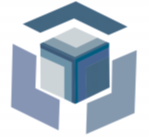 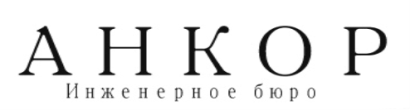 Выписка из реестра членов СРО-П-120-18012010  № 005-252 от 05 апреля 2018 г.Заказчик – АО «Самараинвестнефть»ПРОЕКТ ПЛАНИРОВКИ ИПРОЕКТ МЕЖЕВАНИЯ ТЕРРИТОРИИЛИНЕЙНОГО ОБЪЕКТА«Обустройство Северо-Успенского нефтяного месторождения»Том 1. Основная часть проекта планировки территории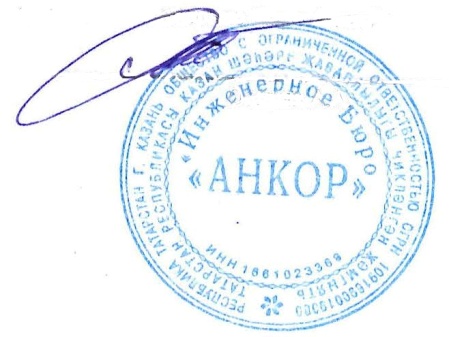 44-18-АН                                                                                                          Директор 				А.А. ОзеринСостав проекта планировки и межевания территорииСодержание Тома 1РАЗДЕЛ 1 «ПРОЕКТ ПЛАНИРОВКИ ТЕРРИТОРИИ. ГРАФИЧЕСКАЯ ЧАСТЬ»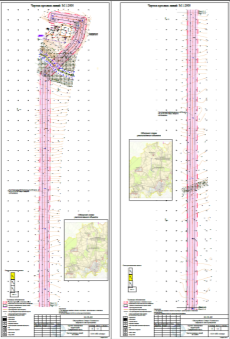 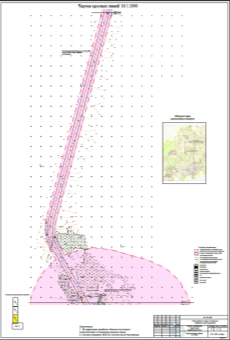 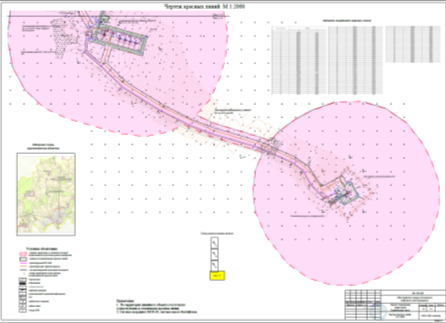 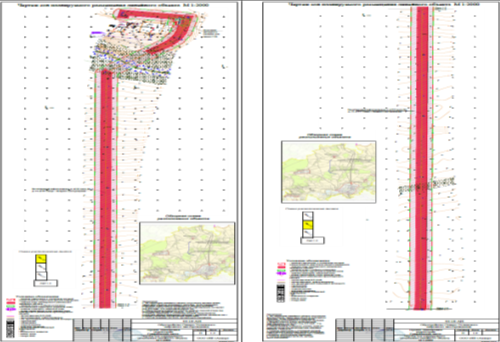 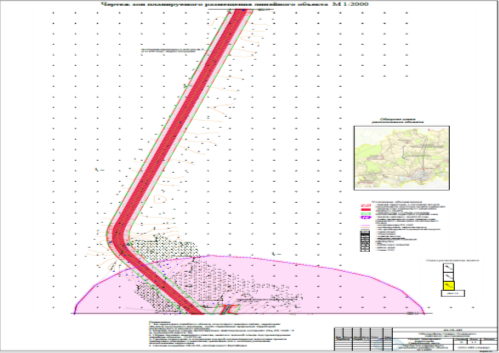 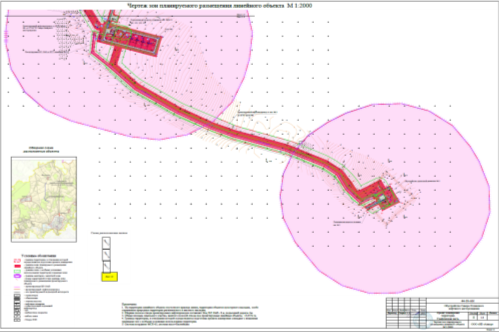 РАЗДЕЛ 2 «ПОЛОЖЕНИЕ О РАЗМЕЩЕНИИ ЛИНЕЙНОГО ОБЪЕКТА»2.1 НАИМЕНОВАНИЕ, ОСНОВНЫЕ ХАРАКТЕРИСТИКИ И НАЗНАЧЕНИЕ ПЛАНИРУЕМОГО ДЛЯ РАЗМЕЩЕНИЯ ЛИНЕЙНОГО ОБЪЕКТА.Проект планировки и проект межевания территории линейного объекта «Обустройство Северо-Успенского нефтяного месторождения» (далее линейный объект) разработан Обществом с ограниченной ответственностью «Инженерное Бюро «АНКОР» на основании данных проектной документации ООО «Инженерное Бюро «АНКОР». Проектируемый линейный объект расположен на территории сельского поселения Сергиевск Сергиевского муниципального района  Самарской области.ООО «Инженерное Бюро «АНКОР» осуществляет свою деятельность на основании Выписки из реестра членов СРО-П-120-18012010 № 005-252 от 05 апреля 2018 г., основанием выдачи которой является Решение Правления НП «Объединение проектных организаций» саморегулируемая организация, протокол №4 от 03.12.2009 г.Состав проекта планировки территории 44-18-АН «Обустройство Северо-Успенского нефтяного месторождения», расположенного на территории  сельского поселения Сергиевск Сергиевского муниципального района  Самарской области включает в себя следующие сооружения:1. Обустройство одиночной скважины №112. Куст №13. Подъездная автодорога к площадке скв. №114. Нефтегазопровод от скв. №11 до АГЗУ куста №1 (протяженностью 1,2 км)5. Подъездная автодорога к площадке скв. №№ 10, 101, 102, 103, 1046. Нефтегазопровод от АГЗУ куста №1 до УЗ АГЗУ Северо-базарного месторождения (протяженностью 4,8 км)7. Подъездная автодорога к площадке узла приема СОД8. ВЛ- 10 кВ до КТП скв. №11 (протяженностью 1,2 км)В административном отношении участок изысканий расположен в центральной части Сергиевского района Самарской области.Ближайшие к проектируемым объектам населенные пункты – н.п. Успенка (в 3,1 км западнее) и н.п. Михайловка (в 1,5 км северо-восточнее). Районный центр – с. Сергиевск, расположен в 4,9 км на юг от южной границы района работ. В непосредственной близости от участка изысканий, в 2,6 км к востоку, проходит автодорога «Челно-Вершины - Сергиевск». Автомобильная дорога федерального значения «М-5 Урал» проходит в 14,5 км юго-восточнее территории изысканий. Ближайшая железнодорожная станция «Серные Воды II», относящаяся к Куйбышевской железной дороге РЖД, расположена в 9,3 км юго-восточнее (п.г.т. Сургут).Трубопроводы для транспорта нефти, нефтепродуктов и других жидких продуктов нефтяных месторождений в зависимости от диаметра подразделяются на три класса. По классификации СП 34-116-97 «Инструкция по проектированию, строительству и реконструкции промысловых нефтегазопроводов» (п. 2.6) нефтепроводы относятся к трубопроводам III класса.Категория трубопроводов принимается по СП 34-116-97 табл. 7 нефтегазопроводы  относятся ко II категории.Участок трубопровода при переходе через р. б/н методом ГНБ протяженностью 120м отнесен к I категории.За рабочее (нормативное) давление нефтепромысловых трубопроводов принято давление 4,0 МПа.Прокладка труб подземная. Глубина заложения 1,4 м до верхней образующей трубы.Характеристики проектируемых нефтегазосборных трубопроводов представлены в табл. 1.Таблица 1 - Характеристики нефтегазосборных трубопроводовТруба подземной прокладки (дренажные линии) - ø89х6 по ГОСТ 8732-78 ПНИ по ТУ 1390-001-67740692-2010 (с наружным полимерным покрытием усиленного типа на основе экструдированного полиэтилена).Труба сварная прямошовная ø159х6,0  по ГОСТ 20295-85 (1-Т-159х6,0 К-42). Труба ПНИ по ТУ 1390-001-67740692-2010 (с наружным полимерным покрытием усиленного типа на основе экструдированного полиэтилена).Проектируемая ВЛ-10 кВ выполнена на железобетонных опорах со стойками СВ105-5 по типовому проекту 3.407.1-143 (альбом 1). Отпайка выполнена от угловой ответвительной опоры ВЛ-10 кВ, запроектированной по проекту СИН 02.17-300 ООО «Терра». В соответствии с ПУЭ (7 изд.) выдерживается габарит:- при параллельном следовании с дорогой – высота опоры плюс 5 м;- при параллельном следовании с подземным нефтепроводом – 15 м.На опорах ВЛ применены штыревые изоляторы ШС-20 и подвесные изоляторы ПС-70Е ВЛ-10 кВ выполнена проводом марки АС сечением 70 мм².На опорах №№1.1, 3.1, 1.2, 31.2 установлены разъединители РЛК-10.Протяжённость проектируемых трасс ВЛ:- ВЛ-10 кВ т.вр. ВЛ-10 кВ к КТП №1 куст №1 - КТП №2 куст №1 = 24 м;- ВЛ-10 кВ т.вр. ВЛ-10 кВ к КТП №2 куст №1 - КТП скв. №11 = 1157 м.Опоры ВЛ заземлены в соответствии с требованиями ТП 3.407-150 и ПУЭ (издание 7). В качестве вертикального заземлителя используется стальной оцинкованный круг 16 мм (длиной 3 м), в качестве горизонтального заземлителя – стальная оцинкованная полоса 40х4 мм (длиной 0,5 м). Сопротивление ЗУ не более 10 Ом.Для защиты ВЛ-10 кВ от индуктированных грозовых перенапряжений и их последствий применены разрядники длинно-искровые петлевого типа РДИП-10. Разрядники устанавливаются на опорах ВЛ пофазно.Для защиты птиц от поражения электрическим током на изоляторы опор установлены птицезащитные устройства ПЗУ-6-10.На опорах ВЛ на высоте 2-3 м должны быть нанесены постоянные знаки в соответствии с ПУЭ (издание 7, глава 2.5).Электромонтажные работы следует выполнить в соответствии со СП 76.13330.2016 «Электротехнические устройства», ПУЭ (издание 7, раздел 7.3).Проект планировки выполнен в соответствии с действующим законодатель¬ством и нормативно-технической документацией Российской Федерации:- Градостроительным кодексом Российской Федерации от 29.12.2004 г. № 190-ФЗ (в редакции 07.03.2017 г.);- Земельный кодекс РФ от 25.10.2001 г. №137-ФЗ;- Гражданский кодекс РФ от 30.11.1994 г.;- Водным кодексом Российской Федерации от 03 июня 2006 г. № 73-ФЗ;- Постановление Правительства Российской Федерации от 12.05.2017 №564 «Об утверждении Положения о составе и содержании проектов планировки территории, предусматривающих размещение одного или нескольких линейных объектов»;- Постановление Правительства Российской Федерации от 9 июня 1995г №578 «Об утверждении Правил охраны линий и сооружений связи Российской Федерации»;-  Постановление Правительства Российской Федерации от 24.02.2009 г. №160 « О порядке установления охранных зон объектов электросетевого хозяйства и особых условий использования земельных участков, расположенных в границах таких зон»;- СП 42.13330.2011  «Градостроительство. Планировка и застройка городских и сельских поселений» актуализированная редакция СНиП 2.07.01-89*;- СП 37.13330.2012 «Промышленный транспорт. Актуализированная редакция СНиП 2.05.07-91* »;- СП 231.1311500.2015 «Обустройство нефтяных и газовых месторождений. Требования пожарной безопасности»;- СНиП 11-04-2003 «Инструкция о порядке разработки, согласования, экспертизы и утверждения градостроительной документации» в части не противоречащей градостроительному кодексу РФ;- «Инструкция о порядке разработки, согласования, экспертизы и утверждения градостроительной документации» (СНиП 11-04-2003), утвержденная Постановлением Госстроя Российской Федерации №150 от 29.10.2002г;- «Нормы отвода земель для магистральных трубопроводов. СН 452-73», утвержденные Государственным комитетом Совета Министров СССР по делам строительства  30.03.1973г;- «Нормы отвода земель для нефтяных и газовых скважин. СН 459-74», утвержденные Государственным комитетом Совета Министров СССР по делам строительства  25.03.1974г;- «Нормы отвода земель для электрических сетей напряжением 0,38-750кВ №14278тм-т1, утвержденные Руководителем Департамента электроэнергетики Минтопэнерго РФ И.А. Новожиловым 20.05.1994;- СанПиН 2.2.1/2.1.1.1200-03 «Санитарно-эпидемоилогические правила и нормативы».-   ГОСТ Р 55990-2017 «Промысловые трубопроводы. Нормы проектирования»;-  СП 284.1325800.2016 « Трубопроводы промысловые для нефти и газа. Правила проектирования и производства работ»;-  Приказ Минстроя России от 25.04.2017 № 742/пр "О Порядке установления и отображения красных линий, обозначающих границы территорий, занятых линейными объектами и (или) предназначенных для размещения линейных объектов" (Зарегистрировано в Минюсте России 26.05.2017 N 46858);- "Правила охраны магистральных трубопроводов" (утв. Минтопэнерго РФ 29.04.1992, Постановлением Госгортехнадзора РФ от 22.04.1992 N 9) (с изм. от 23.11.1994) (вместе с "Положением о взаимоотношениях предприятий, коммуникации которых проходят в одном техническом коридоре или пересекаются");- Постановление Правительства Российской Федерации от 13.08.1996 №997 «Об Утверждении требований по предотвращению гибели объектов животного мира при осуществлении производственных процессов, а также при эксплуатации транспортных магистралей, трубопроводов, линий связи и электропередачи»;В качестве исходных материалов и документов использовались:- сведения государственного кадастрового учета (выписки ЕГРН, кадастровые планы территорий);- Постановление от 19.03.2018 г  №13/1  Администрации сельского поселения Сергиевск муниципального района Сергиевский Самарской области «О подготовке проекта планировки территории и проекта межевания территории объекта «Обустройство Северо- Успенского нефтяного месторождения» в границах сельского поселения Сергиевск муниципального района Сергиевский Самарской области»;-топографический план территории с нанесенными предварительными проектными решениями по строительству линейного объекта;-топографическая съемка, выполненная ООО «Инженерное Бюро «АНКОР», выполненной в  2017 г, в местной системе координат МСК-63 и Балтийской системе высот.Проект планировки и проект межевания территории линейного объекта разработан в соответствии с государственными нормами, правилами и стандартами, а так же ведомственными нормативными документами, регламентирующими проектирование и строительство линейного объекта.2.2 ПЕРЕЧЕНЬ СУБЪЕКТОВ РОССИЙСКОЙ ФЕДЕРАЦИИ, ПЕРЕЧЕНЬ МУНИЦИПАЛЬНЫХ РАЙОНОВ, ГОРОДСКИХ ОКРУГОВ В СОСТАВЕ СУБЪЕКТОВ РОССИЙСКОЙ ФЕДЕРАЦИИ, ПЕРЕЧЕНЬ ПОСЕЛЕНИЙ, НАСЕЛЕННЫХ ПУНКТОВ, ВНУТРИГОРОДСКИХ ТЕРРИТОРИЙ ГОРОДОВ ФЕДЕРАЛЬНОГО ЗНАЧЕНИЯ, НА ТЕРРИТОРИЯХ КОТОРЫХ УСТАНАВЛИВАЮТСЯ ЗОНЫ ПЛАНИРУЕМОГО РАЗМЕЩЕНИЯ ЛИНЕЙНОГО ОБЪЕКТАРазмещение проектируемого линейного объекта «Обустройство Северо-Успенского нефтяного месторождения», расположенного на территории сельского поселения Сергиевск Сергиевского муниципального района  Самарской области, в кадастровых кварталах 63:31:0403004, 63:31:0402002, 63:31:0404001, 63:31:0404003.Ближайшие к проектируемым объектам населенные пункты – н.п. Успенка (в 3,1 км западнее) и н.п. Михайловка (в 1,5 км северо-восточнее). Районный центр – с. Сергиевск, расположен в 4,9 км на юг от южной границы района работ. В непосредственной близости от участка изысканий, в 2,6 км к востоку, проходит автодорога «Челно-Вершины - Сергиевск». Автомобильная дорога федерального значения «М-5 Урал» проходит в 14,5 км юго-восточнее территории изысканий. Ближайшая железнодорожная станция «Серные Воды II», относящаяся к Куйбышевской железной дороге РЖД, расположена в 9,3 км юго-восточнее (п.г.т. Сургут).2.3  ПЕРЕЧЕНЬ КООРДИНАТ ХАРАКТЕРНЫХ ТОЧЕК ГРАНИЦ ЗОН ПЛАНИРУЕМОГО РАЗМЕЩЕНИЯ ЛИНЕЙНЫХ ОБЪЕКТОВНорма отвода земель для строительства нефтесборного трубопровода согласно СН 459-74 «Нормы отвода земель для нефтяных и газовых скважин» составляет 24 м (для земель сельскохозяйственного назначения для трубопроводов диаметром до 150 мм). Учитывая все необходимые габариты для проезда, размещения, работы, разворота и разьезда землеройной, отвальной техники, автотранспорта, трубоукладчиков и вспомогательных механизмов, территорий для размещения отвала грунта и запаса труб и материалов, а также учитывая, что трасса нефтепровода от площадки скв. №11 и ВЛ-10 кВ до КТП скв. №11 идут в одном коридоре коммуникаций, ширина полосы отвода принята в минимально достаточном для безопасного проведения работ размере 24 метра.Ширина полосы отвода для устройства подъездных автодорог, к площадкам скважин №10, 11, 101, 102, 103, 104 и узлам системы очистки и диагностики трубопровода, с однополосным движением категории IV«в» принята 18 м в соответствии с СН 467-74 «Нормы отвода земель для автомобильных дорог», т.7 для дорожного полотна с высотой насыпи менее 1 м.В соответствии с СН-459-74 «Нормы отвода земель для нефтяных и газовых скважин» размеры земельных участков, для размещения камер устройств очистки и диагностики трубопроводов, должны быть не более 6х6 м.Ширина полосы земель, требуемых для строительства воздушной линии электропередачи принята в соответствии ВСН-14278тм-т1 «Нормы отвода земель для электрических сетей напряжением 0,38-750 кВ». Линия электропередачи ВЛ-10 кВ сооружается на унифицированных и типовых опорах. Ширина отвода размещения ВЛ 10кВ составляет 8 м.Границы зоны размещения площадки скважины, узлов запорной арматуры, площадки  приема средств, дренажной емкости, молниеотвода, опор линии электропередачи  установлены по границам территории, предназначенной для размещения объектов, согласно решениям, принятым в проектной документации.На период строительства проектируемого объекта изымаются земельные участки, входящие в полосу отвода проектируемого объекта на момент строительства объекта.Формирование границ земельных участков производится в следующем порядке:1. Формирование границ земельных участков.2. Координирование объектов землепользования.Сформированные границы земельных участков позволяют обеспечить необходимые требования по содержанию и обслуживанию линейного объекта в условиях сложившейся планировочной системы территории проектирования.Земельные участки, сформированные настоящим проектом, определены для строительства и размещения линейного объекта. Установление границ земельных участков на местности следует выполнять в соответствии с требованиями федерального законодательства, а также инструкции по проведению межевания.Из данных земельных участков необходимо образовать земельные участки на период строительства проектируемого объекта и заключить договора аренды с собственниками нижеуказанных земельных участков.Сведения о земельных участках, расположенных в зоне планируемого размещения линейного объекта, приведены в таблице 2.Таблица 2- Сведения о земельных участках, расположенных в зоне планируемого размещения линейного объекта.*согласно сведениям из государственного фонда данныхВ границах рассматриваемой территории существующие красные линии отсутствуют.Согласно Приказа Минстроя России от 25.04.2017 N 742/пр "О Порядке установления и отображения красных линий, обозначающих границы территорий, занятых линейными объектами и (или) предназначенных для размещения линейных объектов" (Зарегистрировано в Минюсте России 26.05.2017 N 46858) данным проектом красные линии устанавливаются по границам зон планируемого размещения линейныхобъектов. Координаты характерных точек красной линии приведены в графической части данного тома.Координирование проектируемого объекта землепользования выполнено в местной системе координат МСК-63 и Балтийской системе высот, на основе инженерно-геодезической съемки.Каталог координат характерных точек границ зон планируемого размещения линейных объектов объекта представлены в таблице 3.Таблица 3 - Каталог координат характерных точек границ зон планируемого размещения линейных объектов2.4 ПЕРЕЧЕНЬ КООРДИНАТ ХАРАКТЕРНЫХ ТОЧЕК ГРАНИЦ ЗОН ПЛАНИРУЕМОГО РАЗМЕЩЕНИЯ ЛИНЕЙНЫХ ОБЪЕКТОВ, ПОДЛЕЖАЩИХ ПЕРЕНОСУ (ПЕРЕУСТРОЙСТВУ) ИЗ ЗОН ПЛАНИРУЕМОГО РАЗМЕЩЕНИЯ ЛИНЕЙНЫХ ОБЪЕКТОВВ составе проекта планировки территории объекта «Обустройство Северо-Успенского нефтяного месторождения»  отсутствуют объекты, подлежащие переносу или переустройству.2.5 ПРЕДЕЛЬНЫЕ ПАРАМЕТРЫ РАЗРЕШЕННОГО СТРОИТЕЛЬСТВА, РЕКОНСТРУКЦИИ ОБЪЕКТОВ КАПИТАЛЬНОГО СТРОИТЕЛЬСТВА, ВХОДЯЩИХ В СОСТАВ ЛИНЕЙНЫХ ОБЪЕКТОВ В ГРАНИЦАХ ЗОН ИХ ПЛАНИРУЕМОГО РАЗМЕЩЕНИЯпредельное количество этажей и (или) предельная высота объектов капитального строительства, входящих в состав линейных объектов, в границах каждой зоны планируемого размещения таких объектов:Правилами   землепользования   и   застройки   указанный   параметр,   в   отношении территорий,  в  границах  которых  планируется  размещение  проектируемых  объектов,  не установлен. Установление параметра проектом планировки территории не предусматривается.максимальный процент застройки каждой зоны планируемого размещения объектов капитального строительства, входящих в состав линейных объектов:Правилами землепользования и застройки указанный параметр, в отношении территорий, в границах которых планируется размещение проектируемых объектов, не установлен. Установление параметра проектом планировки территории не предусматривается.минимальные отступы от границ земельных участков в целях определения мест допустимого размещения объектов капитального строительства, которые входят в состав линейных объектов и за пределами которых запрещено строительство таких объектов, в границах каждой зоны планируемого размещения объектов капитального строительства, входящих в состав линейных объектов;Правилами землепользования и застройки указанный параметр, в отношении территорий, в границах которых планируется размещение проектируемых объектов, не установлен. Установление параметра проектом планировки территории не предусматривается.требования к архитектурным решениям объектов капитального строительства, входящих в состав линейных объектов, в границах каждой зоны планируемого размещения таких объектов, расположенной в  границах  территории исторического поселения федерального или регионального значенияПравилами землепользования и застройки указанный параметр, в отношении территорий,  в  границах  которых  планируется  размещение  проектируемых  объектов,  не установлен. Установление параметра проектом планировки территории не предусматривается.2.6 ИНФОРМАЦИЯ О НЕОБХОДИМОСТИ ОСУЩЕСТВЛЕНИЯ МЕРОПРИЯТИЙ ПО ЗАЩИТЕ СОХРАНЯЕМЫХ ОБЪЕКТОВ КАПИТАЛЬНОГО СТРОИТЕЛЬСТВА, СУЩЕСТВУЮЩИХ И СТРОЯЩИХСЯ НА МОМЕНТ ПОДГОТОВКИ ПРОЕКТА ПЛАНИРОВКИ ТЕРРИТОРИИ, А ТАКЖЕ ОБЪЕКТОВ КАПИТАЛЬНОГО СТРОИТЕЛЬСТВА, ПЛАНИРУЕМЫХ К СТРОИТЕЛЬСТВУ В СООТВЕТСТВИИ С РАНЕЕ УТВЕРЖДЕННОЙ ДОКУМЕНТАЦИЕЙ ПО ПЛАНИРОВКЕ ТЕРРИТОРИИ, ОТ ВОЗМОЖНОГО НЕГАТИВНОГО ВОЗДЕЙСТВИЯ В СВЯЗИ С РАЗМЕЩЕНИЕМ ЛИНЕЙНЫХ ОБЪЕКТОВДанным     проектом     выполнение     работ     в     условиях     действующего     предприятия    не предусматривается. При производстве работ в охранных зонах ВЛ работы выполняются под непосредственным руководством лица, ответственного за безопасное производство работ, при условии соблюдения требований организационных и технических мероприятий по обеспечению электробезопасности по ГОСТ 12.1.019-79*.Работа строительных и дорожных машин в охранной зоне  ЛЭП разрешается при наличии у машинистов машин наряда-допуска и при полностью снятом напряжении организацией, эксплуатирующей данную линию электропередачи.Наряд-допуск на производство строительно-монтажных работ в охранной зоне действующей воздушной ЛЭП должен быть подписан главным инженером строительно-монтажной организации и главным энергетиком.При пересечении трассы проектируемого трубопровода с действующими подземными коммуникациями разработку грунта следует производить согласно техническим условиям, выданным организацией, эксплуатирующей данные коммуникации и в присутствии их представителя.Земляные работы в полосе, ограниченной расстоянием 2,00 м по обе стороны от трубопровода, должны производиться вручную в присутствии представителя эксплуатирующей организации.До начала производства работ по пересечению трубопровода с действующими коммуникациями необходимо разработать и согласовать проект производства работ (ППР), в соответствии с техническими условиями организации, в ведении которой находится данная коммуникация. При обнаружении на месте производства работ подземных коммуникаций, не указанных в проектной документации, работы следует приостановить, принять меры по обеспечению сохранности этих коммуникаций и вызвать на место работ представителей организаций, эксплуатирующих данные коммуникации.В связи с тем, что строительная площадка, расположена на значительном расстоянии от ближайших населенных пунктов и в непосредственной близости нет существующих зданий и сооружений,  в  данном  разделе  не  предусматриваются  особые  мероприятия  по  организации мониторинга за состоянием зданий и сооружений.2.7 ИНФОРМАЦИЯ О НЕОБХОДИМОСТИ ОСУЩЕСТВЛЕНИЯ МЕРОПРИЯТИЙ  ПО СОХРАНЕНИЮ ОБЪЕКТОВ КУЛЬТУРНОГО НАСЛЕДИЯ ОТ ВОЗМОЖНОГО НЕГАТИВНОГО ВОЗДЕЙСТВИЯ В СВЯЗИ С РАЗМЕЩЕНИЕМ ЛИНЕЙНОГО ОБЪЕКТАВ административном отношении проектируемый объект расположен на территории сельского поселения Сергиевск, Сергиевского муниципального района, Самарской области.В соответствии с письмом № 518 от 19.02.2018г., выданное Администрацией муниципального района Сергиевского Самарской области, с письмом № 27-03-03/4184 от 21.02.2018г., выданное Министерством лесного хозяйства, охраны окружающей среды и природопользования Самарской области, с письмом №05-12-32/35995 от 21.12.2017г., выданное Министерством природных ресурсов и экологии РФ, проектируемый объект «Обустройство Северо-Успенского нефтяного месторождения» не находится в границах особо охраняемых природных территории федерального значения.В  рамках  ранее  выполненных  работ  по  проектированию  и  строительству  на  данных месторождениях, объектов культурного наследия, включенных в государственный список памятников археологии, и выявленных объектов культурного наследия не установлено.В рамках работ по проектированию проведено археологическое обследование земельных участков предполагаемого строительства. Объектами данных работ являлись непосредственно земельные участки, подлежащие хозяйственному освоению.На основании архивных данных было установлено, что в результате  предшествующих исследований на территориях месторождений и непосредственно на заявленных земельных участках объектов археологического наследия не значится. Поиск археологических объектов производился путем визуального осмотра местности.Земляные, строительные, мелиоративные, хозяйственные и иные работы должны быть немедленно приостановлены исполнителем работ в случае обнаружения объекта, обладающего признаками объекта культурного наследия. Согласно статьи 49 ФЗ от 25.06.2002 г. № 73-ФЗ объекты археологического наследия находятся в государственной собственности.2.8 ИНФОРМАЦИЯ О НЕОБХОДИМОСТИ ОСУЩЕСТВЛЕНИЯ МЕРОПРИЯТИЙ ПО ОХРАНЕ ОКРУЖАЮЩЕЙ СРЕДЫВыбранное место размещение линейных объектов в наибольшей степени соответствуют всем требованиям норм и правил, обеспечивающих благоприятное воздействие объекта на окружающую природную среду и население района, а также предупреждение возможных экологических и иных последствий.Оценка существующего и прогнозируемого состояния природной среды в результате обустройства Северо-Успенского нефтяного месторождения приведена выше. В этом разделе даны основные выполненные работы, результаты по объекту воздействия на окружающую среду, а именно: почвенный покров, атмосферный воздух, животный и растительный мир, поверхностные и подземные воды, здоровье населения.По данным предварительной интерпретации полученных результатов в целом отмечается относительно благоприятная и устойчивая экологическая ситуация при эксплуатации месторождения.- Почвенная обстановка района оценивается как «ограниченно-благоприятная», что делает возможным осуществление намечаемой деятельности при условии минимизации негативного воздействия и выполнения комплекса природоохранных мероприятий.- Территория намечаемой деятельности в основном расположена на площади сельхозугодий. Естественный растительный покров большей части отводимой территории, как правило, отсутствует или уже нарушен под воздействием хозяйственной деятельности человека.- Гумусовые горизонты данных почв согласно требованиям ГОСТ 17.4.1.02-83, 17.5.1.03-83, 17.5.3.06-85 пригодны для проведения рекультивационных работ на малопродуктивных и рекультивируемых землях.- В ходе проведения работ по обустройству месторождения, основное негативное воздействие на почвенных покров будет обуславливаться возможным попаданием образующихся отходов на прилегающую территорию и, как следствие, загрязнением почвенного покрова. Запланированные организационно-технические и природоохранные мероприятия позволят исключить загрязнение прилегающего почвенного покрова отходами, в т.ч. образующихся в период ремонтных работ.- В период эксплуатации дополнительные отводы возможны лишь в основном в ходе производства работ по ремонту трубопроводов (ремонт скважин, АГЗУ – производится в пределах постоянного отвода). Однако величина данных отводов незначительная, тем более что отвод земель оформляется во временное пользование, и после проведения работ возвращается землевладельцу.- Анализ расчета по валовым выбросам загрязняющих веществ и расчетам рассеивания в период ввода в эксплуатацию всех намечаемых инженерных сооружений позволит утверждать, что поступление загрязняющих веществ в почвенный покров прилегающих территорий не вызовет значимых негативных изменений в ней.- Проведение контроля (мониторинга) за состоянием почв месторождений позволит оценить эффективность системы природоохранных мероприятий, направленных на сохранение почвенного покрова.- Состояние поверхностных водных ресурсов в районе расположения Северо-Успенского месторождения оценивается как «ограниченно-благоприятное», что делает возможным осуществлении деятельности при условии выполнения всех природоохранных мероприятий.- Воздействие на природные воды в период строительства может быть связано с загрязнением водных объектов поверхностным стоком вследствие нарушенности земель в ходе работ по инженерной подготовке территории. Все эти воздействия будут сведены к минимуму соблюдением заложенных в проекте природоохранных мероприятий и устранением факторов, способствующих возникновению загрязнений.- В период проведения строительно-монтажных работ сброс сточных вод на рельеф местности, подземные горизонты отсутствует. Хозбытовые сточные воды вывозятся на специализированные очистные сооружения.- Воздействие на поверхностные воды при безаварийном режиме работы практически отсутствует. Негативное воздействие на природные воды при эксплуатации проектируемых объектов месторождений будет незначительным, что достигается соблюдением предусмотренных в проекте природоохранных мероприятий.- Для определения источников загрязнения проектом предусматривается контроль состояния подземных и поверхностных вод. Сопоставление химических анализов воды с результатами исследования скважин, авариями на промыслах, позволит выявить источники загрязнения пресных вод.- Выполнение предусмотренных проектом водоохранных мероприятий, строгое соблюдение природоохранительного законодательства позволит избежать изменения качества водных ресурсов.- Намечаемая деятельность проводится на территории, на которой уже имеют место техногенного нарушения почвенного, растительного покрова, среды обитанию животных.- Отводимые земли являются землями сельскохозяйственного производства, ранее отведенных и подготовленных для обустройства нефтепромысловых объектов. Редких и исчезающих видов растений на участке проведения работ не присутствует.- Прямым фактором, влияющим на растительный покров является планируемое изъятие земель. При отведении новых территорий для площадок нагнетательных скважин, изъятие из сельскохозяйственного оборота земель должно осуществляться в соответствии со строительными нормами.- Земли, отводимые во временное пользование, в процессе обустройства рекультивируются и по окончании работ могут быть вновь использоваться для сельскохозяйственного производства.- Негативное воздействие на растительный покров при безаварийной эксплуатации будет обуславливаться главным образом поступлением загрязняющих веществ в атмосферу.- Анализ проведенных расчетов выбросов в атмосферу позволяет сделать вывод о том, что данный тип воздействия не окажет значительного влияния на состояние растительности объекта и прилегающих территорий.- Район размещения проектируемых объектов Северо-Успенского нефтяного месторождения приурочен к биотопам открытого типа, относящимся к сельскохозяйственным угодьям. Фауна открытых участков сильно обеднена вследствие сельскохозяйственного использования и представлена типичными для данного региона видами.- Основное воздействие в период строительства будет связано с локальным разрушением биотопов и повышением степени воздействия фактора беспокойства. Учитывая краткосрочность проведения строительных работ, малые площади вновь отводимых земель, расположение части их в непосредственной близости от существующих объектов, значительного снижения численности и видового разнообразия животных не произойдет.- Факторы беспокойства от работы объектов нефтедобычи (прежде всего – проходящего автотранспорта) будут незначительными вследствие специфики работы нефтегазодобывающих предприятий.- Для предотвращения прямого уничтожения животных необходима регулярная работа с персоналом, занимающим строительством и обслуживанием нефтепромысловых объектов в плане их ознакомления с обитающими здесь редкими видами, необходимостью их охраны и правилами поведения при встрече. С целью сохранения животных целесообразно, в случае их нахождения на площадке СМР, производить отлов с последующим переселением в малонаселенные территории и ООПТ.Обустройство и эксплуатация проектируемых объектов системы нефтесбора Северо-Успенского нефтяного месторождения не окажет заметного влияния на здоровье населения, проживающего вблизи объекта.Перенос работ на более поздний срок в ожидании появления технологий, не оказывающих негативного воздействия на окружающую природную среду, проблематичен, так как теория поиска и разработки месторождений к настоящему времени достаточно разработана, а в условиях дефицита финансирования науки ожидать появления новых теорий и более совершенной техники и оборудования, которые полностью исключат экологический риск, экономически не выгодно.В то же время, учитывая серьезный прогресс природоохранных и ресурсосберегающих технологий, происходящий в последние годы на предприятиях нефтегазодобывающего комплекса, можно говорить о своевременности разработки хорошо изученных и исследований вновь открытых месторождений в плане.Оптимальным вариантом, обоснованным в геофизическом, технологическом, экологическом и социально-экономическом аспектах, следует признать рассматриваемый проект: «Обустройство Северо-Успенского нефтяного месторождения».Учитывая незначительный объем негативного влияния на водные ресурсы, почвенный покров, атмосферный воздух, относительно небольшой планируемый объем образования отходов потребления, предлагается считать намечаемое воздействие на окружающую природную среду допустимым, реализацию проекта «Обустройство Северо-Успенского нефтяного месторождения» АО «Самараинвестнефть» возможным при строгом соблюдении требований природоохранного законодательства и выполнения в полном объеме мероприятий по обеспечению экологической безопасности и снижению негативного воздействия на окружающую природную среду.2.9 ИНФОРМАЦИЯ О НЕОБХОДИМОСТИ ОСУЩЕСТВЛЕНИЯ МЕРОПРИЯТИЙ ПО ЗАЩИТЕ ТЕРРИТОРИИ ОТ ЧРЕЗВЫЧАЙНЫХ СИТУАЦИЙ ПРИРОДНОГО И ТЕХНОГЕННОГО ХАРАКТЕРА, В ТОМ ЧИСЛЕ ПО ОБЕСПЕЧЕНИЮ ПОЖАРНОЙ БЕЗОПАСНОСТИ И ГРАЖДАНСКОЙ ОБОРОНЕ.Район расположения проектируемых объектов не подвержен действиям опасныхприродных и техногенных процессов (оползни, селевые потоки, снежные лавины и т.п.),заболоченность отсутствует. Сейсмичность района, согласно карты В ОСР-97 СНиП II-7-81*«Строительство в сейсмических районах» оценивается 6 баллами. Защита от атмосферных перенапряжений и прямых ударов молний выполняется на основании требований РД 34.21.122-87. установкой стержневых отдельно стоящих молниеотводов.В районе размещения проектируемых объектов потенциально опасных производственных объектов не имеется. Специальные мероприятия по защите проектируемых сооружений от опасных природных и техногенных процессов проектом не предусматриваются.Проектируемые промысловые нефтепроводы являются потенциально опасными.Опасным веществом проектируемых объектов являются нефть и попутный нефтяной газ, поступающие со скважин разрабатываемого месторождения, которые способны возгораться отисточника зажигания, и самостоятельно гореть после его удаления. На основании указанного факта и в соответствии с Федеральным законом «О промышленной безопасности опасных производственных объектов» от 21.07.97 г. № 116-ФЗ и Приказом Федеральной службы по экологическому, технологическому и атомному надзору от 07.04.2011 г. № 168 «Об утверждении требований к ведению государственного реестра опасных производственных объектов в части присвоения наименований опасным производственным объектам для целей регистрации в государственном реестре опасных производственных объектов», проектируемый объект является опасным производственным объектом.Разлив нефти на проектируемом объекте может привести к возникновению чрезвычайной ситуации. На объекте нефть находится в жидком состоянии, под давлением и может иметь значительный выход в окружающую среду при потере герметичности трубопровода.Для исключения разгерметизации проектируемого участка нефтепровода и разлива нефти при эксплуатации, техническом обслуживании и ремонте трубопровода проектной документацией на строительство объекта предусматриваются особые конструктивно- технологические решения:- подземная прокладка нефтепровода;- изоляционное покрытие труб - заводское двухслойное полимерное покрытие специального исполнения;- сварной тип соединения труб и деталей трубопровода, обеспечивающий герметичность и высокую надежность трубопроводов;- изоляция сварных стыков трубопровода термоусаживающимися манжетами;- 100% -контроль сварных стыков трубопроводов методом неразрушающего контроля (радиографическим, ультразвуковым);- контроль качества изоляции уложенного участка трубопровода;- применение оборудования, материалов имеющих соответствующие сертификаты и разрешения на применение;Организационные и организационно-технические мероприятия, направленные напредупреждение развития аварий и локализацию выбросов нефти, предусматривают:- соблюдение норм технологического проектирования;- автоматизированный контроль параметров работы нефтепровода и их аварийноеотключение при снижении или повышении давления нефти в нефтепроводе менее или более установленных технологическими режимными картами;- периодические осмотры состояния трассы нефтепроводов, ежедневное наземное патрулирование, выполняемое обходчиками, и патрулирование на транспортных средствах патрульными подразделениями охраны с целью осмотра состояния охранной зоны нефтепровода и прилегающей к ней территории, выявления факторов, которые могут создать угрозу безопасности и надёжности эксплуатации нефтепровода: размыва, провисания, оголения, оползневых подвижек и принятием срочных мер по устранению выявленных нарушений.- поддержание в постоянной готовности сил ликвидации аварий;- созданий и хранение аварийного комплекта средств ликвидации аварий;- организация физической защиты объекта;- комплекс  организационных  мероприятий,  обеспечивающих  связь  с  диспетчерскими службами соседних объектов.Пожаробезопасность проектируемого объекта обеспечивается строгим соответствием проектных решений требованиям Федерального закона №123-ФЗ от 22.07.2008 «Технический регламент о требованиях пожарной безопасности».При соблюдении правил технической эксплуатации, требований техники безопасности, а также требований взрывопожаробезопасности эксплуатация проектируемого объекта в безаварийном режиме безопасна.При выполнении подключения проектируемых участков нефтепровода взрывопожаробезопасность обеспечивается применением взрывозащищенного оборудования и соблюдением мер пожаробезопасности:- перед началом основных работ в котловане (в месте врезки в существующий нефтепровод) пожарная автоцистерна устанавливается не ближе 30 м от места производства работ, развертываются пожарные рукава, производится опробование качества пены; не далее 3 м от края котлована выставляется пожарный пост;- проверка до начала работ и периодически в процессе работы отсутствия взрывоопасной концентрации нефтяных газов в зоне производства огневых работ; работы могут быть возобновлены только после выявления или устранения причин загазованности и восстановления нормальной воздушной среды не выше ПДК (300 мг/м3);- в местах приготовления, хранения и применения изоляционных материалов необходимо иметь комплект противопожарных средств (огнетушители, лопаты, ящик с сухим песком, технический войлок, багры и т.д.);- места производства газопламенных работ должны быть освобождены от сгораемых материалов в радиусе не менее   7 м, а от взрывоопасных материалов и установок (газовых баллонов) – 10 м;применение взрывозащищенного оборудования и укомплектование общестроительной и специальной техники искрогасителями.Безопасная эксплуатация проектируемой  в составе СП-665 факельной установки достигается выполнением  требований Руководства  по безопасности факельных систем, утвержденных приказом Федеральной службы по экологическому и технологическому и атомному надзору №779 от 26.12.2012 г.Настоящим проектом устанавливается охранная зона от проектируемых участков нефтепроводов в размере 25 м с каждой стороны. В охранной зоне запрещается разводить костры и складировать горюче-смазочные материалы. В пределах охранной зоны производится периодическая вырубка кустарника и другой растительности.Стоянки машин и механизмов, площадки для оборудования, склады горюче смазочных материалов должны быть размещаются за пределами охранной зоны нефтепровода.На период строительства предусматривается ограждение места производства работ в радиусе 20 м от вскрытой траншеи, обозначение его предупредительными знаками.Учитывая пожароопасность проектируемого объекта в целях предотвращения воздействия опасных факторов пожара, способных  привести к распространению пожара на соседние объекты с соответствующими негативными последствиями, при проектировании, строительстве и реконструкции магистральных трубопроводов регламентируется расстояние от оси подземных и наземных (в насыпи) трубопроводов до населенных пунктов, отдельных промышленных и сельскохозяйственных предприятий, зданий и сооружений. Размещение участков проектируемого нефтепровода осуществляется согласно требованиям п 6.12.3 СП 4.13130.2013.Расстояние от проектируемых участков трубопровода до населенных пунктов, промышленных и сельскохозяйственных объектов соответствует требованиям п. 7.14 СП 36.13330.2012 и п. 6.12.3 СП 4.13130.2013 и составляет не менее 75 м.Климатические воздействия не представляют непосредственной опасности для жизни и здоровья производственного персонала, однако они могут нанести ущерб проектируемому объекту, поэтому в проекте предусмотрены технические решения, направленные на максимальное снижение негативных воздействий особо опасных особо опасных погодных явлений.Конструктивные элементы запроектированы с учётом обеспечения их прочности, устойчивости, огнестойкости, морозостойкости и водонепроницаемости.Учитывая подземное расположение проектируемого объекта экстремальные ветровые нагрузки не окажут на него разрушительного воздействия. Поэтому принятия специальных мер, направленных на уменьшение опасного действия этого природного процесса, не требуется.Защита подземных сооружений, узлов от коррозии, независимо от коррозионной активности грунта и района их прокладки, осуществлена комплексно: защитными покрытиями и средствами электрохимической защиты.Согласно сведениям Главного управления МЧС России по Республике Татарстан и в соответствии с Постановлением Правительства РФ от 19.09.1998 г № 1115 «О порядке отнесения организаций к категориям по гражданской обороне» и Приказом МЧС России от 11.09.2012 г. № 536 «Об утверждении показателей для отнесения организаций к категориям по гражданской обороне в зависимости от роли в экономике государства или влияния на безопасность населения» проектируемый объект (не отнесенный к категории по ГО) является не категорированным.Мероприятия по гражданской обороне проектом не предусматриваются.    Проектируемые воздушные линии электропередачи не является потенциально опасными объектами. В соответствии с постановлением Правительства Российской Федерации от 16.02.2008 г. № 87 (ред. От22.04.2013г.) «О составе разделов проектной документации и требованиях к их содержанию» и ст.48.1 Градостроительного кодекса Российской Федерации от 29.12.2004г. №190-ФЗ  (ред.  23.07.2013г.)  разработка  подраздела  «Перечень  мероприятий  по  гражданской обороне, мероприятий по предупреждению чрезвычайных ситуаций природного и техногенного характеристика» в проектной документации не данный объект не требуется. Соблюдение требований пожарной безопасности на стадии проектирования и строительства обеспечивается путем обеспечения соблюдением требований Постановления Правительства РФ № 390 от 25.04.2012 г. при производстве работ.Строительный объект и производственные территории должны соответствовать общим требованиям пожарной безопасности, установленным ФЗ от 22 июля 2008 г. N 123-ФЗ "Технический регламент о требованиях пожарной безопасности».Принятые проектные решения обеспечивают требуемый уровень пожарной безопасности проектируемого объекта:- объект проектирования расположен с соблюдением противопожарных расстояний до населенных пунктов, промышленных объектов, лесных массивов в соответствии с требованиями СП 36.13330.2012);- к проектируемому объекту обеспечен подъезд для пожарной техники в соответствии с требованиями Федерального Закона от 30.12.2009 г. №384-ФЗ;Проектной документацией на строительство предусматривается система организационно-технических мероприятий, направленных на обеспечение пожарной безопасности проектируемого объекта на этапе его функционирования и эксплуатации.Мероприятия по инженерной защите проектируемого объекта от чрезвычайных ситуаций природного характера, вызванных опасными природными процессами и явлениями:Заземление и молниезащита воздушных линий электропередачи напряжением 10кВ предусмотрена в соответствии с требованиями гл. 2.5 ПУЭ 7 изд. по типовой серии 3.407-150. Сопротивление заземляющих устройств ВЛ-6кВ не должно превышать 10 Ом в любое время года.Привод и конструкция разъединителей, устанавливаемых на концевых опорах, должны быть заземлены путем прокладки заземляющего проводника (сталь 5х40мм) на глубине не менее 0,5м и присоединения его к контурному заземлению КТП.Для защиты людей от поражения электрическим током при повреждении изоляции предусматривается защитное зануление и защитное заземление. Защитное зануление выполняется с помощью нулевой жилы питающего кабеля, а защитное заземление – присоединением металлических нетоковедущих частей.Выписка из реестра членов СРО-П-120-18012010  № 005-252 от 05 апреля 2018 г.Заказчик – АО «Самараинвестнефть»ПРОЕКТ ПЛАНИРОВКИ ИПРОЕКТ МЕЖЕВАНИЯ ТЕРРИТОРИИЛИНЕЙНОГО ОБЪЕКТА«Обустройство Северо-Успенского нефтяного месторождения»Том 3. Проект межевания территории.44-18-АН                                                                                                          Директор 				А.А. ОзеринСостав проекта планировки и межевания территорииСодержание Тома 3РАЗДЕЛ 5 «ПРОЕКТ МЕЖЕВАНИЯ ТЕРРИТОРИИ. ГРАФИЧЕСКАЯ ЧАСТЬ»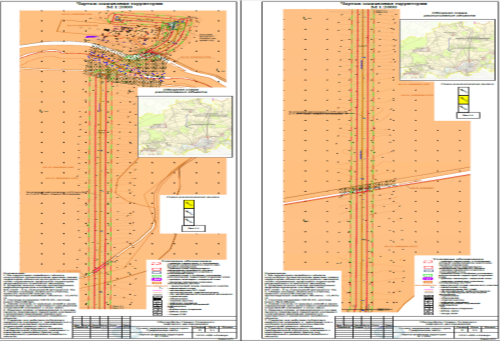 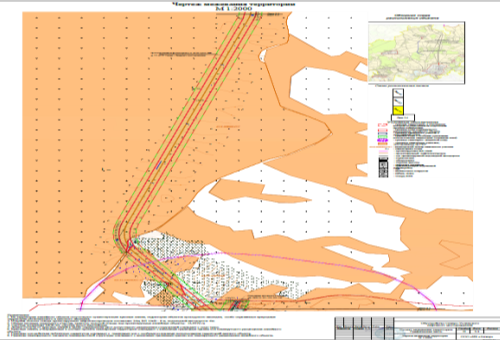 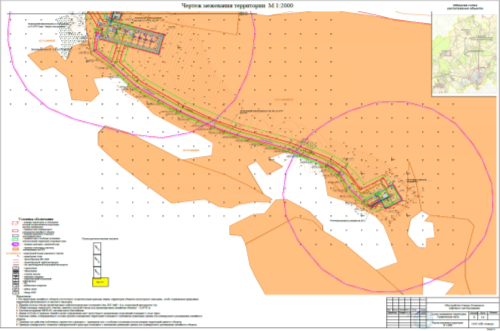 РАЗДЕЛ 6 «ПРОЕКТ МЕЖЕВАНИЯ ТЕРРИТОРИИ. ТЕКСТОВАЯ ЧАСТЬ»6.1 ПРОЕКТ МЕЖЕВАНИЯ ТЕРРИТОРИИ. ХАРАКТЕРИСТИКА ТЕРРИТОРИИ, НА КОТОРОЙ ОСУЩЕСТВЛЯЕТСЯ МЕЖЕВАНИЕТерритория, в отношении которой разрабатывается проект межевания территории, расположена на территории сельского поселения Сергиевск Сергиевского муниципального района  Самарской области.Территория, подлежащая межеванию, рассоложена в пределах кадастрового района 63 и кадастровых кварталов 63:31:0403004, 63:31:0402002, 63:31:0404001, 63:31:0404003.В границах территории проектирования расположены земельные участки, относящиеся к следующим категориям земель:-земли сельскохозяйственного назначения;-земли промышленности, энергетики, транспорта, связи, радиовещания, телевидения, информатики,  земли  для  обеспечения  космической  деятельности  и  иного  специального назначения.6.2 ОБОСНОВАНИЕ ПРИНЯТЫХ В ПРОЕКТЕ РЕШЕНИЙ ПО ФОРМИРУЕМЫМ ЗЕМЕЛЬНЫМ УЧАСТКАМ (ЧАСТЯМ ЗЕМЕЛЬНЫХ УЧАСТКОВ)Проектом предусмотрено формирование земельных участков под «Обустройство Северо-Успенского нефтяного месторождения».На    территории    проектирования    существует    установленная    системагеодезической сети специального назначения для определения координат точек земной поверхности с использованием спутниковых систем. Система координат- МСК 63.Установление границ земельных участков на местности следует выполнять в соответствии    с    требованиями    федерального    законодательства,    а    также инструкции по проведению межевания.В территории планируемого размещения данного линейного объекта зоны действия  публичных  сервитутов  не  зарегистрированы  установленным порядком (отсутствуют в государственном реестре недвижимости).Вынос межевых знаков на местность необходимо выполнять в комплексе землеустроительных     работ     с     обеспечением     мер     по     уведомлению заинтересованных лиц и согласованию с ними границ.Настоящим проектом установление сервитутов не предусматривается.При межевании территории решались следующие задачи:1.Формирование земельных участков, предоставляемых в  краткосрочную аренду (до 12 месяцев) на период строительства инженерных коммуникаций без изменения границ и характеристик существующих земельных участков;Границы полосы отвода формируются по границам установленной проектом планировки территории зоны размещения объектов, с учетом красных линий.Граница полосы отвода планируемого размещения нефтегазопровода устанавливается согласно СН 459-74 «Нормы отвода земель для нефтяных и газовых скважин» составляет 24 м (для земель сельскохозяйственного назначения для трубопроводов диаметром до 150 мм). Учитывая все необходимые габариты для проезда, размещения, работы, разворота и разьезда землеройной, отвальной техники, автотранспорта, трубоукладчиков и вспомогательных механизмов, территорий для размещения отвала грунта и запаса труб и материалов, а также учитывая, что трасса нефтепровода от площадки скв. №11 и ВЛ-10 кВ до КТП скв. №11 идут в одном коридоре коммуникаций, ширина полосы отвода принята в минимально достаточном для безопасного проведения работ размере 24 метра.В соответствии с СН-459-74 «Нормы отвода земель для нефтяных и газовых скважин» размеры земельных участков, для размещения камер устройств очистки трубопроводов, должны быть не более 6х6 м.Граница зоны размещения для устройства подъездных автодорог, к площадкам скважин №10, 11, 101, 102, 103, 104 и узлам системы очистки и диагностики трубопровода,  с однополосным движением категории IV«в» принята 18 м в соответствии с СН 467-74 «Нормы отвода земель для автомобильных дорог», т.7 для дорожного полотна с высотой насыпи менее 1 м.Граница зоны планируемого размещения ВЛ -10кВ устанавливается в соответствии и нормами отвода земельных участков «Нормы отвода земель для электрических сетей напряжением 0,38-750кВ» №14278тм-т1». Ширина отвода размещения ВЛ-10кВ составляет 8 м.Границы   зоны   размещения   площадки   скважины и площадки средств очистки  установлены   по границам территории,  предназначенной  для  размещения  объектов,  согласно  решениям,  принятым  в проектной документации.Общая площадь формируемых земельных участков для строительства объекта – 15,9573 га.2. Формирование земельных участков, предоставляемых в долгосрочное пользование для размещения проектируемой площадки скважины, подъездной автомобильной дороги, опор линии электропередачи, узлов запорной арматуры, площадки  приема средств, дренажной емкости, молниеотвода.Для автомобильной дороги площадь долгосрочного пользования земель определена по поперечным профилям (в соответствии с приложением 1 к ВСН 26-90 "Инструкция по проектированию и строительству автомобильных дорог нефтяных и газовых промыслов Западной Сибири" м.б. и в соответствии с СН 467-74.Границы зоны размещения площадки скважины, узлов запорной арматуры, площадки  приема средств, дренажной емкости, молниеотвода, опор линии электропередачи  установлены по границам территории, предназначенной для размещения объектов, согласно решениям, принятым в проектной документации.Общая площадь формируемых земельных участков для предоставления в долгосрочное пользование составляет– 1,93 га.Площадь земельных участков образованных в долгосрочное  пользование входят в общую площадь отвода для строительства объекта.3. Установление границ охранных зон для дальнейшей постановки на кадастровый учет.Граница охранной зоны промыслового нефтепровода трубопровода устанавливается в виде участка земли, ограниченного условными линиями, проходящими в 25 метрах от оси нефтепровода с каждой стороны.Граница охранной зоны проектируемой линии ВЛ 10кВ устанавливается в виде участка земли, ограниченного условными линиями, проходящими в 10 метрах от оси линии с каждой стороныСведения о кадастровых номерах земельных участков, участвующих в межевании, их правовых характеристиках и площадях; сведения об образуемых земельных участках, в том числе их площади и планируемый вид разрешенного использования представлены в таблице 1-  Параметры формируемых земельных участков» настоящего раздела.Координаты поворотных точек границ образуемых земельных участков  приведены в таблице 2- Ведомости координат образуемых земельных участков.Координаты поворотных точек зон с особыми условиями использования территории приведена в таблице 3- Ведомость координат поворотных точек границ охранной зоны.Координаты поворотных точек санитарно-защитных зон приведена в таблице 4- Ведомость координат поворотных точек санитарно-защитных зон.Координаты поворотных точек границ образуемых земельных участков в постоянное пользование приведены в таблице 5- Ведомости координат образуемых земельных участков в постоянное пользование.Таблице 1- Параметры формируемых земельных участков.Таблица 2 - Ведомости координат образуемых земельных участковТаблица-3 Ведомость координат поворотных точек границ охранной зоны проектируемых объектов.Нефтегазопровод от АГЗУ куста №1 до УЗ АГЗУ Северо-Базарного месторожденияНефтегазопровод от скв. №11 до АГЗУ куста №1Трасса ВЛ- 10кВ до КТП скв. №11Подъездная автодорога к площадке узла приема СОДПодъездная автодорога к площадке скв. №№ 10, 101, 102, 103, 104Подъездная автодорога к площадке скв. № 11Таблица-4 Ведомость координат поворотных точек санитарно-защитной зоны.Куст №1Обустройство одиночной скважины №11Таблица 5 - Ведомость координат поворотных точек границ образуемых земельных участков для постоянного пользованияОбустройство одиночной скважины №11 :ЗУ18Куст №1  :ЗУ19Подъездная автодорога к площадке скв. №11 :ЗУ20Подъездная автодорога к площадке скв. №№ 10, 101 ,102, 103, 104  :ЗУ21Узел приема СОД   :ЗУ22Подъездная автодорога к площадке узла приема СОД   :ЗУ23Трасса ВЛ- 10кВ до КТП скв. №11   :ЗУ24(1):ЗУ24(2):ЗУ24(3):ЗУ24(4):ЗУ24(5):ЗУ24(6):ЗУ24(7):ЗУ24(8):ЗУ24(9):ЗУ24(10):ЗУ24(11):ЗУ24(12):ЗУ24(13):ЗУ24(14):ЗУ24(15):ЗУ24(16):ЗУ24(17):ЗУ24(18):ЗУ24(19):ЗУ24(20):ЗУ24(21):ЗУ24(22):ЗУ24(23):ЗУ24(24):ЗУ24(25):ЗУ24(26):ЗУ24(27):ЗУ24(28):ЗУ24(29):ЗУ24(30):ЗУ24(31)СОБРАНИЕ ПРЕДСТАВИТЕЛЕЙГОРОДСКОГО ПОСЕЛЕНИЯ СУХОДОЛ МУНИЦИПАЛЬНОГО РАЙОНА СЕРГИЕВСКИЙСАМАРСКОЙ ОБЛАСТИРЕШЕНИЕ09 июня 2018г.                                                                                                                                                                                                                      №18«Об избрании высшего выборного должностного лица городского поселения Суходол муниципального района Сергиевский - Главы городского поселения Суходол муниципального района Сергиевский Самарской области»В соответствии с Федеральным законом от 06.10.2003 года № 131-ФЗ «Об общих принципах организации местного самоуправления в Российской Федерации», Уставом городского поселения Суходол муниципального района Сергиевский, Положением о порядке проведения конкурса по отбору кандидатур на должность Главы  городского поселения Суходол муниципального района Сергиевский Самарской области, рассмотрев предложенные конкурсной комиссией кандидатуры  на должность Главы городского поселения Суходол муниципального района Сергиевский,Собрание Представителей городского поселения Суходол муниципального района СергиевскийРЕШИЛО:1. Избрать  высшим выборным должностным лицом городского поселения  Суходол  муниципального района Сергиевский - Главой городского поселения Суходол муниципального района Сергиевский Самарской области сроком на пять лет  – Сапрыкина Владимира Валентиновича.2. Настоящее Решение вступает в силу со дня его принятия.3. Опубликовать настоящее Решение в газете «Сергиевский вестник».Председатель Собрания Представителейгородского поселения Суходолмуниципального района СергиевскийС.И. БарановСОБРАНИЕ ПРЕДСТАВИТЕЛЕЙСЕЛЬСКОГО ПОСЕЛЕНИЯ СУРГУТ МУНИЦИПАЛЬНОГО РАЙОНА СЕРГИЕВСКИЙСАМАРСКОЙ ОБЛАСТИРЕШЕНИЕ04 июня 2018г.                                                                                                                                                                                                                     №15-аО досрочном прекращении полномочий депутата Собрания Представителей сельского поселения Сургут муниципального района СергиевскийВ соответствии с пунктом 1 части 10 статьи 40 Федерального закона от 06.10.2003 № 131-ФЗ «Об общих принципах организации местного самоуправления в Российской Федерации», пунктом 2 части 1 статьи 38 Устава муниципального района Сергиевский Самарской области, Собрание Представителей сельского поселения Сургут муниципального района СергиевскийРЕШИЛО:1. Досрочно прекратить полномочия депутата Собрания Представителей сельского поселения Сургут муниципального района Сергиевский третьего созыва по одномандатному избирательному округу № 5 Ромашова Александра Владимировича с 6 июня 2018 года в связи с отставкой по собственному желанию.2. Опубликовать настоящее Решение в газете «Сергиевский вестник».3. Настоящее Решение вступает в силу со дня его принятия.Глава сельского поселения Сургутмуниципального района СергиевскийС.А. СодомовПредседатель Собрания ПредставителейСельского поселения Сургутмуниципального района СергиевскийА.Б. Александров№ п/пСтатусНаименование муниципальной программы, подпрограммыОтветственный исполнитель муниципальной программыОценка расходов, тыс. рублейОценка расходов, тыс. рублейОценка расходов, тыс. рублейОценка расходов, тыс. рублей№ п/пСтатусНаименование муниципальной программы, подпрограммыОтветственный исполнитель муниципальной программыИсточники финансирования201820192020123456781Программа«Управление муниципальными финансами и муниципальным долгом муниципального района Сергиевский Самарской области» на 2018-2020 годыУправление финансами Администрации муниципального района Сергиевский Самарской областиВсего74 520,5818213 500,0000014 000,000001Программа«Управление муниципальными финансами и муниципальным долгом муниципального района Сергиевский Самарской области» на 2018-2020 годыУправление финансами Администрации муниципального района Сергиевский Самарской областиСредства областного бюджета (прогноз)6 620,046770,000000,000001Программа«Управление муниципальными финансами и муниципальным долгом муниципального района Сергиевский Самарской области» на 2018-2020 годыУправление финансами Администрации муниципального района Сергиевский Самарской областиСредства местного бюджета67 900,5350513 500,0000014 000,000002Подпрограмма 1«Управление муниципальным  долгом муниципального района Сергиевский Самарской области» на 2018 – 2020 годыУправление финансами Администрации муниципального района Сергиевский Самарской областиВсего3 000,000001 000,000001 000,000002Подпрограмма 1«Управление муниципальным  долгом муниципального района Сергиевский Самарской области» на 2018 – 2020 годыУправление финансами Администрации муниципального района Сергиевский Самарской областиСредства областного бюджета (прогноз)0,000000,000000,000002Подпрограмма 1«Управление муниципальным  долгом муниципального района Сергиевский Самарской области» на 2018 – 2020 годыУправление финансами Администрации муниципального района Сергиевский Самарской областиСредства местного бюджета3 000,000001 000,000001 000,000003Подпрограмма 2«Межбюджетные отношения муниципального района Сергиевский Самарской области» на 2018 – 2020 годыУправление финансами Администрации муниципального района Сергиевский Самарской областиВсего49 811,000000,000000,000003Подпрограмма 2«Межбюджетные отношения муниципального района Сергиевский Самарской области» на 2018 – 2020 годыУправление финансами Администрации муниципального района Сергиевский Самарской областиСредства областного бюджета (прогноз)1 245,000000,000000,000003Подпрограмма 2«Межбюджетные отношения муниципального района Сергиевский Самарской области» на 2018 – 2020 годыУправление финансами Администрации муниципального района Сергиевский Самарской областиСредства местного бюджета48 566,000000,000000,000004Подпрограмма 3«Организация планирования и исполнения консолидированного бюджета муниципального района Сергиевский» на 2018 – 2020 годыУправление финансами Администрации муниципального района Сергиевский Самарской областиВсего21 709,5818212 500,0000013 000,000004Подпрограмма 3«Организация планирования и исполнения консолидированного бюджета муниципального района Сергиевский» на 2018 – 2020 годыУправление финансами Администрации муниципального района Сергиевский Самарской областиСредства областного бюджета (прогноз)5 375,046770,000000,000004Подпрограмма 3«Организация планирования и исполнения консолидированного бюджета муниципального района Сергиевский» на 2018 – 2020 годыУправление финансами Администрации муниципального района Сергиевский Самарской областиСредства местного бюджета16 334,5350512 500,0000013 000,00000№ п/пНаименование цели, задачи, мероприятияОтветственный исполнитель мероприятия Срок реализации мероприятия объем финансирования по годам, тыс. рублейобъем финансирования по годам, тыс. рублейобъем финансирования по годам, тыс. рублейобъем финансирования по годам, тыс. рублей№ п/пНаименование цели, задачи, мероприятияОтветственный исполнитель мероприятия Срок реализации мероприятия 201820192020ВсегоПОДПРОГРАММА 1 «Обеспечение  пассажирскими перевозками  межпоселенческого  характера в муниципальном районе  Сергиевский Самарской области»      на 2018 – 2020 годыПОДПРОГРАММА 1 «Обеспечение  пассажирскими перевозками  межпоселенческого  характера в муниципальном районе  Сергиевский Самарской области»      на 2018 – 2020 годыПОДПРОГРАММА 1 «Обеспечение  пассажирскими перевозками  межпоселенческого  характера в муниципальном районе  Сергиевский Самарской области»      на 2018 – 2020 годыПОДПРОГРАММА 1 «Обеспечение  пассажирскими перевозками  межпоселенческого  характера в муниципальном районе  Сергиевский Самарской области»      на 2018 – 2020 годыПОДПРОГРАММА 1 «Обеспечение  пассажирскими перевозками  межпоселенческого  характера в муниципальном районе  Сергиевский Самарской области»      на 2018 – 2020 годыПОДПРОГРАММА 1 «Обеспечение  пассажирскими перевозками  межпоселенческого  характера в муниципальном районе  Сергиевский Самарской области»      на 2018 – 2020 годыПОДПРОГРАММА 1 «Обеспечение  пассажирскими перевозками  межпоселенческого  характера в муниципальном районе  Сергиевский Самарской области»      на 2018 – 2020 годыПОДПРОГРАММА 1 «Обеспечение  пассажирскими перевозками  межпоселенческого  характера в муниципальном районе  Сергиевский Самарской области»      на 2018 – 2020 годы1Субсидия на возмещение убытков от внутрирайонных перевозок пассажировУправление финансами администрации муниципального района Сергиевский Самарской области, Муниципальное бюджетное учреждение "Гараж"2018-20202 250,00   1 000,00   1 000,00   4 250,00   ИтогоИтогоХХ2 250,00   1 000,00   1 000,00   4 250,00   ПОДПРОГРАММА 2 ««Развитие системы оказания автотранспортных услуг структурным подразделениям администрации муниципального района Сергиевский Самарской области и иным учреждениям, с целью эффективного использования автотранспортных средств» на 2018 – 2020 годы»ПОДПРОГРАММА 2 ««Развитие системы оказания автотранспортных услуг структурным подразделениям администрации муниципального района Сергиевский Самарской области и иным учреждениям, с целью эффективного использования автотранспортных средств» на 2018 – 2020 годы»ПОДПРОГРАММА 2 ««Развитие системы оказания автотранспортных услуг структурным подразделениям администрации муниципального района Сергиевский Самарской области и иным учреждениям, с целью эффективного использования автотранспортных средств» на 2018 – 2020 годы»ПОДПРОГРАММА 2 ««Развитие системы оказания автотранспортных услуг структурным подразделениям администрации муниципального района Сергиевский Самарской области и иным учреждениям, с целью эффективного использования автотранспортных средств» на 2018 – 2020 годы»ПОДПРОГРАММА 2 ««Развитие системы оказания автотранспортных услуг структурным подразделениям администрации муниципального района Сергиевский Самарской области и иным учреждениям, с целью эффективного использования автотранспортных средств» на 2018 – 2020 годы»ПОДПРОГРАММА 2 ««Развитие системы оказания автотранспортных услуг структурным подразделениям администрации муниципального района Сергиевский Самарской области и иным учреждениям, с целью эффективного использования автотранспортных средств» на 2018 – 2020 годы»ПОДПРОГРАММА 2 ««Развитие системы оказания автотранспортных услуг структурным подразделениям администрации муниципального района Сергиевский Самарской области и иным учреждениям, с целью эффективного использования автотранспортных средств» на 2018 – 2020 годы»ПОДПРОГРАММА 2 ««Развитие системы оказания автотранспортных услуг структурным подразделениям администрации муниципального района Сергиевский Самарской области и иным учреждениям, с целью эффективного использования автотранспортных средств» на 2018 – 2020 годы»2Субсидия Муниципальному бюджетному учреждению "Гараж"Управление финансами администрации муниципального района Сергиевский Самарской области, Муниципальное бюджетное учреждение "Гараж"2018-202032 766,41832   24 000,00   26000,00   82766,41832   ИтогоИтогоХХ32 766,41832   24 000,00   26 000,00   82 766,41832   ВСЕГОВСЕГОХХ35 016,41832   25 000,00   27 000,00   87 016,41832   № п/пНаименование мероприятияЕд. изм.Ед. изм.ФинансированиеФинансированиеФинансированиеФинансированиеФинансированиеФинансированиеФинансированиеФинансированиеФинансированиеФинансированиеФинансированиеФинансированиеФинансирование№ п/пНаименование мероприятияЕд. изм.Ед. изм.Всего2018 год2018 год2018 год2018 год2019 год2019 год2019 год2019 год2020 год2020 год2020 год2020 год№ п/пНаименование мероприятияЕд. изм.Ед. изм.ВсегоИтогоМест.б-тОбл.б-тВнебюджетИтогоМест.б-тОбл.б-тВнебюджетИтогоМест.б-тОбл.б-тВнебюджет1Ремонт асфальтобетонных дорогм.6226 666 437,1626 666 437,16714 416,1625 952 021,000,000,000,000,000,000,000,000,000,00ИтогоИтогоИтогоИтого26 666 437,1626 666 437,16714 416,1625 952 021,000,000,000,000,000,000,000,000,000,00Наименование главного распорядителя средств бюджета, раздела, подраздела, целевой статьи, подгруппы видов расходаКВСРРзПРЦСРЦСРЦСРЦСРВРСуммав т.ч. за счет безвозмездных поступленийМуниципальная программа "Совершенствование муниципального управления сельского (городского) поселения  муниципального района Сергиевский "431010238000000007190Расходы на выплаты персоналу государственных (муниципальных) органов431010238000000001207190Функционирование Правительства Российской Федерации, высших исполнительных органов государственной власти субъектов Российской Федерации, местных администраций43101043 6910Муниципальная программа "Совершенствование муниципального управления сельского (городского) поселения  муниципального района Сергиевский "431010438000000002 7550Расходы на выплаты персоналу государственных (муниципальных) органов431010438000000001202 0350Иные закупки товаров, работ и услуг для обеспечения государственных (муниципальных) нужд431010438000000002403640Иные межбюджетные трансферты431010438000000005403400Уплата налогов, сборов и иных платежей43101043800000000850160Муниципальная программа "Управление и распоряжение муниципальным имуществом сельского (городского) поселения  муниципального района Сергиевский"431010440000000009360Иные межбюджетные трансферты431010440000000005409360Обеспечение деятельности финансовых, налоговых и таможенных органов и органов финансового (финансово-бюджетного) надзора43101068320Муниципальная программа "Совершенствование муниципального управления сельского (городского) поселения  муниципального района Сергиевский "431010638000000008320Иные межбюджетные трансферты431010638000000005408320Резервные фонды4310111100Непрограммные направления расходов местного бюджета43101119900000000100Резервные средства43101119900000000870100Другие общегосударственные вопросы43101132 2580Муниципальная программа "Совершенствование муниципального управления сельского (городского) поселения  муниципального района Сергиевский "431011338000000001 7170Иные закупки товаров, работ и услуг для обеспечения государственных (муниципальных) нужд431011338000000002409070Иные межбюджетные трансферты431011338000000005408100Муниципальная программа "Управление и распоряжение муниципальным имуществом сельского (городского) поселения  муниципального района Сергиевский"431011340000000003500Иные закупки товаров, работ и услуг для обеспечения государственных (муниципальных) нужд431011340000000002403500Муниципальная  программа "Реконструкция, ремонт и укрепление материально-технической  базы учреждений  сельского(городского) поселения муниципального района Сергиевский"431011346000000001910Иные закупки товаров, работ и услуг для обеспечения государственных (муниципальных) нужд431011346000000002401910Защита населения и территории от чрезвычайных ситуаций природного и техногенного характера, гражданская оборона43103092820Муниципальная программа "Защита населения и территории от чрезвычайных ситуаций природного и техногенного характера, обеспечение пожарной безопасности и создание условий для деятельности народной дружины на территории сельских (городского) поселения  муниципального района Сергиевский"431030941000000002820Иные закупки товаров, работ и услуг для обеспечения государственных (муниципальных) нужд431030941000000002402820Другие вопросы в области национальной безопасности и правоохранительной деятельности43103143010Муниципальная программа "Защита населения и территории от чрезвычайных ситуаций природного и техногенного характера, обеспечение пожарной безопасности и создание условий для деятельности народной дружины на территории сельских (городского) поселения  муниципального района Сергиевский"431031441000000003000Иные межбюджетные трансферты431031441000000005403000Муниципальная программа "Противодействия коррупции на территории сельского (городского) поселения муниципального района Сергиевский"4310314450000000010Иные закупки товаров, работ и услуг для обеспечения государственных (муниципальных) нужд4310314450000000024010Сельское хозяйство и рыболовство4310405128128Муниципальная программа "Устойчивое развитие сельских территорий  сельского (городского) поселения муниципального района Сергиевский Самарской области"43104054700000000128128Субсидии юридическим лицам (кроме некоммерческих организаций), индивидуальным предпринимателям, физическим лицам - производителям товаров, работ, услуг43104054700000000810128128Дорожное хозяйство (дорожные фонды)43104093 1240Муниципальная программа "Содержание улично-дорожной сети сельского (городского) поселения  муниципального района Сергиевский"431040943000000002 8620Иные межбюджетные трансферты431040943000000005402 8620Муниципальная программа "Модернизация и развитие автомобильных дорог общего пользования местного значений в поселении м.р. Сергиевский Самарской области"431040949000000002620Иные закупки товаров, работ и услуг для обеспечения государственных (муниципальных) нужд431040949000000002402620Коммунальное хозяйство43105022 1090Муниципальная программа "Благоустройство территории сельского (городского) поселения муниципального района Сергиевский"431050239000000002 1090Субсидии юридическим лицам (кроме некоммерческих организаций), индивидуальным предпринимателям, физическим лицам - производителям товаров, работ, услуг431050239000000008102 1090Благоустройство431050322 7271 912Муниципальная программа "Благоустройство территории сельского (городского) поселения муниципального района Сергиевский"431050339000000009 3870Иные закупки товаров, работ и услуг для обеспечения государственных (муниципальных) нужд431050339000000002409 3870Муниципальная программа "Содержание улично-дорожной сети сельского (городского) поселения  муниципального района Сергиевский"431050343000000009 7740Иные межбюджетные трансферты431050343000000005409 7740Муниципальная программа "Формирование современной поселковой среды"431050350000000001 3570Иные межбюджетные трансферты431050350000000005401 3570Муниципальная программа "Энергоснабжение и повышение энергетической эффективности на территории городского (сельского) поселения муниципального района Сергиевский"4310503530000000030Иные закупки товаров, работ и услуг для обеспечения государственных (муниципальных) нужд4310503530000000024030Муниципальная программа "Поддержка инициатив населения сельского (городского) поселения Сергиевского района Самарской области"431050354000000002 2061 912Иные закупки товаров, работ и услуг для обеспечения государственных (муниципальных) нужд431050354000000002402 2061 912Охрана объектов растительного и животного мира и среды их обитания4310603830Муниципальная программа "Благоустройство территории сельского (городского) поселения муниципального района Сергиевский"43106033900000000830Иные закупки товаров, работ и услуг для обеспечения государственных (муниципальных) нужд43106033900000000240780Уплата налогов, сборов и иных платежей4310603390000000085050Молодежная политика и оздоровление детей43107071520Муниципальная программа "Развитие сферы культуры и молодежной политики на территории сельского  (городского) поселения  муниципального района Сергиевский"431070744000000001520Иные межбюджетные трансферты431070744000000005401520Культура43108015 9200Муниципальная программа "Развитие сферы культуры и молодежной политики на территории сельского  (городского) поселения  муниципального района Сергиевский"431080144000000005 9200Иные закупки товаров, работ и услуг для обеспечения государственных (муниципальных) нужд431080144000000002401240Иные межбюджетные трансферты431080144000000005405 7960Пенсионное обеспечение4311001770Непрограммные направления расходов местного бюджета43110019900000000770Публичные нормативные социальные выплаты гражданам43110019900000000310770Обслуживание государственного внутреннего и муниципального долга43113012300Муниципальная программа "Совершенствование муниципального управления сельского (городского) поселения  муниципального района Сергиевский "431130138000000002300Обслуживание муниципального долга431130138000000007302300Итого42 6432 040НаименованиеЦСРЦСРЦСРЦСРВРСуммав т.ч. за счет безвозмездных поступленийМуниципальная программа "Совершенствование муниципального управления сельского (городского) поселения  муниципального района Сергиевский "38000000006 2530Расходы на выплаты персоналу государственных (муниципальных) органов38000000001202 7540Иные закупки товаров, работ и услуг для обеспечения государственных (муниципальных) нужд38000000002401 2710Иные межбюджетные трансферты38000000005401 9820Обслуживание муниципального долга38000000007302300Уплата налогов, сборов и иных платежей3800000000850160Муниципальная программа "Благоустройство территории сельского (городского) поселения муниципального района Сергиевский"390000000011 5790Иные закупки товаров, работ и услуг для обеспечения государственных (муниципальных) нужд39000000002409 4650Субсидии юридическим лицам (кроме некоммерческих организаций), индивидуальным предпринимателям, физическим лицам - производителям товаров, работ, услуг39000000008102 1090Уплата налогов, сборов и иных платежей390000000085050Муниципальная программа "Управление и распоряжение муниципальным имуществом сельского (городского) поселения  муниципального района Сергиевский"40000000001 2850Иные закупки товаров, работ и услуг для обеспечения государственных (муниципальных) нужд40000000002403500Иные межбюджетные трансферты40000000005409350Муниципальная программа "Защита населения и территории от чрезвычайных ситуаций природного и техногенного характера, обеспечение пожарной безопасности и создание условий для деятельности народной дружины на территории сельских (городского) поселения  муниципального района Сергиевский"41000000005820Иные закупки товаров, работ и услуг для обеспечения государственных (муниципальных) нужд41000000002402820Иные межбюджетные трансферты41000000005403000Муниципальная программа "Содержание улично-дорожной сети сельского (городского) поселения  муниципального района Сергиевский"430000000012 6370Иные межбюджетные трансферты430000000054012 6370Муниципальная программа "Развитие сферы культуры и молодежной политики на территории сельского  (городского) поселения  муниципального района Сергиевский"44000000006 0720Иные закупки товаров, работ и услуг для обеспечения государственных (муниципальных) нужд44000000002401240Иные межбюджетные трансферты44000000005405 9480Муниципальная программа "Противодействия коррупции на территории сельского (городского) поселения муниципального района Сергиевский"450000000010Иные закупки товаров, работ и услуг для обеспечения государственных (муниципальных) нужд450000000024010Муниципальная  программа "Реконструкция, ремонт и укрепление материально-технической  базы учреждений  сельского(городского) поселения муниципального района Сергиевский"46000000001910Иные закупки товаров, работ и услуг для обеспечения государственных (муниципальных) нужд46000000002401910Муниципальная программа "Устойчивое развитие сельских территорий  сельского (городского) поселения муниципального района Сергиевский Самарской области"4700000000128128Субсидии юридическим лицам (кроме некоммерческих организаций), индивидуальным предпринимателям, физическим лицам - производителям товаров, работ, услуг4700000000810128128Муниципальная программа "Модернизация и развитие автомобильных дорог общего пользования местного значений в поселении м.р. Сергиевский Самарской области"49000000002620Иные закупки товаров, работ и услуг для обеспечения государственных (муниципальных) нужд49000000002402620Муниципальная программа "Формирование современной поселковой среды"50000000001 3570Иные межбюджетные трансферты50000000005401 3570Муниципальная программа "Энергоснабжение и повышение энергетической эффективности на территории городского (сельского) поселения муниципального района Сергиевский"530000000030Иные закупки товаров, работ и услуг для обеспечения государственных (муниципальных) нужд530000000024030Муниципальная программа "Поддержка инициатив населения сельского (городского) поселения Сергиевского района Самарской области"54000000002 2061 912Иные закупки товаров, работ и услуг для обеспечения государственных (муниципальных) нужд54000000002402 2061 912Непрограммные направления расходов местного бюджета9900000000870Публичные нормативные социальные выплаты гражданам9900000000310770Резервные средства9900000000870100Итого42 6432 040Код администратораКодНаименование Сумма, тыс. рублей43101 00 00 00 00 0000 000ИСТОЧНИКИ ВНУТРЕННЕГО ФИНАНСИРОВАНИЯ ДЕФИЦИТОВ БЮДЖЕТОВ444843101 03 00 00 00 0000 000Бюджетные кредиты от других бюджетов бюджетной системы Российской Федерации  323743101 03 01 00 00 0000 700Получение бюджетных кредитов от других бюджетов бюджетной системы  Российской Федерации в валюте Российской Федерации323743101 03 01 00 10 0000 710Получение кредитов от других бюджетов бюджетной системы Российской Федерации бюджетами сельских поселений в валюте Российской Федерации323743101 05 00 00 00 0000 000Изменение остатков средств на счетах по учету средств бюджетов121143101 05 00 00 00 0000 500Увеличение остатков средств бюджетов -4143243101 05 02 00 00 0000 500Увеличение прочих остатков средств бюджетов-4143243101 05 02 01 00 0000 510Увеличение прочих остатков денежных  средств бюджетов-4143243101 05 02 01 10 0000 510Увеличение прочих остатков денежных средств бюджетов сельских поселений-4143243101 05 00 00 00 0000 600Уменьшение остатков средств бюджетов4264343101 05 02 00 00 0000 600Уменьшение прочих остатков средств бюджетов4264343101 05 02 01 00 0000 610Уменьшение прочих остатков денежных  средств бюджетов4264343101 05 02 01 10 0000 610Уменьшение прочих остатков денежных средств бюджетов сельских поселений42643№  п/пНаименование вида разрешенного использования земельного участкаОписание вида разрешенного использования земельного участкаКод вида разрешенного использования земельного участка№  п/пНаименование вида разрешенного использования земельного участкаОписание вида разрешенного использования земельного участкаКод вида разрешенного использования земельного участка1.Сх1 Зона сельскохозяйственных угодийСх1 Зона сельскохозяйственных угодийСх1 Зона сельскохозяйственных угодий1.1.Основные виды разрешенного использования земельных участков и объектов капитального строительства в зоне Сх1Основные виды разрешенного использования земельных участков и объектов капитального строительства в зоне Сх1Основные виды разрешенного использования земельных участков и объектов капитального строительства в зоне Сх11.1.1.Выращивание зерновых и иных сельскохозяйственных культурОсуществление хозяйственной деятельности на сельскохозяйственных угодьях, связанной с производством зерновых, бобовых, кормовых, технических, масличных, эфиромасличных и иных сельскохозяйственных культур1.21.1.2.ОвощеводствоОсуществление хозяйственной деятельности на сельскохозяйственных угодьях, связанной с производством картофеля, листовых, плодовых, луковичных и бахчевых сельскохозяйственных культур, в том числе с использованием теплиц1.31.1.3.Выращивание тонизирующих, лекарственных, цветочных культурОсуществление хозяйственной деятельности, в том числе на сельскохозяйственных угодьях, связанной с производством чая, лекарственных и цветочных культур1.41.1.4.СадоводствоОсуществление хозяйственной деятельности, в том числе на сельскохозяйственных угодьях, связанной с выращиванием многолетних плодовых и ягодных культур.1.51.1.5.Ведение личного подсобного хозяйства на полевых участкахПроизводство сельскохозяйственной продукции без права возведения объектов капитального строительства1.16.1.2.Вспомогательные виды разрешенного использования земельных участков и объектов капитального строительства для зоны Сх1Вспомогательные виды разрешенного использования земельных участков и объектов капитального строительства для зоны Сх1Вспомогательные виды разрешенного использования земельных участков и объектов капитального строительства для зоны Сх11.2.1.Специальная деятельностьРазмещение, хранение, захоронение, утилизация, накопление, обработка, обезвреживание отходов производства и потребления, медицинских отходов, биологических отходов, радиоактивных отходов, веществ, разрушающих озоновый слой, а также размещение объектов размещения отходов, захоронения, хранения, обезвреживания таких отходов (скотомогильников, мусоросжигательных и мусороперерабатывающих заводов, полигонов по захоронению и сортировке бытового мусора и отходов, мест сбора вещей для их вторичной переработки12.2.1.2.2.Коммунальное обслуживаниеРазмещение объектов капитального строительства в целях обеспечения физических и юридических лиц коммунальными услугами, в частности: поставки воды, тепла, электричества, газа, предоставления услуг связи, отвода канализационных стоков, очистки и уборки объектов недвижимости (котельных, водозаборов, очистных сооружений, насосных станций, водопроводов, линий электропередач, трансформаторных подстанций, газопроводов, линий связи, телефонных станций, канализаций, стоянок, гаражей и мастерских для обслуживания уборочной и аварийной техники, а также зданий или помещений, предназначенных для приема физических и юридических лиц в связи с предоставлением им коммунальных услуг)3.11.3.Условно разрешенные виды использования земельных участков и объектов капитального строительства Сх1Условно разрешенные виды использования земельных участков и объектов капитального строительства Сх1Условно разрешенные виды использования земельных участков и объектов капитального строительства Сх11.3.1.СкотоводствоОсуществление хозяйственной деятельности, в том числе на сельскохозяйственных угодьях, связанной с разведением сельскохозяйственных животных (крупного рогатого скота, овец, коз, лошадей, верблюдов, оленей); сенокошение, выпас сельскохозяйственных животных, производство кормов, размещение зданий, сооружений, используемых для содержания и разведения сельскохозяйственных животных; разведение племенных животных, производство и использование племенной продукции (материала).1.8.1.3.2.ЗвероводствоОсуществление хозяйственной деятельности, связанной с разведением в неволе ценных пушных зверей; размещение зданий, сооружений, используемых для содержания и разведения животных; производства, хранения и первичной  переработки продукции; разведение племенных животных, производство и использование племенной продукции (материала).1.9.1.3.3.ПтицеводствоОсуществление хозяйственной деятельности, связанной с разведением домашних пород птиц, в том числе водоплавающих; размещение зданий, сооружений, используемых для содержания и разведения животных; производства, хранения и первичной  переработки продукции птицеводства; разведение племенных животных, производство и использование племенной продукции (материала).1.10.1.3.4.СвиноводствоОсуществление хозяйственной деятельности, связанной с разведением свиней; размещение зданий, сооружений, используемых для содержания и разведения животных, производства, хранения и первичной  переработки продукции; разведение племенных животных, производство и использование племенной продукции (материала).1.11.1.3.5.ПчеловодствоОсуществление хозяйственной деятельности, в том числе на сельскохозяйственных угодьях, по разведению, содержанию и использованию пчел и иных полезных насекомых; размещение ульев, иных объектов и оборудования, необходимого для пчеловодства и разведениях иных полезных насекомых; размещение сооружений, используемых для хранения и первичной переработки продукции пчеловодства.1.12.1.3.6.РыбоводствоОсуществление хозяйственной деятельности, связанной с разведением и (или) содержанием, выращиванием объектов рыбоводства (аквакультуры); размещение зданий, сооружений, оборудования, необходимых для осуществления рыбоводства (аквакультуры).1.13.1.3.7.Научное  обеспечение  сельского хозяйстваОсуществление научной и селекционной работы, ведения сельского хозяйства для получения ценных с научной точки зрения образцов растительного и животного мира; размещение коллекций генетических ресурсов растений.1.14.1.3.8.Хранение и переработка сельскохозяйственной продукцииРазмещение зданий, сооружений, используемых для производства, хранения, первичной и глубокой переработки сельскохозяйственной продукции1.15.1.3.9.ПитомникиВыращивание и реализация подроста деревьев и кустарников, используемых в сельском хозяйстве, а также иных сельскохозяйственных культур для получения рассады и семян; размещение сооружений, необходимых для указанных видов сельскохозяйственного производства.1.17.1.3.10.Обеспечение сельскохозяйственного производстваРазмещение машинно-транспортных и ремонтных станций, ангаров и гаражей для сельскохозяйственной техники, амбаров, водонапорных башен, трансформаторных станций и иного технического оборудования, используемого для ведения сельского хозяйства1.18.1.3.11.Охота и рыбалкаОбустройство мест охоты и рыбалки, в том числе размещение дома охотника или рыболова, сооружений, необходимых для восстановления и поддержания поголовья зверей или количества рыбы5.3.1.3.12.Ветеринарное обслуживаниеРазмещение объектов капитального строительства, предназначенных для оказания ветеринарных услуг, содержания или разведения животных, не являющихся сельскохозяйственными, под надзором человека. Содержание данного вида разрешенного использования включает в себя содержание видов разрешенного использования с кодами 3.10.1 - 3.10.23.101.3.13.Общественное управлениеРазмещение объектов капитального строительства, предназначенных для размещения органов государственной власти, органов местного самоуправления, судов, а также организаций, непосредственно обеспечивающих их деятельность; размещение объектов капитального строительства, предназначенных для размещения органов управления политических партий, профессиональных и отраслевых союзов, творческих союзов и иных общественных объединений граждан по отраслевому или политическому признаку; размещение объектов капитального строительства для дипломатических представительства иностранных государств и консульских учреждений в Российской Федерации3.8.1.3.14.Деловое управлениеРазмещение объектов капитального строительства с целью: размещения объектов управленческой деятельности, не связанной с государственным или муниципальным управлением и оказанием услуг, а также с целью обеспечения совершения сделок, не требующих передачи товара в момент их совершения между организациями, в том числе биржевая деятельность (за исключением банковской и страховой деятельности)4.1.1.3.15.Обслуживание автотранспортаРазмещение постоянных или временных гаражей с несколькими стояночными местами, стоянок (парковок), гаражей, в том числе многоярусных, не указанных в коде 2.7.14.9.2.Сх2 Зона, занятая объектами сельскохозяйственного назначенияСх2 Зона, занятая объектами сельскохозяйственного назначенияСх2 Зона, занятая объектами сельскохозяйственного назначения2.1.Основные виды разрешенного использования земельных участков и объектов капитального строительства для зоны Сх2Основные виды разрешенного использования земельных участков и объектов капитального строительства для зоны Сх2Основные виды разрешенного использования земельных участков и объектов капитального строительства для зоны Сх22.1.1.СкотоводствоОсуществление хозяйственной деятельности, в том числе на сельскохозяйственных угодьях, связанной с разведением сельскохозяйственных животных (крупного рогатого скота, овец, коз, лошадей, верблюдов, оленей); сенокошение, выпас сельскохозяйственных животных, производство кормов, размещение зданий, сооружений, используемых для содержания и разведения сельскохозяйственных животных; разведение племенных животных, производство и использование племенной продукции (материала).1.8.2.1.2.ЗвероводствоОсуществление хозяйственной деятельности, связанной с разведением в неволе ценных пушных зверей; размещение зданий, сооружений, используемых для содержания и разведения животных; производства, хранения и первичной  переработки продукции; разведение племенных животных, производство и использование племенной продукции (материала).1.9.2.1.3.ПтицеводствоОсуществление хозяйственной деятельности, связанной с разведением домашних пород птиц, в том числе водоплавающих; размещение зданий, сооружений, используемых для содержания и разведения животных; производства, хранения и первичной  переработки продукции птицеводства; разведение племенных животных, производство и использование племенной продукции (материала).1.10.2.1.4.СвиноводствоОсуществление хозяйственной деятельности, связанной с разведением свиней; размещение зданий, сооружений, используемых для содержания и разведения животных, производства, хранения и первичной  переработки продукции; разведение племенных животных, производство и использование племенной продукции (материала).1.11.2.1.5.ПчеловодствоОсуществление хозяйственной деятельности, в том числе на сельскохозяйственных угодьях, по разведению, содержанию и использованию пчел и иных полезных насекомых; размещение ульев, иных объектов и оборудования, необходимого для пчеловодства и разведениях иных полезных насекомых; размещение сооружений, используемых для хранения и первичной переработки продукции пчеловодства.1.12.2.1.6.РыбоводствоОсуществление хозяйственной деятельности, связанной с разведением и (или) содержанием, выращиванием объектов рыбоводства (аквакультуры); размещение зданий, сооружений, оборудования, необходимых для осуществления рыбоводства (аквакультуры)1.132.1.7.Научное обеспечение сельского хозяйстваОсуществление научной и селекционной работы, ведения сельского хозяйства для получения ценных с научной точки зрения образцов растительного и животного мира; размещение коллекций генетических ресурсов растений.1.14.2.1.8.Хранение и переработка сельскохозяйственной продукцииРазмещение зданий, сооружений, используемых для производства, хранения, первичной и глубокой переработки сельскохозяйственной продукции1.15.2.1.9.Обеспечение сельскохозяйственного производстваРазмещение машинно-транспортных и ремонтных станций, ангаров и гаражей для сельскохозяйственной техники, амбаров, водонапорных башен, трансформаторных станций и иного технического оборудования, используемого для ведения сельского хозяйства1.18.2.1.10.Ветеринарное обслуживаниеРазмещение объектов капитального строительства, предназначенных для оказания ветеринарных услуг, содержания или разведения животных, не являющихся сельскохозяйственными, под надзором человека. Содержание данного вида разрешенного использования включает в себя содержание видов разрешенного использования с кодами 3.10.1 - 3.10.23.102.1.11.Специальная деятельностьРазмещение, хранение, захоронение, утилизация, накопление, обработка, обезвреживание отходов производства и потребления, медицинских отходов, биологических отходов, радиоактивных отходов, веществ, разрушающих озоновый слой, а также размещение объектов размещения отходов, захоронения, хранения, обезвреживания таких отходов (скотомогильников, мусоросжигательных и мусороперерабатывающих заводов, полигонов по захоронению и сортировке бытового мусора и отходов, мест сбора вещей для их вторичной переработки12.2.2.1.12.Земельные участки (территории) общего пользованияРазмещение объектов улично-дорожной сети, автомобильных дорог и пешеходных тротуаров в границах населенных пунктов, пешеходных переходов, набережных, береговых полос водных объектов общего пользования, скверов, бульваров, площадей, проездов, малых архитектурных форм благоустройства12.0.2.2.Вспомогательные виды разрешенного использования земельных участков и объектов капитального строительства для зоны Сх2Вспомогательные виды разрешенного использования земельных участков и объектов капитального строительства для зоны Сх2Вспомогательные виды разрешенного использования земельных участков и объектов капитального строительства для зоны Сх22.2.1.Деловое управлениеРазмещение объектов капитального строительства с целью: размещения объектов управленческой деятельности, не связанной с государственным или муниципальным управлением и оказанием услуг, а также с целью обеспечения совершения сделок, не требующих передачи товара в момент их совершения между организациями, в том числе биржевая деятельность (за исключением банковской и страховой деятельности)4.1.2.2.2.Обеспечение научной деятельностиРазмещение объектов капитального строительства для проведения научных исследований и изысканий, испытаний опытных промышленных образцов, для размещения организаций, осуществляющих научные изыскания, исследования и разработки (научно-исследовательские институты, проектные институты, научные центры, опытно-конструкторские центры, государственные академии наук, в том числе отраслевые), проведения научной и селекционной работы, ведения сельского и лесного хозяйства для получения ценных с научной точки зрения образцов растительного и животного мира3.92.2.3.Стационарное медицинское обслуживаниеРазмещение объектов капитального строительства, предназначенных для оказания гражданам медицинской помощи в стационарах (больницы, родильные дома, научно-медицинские учреждения и прочие объекты, обеспечивающие оказание услуги по лечению в стационаре); размещение станций скорой помощи3.4.22.2.4.Амбулаторно-поликлиническое обслуживаниеРазмещение объектов капитального строительства, предназначенных для оказания гражданам амбулаторно-поликлинической медицинской помощи (поликлиники, фельдшерские пункты, пункты здравоохранения, центры матери и ребенка, диагностические центры, молочные кухни, станции донорства крови, клинические лаборатории)3.4.12.2.5.Обеспечение внутреннего правопорядкаРазмещение объектов капитального строительства, необходимых для подготовки и поддержания в готовности органов внутренних дел и спасательных служб, в которых существует военизированная служба; размещение объектов гражданской обороны, за исключением объектов гражданской обороны, являющихся частями производственных зданий8.32.2.6.СпортРазмещение объектов капитального строительства в качестве спортивных клубов, спортивных залов, бассейнов, устройство площадок для занятия спортом и физкультурой (беговые дорожки, спортивные сооружения, теннисные корты, поля для спортивной игры, автодромы, мотодромы, трамплины, трассы и спортивные стрельбища), в том числе водным (причалы и сооружения, необходимые для водных видов спорта и хранения соответствующего инвентаря); размещение спортивных баз и лагерей5.12.2.7.Обслуживание автотранспортаРазмещение постоянных или временных гаражей с несколькими стояночными местами, стоянок (парковок), гаражей, в том числе многоярусных, не указанных в коде 2.7.14.92.2.8.Объекты гаражного назначенияРазмещение отдельно стоящих и пристроенных гаражей, в том числе подземных, предназначенных для хранения личного автотранспорта граждан, с возможностью размещения автомобильных моек2.7.12.2.9.Общественное управлениеРазмещение объектов капитального строительства, предназначенных для размещения органов государственной власти, органов местного самоуправления, судов, а также организаций, непосредственно обеспечивающих их деятельность; размещение объектов капитального строительства, предназначенных для размещения органов управления политических партий, профессиональных и отраслевых союзов, творческих союзов и иных общественных объединений граждан по отраслевому или политическому признаку; размещение объектов капитального строительства для дипломатических представительства иностранных государств и консульских учреждений в Российской Федерации3.8.2.2.10.Общее пользование водными объектамиИспользование земельных участков, примыкающих к водным объектам способами, необходимыми для осуществления общего водопользования (водопользования, осуществляемого гражданами для личных нужд, а также забор (изъятие) водных ресурсов для целей питьевого и хозяйственно-бытового водоснабжения, купание, использование маломерных судов, водных мотоциклов и других технических средств, предназначенных для отдыха на водных объектах, водопой, если соответствующие запреты не установлены законодательством)11.1.2.2.11.Специальная деятельностьРазмещение, хранение, захоронение, утилизация, накопление, обработка, обезвреживание отходов производства и потребления, медицинских отходов, биологических отходов, радиоактивных отходов, веществ, разрушающих озоновый слой, а также размещение объектов размещения отходов, захоронения, хранения, обезвреживания таких отходов (скотомогильников, мусоросжигательных и мусороперерабатывающих заводов, полигонов по захоронению и сортировке бытового мусора и отходов, мест сбора вещей для их вторичной переработки12.2.2.3.Условно разрешенные виды использования земельных участков и объектов капитального строительства Сх2Условно разрешенные виды использования земельных участков и объектов капитального строительства Сх2Условно разрешенные виды использования земельных участков и объектов капитального строительства Сх22.3.1.Выращивание зерновых и иных сельскохозяйственных культурОсуществление хозяйственной деятельности на сельскохозяйственных угодьях, связанной с производством зерновых, бобовых, кормовых, технических, масличных, эфиромасличных и иных сельскохозяйственных культур1.22.3.2.ОвощеводствоОсуществление хозяйственной деятельности на сельскохозяйственных угодьях, связанной с производством картофеля, листовых, плодовых, луковичных и бахчевых сельскохозяйственных культур, в том числе с использованием теплиц1.32.3.3.Выращивание тонизирующих, лекарственных, цветочных культурОсуществление хозяйственной деятельности, в том числе на сельскохозяйственных угодьях, связанной с производством чая, лекарственных и цветочных культур1.42.3.4.СадоводствоОсуществление хозяйственной деятельности, в том числе на сельскохозяйственных угодьях, связанной с выращиванием многолетних плодовых и ягодных культур.1.52.3.5.Ведение личного подсобного хозяйства на полевых участкахПроизводство сельскохозяйственной продукции без права возведения объектов капитального строительства1.16.3.Сх3 Зона огородничества и садоводства Сх3 Зона огородничества и садоводства Сх3 Зона огородничества и садоводства 3.1.Основные виды разрешенного использования земельных участков и объектов капитального строительства для зоны Сх3Основные виды разрешенного использования земельных участков и объектов капитального строительства для зоны Сх3Основные виды разрешенного использования земельных участков и объектов капитального строительства для зоны Сх33.1.1.Ведение садоводстваОсуществление деятельности, связанной с выращиванием плодовых, ягодных, овощных, бахчевых или иных сельскохозяйственных культур и картофеля; размещение садового дома, предназначенного для отдыха и не подлежащего разделу на квартиры; размещение хозяйственных строений и сооружений13.2.3.1.2.Ведение огородничестваОсуществление деятельности, связанной с выращиванием ягодных, овощных, бахчевых или иных сельскохозяйственных культур и картофеля; размещение некапитального жилого строения и хозяйственных строений и сооружений, предназначенных для хранения сельскохозяйственных орудий труда и выращенной сельскохозяйственной продукции13.1.3.1.3.Для ведения личного подсобного хозяйстваРазмещение жилого дома, не предназначенного для раздела на квартиры (дома, пригодные для постоянного проживания и высотой не выше трех надземных этажей); производство сельскохозяйственной продукции; размещение гаража и иных вспомогательных сооружений; содержание сельскохозяйственных животных2.2.3.2.Вспомогательные виды разрешенного использования земельных участков и объектов капитального строительства для зоны Сх3Вспомогательные виды разрешенного использования земельных участков и объектов капитального строительства для зоны Сх3Вспомогательные виды разрешенного использования земельных участков и объектов капитального строительства для зоны Сх33.2.1.Специальная деятельностьРазмещение, хранение, захоронение, утилизация, накопление, обработка, обезвреживание отходов производства и потребления, медицинских отходов, биологических отходов, радиоактивных отходов, веществ, разрушающих озоновый слой, а также размещение объектов размещения отходов, захоронения, хранения, обезвреживания таких отходов (скотомогильников, мусоросжигательных и мусороперерабатывающих заводов, полигонов по захоронению и сортировке бытового мусора и отходов, мест сбора вещей для их вторичной переработки12.2.3.2.2.Обслуживание автотранспортаРазмещение постоянных или временных гаражей с несколькими стояночными местами, стоянок (парковок), гаражей, в том числе многоярусных, не указанных в коде 2.7.14.93.2.3.Объекты гаражного назначенияРазмещение отдельно стоящих и пристроенных гаражей, в том числе подземных, предназначенных для хранения личного автотранспорта граждан, с возможностью размещения автомобильных моек2.7.1№ п/пНаименование вида разрешенного использования земельного участкаОписание вида разрешенного использования земельного участкаКод вида разрешенного использования земельного участка№ п/пНаименование вида разрешенного использования земельного участкаОписание вида разрешенного использования земельного участкаКод вида разрешенного использования земельного участка1.Сх1 Зона сельскохозяйственных угодийСх1 Зона сельскохозяйственных угодийСх1 Зона сельскохозяйственных угодий1.1.Основные виды разрешенного использования земельных участков и объектов капитального строительства в зоне Сх1Основные виды разрешенного использования земельных участков и объектов капитального строительства в зоне Сх1Основные виды разрешенного использования земельных участков и объектов капитального строительства в зоне Сх11.1.1.Выращивание зерновых и иных сельскохозяйственных культурОсуществление хозяйственной деятельности на сельскохозяйственных угодьях, связанной с производством зерновых, бобовых, кормовых, технических, масличных, эфиромасличных и иных сельскохозяйственных культур1.21.1.2.ОвощеводствоОсуществление хозяйственной деятельности на сельскохозяйственных угодьях, связанной с производством картофеля, листовых, плодовых, луковичных и бахчевых сельскохозяйственных культур, в том числе с использованием теплиц1.31.1.3.Выращивание тонизирующих, лекарственных, цветочных культурОсуществление хозяйственной деятельности, в том числе на сельскохозяйственных угодьях, связанной с производством чая, лекарственных и цветочных культур1.41.1.4.СадоводствоОсуществление хозяйственной деятельности, в том числе на сельскохозяйственных угодьях, связанной с выращиванием многолетних плодовых и ягодных культур.1.51.1.5.Ведение личного подсобного хозяйства на полевых участкахПроизводство сельскохозяйственной продукции без права возведения объектов капитального строительства1.16.1.2.Вспомогательные виды разрешенного использования земельных участков и объектов капитального строительства для зоны Сх1Вспомогательные виды разрешенного использования земельных участков и объектов капитального строительства для зоны Сх1Вспомогательные виды разрешенного использования земельных участков и объектов капитального строительства для зоны Сх11.2.1.Специальная деятельностьРазмещение, хранение, захоронение, утилизация, накопление, обработка, обезвреживание отходов производства и потребления, медицинских отходов, биологических отходов, радиоактивных отходов, веществ, разрушающих озоновый слой, а также размещение объектов размещения отходов, захоронения, хранения, обезвреживания таких отходов (скотомогильников, мусоросжигательных и мусороперерабатывающих заводов, полигонов по захоронению и сортировке бытового мусора и отходов, мест сбора вещей для их вторичной переработки12.2.1.2.2.Коммунальное обслуживаниеРазмещение объектов капитального строительства в целях обеспечения физических и юридических лиц коммунальными услугами, в частности: поставки воды, тепла, электричества, газа, предоставления услуг связи, отвода канализационных стоков, очистки и уборки объектов недвижимости (котельных, водозаборов, очистных сооружений, насосных станций, водопроводов, линий электропередач, трансформаторных подстанций, газопроводов, линий связи, телефонных станций, канализаций, стоянок, гаражей и мастерских для обслуживания уборочной и аварийной техники, а также зданий или помещений, предназначенных для приема физических и юридических лиц в связи с предоставлением им коммунальных услуг)3.11.3.Условно разрешенные виды использования земельных участков и объектов капитального строительства Сх1Условно разрешенные виды использования земельных участков и объектов капитального строительства Сх1Условно разрешенные виды использования земельных участков и объектов капитального строительства Сх11.3.1.СкотоводствоОсуществление хозяйственной деятельности, в том числе на сельскохозяйственных угодьях, связанной с разведением сельскохозяйственных животных (крупного рогатого скота, овец, коз, лошадей, верблюдов, оленей); сенокошение, выпас сельскохозяйственных животных, производство кормов, размещение зданий, сооружений, используемых для содержания и разведения сельскохозяйственных животных; разведение племенных животных, производство и использование племенной продукции (материала).1.8.1.3.2.ЗвероводствоОсуществление хозяйственной деятельности, связанной с разведением в неволе ценных пушных зверей; размещение зданий, сооружений, используемых для содержания и разведения животных; производства, хранения и первичной  переработки продукции; разведение племенных животных, производство и использование племенной продукции (материала).1.9.1.3.3.ПтицеводствоОсуществление хозяйственной деятельности, связанной с разведением домашних пород птиц, в том числе водоплавающих; размещение зданий, сооружений, используемых для содержания и разведения животных; производства, хранения и первичной  переработки продукции птицеводства; разведение племенных животных, производство и использование племенной продукции (материала).1.10.1.3.4.СвиноводствоОсуществление хозяйственной деятельности, связанной с разведением свиней; размещение зданий, сооружений, используемых для содержания и разведения животных, производства, хранения и первичной  переработки продукции; разведение племенных животных, производство и использование племенной продукции (материала).1.11.1.3.5.ПчеловодствоОсуществление хозяйственной деятельности, в том числе на сельскохозяйственных угодьях, по разведению, содержанию и использованию пчел и иных полезных насекомых; размещение ульев, иных объектов и оборудования, необходимого для пчеловодства и разведениях иных полезных насекомых; размещение сооружений, используемых для хранения и первичной переработки продукции пчеловодства.1.12.1.3.6.РыбоводствоОсуществление хозяйственной деятельности, связанной с разведением и (или) содержанием, выращиванием объектов рыбоводства (аквакультуры); размещение зданий, сооружений, оборудования, необходимых для осуществления рыбоводства (аквакультуры).1.13.1.3.7.Научное  обеспечение  сельского хозяйстваОсуществление научной и селекционной работы, ведения сельского хозяйства для получения ценных с научной точки зрения образцов растительного и животного мира; размещение коллекций генетических ресурсов растений.1.14.1.3.8.Хранение и переработка сельскохозяйственной продукцииРазмещение зданий, сооружений, используемых для производства, хранения, первичной и глубокой переработки сельскохозяйственной продукции1.15.1.3.9.ПитомникиВыращивание и реализация подроста деревьев и кустарников, используемых в сельском хозяйстве, а также иных сельскохозяйственных культур для получения рассады и семян; размещение сооружений, необходимых для указанных видов сельскохозяйственного производства.1.17.1.3.10.Обеспечение сельскохозяйственного производстваРазмещение машинно-транспортных и ремонтных станций, ангаров и гаражей для сельскохозяйственной техники, амбаров, водонапорных башен, трансформаторных станций и иного технического оборудования, используемого для ведения сельского хозяйства1.18.1.3.11.Охота и рыбалкаОбустройство мест охоты и рыбалки, в том числе размещение дома охотника или рыболова, сооружений, необходимых для восстановления и поддержания поголовья зверей или количества рыбы5.3.1.3.12.Ветеринарное обслуживаниеРазмещение объектов капитального строительства, предназначенных для оказания ветеринарных услуг, содержания или разведения животных, не являющихся сельскохозяйственными, под надзором человека. Содержание данного вида разрешенного использования включает в себя содержание видов разрешенного использования с кодами 3.10.1 - 3.10.23.101.3.13.Общественное управлениеРазмещение объектов капитального строительства, предназначенных для размещения органов государственной власти, органов местного самоуправления, судов, а также организаций, непосредственно обеспечивающих их деятельность; размещение объектов капитального строительства, предназначенных для размещения органов управления политических партий, профессиональных и отраслевых союзов, творческих союзов и иных общественных объединений граждан по отраслевому или политическому признаку; размещение объектов капитального строительства для дипломатических представительства иностранных государств и консульских учреждений в Российской Федерации3.8.1.3.14.Деловое управлениеРазмещение объектов капитального строительства с целью: размещения объектов управленческой деятельности, не связанной с государственным или муниципальным управлением и оказанием услуг, а также с целью обеспечения совершения сделок, не требующих передачи товара в момент их совершения между организациями, в том числе биржевая деятельность (за исключением банковской и страховой деятельности)4.1.1.3.15.Обслуживание автотранспортаРазмещение постоянных или временных гаражей с несколькими стояночными местами, стоянок (парковок), гаражей, в том числе многоярусных, не указанных в коде 2.7.14.9.2.Сх2 Зона, занятая объектами сельскохозяйственного назначенияСх2 Зона, занятая объектами сельскохозяйственного назначенияСх2 Зона, занятая объектами сельскохозяйственного назначения2.1.Основные виды разрешенного использования земельных участков и объектов капитального строительства для зоны Сх2Основные виды разрешенного использования земельных участков и объектов капитального строительства для зоны Сх2Основные виды разрешенного использования земельных участков и объектов капитального строительства для зоны Сх22.1.1.СкотоводствоОсуществление хозяйственной деятельности, в том числе на сельскохозяйственных угодьях, связанной с разведением сельскохозяйственных животных (крупного рогатого скота, овец, коз, лошадей, верблюдов, оленей); сенокошение, выпас сельскохозяйственных животных, производство кормов, размещение зданий, сооружений, используемых для содержания и разведения сельскохозяйственных животных; разведение племенных животных, производство и использование племенной продукции (материала).1.8.2.1.2.ЗвероводствоОсуществление хозяйственной деятельности, связанной с разведением в неволе ценных пушных зверей; размещение зданий, сооружений, используемых для содержания и разведения животных; производства, хранения и первичной  переработки продукции; разведение племенных животных, производство и использование племенной продукции (материала).1.9.2.1.3.ПтицеводствоОсуществление хозяйственной деятельности, связанной с разведением домашних пород птиц, в том числе водоплавающих; размещение зданий, сооружений, используемых для содержания и разведения животных; производства, хранения и первичной  переработки продукции птицеводства; разведение племенных животных, производство и использование племенной продукции (материала).1.10.2.1.4.СвиноводствоОсуществление хозяйственной деятельности, связанной с разведением свиней; размещение зданий, сооружений, используемых для содержания и разведения животных, производства, хранения и первичной  переработки продукции; разведение племенных животных, производство и использование племенной продукции (материала).1.11.2.1.5.ПчеловодствоОсуществление хозяйственной деятельности, в том числе на сельскохозяйственных угодьях, по разведению, содержанию и использованию пчел и иных полезных насекомых; размещение ульев, иных объектов и оборудования, необходимого для пчеловодства и разведениях иных полезных насекомых; размещение сооружений, используемых для хранения и первичной переработки продукции пчеловодства.1.12.2.1.6.РыбоводствоОсуществление хозяйственной деятельности, связанной с разведением и (или) содержанием, выращиванием объектов рыбоводства (аквакультуры); размещение зданий, сооружений, оборудования, необходимых для осуществления рыбоводства (аквакультуры)1.132.1.7.Научное обеспечение сельского хозяйстваОсуществление научной и селекционной работы, ведения сельского хозяйства для получения ценных с научной точки зрения образцов растительного и животного мира; размещение коллекций генетических ресурсов растений.1.14.2.1.8.Хранение и переработка сельскохозяйственной продукцииРазмещение зданий, сооружений, используемых для производства, хранения, первичной и глубокой переработки сельскохозяйственной продукции1.15.2.1.9.Обеспечение сельскохозяйственного производстваРазмещение машинно-транспортных и ремонтных станций, ангаров и гаражей для сельскохозяйственной техники, амбаров, водонапорных башен, трансформаторных станций и иного технического оборудования, используемого для ведения сельского хозяйства1.18.2.1.10.Ветеринарное обслуживаниеРазмещение объектов капитального строительства, предназначенных для оказания ветеринарных услуг, содержания или разведения животных, не являющихся сельскохозяйственными, под надзором человека. Содержание данного вида разрешенного использования включает в себя содержание видов разрешенного использования с кодами 3.10.1 - 3.10.23.102.1.11.Специальная деятельностьРазмещение, хранение, захоронение, утилизация, накопление, обработка, обезвреживание отходов производства и потребления, медицинских отходов, биологических отходов, радиоактивных отходов, веществ, разрушающих озоновый слой, а также размещение объектов размещения отходов, захоронения, хранения, обезвреживания таких отходов (скотомогильников, мусоросжигательных и мусороперерабатывающих заводов, полигонов по захоронению и сортировке бытового мусора и отходов, мест сбора вещей для их вторичной переработки12.2.2.1.12.Земельные участки (территории) общего пользованияРазмещение объектов улично-дорожной сети, автомобильных дорог и пешеходных тротуаров в границах населенных пунктов, пешеходных переходов, набережных, береговых полос водных объектов общего пользования, скверов, бульваров, площадей, проездов, малых архитектурных форм благоустройства12.0.2.2.Вспомогательные виды разрешенного использования земельных участков и объектов капитального строительства для зоны Сх2Вспомогательные виды разрешенного использования земельных участков и объектов капитального строительства для зоны Сх2Вспомогательные виды разрешенного использования земельных участков и объектов капитального строительства для зоны Сх22.2.1.Деловое управлениеРазмещение объектов капитального строительства с целью: размещения объектов управленческой деятельности, не связанной с государственным или муниципальным управлением и оказанием услуг, а также с целью обеспечения совершения сделок, не требующих передачи товара в момент их совершения между организациями, в том числе биржевая деятельность (за исключением банковской и страховой деятельности)4.1.2.2.2.Обеспечение научной деятельностиРазмещение объектов капитального строительства для проведения научных исследований и изысканий, испытаний опытных промышленных образцов, для размещения организаций, осуществляющих научные изыскания, исследования и разработки (научно-исследовательские институты, проектные институты, научные центры, опытно-конструкторские центры, государственные академии наук, в том числе отраслевые), проведения научной и селекционной работы, ведения сельского и лесного хозяйства для получения ценных с научной точки зрения образцов растительного и животного мира3.92.2.3.Стационарное медицинское обслуживаниеРазмещение объектов капитального строительства, предназначенных для оказания гражданам медицинской помощи в стационарах (больницы, родильные дома, научно-медицинские учреждения и прочие объекты, обеспечивающие оказание услуги по лечению в стационаре); размещение станций скорой помощи3.4.22.2.4.Амбулаторно-поликлиническое обслуживаниеРазмещение объектов капитального строительства, предназначенных для оказания гражданам амбулаторно-поликлинической медицинской помощи (поликлиники, фельдшерские пункты, пункты здравоохранения, центры матери и ребенка, диагностические центры, молочные кухни, станции донорства крови, клинические лаборатории)3.4.12.2.5.Обеспечение внутреннего правопорядкаРазмещение объектов капитального строительства, необходимых для подготовки и поддержания в готовности органов внутренних дел и спасательных служб, в которых существует военизированная служба; размещение объектов гражданской обороны, за исключением объектов гражданской обороны, являющихся частями производственных зданий8.32.2.6.СпортРазмещение объектов капитального строительства в качестве спортивных клубов, спортивных залов, бассейнов, устройство площадок для занятия спортом и физкультурой (беговые дорожки, спортивные сооружения, теннисные корты, поля для спортивной игры, автодромы, мотодромы, трамплины, трассы и спортивные стрельбища), в том числе водным (причалы и сооружения, необходимые для водных видов спорта и хранения соответствующего инвентаря); размещение спортивных баз и лагерей5.12.2.7.Обслуживание автотранспортаРазмещение постоянных или временных гаражей с несколькими стояночными местами, стоянок (парковок), гаражей, в том числе многоярусных, не указанных в коде 2.7.14.92.2.8.Объекты гаражного назначенияРазмещение отдельно стоящих и пристроенных гаражей, в том числе подземных, предназначенных для хранения личного автотранспорта граждан, с возможностью размещения автомобильных моек2.7.12.2.9.Общественное управлениеРазмещение объектов капитального строительства, предназначенных для размещения органов государственной власти, органов местного самоуправления, судов, а также организаций, непосредственно обеспечивающих их деятельность; размещение объектов капитального строительства, предназначенных для размещения органов управления политических партий, профессиональных и отраслевых союзов, творческих союзов и иных общественных объединений граждан по отраслевому или политическому признаку; размещение объектов капитального строительства для дипломатических представительства иностранных государств и консульских учреждений в Российской Федерации3.8.2.2.10.Общее пользование водными объектамиИспользование земельных участков, примыкающих к водным объектам способами, необходимыми для осуществления общего водопользования (водопользования, осуществляемого гражданами для личных нужд, а также забор (изъятие) водных ресурсов для целей питьевого и хозяйственно-бытового водоснабжения, купание, использование маломерных судов, водных мотоциклов и других технических средств, предназначенных для отдыха на водных объектах, водопой, если соответствующие запреты не установлены законодательством)11.1.2.2.11.Специальная деятельностьРазмещение, хранение, захоронение, утилизация, накопление, обработка, обезвреживание отходов производства и потребления, медицинских отходов, биологических отходов, радиоактивных отходов, веществ, разрушающих озоновый слой, а также размещение объектов размещения отходов, захоронения, хранения, обезвреживания таких отходов (скотомогильников, мусоросжигательных и мусороперерабатывающих заводов, полигонов по захоронению и сортировке бытового мусора и отходов, мест сбора вещей для их вторичной переработки12.2.2.3.Условно разрешенные виды использования земельных участков и объектов капитального строительства Сх2Условно разрешенные виды использования земельных участков и объектов капитального строительства Сх2Условно разрешенные виды использования земельных участков и объектов капитального строительства Сх22.3.1.Выращивание зерновых и иных сельскохозяйственных культурОсуществление хозяйственной деятельности на сельскохозяйственных угодьях, связанной с производством зерновых, бобовых, кормовых, технических, масличных, эфиромасличных и иных сельскохозяйственных культур1.22.3.2.ОвощеводствоОсуществление хозяйственной деятельности на сельскохозяйственных угодьях, связанной с производством картофеля, листовых, плодовых, луковичных и бахчевых сельскохозяйственных культур, в том числе с использованием теплиц1.32.3.3.Выращивание тонизирующих, лекарственных, цветочных культурОсуществление хозяйственной деятельности, в том числе на сельскохозяйственных угодьях, связанной с производством чая, лекарственных и цветочных культур1.42.3.4.СадоводствоОсуществление хозяйственной деятельности, в том числе на сельскохозяйственных угодьях, связанной с выращиванием многолетних плодовых и ягодных культур.1.52.3.5.Ведение личного подсобного хозяйства на полевых участкахПроизводство сельскохозяйственной продукции без права возведения объектов капитального строительства1.16.3.Сх3 Зона огородничества и садоводства Сх3 Зона огородничества и садоводства Сх3 Зона огородничества и садоводства 3.1.Основные виды разрешенного использования земельных участков и объектов капитального строительства для зоны Сх3Основные виды разрешенного использования земельных участков и объектов капитального строительства для зоны Сх3Основные виды разрешенного использования земельных участков и объектов капитального строительства для зоны Сх33.1.1.Ведение садоводстваОсуществление деятельности, связанной с выращиванием плодовых, ягодных, овощных, бахчевых или иных сельскохозяйственных культур и картофеля; размещение садового дома, предназначенного для отдыха и не подлежащего разделу на квартиры; размещение хозяйственных строений и сооружений13.2.3.1.2.Ведение огородничестваОсуществление деятельности, связанной с выращиванием ягодных, овощных, бахчевых или иных сельскохозяйственных культур и картофеля; размещение некапитального жилого строения и хозяйственных строений и сооружений, предназначенных для хранения сельскохозяйственных орудий труда и выращенной сельскохозяйственной продукции13.1.3.1.3.Для ведения личного подсобного хозяйстваРазмещение жилого дома, не предназначенного для раздела на квартиры (дома, пригодные для постоянного проживания и высотой не выше трех надземных этажей); производство сельскохозяйственной продукции; размещение гаража и иных вспомогательных сооружений; содержание сельскохозяйственных животных2.2.3.2.Вспомогательные виды разрешенного использования земельных участков и объектов капитального строительства для зоны Сх3Вспомогательные виды разрешенного использования земельных участков и объектов капитального строительства для зоны Сх3Вспомогательные виды разрешенного использования земельных участков и объектов капитального строительства для зоны Сх33.2.1.Специальная деятельностьРазмещение, хранение, захоронение, утилизация, накопление, обработка, обезвреживание отходов производства и потребления, медицинских отходов, биологических отходов, радиоактивных отходов, веществ, разрушающих озоновый слой, а также размещение объектов размещения отходов, захоронения, хранения, обезвреживания таких отходов (скотомогильников, мусоросжигательных и мусороперерабатывающих заводов, полигонов по захоронению и сортировке бытового мусора и отходов, мест сбора вещей для их вторичной переработки12.2.3.2.2.Обслуживание автотранспортаРазмещение постоянных или временных гаражей с несколькими стояночными местами, стоянок (парковок), гаражей, в том числе многоярусных, не указанных в коде 2.7.14.93.2.3.Объекты гаражного назначенияРазмещение отдельно стоящих и пристроенных гаражей, в том числе подземных, предназначенных для хранения личного автотранспорта граждан, с возможностью размещения автомобильных моек2.7.1Ведение огородничестваОсуществление деятельности, связанной с выращиванием ягодных, овощных, бахчевых или иных сельскохозяйственных культур и картофеля; размещение некапитального жилого строения и хозяйственных строений и сооружений, предназначенных для хранения сельскохозяйственных орудий труда и выращенной сельскохозяйственной продукции13.1.№ п/пНаименование вида разрешенного использования земельного участкаОписание вида разрешенного использования земельного участкаКод вида разрешенного использования земельного участка№ п/пНаименование вида разрешенного использования земельного участкаОписание вида разрешенного использования земельного участкаКод вида разрешенного использования земельного участка1.Сх1 Зона сельскохозяйственных угодийСх1 Зона сельскохозяйственных угодийСх1 Зона сельскохозяйственных угодий1.1.Основные виды разрешенного использования земельных участков и объектов капитального строительства в зоне Сх1Основные виды разрешенного использования земельных участков и объектов капитального строительства в зоне Сх1Основные виды разрешенного использования земельных участков и объектов капитального строительства в зоне Сх11.1.1.Выращивание зерновых и иных сельскохозяйственных культурОсуществление хозяйственной деятельности на сельскохозяйственных угодьях, связанной с производством зерновых, бобовых, кормовых, технических, масличных, эфиромасличных и иных сельскохозяйственных культур1.21.1.2.ОвощеводствоОсуществление хозяйственной деятельности на сельскохозяйственных угодьях, связанной с производством картофеля, листовых, плодовых, луковичных и бахчевых сельскохозяйственных культур, в том числе с использованием теплиц1.31.1.3.Выращивание тонизирующих, лекарственных, цветочных культурОсуществление хозяйственной деятельности, в том числе на сельскохозяйственных угодьях, связанной с производством чая, лекарственных и цветочных культур1.41.1.4.СадоводствоОсуществление хозяйственной деятельности, в том числе на сельскохозяйственных угодьях, связанной с выращиванием многолетних плодовых и ягодных культур.1.51.1.5.Ведение личного подсобного хозяйства на полевых участкахПроизводство сельскохозяйственной продукции без права возведения объектов капитального строительства1.16.1.2.Вспомогательные виды разрешенного использования земельных участков и объектов капитального строительства для зоны Сх1Вспомогательные виды разрешенного использования земельных участков и объектов капитального строительства для зоны Сх1Вспомогательные виды разрешенного использования земельных участков и объектов капитального строительства для зоны Сх11.2.1.Специальная деятельностьРазмещение, хранение, захоронение, утилизация, накопление, обработка, обезвреживание отходов производства и потребления, медицинских отходов, биологических отходов, радиоактивных отходов, веществ, разрушающих озоновый слой, а также размещение объектов размещения отходов, захоронения, хранения, обезвреживания таких отходов (скотомогильников, мусоросжигательных и мусороперерабатывающих заводов, полигонов по захоронению и сортировке бытового мусора и отходов, мест сбора вещей для их вторичной переработки12.2.1.2.2.Коммунальное обслуживаниеРазмещение объектов капитального строительства в целях обеспечения физических и юридических лиц коммунальными услугами, в частности: поставки воды, тепла, электричества, газа, предоставления услуг связи, отвода канализационных стоков, очистки и уборки объектов недвижимости (котельных, водозаборов, очистных сооружений, насосных станций, водопроводов, линий электропередач, трансформаторных подстанций, газопроводов, линий связи, телефонных станций, канализаций, стоянок, гаражей и мастерских для обслуживания уборочной и аварийной техники, а также зданий или помещений, предназначенных для приема физических и юридических лиц в связи с предоставлением им коммунальных услуг)3.11.3.Условно разрешенные виды использования земельных участков и объектов капитального строительства Сх1Условно разрешенные виды использования земельных участков и объектов капитального строительства Сх1Условно разрешенные виды использования земельных участков и объектов капитального строительства Сх11.3.1.СкотоводствоОсуществление хозяйственной деятельности, в том числе на сельскохозяйственных угодьях, связанной с разведением сельскохозяйственных животных (крупного рогатого скота, овец, коз, лошадей, верблюдов, оленей); сенокошение, выпас сельскохозяйственных животных, производство кормов, размещение зданий, сооружений, используемых для содержания и разведения сельскохозяйственных животных; разведение племенных животных, производство и использование племенной продукции (материала).1.8.1.3.2.ЗвероводствоОсуществление хозяйственной деятельности, связанной с разведением в неволе ценных пушных зверей; размещение зданий, сооружений, используемых для содержания и разведения животных; производства, хранения и первичной  переработки продукции; разведение племенных животных, производство и использование племенной продукции (материала).1.9.1.3.3.ПтицеводствоОсуществление хозяйственной деятельности, связанной с разведением домашних пород птиц, в том числе водоплавающих; размещение зданий, сооружений, используемых для содержания и разведения животных; производства, хранения и первичной  переработки продукции птицеводства; разведение племенных животных, производство и использование племенной продукции (материала).1.10.1.3.4.СвиноводствоОсуществление хозяйственной деятельности, связанной с разведением свиней; размещение зданий, сооружений, используемых для содержания и разведения животных, производства, хранения и первичной  переработки продукции; разведение племенных животных, производство и использование племенной продукции (материала).1.11.1.3.5.ПчеловодствоОсуществление хозяйственной деятельности, в том числе на сельскохозяйственных угодьях, по разведению, содержанию и использованию пчел и иных полезных насекомых; размещение ульев, иных объектов и оборудования, необходимого для пчеловодства и разведениях иных полезных насекомых; размещение сооружений, используемых для хранения и первичной переработки продукции пчеловодства.1.12.1.3.6.РыбоводствоОсуществление хозяйственной деятельности, связанной с разведением и (или) содержанием, выращиванием объектов рыбоводства (аквакультуры); размещение зданий, сооружений, оборудования, необходимых для осуществления рыбоводства (аквакультуры).1.13.1.3.7.Научное  обеспечение  сельского хозяйстваОсуществление научной и селекционной работы, ведения сельского хозяйства для получения ценных с научной точки зрения образцов растительного и животного мира; размещение коллекций генетических ресурсов растений.1.14.1.3.8.Хранение и переработка сельскохозяйственной продукцииРазмещение зданий, сооружений, используемых для производства, хранения, первичной и глубокой переработки сельскохозяйственной продукции1.15.1.3.9.ПитомникиВыращивание и реализация подроста деревьев и кустарников, используемых в сельском хозяйстве, а также иных сельскохозяйственных культур для получения рассады и семян; размещение сооружений, необходимых для указанных видов сельскохозяйственного производства.1.17.1.3.10.Обеспечение сельскохозяйственного производстваРазмещение машинно-транспортных и ремонтных станций, ангаров и гаражей для сельскохозяйственной техники, амбаров, водонапорных башен, трансформаторных станций и иного технического оборудования, используемого для ведения сельского хозяйства1.18.1.3.11.Охота и рыбалкаОбустройство мест охоты и рыбалки, в том числе размещение дома охотника или рыболова, сооружений, необходимых для восстановления и поддержания поголовья зверей или количества рыбы5.3.1.3.12.Ветеринарное обслуживаниеРазмещение объектов капитального строительства, предназначенных для оказания ветеринарных услуг, содержания или разведения животных, не являющихся сельскохозяйственными, под надзором человека. Содержание данного вида разрешенного использования включает в себя содержание видов разрешенного использования с кодами 3.10.1 - 3.10.23.101.3.13.Общественное управлениеРазмещение объектов капитального строительства, предназначенных для размещения органов государственной власти, органов местного самоуправления, судов, а также организаций, непосредственно обеспечивающих их деятельность; размещение объектов капитального строительства, предназначенных для размещения органов управления политических партий, профессиональных и отраслевых союзов, творческих союзов и иных общественных объединений граждан по отраслевому или политическому признаку; размещение объектов капитального строительства для дипломатических представительства иностранных государств и консульских учреждений в Российской Федерации3.8.1.3.14.Деловое управлениеРазмещение объектов капитального строительства с целью: размещения объектов управленческой деятельности, не связанной с государственным или муниципальным управлением и оказанием услуг, а также с целью обеспечения совершения сделок, не требующих передачи товара в момент их совершения между организациями, в том числе биржевая деятельность (за исключением банковской и страховой деятельности)4.1.1.3.15.Обслуживание автотранспортаРазмещение постоянных или временных гаражей с несколькими стояночными местами, стоянок (парковок), гаражей, в том числе многоярусных, не указанных в коде 2.7.14.9.2.Сх2 Зона, занятая объектами сельскохозяйственного назначенияСх2 Зона, занятая объектами сельскохозяйственного назначенияСх2 Зона, занятая объектами сельскохозяйственного назначения2.1.Основные виды разрешенного использования земельных участков и объектов капитального строительства для зоны Сх2Основные виды разрешенного использования земельных участков и объектов капитального строительства для зоны Сх2Основные виды разрешенного использования земельных участков и объектов капитального строительства для зоны Сх22.1.1.СкотоводствоОсуществление хозяйственной деятельности, в том числе на сельскохозяйственных угодьях, связанной с разведением сельскохозяйственных животных (крупного рогатого скота, овец, коз, лошадей, верблюдов, оленей); сенокошение, выпас сельскохозяйственных животных, производство кормов, размещение зданий, сооружений, используемых для содержания и разведения сельскохозяйственных животных; разведение племенных животных, производство и использование племенной продукции (материала).1.8.2.1.2.ЗвероводствоОсуществление хозяйственной деятельности, связанной с разведением в неволе ценных пушных зверей; размещение зданий, сооружений, используемых для содержания и разведения животных; производства, хранения и первичной  переработки продукции; разведение племенных животных, производство и использование племенной продукции (материала).1.9.2.1.3.ПтицеводствоОсуществление хозяйственной деятельности, связанной с разведением домашних пород птиц, в том числе водоплавающих; размещение зданий, сооружений, используемых для содержания и разведения животных; производства, хранения и первичной  переработки продукции птицеводства; разведение племенных животных, производство и использование племенной продукции (материала).1.10.2.1.4.СвиноводствоОсуществление хозяйственной деятельности, связанной с разведением свиней; размещение зданий, сооружений, используемых для содержания и разведения животных, производства, хранения и первичной  переработки продукции; разведение племенных животных, производство и использование племенной продукции (материала).1.11.2.1.5.ПчеловодствоОсуществление хозяйственной деятельности, в том числе на сельскохозяйственных угодьях, по разведению, содержанию и использованию пчел и иных полезных насекомых; размещение ульев, иных объектов и оборудования, необходимого для пчеловодства и разведениях иных полезных насекомых; размещение сооружений, используемых для хранения и первичной переработки продукции пчеловодства.1.12.2.1.6.РыбоводствоОсуществление хозяйственной деятельности, связанной с разведением и (или) содержанием, выращиванием объектов рыбоводства (аквакультуры); размещение зданий, сооружений, оборудования, необходимых для осуществления рыбоводства (аквакультуры)1.132.1.7.Научное обеспечение сельского хозяйстваОсуществление научной и селекционной работы, ведения сельского хозяйства для получения ценных с научной точки зрения образцов растительного и животного мира; размещение коллекций генетических ресурсов растений.1.14.2.1.8.Хранение и переработка сельскохозяйственной продукцииРазмещение зданий, сооружений, используемых для производства, хранения, первичной и глубокой переработки сельскохозяйственной продукции1.15.2.1.9.Обеспечение сельскохозяйственного производстваРазмещение машинно-транспортных и ремонтных станций, ангаров и гаражей для сельскохозяйственной техники, амбаров, водонапорных башен, трансформаторных станций и иного технического оборудования, используемого для ведения сельского хозяйства1.18.2.1.10.Ветеринарное обслуживаниеРазмещение объектов капитального строительства, предназначенных для оказания ветеринарных услуг, содержания или разведения животных, не являющихся сельскохозяйственными, под надзором человека. Содержание данного вида разрешенного использования включает в себя содержание видов разрешенного использования с кодами 3.10.1 - 3.10.23.102.1.11.Специальная деятельностьРазмещение, хранение, захоронение, утилизация, накопление, обработка, обезвреживание отходов производства и потребления, медицинских отходов, биологических отходов, радиоактивных отходов, веществ, разрушающих озоновый слой, а также размещение объектов размещения отходов, захоронения, хранения, обезвреживания таких отходов (скотомогильников, мусоросжигательных и мусороперерабатывающих заводов, полигонов по захоронению и сортировке бытового мусора и отходов, мест сбора вещей для их вторичной переработки12.2.2.1.12.Земельные участки (территории) общего пользованияРазмещение объектов улично-дорожной сети, автомобильных дорог и пешеходных тротуаров в границах населенных пунктов, пешеходных переходов, набережных, береговых полос водных объектов общего пользования, скверов, бульваров, площадей, проездов, малых архитектурных форм благоустройства12.0.2.2.Вспомогательные виды разрешенного использования земельных участков и объектов капитального строительства для зоны Сх2Вспомогательные виды разрешенного использования земельных участков и объектов капитального строительства для зоны Сх2Вспомогательные виды разрешенного использования земельных участков и объектов капитального строительства для зоны Сх22.2.1.Деловое управлениеРазмещение объектов капитального строительства с целью: размещения объектов управленческой деятельности, не связанной с государственным или муниципальным управлением и оказанием услуг, а также с целью обеспечения совершения сделок, не требующих передачи товара в момент их совершения между организациями, в том числе биржевая деятельность (за исключением банковской и страховой деятельности)4.1.2.2.2.Обеспечение научной деятельностиРазмещение объектов капитального строительства для проведения научных исследований и изысканий, испытаний опытных промышленных образцов, для размещения организаций, осуществляющих научные изыскания, исследования и разработки (научно-исследовательские институты, проектные институты, научные центры, опытно-конструкторские центры, государственные академии наук, в том числе отраслевые), проведения научной и селекционной работы, ведения сельского и лесного хозяйства для получения ценных с научной точки зрения образцов растительного и животного мира3.92.2.3.Стационарное медицинское обслуживаниеРазмещение объектов капитального строительства, предназначенных для оказания гражданам медицинской помощи в стационарах (больницы, родильные дома, научно-медицинские учреждения и прочие объекты, обеспечивающие оказание услуги по лечению в стационаре); размещение станций скорой помощи3.4.22.2.4.Амбулаторно-поликлиническое обслуживаниеРазмещение объектов капитального строительства, предназначенных для оказания гражданам амбулаторно-поликлинической медицинской помощи (поликлиники, фельдшерские пункты, пункты здравоохранения, центры матери и ребенка, диагностические центры, молочные кухни, станции донорства крови, клинические лаборатории)3.4.12.2.5.Обеспечение внутреннего правопорядкаРазмещение объектов капитального строительства, необходимых для подготовки и поддержания в готовности органов внутренних дел и спасательных служб, в которых существует военизированная служба; размещение объектов гражданской обороны, за исключением объектов гражданской обороны, являющихся частями производственных зданий8.32.2.6.СпортРазмещение объектов капитального строительства в качестве спортивных клубов, спортивных залов, бассейнов, устройство площадок для занятия спортом и физкультурой (беговые дорожки, спортивные сооружения, теннисные корты, поля для спортивной игры, автодромы, мотодромы, трамплины, трассы и спортивные стрельбища), в том числе водным (причалы и сооружения, необходимые для водных видов спорта и хранения соответствующего инвентаря); размещение спортивных баз и лагерей5.12.2.7.Обслуживание автотранспортаРазмещение постоянных или временных гаражей с несколькими стояночными местами, стоянок (парковок), гаражей, в том числе многоярусных, не указанных в коде 2.7.14.92.2.8.Объекты гаражного назначенияРазмещение отдельно стоящих и пристроенных гаражей, в том числе подземных, предназначенных для хранения личного автотранспорта граждан, с возможностью размещения автомобильных моек2.7.12.2.9.Общественное управлениеРазмещение объектов капитального строительства, предназначенных для размещения органов государственной власти, органов местного самоуправления, судов, а также организаций, непосредственно обеспечивающих их деятельность; размещение объектов капитального строительства, предназначенных для размещения органов управления политических партий, профессиональных и отраслевых союзов, творческих союзов и иных общественных объединений граждан по отраслевому или политическому признаку; размещение объектов капитального строительства для дипломатических представительства иностранных государств и консульских учреждений в Российской Федерации3.8.2.2.10.Общее пользование водными объектамиИспользование земельных участков, примыкающих к водным объектам способами, необходимыми для осуществления общего водопользования (водопользования, осуществляемого гражданами для личных нужд, а также забор (изъятие) водных ресурсов для целей питьевого и хозяйственно-бытового водоснабжения, купание, использование маломерных судов, водных мотоциклов и других технических средств, предназначенных для отдыха на водных объектах, водопой, если соответствующие запреты не установлены законодательством)11.1.2.2.11.Специальная деятельностьРазмещение, хранение, захоронение, утилизация, накопление, обработка, обезвреживание отходов производства и потребления, медицинских отходов, биологических отходов, радиоактивных отходов, веществ, разрушающих озоновый слой, а также размещение объектов размещения отходов, захоронения, хранения, обезвреживания таких отходов (скотомогильников, мусоросжигательных и мусороперерабатывающих заводов, полигонов по захоронению и сортировке бытового мусора и отходов, мест сбора вещей для их вторичной переработки12.2.2.3.Условно разрешенные виды использования земельных участков и объектов капитального строительства Сх2Условно разрешенные виды использования земельных участков и объектов капитального строительства Сх2Условно разрешенные виды использования земельных участков и объектов капитального строительства Сх22.3.1.Выращивание зерновых и иных сельскохозяйственных культурОсуществление хозяйственной деятельности на сельскохозяйственных угодьях, связанной с производством зерновых, бобовых, кормовых, технических, масличных, эфиромасличных и иных сельскохозяйственных культур1.22.3.2.ОвощеводствоОсуществление хозяйственной деятельности на сельскохозяйственных угодьях, связанной с производством картофеля, листовых, плодовых, луковичных и бахчевых сельскохозяйственных культур, в том числе с использованием теплиц1.32.3.3.Выращивание тонизирующих, лекарственных, цветочных культурОсуществление хозяйственной деятельности, в том числе на сельскохозяйственных угодьях, связанной с производством чая, лекарственных и цветочных культур1.42.3.4.СадоводствоОсуществление хозяйственной деятельности, в том числе на сельскохозяйственных угодьях, связанной с выращиванием многолетних плодовых и ягодных культур.1.52.3.5.Ведение личного подсобного хозяйства на полевых участкахПроизводство сельскохозяйственной продукции без права возведения объектов капитального строительства1.16.№ п/пНаименование вида разрешенного использования земельного участкаОписание вида разрешенного использования земельного участкаКод вида разрешенного использования земельного участка№ п/пНаименование вида разрешенного использования земельного участкаОписание вида разрешенного использования земельного участкаКод вида разрешенного использования земельного участка1.Сх1 Зона сельскохозяйственных угодийСх1 Зона сельскохозяйственных угодийСх1 Зона сельскохозяйственных угодий1.1.Основные виды разрешенного использования земельных участков и объектов капитального строительства в зоне Сх1Основные виды разрешенного использования земельных участков и объектов капитального строительства в зоне Сх1Основные виды разрешенного использования земельных участков и объектов капитального строительства в зоне Сх11.1.1.Выращивание зерновых и иных сельскохозяйственных культурОсуществление хозяйственной деятельности на сельскохозяйственных угодьях, связанной с производством зерновых, бобовых, кормовых, технических, масличных, эфиромасличных и иных сельскохозяйственных культур1.21.1.2.ОвощеводствоОсуществление хозяйственной деятельности на сельскохозяйственных угодьях, связанной с производством картофеля, листовых, плодовых, луковичных и бахчевых сельскохозяйственных культур, в том числе с использованием теплиц1.31.1.3.Выращивание тонизирующих, лекарственных, цветочных культурОсуществление хозяйственной деятельности, в том числе на сельскохозяйственных угодьях, связанной с производством чая, лекарственных и цветочных культур1.41.1.4.СадоводствоОсуществление хозяйственной деятельности, в том числе на сельскохозяйственных угодьях, связанной с выращиванием многолетних плодовых и ягодных культур.1.51.1.5.Ведение личного подсобного хозяйства на полевых участкахПроизводство сельскохозяйственной продукции без права возведения объектов капитального строительства1.16.1.2.Вспомогательные виды разрешенного использования земельных участков и объектов капитального строительства для зоны Сх1Вспомогательные виды разрешенного использования земельных участков и объектов капитального строительства для зоны Сх1Вспомогательные виды разрешенного использования земельных участков и объектов капитального строительства для зоны Сх11.2.1.Специальная деятельностьРазмещение, хранение, захоронение, утилизация, накопление, обработка, обезвреживание отходов производства и потребления, медицинских отходов, биологических отходов, радиоактивных отходов, веществ, разрушающих озоновый слой, а также размещение объектов размещения отходов, захоронения, хранения, обезвреживания таких отходов (скотомогильников, мусоросжигательных и мусороперерабатывающих заводов, полигонов по захоронению и сортировке бытового мусора и отходов, мест сбора вещей для их вторичной переработки12.2.1.2.2.Коммунальное обслуживаниеРазмещение объектов капитального строительства в целях обеспечения физических и юридических лиц коммунальными услугами, в частности: поставки воды, тепла, электричества, газа, предоставления услуг связи, отвода канализационных стоков, очистки и уборки объектов недвижимости (котельных, водозаборов, очистных сооружений, насосных станций, водопроводов, линий электропередач, трансформаторных подстанций, газопроводов, линий связи, телефонных станций, канализаций, стоянок, гаражей и мастерских для обслуживания уборочной и аварийной техники, а также зданий или помещений, предназначенных для приема физических и юридических лиц в связи с предоставлением им коммунальных услуг)3.11.3.Условно разрешенные виды использования земельных участков и объектов капитального строительства Сх1Условно разрешенные виды использования земельных участков и объектов капитального строительства Сх1Условно разрешенные виды использования земельных участков и объектов капитального строительства Сх11.3.1.СкотоводствоОсуществление хозяйственной деятельности, в том числе на сельскохозяйственных угодьях, связанной с разведением сельскохозяйственных животных (крупного рогатого скота, овец, коз, лошадей, верблюдов, оленей); сенокошение, выпас сельскохозяйственных животных, производство кормов, размещение зданий, сооружений, используемых для содержания и разведения сельскохозяйственных животных; разведение племенных животных, производство и использование племенной продукции (материала).1.8.1.3.2.ЗвероводствоОсуществление хозяйственной деятельности, связанной с разведением в неволе ценных пушных зверей; размещение зданий, сооружений, используемых для содержания и разведения животных; производства, хранения и первичной  переработки продукции; разведение племенных животных, производство и использование племенной продукции (материала).1.9.1.3.3.ПтицеводствоОсуществление хозяйственной деятельности, связанной с разведением домашних пород птиц, в том числе водоплавающих; размещение зданий, сооружений, используемых для содержания и разведения животных; производства, хранения и первичной  переработки продукции птицеводства; разведение племенных животных, производство и использование племенной продукции (материала).1.10.1.3.4.СвиноводствоОсуществление хозяйственной деятельности, связанной с разведением свиней; размещение зданий, сооружений, используемых для содержания и разведения животных, производства, хранения и первичной  переработки продукции; разведение племенных животных, производство и использование племенной продукции (материала).1.11.1.3.5.ПчеловодствоОсуществление хозяйственной деятельности, в том числе на сельскохозяйственных угодьях, по разведению, содержанию и использованию пчел и иных полезных насекомых; размещение ульев, иных объектов и оборудования, необходимого для пчеловодства и разведениях иных полезных насекомых; размещение сооружений, используемых для хранения и первичной переработки продукции пчеловодства.1.12.1.3.6.РыбоводствоОсуществление хозяйственной деятельности, связанной с разведением и (или) содержанием, выращиванием объектов рыбоводства (аквакультуры); размещение зданий, сооружений, оборудования, необходимых для осуществления рыбоводства (аквакультуры).1.13.1.3.7.Научное  обеспечение  сельского хозяйстваОсуществление научной и селекционной работы, ведения сельского хозяйства для получения ценных с научной точки зрения образцов растительного и животного мира; размещение коллекций генетических ресурсов растений.1.14.1.3.8.Хранение и переработка сельскохозяйственной продукцииРазмещение зданий, сооружений, используемых для производства, хранения, первичной и глубокой переработки сельскохозяйственной продукции1.15.1.3.9.ПитомникиВыращивание и реализация подроста деревьев и кустарников, используемых в сельском хозяйстве, а также иных сельскохозяйственных культур для получения рассады и семян; размещение сооружений, необходимых для указанных видов сельскохозяйственного производства.1.17.1.3.10.Обеспечение сельскохозяйственного производстваРазмещение машинно-транспортных и ремонтных станций, ангаров и гаражей для сельскохозяйственной техники, амбаров, водонапорных башен, трансформаторных станций и иного технического оборудования, используемого для ведения сельского хозяйства1.18.1.3.11.Охота и рыбалкаОбустройство мест охоты и рыбалки, в том числе размещение дома охотника или рыболова, сооружений, необходимых для восстановления и поддержания поголовья зверей или количества рыбы5.3.1.3.12.Ветеринарное обслуживаниеРазмещение объектов капитального строительства, предназначенных для оказания ветеринарных услуг, содержания или разведения животных, не являющихся сельскохозяйственными, под надзором человека. Содержание данного вида разрешенного использования включает в себя содержание видов разрешенного использования с кодами 3.10.1 - 3.10.23.101.3.13.Общественное управлениеРазмещение объектов капитального строительства, предназначенных для размещения органов государственной власти, органов местного самоуправления, судов, а также организаций, непосредственно обеспечивающих их деятельность; размещение объектов капитального строительства, предназначенных для размещения органов управления политических партий, профессиональных и отраслевых союзов, творческих союзов и иных общественных объединений граждан по отраслевому или политическому признаку; размещение объектов капитального строительства для дипломатических представительства иностранных государств и консульских учреждений в Российской Федерации3.8.1.3.14.Деловое управлениеРазмещение объектов капитального строительства с целью: размещения объектов управленческой деятельности, не связанной с государственным или муниципальным управлением и оказанием услуг, а также с целью обеспечения совершения сделок, не требующих передачи товара в момент их совершения между организациями, в том числе биржевая деятельность (за исключением банковской и страховой деятельности)4.1.1.3.15.Обслуживание автотранспортаРазмещение постоянных или временных гаражей с несколькими стояночными местами, стоянок (парковок), гаражей, в том числе многоярусных, не указанных в коде 2.7.14.9.2.Сх2 Зона, занятая объектами сельскохозяйственного назначенияСх2 Зона, занятая объектами сельскохозяйственного назначенияСх2 Зона, занятая объектами сельскохозяйственного назначения2.1.Основные виды разрешенного использования земельных участков и объектов капитального строительства для зоны Сх2Основные виды разрешенного использования земельных участков и объектов капитального строительства для зоны Сх2Основные виды разрешенного использования земельных участков и объектов капитального строительства для зоны Сх22.1.1.СкотоводствоОсуществление хозяйственной деятельности, в том числе на сельскохозяйственных угодьях, связанной с разведением сельскохозяйственных животных (крупного рогатого скота, овец, коз, лошадей, верблюдов, оленей); сенокошение, выпас сельскохозяйственных животных, производство кормов, размещение зданий, сооружений, используемых для содержания и разведения сельскохозяйственных животных; разведение племенных животных, производство и использование племенной продукции (материала).1.8.2.1.2.ЗвероводствоОсуществление хозяйственной деятельности, связанной с разведением в неволе ценных пушных зверей; размещение зданий, сооружений, используемых для содержания и разведения животных; производства, хранения и первичной  переработки продукции; разведение племенных животных, производство и использование племенной продукции (материала).1.9.2.1.3.ПтицеводствоОсуществление хозяйственной деятельности, связанной с разведением домашних пород птиц, в том числе водоплавающих; размещение зданий, сооружений, используемых для содержания и разведения животных; производства, хранения и первичной  переработки продукции птицеводства; разведение племенных животных, производство и использование племенной продукции (материала).1.10.2.1.4.СвиноводствоОсуществление хозяйственной деятельности, связанной с разведением свиней; размещение зданий, сооружений, используемых для содержания и разведения животных, производства, хранения и первичной  переработки продукции; разведение племенных животных, производство и использование племенной продукции (материала).1.11.2.1.5.ПчеловодствоОсуществление хозяйственной деятельности, в том числе на сельскохозяйственных угодьях, по разведению, содержанию и использованию пчел и иных полезных насекомых; размещение ульев, иных объектов и оборудования, необходимого для пчеловодства и разведениях иных полезных насекомых; размещение сооружений, используемых для хранения и первичной переработки продукции пчеловодства.1.12.2.1.6.РыбоводствоОсуществление хозяйственной деятельности, связанной с разведением и (или) содержанием, выращиванием объектов рыбоводства (аквакультуры); размещение зданий, сооружений, оборудования, необходимых для осуществления рыбоводства (аквакультуры)1.132.1.7.Научное обеспечение сельского хозяйстваОсуществление научной и селекционной работы, ведения сельского хозяйства для получения ценных с научной точки зрения образцов растительного и животного мира; размещение коллекций генетических ресурсов растений.1.14.2.1.8.Хранение и переработка сельскохозяйственной продукцииРазмещение зданий, сооружений, используемых для производства, хранения, первичной и глубокой переработки сельскохозяйственной продукции1.15.2.1.9.Обеспечение сельскохозяйственного производстваРазмещение машинно-транспортных и ремонтных станций, ангаров и гаражей для сельскохозяйственной техники, амбаров, водонапорных башен, трансформаторных станций и иного технического оборудования, используемого для ведения сельского хозяйства1.18.2.1.10.Ветеринарное обслуживаниеРазмещение объектов капитального строительства, предназначенных для оказания ветеринарных услуг, содержания или разведения животных, не являющихся сельскохозяйственными, под надзором человека. Содержание данного вида разрешенного использования включает в себя содержание видов разрешенного использования с кодами 3.10.1 - 3.10.23.102.1.11.Специальная деятельностьРазмещение, хранение, захоронение, утилизация, накопление, обработка, обезвреживание отходов производства и потребления, медицинских отходов, биологических отходов, радиоактивных отходов, веществ, разрушающих озоновый слой, а также размещение объектов размещения отходов, захоронения, хранения, обезвреживания таких отходов (скотомогильников, мусоросжигательных и мусороперерабатывающих заводов, полигонов по захоронению и сортировке бытового мусора и отходов, мест сбора вещей для их вторичной переработки12.2.2.1.12.Земельные участки (территории) общего пользованияРазмещение объектов улично-дорожной сети, автомобильных дорог и пешеходных тротуаров в границах населенных пунктов, пешеходных переходов, набережных, береговых полос водных объектов общего пользования, скверов, бульваров, площадей, проездов, малых архитектурных форм благоустройства12.0.2.2.Вспомогательные виды разрешенного использования земельных участков и объектов капитального строительства для зоны Сх2Вспомогательные виды разрешенного использования земельных участков и объектов капитального строительства для зоны Сх2Вспомогательные виды разрешенного использования земельных участков и объектов капитального строительства для зоны Сх22.2.1.Деловое управлениеРазмещение объектов капитального строительства с целью: размещения объектов управленческой деятельности, не связанной с государственным или муниципальным управлением и оказанием услуг, а также с целью обеспечения совершения сделок, не требующих передачи товара в момент их совершения между организациями, в том числе биржевая деятельность (за исключением банковской и страховой деятельности)4.1.2.2.2.Обеспечение научной деятельностиРазмещение объектов капитального строительства для проведения научных исследований и изысканий, испытаний опытных промышленных образцов, для размещения организаций, осуществляющих научные изыскания, исследования и разработки (научно-исследовательские институты, проектные институты, научные центры, опытно-конструкторские центры, государственные академии наук, в том числе отраслевые), проведения научной и селекционной работы, ведения сельского и лесного хозяйства для получения ценных с научной точки зрения образцов растительного и животного мира3.92.2.3.Стационарное медицинское обслуживаниеРазмещение объектов капитального строительства, предназначенных для оказания гражданам медицинской помощи в стационарах (больницы, родильные дома, научно-медицинские учреждения и прочие объекты, обеспечивающие оказание услуги по лечению в стационаре); размещение станций скорой помощи3.4.22.2.4.Амбулаторно-поликлиническое обслуживаниеРазмещение объектов капитального строительства, предназначенных для оказания гражданам амбулаторно-поликлинической медицинской помощи (поликлиники, фельдшерские пункты, пункты здравоохранения, центры матери и ребенка, диагностические центры, молочные кухни, станции донорства крови, клинические лаборатории)3.4.12.2.5.Обеспечение внутреннего правопорядкаРазмещение объектов капитального строительства, необходимых для подготовки и поддержания в готовности органов внутренних дел и спасательных служб, в которых существует военизированная служба; размещение объектов гражданской обороны, за исключением объектов гражданской обороны, являющихся частями производственных зданий8.32.2.6.СпортРазмещение объектов капитального строительства в качестве спортивных клубов, спортивных залов, бассейнов, устройство площадок для занятия спортом и физкультурой (беговые дорожки, спортивные сооружения, теннисные корты, поля для спортивной игры, автодромы, мотодромы, трамплины, трассы и спортивные стрельбища), в том числе водным (причалы и сооружения, необходимые для водных видов спорта и хранения соответствующего инвентаря); размещение спортивных баз и лагерей5.12.2.7.Обслуживание автотранспортаРазмещение постоянных или временных гаражей с несколькими стояночными местами, стоянок (парковок), гаражей, в том числе многоярусных, не указанных в коде 2.7.14.92.2.8.Объекты гаражного назначенияРазмещение отдельно стоящих и пристроенных гаражей, в том числе подземных, предназначенных для хранения личного автотранспорта граждан, с возможностью размещения автомобильных моек2.7.12.2.9.Общественное управлениеРазмещение объектов капитального строительства, предназначенных для размещения органов государственной власти, органов местного самоуправления, судов, а также организаций, непосредственно обеспечивающих их деятельность; размещение объектов капитального строительства, предназначенных для размещения органов управления политических партий, профессиональных и отраслевых союзов, творческих союзов и иных общественных объединений граждан по отраслевому или политическому признаку; размещение объектов капитального строительства для дипломатических представительства иностранных государств и консульских учреждений в Российской Федерации3.8.2.2.10.Общее пользование водными объектамиИспользование земельных участков, примыкающих к водным объектам способами, необходимыми для осуществления общего водопользования (водопользования, осуществляемого гражданами для личных нужд, а также забор (изъятие) водных ресурсов для целей питьевого и хозяйственно-бытового водоснабжения, купание, использование маломерных судов, водных мотоциклов и других технических средств, предназначенных для отдыха на водных объектах, водопой, если соответствующие запреты не установлены законодательством)11.1.2.2.11.Специальная деятельностьРазмещение, хранение, захоронение, утилизация, накопление, обработка, обезвреживание отходов производства и потребления, медицинских отходов, биологических отходов, радиоактивных отходов, веществ, разрушающих озоновый слой, а также размещение объектов размещения отходов, захоронения, хранения, обезвреживания таких отходов (скотомогильников, мусоросжигательных и мусороперерабатывающих заводов, полигонов по захоронению и сортировке бытового мусора и отходов, мест сбора вещей для их вторичной переработки12.2.2.3.Условно разрешенные виды использования земельных участков и объектов капитального строительства Сх2Условно разрешенные виды использования земельных участков и объектов капитального строительства Сх2Условно разрешенные виды использования земельных участков и объектов капитального строительства Сх22.3.1.Выращивание зерновых и иных сельскохозяйственных культурОсуществление хозяйственной деятельности на сельскохозяйственных угодьях, связанной с производством зерновых, бобовых, кормовых, технических, масличных, эфиромасличных и иных сельскохозяйственных культур1.22.3.2.ОвощеводствоОсуществление хозяйственной деятельности на сельскохозяйственных угодьях, связанной с производством картофеля, листовых, плодовых, луковичных и бахчевых сельскохозяйственных культур, в том числе с использованием теплиц1.32.3.3.Выращивание тонизирующих, лекарственных, цветочных культурОсуществление хозяйственной деятельности, в том числе на сельскохозяйственных угодьях, связанной с производством чая, лекарственных и цветочных культур1.42.3.4.СадоводствоОсуществление хозяйственной деятельности, в том числе на сельскохозяйственных угодьях, связанной с выращиванием многолетних плодовых и ягодных культур.1.52.3.5.Ведение личного подсобного хозяйства на полевых участкахПроизводство сельскохозяйственной продукции без права возведения объектов капитального строительства1.16.3.Сх3 Зона огородничества и садоводства Сх3 Зона огородничества и садоводства Сх3 Зона огородничества и садоводства 3.1.Основные виды разрешенного использования земельных участков и объектов капитального строительства для зоны Сх3Основные виды разрешенного использования земельных участков и объектов капитального строительства для зоны Сх3Основные виды разрешенного использования земельных участков и объектов капитального строительства для зоны Сх33.1.1.Ведение садоводстваОсуществление деятельности, связанной с выращиванием плодовых, ягодных, овощных, бахчевых или иных сельскохозяйственных культур и картофеля; размещение садового дома, предназначенного для отдыха и не подлежащего разделу на квартиры; размещение хозяйственных строений и сооружений13.2.3.1.2.Ведение огородничестваОсуществление деятельности, связанной с выращиванием ягодных, овощных, бахчевых или иных сельскохозяйственных культур и картофеля; размещение некапитального жилого строения и хозяйственных строений и сооружений, предназначенных для хранения сельскохозяйственных орудий труда и выращенной сельскохозяйственной продукции13.1.3.1.3.Для ведения личного подсобного хозяйстваРазмещение жилого дома, не предназначенного для раздела на квартиры (дома, пригодные для постоянного проживания и высотой не выше трех надземных этажей); производство сельскохозяйственной продукции; размещение гаража и иных вспомогательных сооружений; содержание сельскохозяйственных животных2.2.3.2.Вспомогательные виды разрешенного использования земельных участков и объектов капитального строительства для зоны Сх3Вспомогательные виды разрешенного использования земельных участков и объектов капитального строительства для зоны Сх3Вспомогательные виды разрешенного использования земельных участков и объектов капитального строительства для зоны Сх33.2.1.Специальная деятельностьРазмещение, хранение, захоронение, утилизация, накопление, обработка, обезвреживание отходов производства и потребления, медицинских отходов, биологических отходов, радиоактивных отходов, веществ, разрушающих озоновый слой, а также размещение объектов размещения отходов, захоронения, хранения, обезвреживания таких отходов (скотомогильников, мусоросжигательных и мусороперерабатывающих заводов, полигонов по захоронению и сортировке бытового мусора и отходов, мест сбора вещей для их вторичной переработки12.2.3.2.2.Обслуживание автотранспортаРазмещение постоянных или временных гаражей с несколькими стояночными местами, стоянок (парковок), гаражей, в том числе многоярусных, не указанных в коде 2.7.14.93.2.3.Объекты гаражного назначенияРазмещение отдельно стоящих и пристроенных гаражей, в том числе подземных, предназначенных для хранения личного автотранспорта граждан, с возможностью размещения автомобильных моек2.7.1№ п/пНаименование вида разрешенного использования земельного участкаОписание вида разрешенного использования земельного участкаКод вида разрешенного использования земельного участка№ п/пНаименование вида разрешенного использования земельного участкаОписание вида разрешенного использования земельного участкаКод вида разрешенного использования земельного участка1.Сх1 Зона сельскохозяйственных угодийСх1 Зона сельскохозяйственных угодийСх1 Зона сельскохозяйственных угодий1.1.Основные виды разрешенного использования земельных участков и объектов капитального строительства в зоне Сх1Основные виды разрешенного использования земельных участков и объектов капитального строительства в зоне Сх1Основные виды разрешенного использования земельных участков и объектов капитального строительства в зоне Сх11.1.1.Выращивание зерновых и иных сельскохозяйственных культурОсуществление хозяйственной деятельности на сельскохозяйственных угодьях, связанной с производством зерновых, бобовых, кормовых, технических, масличных, эфиромасличных и иных сельскохозяйственных культур1.21.1.2.ОвощеводствоОсуществление хозяйственной деятельности на сельскохозяйственных угодьях, связанной с производством картофеля, листовых, плодовых, луковичных и бахчевых сельскохозяйственных культур, в том числе с использованием теплиц1.31.1.3.Выращивание тонизирующих, лекарственных, цветочных культурОсуществление хозяйственной деятельности, в том числе на сельскохозяйственных угодьях, связанной с производством чая, лекарственных и цветочных культур1.41.1.4.СадоводствоОсуществление хозяйственной деятельности, в том числе на сельскохозяйственных угодьях, связанной с выращиванием многолетних плодовых и ягодных культур.1.51.1.5.Ведение личного подсобного хозяйства на полевых участкахПроизводство сельскохозяйственной продукции без права возведения объектов капитального строительства1.16.1.2.Вспомогательные виды разрешенного использования земельных участков и объектов капитального строительства для зоны Сх1Вспомогательные виды разрешенного использования земельных участков и объектов капитального строительства для зоны Сх1Вспомогательные виды разрешенного использования земельных участков и объектов капитального строительства для зоны Сх11.2.1.Специальная деятельностьРазмещение, хранение, захоронение, утилизация, накопление, обработка, обезвреживание отходов производства и потребления, медицинских отходов, биологических отходов, радиоактивных отходов, веществ, разрушающих озоновый слой, а также размещение объектов размещения отходов, захоронения, хранения, обезвреживания таких отходов (скотомогильников, мусоросжигательных и мусороперерабатывающих заводов, полигонов по захоронению и сортировке бытового мусора и отходов, мест сбора вещей для их вторичной переработки12.2.1.2.2.Коммунальное обслуживаниеРазмещение объектов капитального строительства в целях обеспечения физических и юридических лиц коммунальными услугами, в частности: поставки воды, тепла, электричества, газа, предоставления услуг связи, отвода канализационных стоков, очистки и уборки объектов недвижимости (котельных, водозаборов, очистных сооружений, насосных станций, водопроводов, линий электропередач, трансформаторных подстанций, газопроводов, линий связи, телефонных станций, канализаций, стоянок, гаражей и мастерских для обслуживания уборочной и аварийной техники, а также зданий или помещений, предназначенных для приема физических и юридических лиц в связи с предоставлением им коммунальных услуг)3.11.3.Условно разрешенные виды использования земельных участков и объектов капитального строительства Сх1Условно разрешенные виды использования земельных участков и объектов капитального строительства Сх1Условно разрешенные виды использования земельных участков и объектов капитального строительства Сх11.3.1.СкотоводствоОсуществление хозяйственной деятельности, в том числе на сельскохозяйственных угодьях, связанной с разведением сельскохозяйственных животных (крупного рогатого скота, овец, коз, лошадей, верблюдов, оленей); сенокошение, выпас сельскохозяйственных животных, производство кормов, размещение зданий, сооружений, используемых для содержания и разведения сельскохозяйственных животных; разведение племенных животных, производство и использование племенной продукции (материала).1.8.1.3.2.ЗвероводствоОсуществление хозяйственной деятельности, связанной с разведением в неволе ценных пушных зверей; размещение зданий, сооружений, используемых для содержания и разведения животных; производства, хранения и первичной  переработки продукции; разведение племенных животных, производство и использование племенной продукции (материала).1.9.1.3.3.ПтицеводствоОсуществление хозяйственной деятельности, связанной с разведением домашних пород птиц, в том числе водоплавающих; размещение зданий, сооружений, используемых для содержания и разведения животных; производства, хранения и первичной  переработки продукции птицеводства; разведение племенных животных, производство и использование племенной продукции (материала).1.10.1.3.4.СвиноводствоОсуществление хозяйственной деятельности, связанной с разведением свиней; размещение зданий, сооружений, используемых для содержания и разведения животных, производства, хранения и первичной  переработки продукции; разведение племенных животных, производство и использование племенной продукции (материала).1.11.1.3.5.ПчеловодствоОсуществление хозяйственной деятельности, в том числе на сельскохозяйственных угодьях, по разведению, содержанию и использованию пчел и иных полезных насекомых; размещение ульев, иных объектов и оборудования, необходимого для пчеловодства и разведениях иных полезных насекомых; размещение сооружений, используемых для хранения и первичной переработки продукции пчеловодства.1.12.1.3.6.РыбоводствоОсуществление хозяйственной деятельности, связанной с разведением и (или) содержанием, выращиванием объектов рыбоводства (аквакультуры); размещение зданий, сооружений, оборудования, необходимых для осуществления рыбоводства (аквакультуры).1.13.1.3.7.Научное  обеспечение  сельского хозяйстваОсуществление научной и селекционной работы, ведения сельского хозяйства для получения ценных с научной точки зрения образцов растительного и животного мира; размещение коллекций генетических ресурсов растений.1.14.1.3.8.Хранение и переработка сельскохозяйственной продукцииРазмещение зданий, сооружений, используемых для производства, хранения, первичной и глубокой переработки сельскохозяйственной продукции1.15.1.3.9.ПитомникиВыращивание и реализация подроста деревьев и кустарников, используемых в сельском хозяйстве, а также иных сельскохозяйственных культур для получения рассады и семян; размещение сооружений, необходимых для указанных видов сельскохозяйственного производства.1.17.1.3.10.Обеспечение сельскохозяйственного производстваРазмещение машинно-транспортных и ремонтных станций, ангаров и гаражей для сельскохозяйственной техники, амбаров, водонапорных башен, трансформаторных станций и иного технического оборудования, используемого для ведения сельского хозяйства1.18.1.3.11.Охота и рыбалкаОбустройство мест охоты и рыбалки, в том числе размещение дома охотника или рыболова, сооружений, необходимых для восстановления и поддержания поголовья зверей или количества рыбы5.3.1.3.12.Ветеринарное обслуживаниеРазмещение объектов капитального строительства, предназначенных для оказания ветеринарных услуг, содержания или разведения животных, не являющихся сельскохозяйственными, под надзором человека. Содержание данного вида разрешенного использования включает в себя содержание видов разрешенного использования с кодами 3.10.1 - 3.10.23.101.3.13.Общественное управлениеРазмещение объектов капитального строительства, предназначенных для размещения органов государственной власти, органов местного самоуправления, судов, а также организаций, непосредственно обеспечивающих их деятельность; размещение объектов капитального строительства, предназначенных для размещения органов управления политических партий, профессиональных и отраслевых союзов, творческих союзов и иных общественных объединений граждан по отраслевому или политическому признаку; размещение объектов капитального строительства для дипломатических представительства иностранных государств и консульских учреждений в Российской Федерации3.8.1.3.14.Деловое управлениеРазмещение объектов капитального строительства с целью: размещения объектов управленческой деятельности, не связанной с государственным или муниципальным управлением и оказанием услуг, а также с целью обеспечения совершения сделок, не требующих передачи товара в момент их совершения между организациями, в том числе биржевая деятельность (за исключением банковской и страховой деятельности)4.1.1.3.15.Обслуживание автотранспортаРазмещение постоянных или временных гаражей с несколькими стояночными местами, стоянок (парковок), гаражей, в том числе многоярусных, не указанных в коде 2.7.14.9.2.Сх2 Зона, занятая объектами сельскохозяйственного назначенияСх2 Зона, занятая объектами сельскохозяйственного назначенияСх2 Зона, занятая объектами сельскохозяйственного назначения2.1.Основные виды разрешенного использования земельных участков и объектов капитального строительства для зоны Сх2Основные виды разрешенного использования земельных участков и объектов капитального строительства для зоны Сх2Основные виды разрешенного использования земельных участков и объектов капитального строительства для зоны Сх22.1.1.СкотоводствоОсуществление хозяйственной деятельности, в том числе на сельскохозяйственных угодьях, связанной с разведением сельскохозяйственных животных (крупного рогатого скота, овец, коз, лошадей, верблюдов, оленей); сенокошение, выпас сельскохозяйственных животных, производство кормов, размещение зданий, сооружений, используемых для содержания и разведения сельскохозяйственных животных; разведение племенных животных, производство и использование племенной продукции (материала).1.8.2.1.2.ЗвероводствоОсуществление хозяйственной деятельности, связанной с разведением в неволе ценных пушных зверей; размещение зданий, сооружений, используемых для содержания и разведения животных; производства, хранения и первичной  переработки продукции; разведение племенных животных, производство и использование племенной продукции (материала).1.9.2.1.3.ПтицеводствоОсуществление хозяйственной деятельности, связанной с разведением домашних пород птиц, в том числе водоплавающих; размещение зданий, сооружений, используемых для содержания и разведения животных; производства, хранения и первичной  переработки продукции птицеводства; разведение племенных животных, производство и использование племенной продукции (материала).1.10.2.1.4.СвиноводствоОсуществление хозяйственной деятельности, связанной с разведением свиней; размещение зданий, сооружений, используемых для содержания и разведения животных, производства, хранения и первичной  переработки продукции; разведение племенных животных, производство и использование племенной продукции (материала).1.11.2.1.5.ПчеловодствоОсуществление хозяйственной деятельности, в том числе на сельскохозяйственных угодьях, по разведению, содержанию и использованию пчел и иных полезных насекомых; размещение ульев, иных объектов и оборудования, необходимого для пчеловодства и разведениях иных полезных насекомых; размещение сооружений, используемых для хранения и первичной переработки продукции пчеловодства.1.12.2.1.6.РыбоводствоОсуществление хозяйственной деятельности, связанной с разведением и (или) содержанием, выращиванием объектов рыбоводства (аквакультуры); размещение зданий, сооружений, оборудования, необходимых для осуществления рыбоводства (аквакультуры)1.132.1.7.Научное обеспечение сельского хозяйстваОсуществление научной и селекционной работы, ведения сельского хозяйства для получения ценных с научной точки зрения образцов растительного и животного мира; размещение коллекций генетических ресурсов растений.1.14.2.1.8.Хранение и переработка сельскохозяйственной продукцииРазмещение зданий, сооружений, используемых для производства, хранения, первичной и глубокой переработки сельскохозяйственной продукции1.15.2.1.9.Обеспечение сельскохозяйственного производстваРазмещение машинно-транспортных и ремонтных станций, ангаров и гаражей для сельскохозяйственной техники, амбаров, водонапорных башен, трансформаторных станций и иного технического оборудования, используемого для ведения сельского хозяйства1.18.2.1.10.Ветеринарное обслуживаниеРазмещение объектов капитального строительства, предназначенных для оказания ветеринарных услуг, содержания или разведения животных, не являющихся сельскохозяйственными, под надзором человека. Содержание данного вида разрешенного использования включает в себя содержание видов разрешенного использования с кодами 3.10.1 - 3.10.23.102.1.11.Специальная деятельностьРазмещение, хранение, захоронение, утилизация, накопление, обработка, обезвреживание отходов производства и потребления, медицинских отходов, биологических отходов, радиоактивных отходов, веществ, разрушающих озоновый слой, а также размещение объектов размещения отходов, захоронения, хранения, обезвреживания таких отходов (скотомогильников, мусоросжигательных и мусороперерабатывающих заводов, полигонов по захоронению и сортировке бытового мусора и отходов, мест сбора вещей для их вторичной переработки12.2.2.1.12.Земельные участки (территории) общего пользованияРазмещение объектов улично-дорожной сети, автомобильных дорог и пешеходных тротуаров в границах населенных пунктов, пешеходных переходов, набережных, береговых полос водных объектов общего пользования, скверов, бульваров, площадей, проездов, малых архитектурных форм благоустройства12.0.2.2.Вспомогательные виды разрешенного использования земельных участков и объектов капитального строительства для зоны Сх2Вспомогательные виды разрешенного использования земельных участков и объектов капитального строительства для зоны Сх2Вспомогательные виды разрешенного использования земельных участков и объектов капитального строительства для зоны Сх22.2.1.Деловое управлениеРазмещение объектов капитального строительства с целью: размещения объектов управленческой деятельности, не связанной с государственным или муниципальным управлением и оказанием услуг, а также с целью обеспечения совершения сделок, не требующих передачи товара в момент их совершения между организациями, в том числе биржевая деятельность (за исключением банковской и страховой деятельности)4.1.2.2.2.Обеспечение научной деятельностиРазмещение объектов капитального строительства для проведения научных исследований и изысканий, испытаний опытных промышленных образцов, для размещения организаций, осуществляющих научные изыскания, исследования и разработки (научно-исследовательские институты, проектные институты, научные центры, опытно-конструкторские центры, государственные академии наук, в том числе отраслевые), проведения научной и селекционной работы, ведения сельского и лесного хозяйства для получения ценных с научной точки зрения образцов растительного и животного мира3.92.2.3.Стационарное медицинское обслуживаниеРазмещение объектов капитального строительства, предназначенных для оказания гражданам медицинской помощи в стационарах (больницы, родильные дома, научно-медицинские учреждения и прочие объекты, обеспечивающие оказание услуги по лечению в стационаре); размещение станций скорой помощи3.4.22.2.4.Амбулаторно-поликлиническое обслуживаниеРазмещение объектов капитального строительства, предназначенных для оказания гражданам амбулаторно-поликлинической медицинской помощи (поликлиники, фельдшерские пункты, пункты здравоохранения, центры матери и ребенка, диагностические центры, молочные кухни, станции донорства крови, клинические лаборатории)3.4.12.2.5.Обеспечение внутреннего правопорядкаРазмещение объектов капитального строительства, необходимых для подготовки и поддержания в готовности органов внутренних дел и спасательных служб, в которых существует военизированная служба; размещение объектов гражданской обороны, за исключением объектов гражданской обороны, являющихся частями производственных зданий8.32.2.6.СпортРазмещение объектов капитального строительства в качестве спортивных клубов, спортивных залов, бассейнов, устройство площадок для занятия спортом и физкультурой (беговые дорожки, спортивные сооружения, теннисные корты, поля для спортивной игры, автодромы, мотодромы, трамплины, трассы и спортивные стрельбища), в том числе водным (причалы и сооружения, необходимые для водных видов спорта и хранения соответствующего инвентаря); размещение спортивных баз и лагерей5.12.2.7.Обслуживание автотранспортаРазмещение постоянных или временных гаражей с несколькими стояночными местами, стоянок (парковок), гаражей, в том числе многоярусных, не указанных в коде 2.7.14.92.2.8.Объекты гаражного назначенияРазмещение отдельно стоящих и пристроенных гаражей, в том числе подземных, предназначенных для хранения личного автотранспорта граждан, с возможностью размещения автомобильных моек2.7.12.2.9.Общественное управлениеРазмещение объектов капитального строительства, предназначенных для размещения органов государственной власти, органов местного самоуправления, судов, а также организаций, непосредственно обеспечивающих их деятельность; размещение объектов капитального строительства, предназначенных для размещения органов управления политических партий, профессиональных и отраслевых союзов, творческих союзов и иных общественных объединений граждан по отраслевому или политическому признаку; размещение объектов капитального строительства для дипломатических представительства иностранных государств и консульских учреждений в Российской Федерации3.8.2.2.10.Общее пользование водными объектамиИспользование земельных участков, примыкающих к водным объектам способами, необходимыми для осуществления общего водопользования (водопользования, осуществляемого гражданами для личных нужд, а также забор (изъятие) водных ресурсов для целей питьевого и хозяйственно-бытового водоснабжения, купание, использование маломерных судов, водных мотоциклов и других технических средств, предназначенных для отдыха на водных объектах, водопой, если соответствующие запреты не установлены законодательством)11.1.2.2.11.Специальная деятельностьРазмещение, хранение, захоронение, утилизация, накопление, обработка, обезвреживание отходов производства и потребления, медицинских отходов, биологических отходов, радиоактивных отходов, веществ, разрушающих озоновый слой, а также размещение объектов размещения отходов, захоронения, хранения, обезвреживания таких отходов (скотомогильников, мусоросжигательных и мусороперерабатывающих заводов, полигонов по захоронению и сортировке бытового мусора и отходов, мест сбора вещей для их вторичной переработки12.2.2.3.Условно разрешенные виды использования земельных участков и объектов капитального строительства Сх2Условно разрешенные виды использования земельных участков и объектов капитального строительства Сх2Условно разрешенные виды использования земельных участков и объектов капитального строительства Сх22.3.1.Выращивание зерновых и иных сельскохозяйственных культурОсуществление хозяйственной деятельности на сельскохозяйственных угодьях, связанной с производством зерновых, бобовых, кормовых, технических, масличных, эфиромасличных и иных сельскохозяйственных культур1.22.3.2.ОвощеводствоОсуществление хозяйственной деятельности на сельскохозяйственных угодьях, связанной с производством картофеля, листовых, плодовых, луковичных и бахчевых сельскохозяйственных культур, в том числе с использованием теплиц1.32.3.3.Выращивание тонизирующих, лекарственных, цветочных культурОсуществление хозяйственной деятельности, в том числе на сельскохозяйственных угодьях, связанной с производством чая, лекарственных и цветочных культур1.42.3.4.СадоводствоОсуществление хозяйственной деятельности, в том числе на сельскохозяйственных угодьях, связанной с выращиванием многолетних плодовых и ягодных культур.1.52.3.5.Ведение личного подсобного хозяйства на полевых участкахПроизводство сельскохозяйственной продукции без права возведения объектов капитального строительства1.16.№ п/пНаименование вида разрешенного использования земельного участкаОписание вида разрешенного использования земельного участкаКод вида разрешенного использования земельного участка№ п/пНаименование вида разрешенного использования земельного участкаОписание вида разрешенного использования земельного участкаКод вида разрешенного использования земельного участка1.Сх1 Зона сельскохозяйственных угодийСх1 Зона сельскохозяйственных угодийСх1 Зона сельскохозяйственных угодий1.1.Основные виды разрешенного использования земельных участков и объектов капитального строительства в зоне Сх1Основные виды разрешенного использования земельных участков и объектов капитального строительства в зоне Сх1Основные виды разрешенного использования земельных участков и объектов капитального строительства в зоне Сх11.1.1.Выращивание зерновых и иных сельскохозяйственных культурОсуществление хозяйственной деятельности на сельскохозяйственных угодьях, связанной с производством зерновых, бобовых, кормовых, технических, масличных, эфиромасличных и иных сельскохозяйственных культур1.21.1.2.ОвощеводствоОсуществление хозяйственной деятельности на сельскохозяйственных угодьях, связанной с производством картофеля, листовых, плодовых, луковичных и бахчевых сельскохозяйственных культур, в том числе с использованием теплиц1.31.1.3.Выращивание тонизирующих, лекарственных, цветочных культурОсуществление хозяйственной деятельности, в том числе на сельскохозяйственных угодьях, связанной с производством чая, лекарственных и цветочных культур1.41.1.4.СадоводствоОсуществление хозяйственной деятельности, в том числе на сельскохозяйственных угодьях, связанной с выращиванием многолетних плодовых и ягодных культур.1.51.1.5.Ведение личного подсобного хозяйства на полевых участкахПроизводство сельскохозяйственной продукции без права возведения объектов капитального строительства1.16.1.2.Вспомогательные виды разрешенного использования земельных участков и объектов капитального строительства для зоны Сх1Вспомогательные виды разрешенного использования земельных участков и объектов капитального строительства для зоны Сх1Вспомогательные виды разрешенного использования земельных участков и объектов капитального строительства для зоны Сх11.2.1.Специальная деятельностьРазмещение, хранение, захоронение, утилизация, накопление, обработка, обезвреживание отходов производства и потребления, медицинских отходов, биологических отходов, радиоактивных отходов, веществ, разрушающих озоновый слой, а также размещение объектов размещения отходов, захоронения, хранения, обезвреживания таких отходов (скотомогильников, мусоросжигательных и мусороперерабатывающих заводов, полигонов по захоронению и сортировке бытового мусора и отходов, мест сбора вещей для их вторичной переработки12.2.1.2.2.Коммунальное обслуживаниеРазмещение объектов капитального строительства в целях обеспечения физических и юридических лиц коммунальными услугами, в частности: поставки воды, тепла, электричества, газа, предоставления услуг связи, отвода канализационных стоков, очистки и уборки объектов недвижимости (котельных, водозаборов, очистных сооружений, насосных станций, водопроводов, линий электропередач, трансформаторных подстанций, газопроводов, линий связи, телефонных станций, канализаций, стоянок, гаражей и мастерских для обслуживания уборочной и аварийной техники, а также зданий или помещений, предназначенных для приема физических и юридических лиц в связи с предоставлением им коммунальных услуг)3.11.3.Условно разрешенные виды использования земельных участков и объектов капитального строительства Сх1Условно разрешенные виды использования земельных участков и объектов капитального строительства Сх1Условно разрешенные виды использования земельных участков и объектов капитального строительства Сх11.3.1.СкотоводствоОсуществление хозяйственной деятельности, в том числе на сельскохозяйственных угодьях, связанной с разведением сельскохозяйственных животных (крупного рогатого скота, овец, коз, лошадей, верблюдов, оленей); сенокошение, выпас сельскохозяйственных животных, производство кормов, размещение зданий, сооружений, используемых для содержания и разведения сельскохозяйственных животных; разведение племенных животных, производство и использование племенной продукции (материала).1.8.1.3.2.ЗвероводствоОсуществление хозяйственной деятельности, связанной с разведением в неволе ценных пушных зверей; размещение зданий, сооружений, используемых для содержания и разведения животных; производства, хранения и первичной  переработки продукции; разведение племенных животных, производство и использование племенной продукции (материала).1.9.1.3.3.ПтицеводствоОсуществление хозяйственной деятельности, связанной с разведением домашних пород птиц, в том числе водоплавающих; размещение зданий, сооружений, используемых для содержания и разведения животных; производства, хранения и первичной  переработки продукции птицеводства; разведение племенных животных, производство и использование племенной продукции (материала).1.10.1.3.4.СвиноводствоОсуществление хозяйственной деятельности, связанной с разведением свиней; размещение зданий, сооружений, используемых для содержания и разведения животных, производства, хранения и первичной  переработки продукции; разведение племенных животных, производство и использование племенной продукции (материала).1.11.1.3.5.ПчеловодствоОсуществление хозяйственной деятельности, в том числе на сельскохозяйственных угодьях, по разведению, содержанию и использованию пчел и иных полезных насекомых; размещение ульев, иных объектов и оборудования, необходимого для пчеловодства и разведениях иных полезных насекомых; размещение сооружений, используемых для хранения и первичной переработки продукции пчеловодства.1.12.1.3.6.РыбоводствоОсуществление хозяйственной деятельности, связанной с разведением и (или) содержанием, выращиванием объектов рыбоводства (аквакультуры); размещение зданий, сооружений, оборудования, необходимых для осуществления рыбоводства (аквакультуры).1.13.1.3.7.Научное  обеспечение  сельского хозяйстваОсуществление научной и селекционной работы, ведения сельского хозяйства для получения ценных с научной точки зрения образцов растительного и животного мира; размещение коллекций генетических ресурсов растений.1.14.1.3.8.Хранение и переработка сельскохозяйственной продукцииРазмещение зданий, сооружений, используемых для производства, хранения, первичной и глубокой переработки сельскохозяйственной продукции1.15.1.3.9.ПитомникиВыращивание и реализация подроста деревьев и кустарников, используемых в сельском хозяйстве, а также иных сельскохозяйственных культур для получения рассады и семян; размещение сооружений, необходимых для указанных видов сельскохозяйственного производства.1.17.1.3.10.Обеспечение сельскохозяйственного производстваРазмещение машинно-транспортных и ремонтных станций, ангаров и гаражей для сельскохозяйственной техники, амбаров, водонапорных башен, трансформаторных станций и иного технического оборудования, используемого для ведения сельского хозяйства1.18.1.3.11.Охота и рыбалкаОбустройство мест охоты и рыбалки, в том числе размещение дома охотника или рыболова, сооружений, необходимых для восстановления и поддержания поголовья зверей или количества рыбы5.3.1.3.12.Ветеринарное обслуживаниеРазмещение объектов капитального строительства, предназначенных для оказания ветеринарных услуг, содержания или разведения животных, не являющихся сельскохозяйственными, под надзором человека. Содержание данного вида разрешенного использования включает в себя содержание видов разрешенного использования с кодами 3.10.1 - 3.10.23.101.3.13.Общественное управлениеРазмещение объектов капитального строительства, предназначенных для размещения органов государственной власти, органов местного самоуправления, судов, а также организаций, непосредственно обеспечивающих их деятельность; размещение объектов капитального строительства, предназначенных для размещения органов управления политических партий, профессиональных и отраслевых союзов, творческих союзов и иных общественных объединений граждан по отраслевому или политическому признаку; размещение объектов капитального строительства для дипломатических представительства иностранных государств и консульских учреждений в Российской Федерации3.8.1.3.14.Деловое управлениеРазмещение объектов капитального строительства с целью: размещения объектов управленческой деятельности, не связанной с государственным или муниципальным управлением и оказанием услуг, а также с целью обеспечения совершения сделок, не требующих передачи товара в момент их совершения между организациями, в том числе биржевая деятельность (за исключением банковской и страховой деятельности)4.1.1.3.15.Обслуживание автотранспортаРазмещение постоянных или временных гаражей с несколькими стояночными местами, стоянок (парковок), гаражей, в том числе многоярусных, не указанных в коде 2.7.14.9.2.Сх2 Зона, занятая объектами сельскохозяйственного назначенияСх2 Зона, занятая объектами сельскохозяйственного назначенияСх2 Зона, занятая объектами сельскохозяйственного назначения2.1.Основные виды разрешенного использования земельных участков и объектов капитального строительства для зоны Сх2Основные виды разрешенного использования земельных участков и объектов капитального строительства для зоны Сх2Основные виды разрешенного использования земельных участков и объектов капитального строительства для зоны Сх22.1.1.СкотоводствоОсуществление хозяйственной деятельности, в том числе на сельскохозяйственных угодьях, связанной с разведением сельскохозяйственных животных (крупного рогатого скота, овец, коз, лошадей, верблюдов, оленей); сенокошение, выпас сельскохозяйственных животных, производство кормов, размещение зданий, сооружений, используемых для содержания и разведения сельскохозяйственных животных; разведение племенных животных, производство и использование племенной продукции (материала).1.8.2.1.2.ЗвероводствоОсуществление хозяйственной деятельности, связанной с разведением в неволе ценных пушных зверей; размещение зданий, сооружений, используемых для содержания и разведения животных; производства, хранения и первичной  переработки продукции; разведение племенных животных, производство и использование племенной продукции (материала).1.9.2.1.3.ПтицеводствоОсуществление хозяйственной деятельности, связанной с разведением домашних пород птиц, в том числе водоплавающих; размещение зданий, сооружений, используемых для содержания и разведения животных; производства, хранения и первичной  переработки продукции птицеводства; разведение племенных животных, производство и использование племенной продукции (материала).1.10.2.1.4.СвиноводствоОсуществление хозяйственной деятельности, связанной с разведением свиней; размещение зданий, сооружений, используемых для содержания и разведения животных, производства, хранения и первичной  переработки продукции; разведение племенных животных, производство и использование племенной продукции (материала).1.11.2.1.5.ПчеловодствоОсуществление хозяйственной деятельности, в том числе на сельскохозяйственных угодьях, по разведению, содержанию и использованию пчел и иных полезных насекомых; размещение ульев, иных объектов и оборудования, необходимого для пчеловодства и разведениях иных полезных насекомых; размещение сооружений, используемых для хранения и первичной переработки продукции пчеловодства.1.12.2.1.6.РыбоводствоОсуществление хозяйственной деятельности, связанной с разведением и (или) содержанием, выращиванием объектов рыбоводства (аквакультуры); размещение зданий, сооружений, оборудования, необходимых для осуществления рыбоводства (аквакультуры)1.132.1.7.Научное обеспечение сельского хозяйстваОсуществление научной и селекционной работы, ведения сельского хозяйства для получения ценных с научной точки зрения образцов растительного и животного мира; размещение коллекций генетических ресурсов растений.1.14.2.1.8.Хранение и переработка сельскохозяйственной продукцииРазмещение зданий, сооружений, используемых для производства, хранения, первичной и глубокой переработки сельскохозяйственной продукции1.15.2.1.9.Обеспечение сельскохозяйственного производстваРазмещение машинно-транспортных и ремонтных станций, ангаров и гаражей для сельскохозяйственной техники, амбаров, водонапорных башен, трансформаторных станций и иного технического оборудования, используемого для ведения сельского хозяйства1.18.2.1.10.Ветеринарное обслуживаниеРазмещение объектов капитального строительства, предназначенных для оказания ветеринарных услуг, содержания или разведения животных, не являющихся сельскохозяйственными, под надзором человека. Содержание данного вида разрешенного использования включает в себя содержание видов разрешенного использования с кодами 3.10.1 - 3.10.23.102.1.11.Специальная деятельностьРазмещение, хранение, захоронение, утилизация, накопление, обработка, обезвреживание отходов производства и потребления, медицинских отходов, биологических отходов, радиоактивных отходов, веществ, разрушающих озоновый слой, а также размещение объектов размещения отходов, захоронения, хранения, обезвреживания таких отходов (скотомогильников, мусоросжигательных и мусороперерабатывающих заводов, полигонов по захоронению и сортировке бытового мусора и отходов, мест сбора вещей для их вторичной переработки12.2.2.1.12.Земельные участки (территории) общего пользованияРазмещение объектов улично-дорожной сети, автомобильных дорог и пешеходных тротуаров в границах населенных пунктов, пешеходных переходов, набережных, береговых полос водных объектов общего пользования, скверов, бульваров, площадей, проездов, малых архитектурных форм благоустройства12.0.2.2.Вспомогательные виды разрешенного использования земельных участков и объектов капитального строительства для зоны Сх2Вспомогательные виды разрешенного использования земельных участков и объектов капитального строительства для зоны Сх2Вспомогательные виды разрешенного использования земельных участков и объектов капитального строительства для зоны Сх22.2.1.Деловое управлениеРазмещение объектов капитального строительства с целью: размещения объектов управленческой деятельности, не связанной с государственным или муниципальным управлением и оказанием услуг, а также с целью обеспечения совершения сделок, не требующих передачи товара в момент их совершения между организациями, в том числе биржевая деятельность (за исключением банковской и страховой деятельности)4.1.2.2.2.Обеспечение научной деятельностиРазмещение объектов капитального строительства для проведения научных исследований и изысканий, испытаний опытных промышленных образцов, для размещения организаций, осуществляющих научные изыскания, исследования и разработки (научно-исследовательские институты, проектные институты, научные центры, опытно-конструкторские центры, государственные академии наук, в том числе отраслевые), проведения научной и селекционной работы, ведения сельского и лесного хозяйства для получения ценных с научной точки зрения образцов растительного и животного мира3.92.2.3.Стационарное медицинское обслуживаниеРазмещение объектов капитального строительства, предназначенных для оказания гражданам медицинской помощи в стационарах (больницы, родильные дома, научно-медицинские учреждения и прочие объекты, обеспечивающие оказание услуги по лечению в стационаре); размещение станций скорой помощи3.4.22.2.4.Амбулаторно-поликлиническое обслуживаниеРазмещение объектов капитального строительства, предназначенных для оказания гражданам амбулаторно-поликлинической медицинской помощи (поликлиники, фельдшерские пункты, пункты здравоохранения, центры матери и ребенка, диагностические центры, молочные кухни, станции донорства крови, клинические лаборатории)3.4.12.2.5.Обеспечение внутреннего правопорядкаРазмещение объектов капитального строительства, необходимых для подготовки и поддержания в готовности органов внутренних дел и спасательных служб, в которых существует военизированная служба; размещение объектов гражданской обороны, за исключением объектов гражданской обороны, являющихся частями производственных зданий8.32.2.6.СпортРазмещение объектов капитального строительства в качестве спортивных клубов, спортивных залов, бассейнов, устройство площадок для занятия спортом и физкультурой (беговые дорожки, спортивные сооружения, теннисные корты, поля для спортивной игры, автодромы, мотодромы, трамплины, трассы и спортивные стрельбища), в том числе водным (причалы и сооружения, необходимые для водных видов спорта и хранения соответствующего инвентаря); размещение спортивных баз и лагерей5.12.2.7.Обслуживание автотранспортаРазмещение постоянных или временных гаражей с несколькими стояночными местами, стоянок (парковок), гаражей, в том числе многоярусных, не указанных в коде 2.7.14.92.2.8.Объекты гаражного назначенияРазмещение отдельно стоящих и пристроенных гаражей, в том числе подземных, предназначенных для хранения личного автотранспорта граждан, с возможностью размещения автомобильных моек2.7.12.2.9.Общественное управлениеРазмещение объектов капитального строительства, предназначенных для размещения органов государственной власти, органов местного самоуправления, судов, а также организаций, непосредственно обеспечивающих их деятельность; размещение объектов капитального строительства, предназначенных для размещения органов управления политических партий, профессиональных и отраслевых союзов, творческих союзов и иных общественных объединений граждан по отраслевому или политическому признаку; размещение объектов капитального строительства для дипломатических представительства иностранных государств и консульских учреждений в Российской Федерации3.8.2.2.10.Общее пользование водными объектамиИспользование земельных участков, примыкающих к водным объектам способами, необходимыми для осуществления общего водопользования (водопользования, осуществляемого гражданами для личных нужд, а также забор (изъятие) водных ресурсов для целей питьевого и хозяйственно-бытового водоснабжения, купание, использование маломерных судов, водных мотоциклов и других технических средств, предназначенных для отдыха на водных объектах, водопой, если соответствующие запреты не установлены законодательством)11.1.2.2.11.Специальная деятельностьРазмещение, хранение, захоронение, утилизация, накопление, обработка, обезвреживание отходов производства и потребления, медицинских отходов, биологических отходов, радиоактивных отходов, веществ, разрушающих озоновый слой, а также размещение объектов размещения отходов, захоронения, хранения, обезвреживания таких отходов (скотомогильников, мусоросжигательных и мусороперерабатывающих заводов, полигонов по захоронению и сортировке бытового мусора и отходов, мест сбора вещей для их вторичной переработки12.2.2.3.Условно разрешенные виды использования земельных участков и объектов капитального строительства Сх2Условно разрешенные виды использования земельных участков и объектов капитального строительства Сх2Условно разрешенные виды использования земельных участков и объектов капитального строительства Сх22.3.1.Выращивание зерновых и иных сельскохозяйственных культурОсуществление хозяйственной деятельности на сельскохозяйственных угодьях, связанной с производством зерновых, бобовых, кормовых, технических, масличных, эфиромасличных и иных сельскохозяйственных культур1.22.3.2.ОвощеводствоОсуществление хозяйственной деятельности на сельскохозяйственных угодьях, связанной с производством картофеля, листовых, плодовых, луковичных и бахчевых сельскохозяйственных культур, в том числе с использованием теплиц1.32.3.3.Выращивание тонизирующих, лекарственных, цветочных культурОсуществление хозяйственной деятельности, в том числе на сельскохозяйственных угодьях, связанной с производством чая, лекарственных и цветочных культур1.42.3.4.СадоводствоОсуществление хозяйственной деятельности, в том числе на сельскохозяйственных угодьях, связанной с выращиванием многолетних плодовых и ягодных культур.1.52.3.5.Ведение личного подсобного хозяйства на полевых участкахПроизводство сельскохозяйственной продукции без права возведения объектов капитального строительства1.16.№ п/пНаименование вида разрешенного использования земельного участкаОписание вида разрешенного использования земельного участкаКод вида разрешенного использования земельного участка№ п/пНаименование вида разрешенного использования земельного участкаОписание вида разрешенного использования земельного участкаКод вида разрешенного использования земельного участка1.Сх1 Зона сельскохозяйственных угодийСх1 Зона сельскохозяйственных угодийСх1 Зона сельскохозяйственных угодий1.1.Основные виды разрешенного использования земельных участков и объектов капитального строительства в зоне Сх1Основные виды разрешенного использования земельных участков и объектов капитального строительства в зоне Сх1Основные виды разрешенного использования земельных участков и объектов капитального строительства в зоне Сх11.1.1.Выращивание зерновых и иных сельскохозяйственных культурОсуществление хозяйственной деятельности на сельскохозяйственных угодьях, связанной с производством зерновых, бобовых, кормовых, технических, масличных, эфиромасличных и иных сельскохозяйственных культур1.21.1.2.ОвощеводствоОсуществление хозяйственной деятельности на сельскохозяйственных угодьях, связанной с производством картофеля, листовых, плодовых, луковичных и бахчевых сельскохозяйственных культур, в том числе с использованием теплиц1.31.1.3.Выращивание тонизирующих, лекарственных, цветочных культурОсуществление хозяйственной деятельности, в том числе на сельскохозяйственных угодьях, связанной с производством чая, лекарственных и цветочных культур1.41.1.4.СадоводствоОсуществление хозяйственной деятельности, в том числе на сельскохозяйственных угодьях, связанной с выращиванием многолетних плодовых и ягодных культур.1.51.1.5.Ведение личного подсобного хозяйства на полевых участкахПроизводство сельскохозяйственной продукции без права возведения объектов капитального строительства1.16.1.2.Вспомогательные виды разрешенного использования земельных участков и объектов капитального строительства для зоны Сх1Вспомогательные виды разрешенного использования земельных участков и объектов капитального строительства для зоны Сх1Вспомогательные виды разрешенного использования земельных участков и объектов капитального строительства для зоны Сх11.2.1.Специальная деятельностьРазмещение, хранение, захоронение, утилизация, накопление, обработка, обезвреживание отходов производства и потребления, медицинских отходов, биологических отходов, радиоактивных отходов, веществ, разрушающих озоновый слой, а также размещение объектов размещения отходов, захоронения, хранения, обезвреживания таких отходов (скотомогильников, мусоросжигательных и мусороперерабатывающих заводов, полигонов по захоронению и сортировке бытового мусора и отходов, мест сбора вещей для их вторичной переработки12.2.1.2.2.Коммунальное обслуживаниеРазмещение объектов капитального строительства в целях обеспечения физических и юридических лиц коммунальными услугами, в частности: поставки воды, тепла, электричества, газа, предоставления услуг связи, отвода канализационных стоков, очистки и уборки объектов недвижимости (котельных, водозаборов, очистных сооружений, насосных станций, водопроводов, линий электропередач, трансформаторных подстанций, газопроводов, линий связи, телефонных станций, канализаций, стоянок, гаражей и мастерских для обслуживания уборочной и аварийной техники, а также зданий или помещений, предназначенных для приема физических и юридических лиц в связи с предоставлением им коммунальных услуг)3.11.3.Условно разрешенные виды использования земельных участков и объектов капитального строительства Сх1Условно разрешенные виды использования земельных участков и объектов капитального строительства Сх1Условно разрешенные виды использования земельных участков и объектов капитального строительства Сх11.3.1.СкотоводствоОсуществление хозяйственной деятельности, в том числе на сельскохозяйственных угодьях, связанной с разведением сельскохозяйственных животных (крупного рогатого скота, овец, коз, лошадей, верблюдов, оленей); сенокошение, выпас сельскохозяйственных животных, производство кормов, размещение зданий, сооружений, используемых для содержания и разведения сельскохозяйственных животных; разведение племенных животных, производство и использование племенной продукции (материала).1.8.1.3.2.ЗвероводствоОсуществление хозяйственной деятельности, связанной с разведением в неволе ценных пушных зверей; размещение зданий, сооружений, используемых для содержания и разведения животных; производства, хранения и первичной  переработки продукции; разведение племенных животных, производство и использование племенной продукции (материала).1.9.1.3.3.ПтицеводствоОсуществление хозяйственной деятельности, связанной с разведением домашних пород птиц, в том числе водоплавающих; размещение зданий, сооружений, используемых для содержания и разведения животных; производства, хранения и первичной  переработки продукции птицеводства; разведение племенных животных, производство и использование племенной продукции (материала).1.10.1.3.4.СвиноводствоОсуществление хозяйственной деятельности, связанной с разведением свиней; размещение зданий, сооружений, используемых для содержания и разведения животных, производства, хранения и первичной  переработки продукции; разведение племенных животных, производство и использование племенной продукции (материала).1.11.1.3.5.ПчеловодствоОсуществление хозяйственной деятельности, в том числе на сельскохозяйственных угодьях, по разведению, содержанию и использованию пчел и иных полезных насекомых; размещение ульев, иных объектов и оборудования, необходимого для пчеловодства и разведениях иных полезных насекомых; размещение сооружений, используемых для хранения и первичной переработки продукции пчеловодства.1.12.1.3.6.РыбоводствоОсуществление хозяйственной деятельности, связанной с разведением и (или) содержанием, выращиванием объектов рыбоводства (аквакультуры); размещение зданий, сооружений, оборудования, необходимых для осуществления рыбоводства (аквакультуры).1.13.1.3.7.Научное  обеспечение  сельского хозяйстваОсуществление научной и селекционной работы, ведения сельского хозяйства для получения ценных с научной точки зрения образцов растительного и животного мира; размещение коллекций генетических ресурсов растений.1.14.1.3.8.Хранение и переработка сельскохозяйственной продукцииРазмещение зданий, сооружений, используемых для производства, хранения, первичной и глубокой переработки сельскохозяйственной продукции1.15.1.3.9.ПитомникиВыращивание и реализация подроста деревьев и кустарников, используемых в сельском хозяйстве, а также иных сельскохозяйственных культур для получения рассады и семян; размещение сооружений, необходимых для указанных видов сельскохозяйственного производства.1.17.1.3.10.Обеспечение сельскохозяйственного производстваРазмещение машинно-транспортных и ремонтных станций, ангаров и гаражей для сельскохозяйственной техники, амбаров, водонапорных башен, трансформаторных станций и иного технического оборудования, используемого для ведения сельского хозяйства1.18.1.3.11.Охота и рыбалкаОбустройство мест охоты и рыбалки, в том числе размещение дома охотника или рыболова, сооружений, необходимых для восстановления и поддержания поголовья зверей или количества рыбы5.3.1.3.12.Ветеринарное обслуживаниеРазмещение объектов капитального строительства, предназначенных для оказания ветеринарных услуг, содержания или разведения животных, не являющихся сельскохозяйственными, под надзором человека. Содержание данного вида разрешенного использования включает в себя содержание видов разрешенного использования с кодами 3.10.1 - 3.10.23.101.3.13.Общественное управлениеРазмещение объектов капитального строительства, предназначенных для размещения органов государственной власти, органов местного самоуправления, судов, а также организаций, непосредственно обеспечивающих их деятельность; размещение объектов капитального строительства, предназначенных для размещения органов управления политических партий, профессиональных и отраслевых союзов, творческих союзов и иных общественных объединений граждан по отраслевому или политическому признаку; размещение объектов капитального строительства для дипломатических представительства иностранных государств и консульских учреждений в Российской Федерации3.8.1.3.14.Деловое управлениеРазмещение объектов капитального строительства с целью: размещения объектов управленческой деятельности, не связанной с государственным или муниципальным управлением и оказанием услуг, а также с целью обеспечения совершения сделок, не требующих передачи товара в момент их совершения между организациями, в том числе биржевая деятельность (за исключением банковской и страховой деятельности)4.1.1.3.15.Обслуживание автотранспортаРазмещение постоянных или временных гаражей с несколькими стояночными местами, стоянок (парковок), гаражей, в том числе многоярусных, не указанных в коде 2.7.14.9.2.Сх2 Зона, занятая объектами сельскохозяйственного назначенияСх2 Зона, занятая объектами сельскохозяйственного назначенияСх2 Зона, занятая объектами сельскохозяйственного назначения2.1.Основные виды разрешенного использования земельных участков и объектов капитального строительства для зоны Сх2Основные виды разрешенного использования земельных участков и объектов капитального строительства для зоны Сх2Основные виды разрешенного использования земельных участков и объектов капитального строительства для зоны Сх22.1.1.СкотоводствоОсуществление хозяйственной деятельности, в том числе на сельскохозяйственных угодьях, связанной с разведением сельскохозяйственных животных (крупного рогатого скота, овец, коз, лошадей, верблюдов, оленей); сенокошение, выпас сельскохозяйственных животных, производство кормов, размещение зданий, сооружений, используемых для содержания и разведения сельскохозяйственных животных; разведение племенных животных, производство и использование племенной продукции (материала).1.8.2.1.2.ЗвероводствоОсуществление хозяйственной деятельности, связанной с разведением в неволе ценных пушных зверей; размещение зданий, сооружений, используемых для содержания и разведения животных; производства, хранения и первичной  переработки продукции; разведение племенных животных, производство и использование племенной продукции (материала).1.9.2.1.3.ПтицеводствоОсуществление хозяйственной деятельности, связанной с разведением домашних пород птиц, в том числе водоплавающих; размещение зданий, сооружений, используемых для содержания и разведения животных; производства, хранения и первичной  переработки продукции птицеводства; разведение племенных животных, производство и использование племенной продукции (материала).1.10.2.1.4.СвиноводствоОсуществление хозяйственной деятельности, связанной с разведением свиней; размещение зданий, сооружений, используемых для содержания и разведения животных, производства, хранения и первичной  переработки продукции; разведение племенных животных, производство и использование племенной продукции (материала).1.11.2.1.5.ПчеловодствоОсуществление хозяйственной деятельности, в том числе на сельскохозяйственных угодьях, по разведению, содержанию и использованию пчел и иных полезных насекомых; размещение ульев, иных объектов и оборудования, необходимого для пчеловодства и разведениях иных полезных насекомых; размещение сооружений, используемых для хранения и первичной переработки продукции пчеловодства.1.12.2.1.6.РыбоводствоОсуществление хозяйственной деятельности, связанной с разведением и (или) содержанием, выращиванием объектов рыбоводства (аквакультуры); размещение зданий, сооружений, оборудования, необходимых для осуществления рыбоводства (аквакультуры)1.132.1.7.Научное обеспечение сельского хозяйстваОсуществление научной и селекционной работы, ведения сельского хозяйства для получения ценных с научной точки зрения образцов растительного и животного мира; размещение коллекций генетических ресурсов растений.1.14.2.1.8.Хранение и переработка сельскохозяйственной продукцииРазмещение зданий, сооружений, используемых для производства, хранения, первичной и глубокой переработки сельскохозяйственной продукции1.15.2.1.9.Обеспечение сельскохозяйственного производстваРазмещение машинно-транспортных и ремонтных станций, ангаров и гаражей для сельскохозяйственной техники, амбаров, водонапорных башен, трансформаторных станций и иного технического оборудования, используемого для ведения сельского хозяйства1.18.2.1.10.Ветеринарное обслуживаниеРазмещение объектов капитального строительства, предназначенных для оказания ветеринарных услуг, содержания или разведения животных, не являющихся сельскохозяйственными, под надзором человека. Содержание данного вида разрешенного использования включает в себя содержание видов разрешенного использования с кодами 3.10.1 - 3.10.23.102.1.11.Специальная деятельностьРазмещение, хранение, захоронение, утилизация, накопление, обработка, обезвреживание отходов производства и потребления, медицинских отходов, биологических отходов, радиоактивных отходов, веществ, разрушающих озоновый слой, а также размещение объектов размещения отходов, захоронения, хранения, обезвреживания таких отходов (скотомогильников, мусоросжигательных и мусороперерабатывающих заводов, полигонов по захоронению и сортировке бытового мусора и отходов, мест сбора вещей для их вторичной переработки12.2.2.1.12.Земельные участки (территории) общего пользованияРазмещение объектов улично-дорожной сети, автомобильных дорог и пешеходных тротуаров в границах населенных пунктов, пешеходных переходов, набережных, береговых полос водных объектов общего пользования, скверов, бульваров, площадей, проездов, малых архитектурных форм благоустройства12.0.2.2.Вспомогательные виды разрешенного использования земельных участков и объектов капитального строительства для зоны Сх2Вспомогательные виды разрешенного использования земельных участков и объектов капитального строительства для зоны Сх2Вспомогательные виды разрешенного использования земельных участков и объектов капитального строительства для зоны Сх22.2.1.Деловое управлениеРазмещение объектов капитального строительства с целью: размещения объектов управленческой деятельности, не связанной с государственным или муниципальным управлением и оказанием услуг, а также с целью обеспечения совершения сделок, не требующих передачи товара в момент их совершения между организациями, в том числе биржевая деятельность (за исключением банковской и страховой деятельности)4.1.2.2.2.Обеспечение научной деятельностиРазмещение объектов капитального строительства для проведения научных исследований и изысканий, испытаний опытных промышленных образцов, для размещения организаций, осуществляющих научные изыскания, исследования и разработки (научно-исследовательские институты, проектные институты, научные центры, опытно-конструкторские центры, государственные академии наук, в том числе отраслевые), проведения научной и селекционной работы, ведения сельского и лесного хозяйства для получения ценных с научной точки зрения образцов растительного и животного мира3.92.2.3.Стационарное медицинское обслуживаниеРазмещение объектов капитального строительства, предназначенных для оказания гражданам медицинской помощи в стационарах (больницы, родильные дома, научно-медицинские учреждения и прочие объекты, обеспечивающие оказание услуги по лечению в стационаре); размещение станций скорой помощи3.4.22.2.4.Амбулаторно-поликлиническое обслуживаниеРазмещение объектов капитального строительства, предназначенных для оказания гражданам амбулаторно-поликлинической медицинской помощи (поликлиники, фельдшерские пункты, пункты здравоохранения, центры матери и ребенка, диагностические центры, молочные кухни, станции донорства крови, клинические лаборатории)3.4.12.2.5.Обеспечение внутреннего правопорядкаРазмещение объектов капитального строительства, необходимых для подготовки и поддержания в готовности органов внутренних дел и спасательных служб, в которых существует военизированная служба; размещение объектов гражданской обороны, за исключением объектов гражданской обороны, являющихся частями производственных зданий8.32.2.6.СпортРазмещение объектов капитального строительства в качестве спортивных клубов, спортивных залов, бассейнов, устройство площадок для занятия спортом и физкультурой (беговые дорожки, спортивные сооружения, теннисные корты, поля для спортивной игры, автодромы, мотодромы, трамплины, трассы и спортивные стрельбища), в том числе водным (причалы и сооружения, необходимые для водных видов спорта и хранения соответствующего инвентаря); размещение спортивных баз и лагерей5.12.2.7.Обслуживание автотранспортаРазмещение постоянных или временных гаражей с несколькими стояночными местами, стоянок (парковок), гаражей, в том числе многоярусных, не указанных в коде 2.7.14.92.2.8.Объекты гаражного назначенияРазмещение отдельно стоящих и пристроенных гаражей, в том числе подземных, предназначенных для хранения личного автотранспорта граждан, с возможностью размещения автомобильных моек2.7.12.2.9.Общественное управлениеРазмещение объектов капитального строительства, предназначенных для размещения органов государственной власти, органов местного самоуправления, судов, а также организаций, непосредственно обеспечивающих их деятельность; размещение объектов капитального строительства, предназначенных для размещения органов управления политических партий, профессиональных и отраслевых союзов, творческих союзов и иных общественных объединений граждан по отраслевому или политическому признаку; размещение объектов капитального строительства для дипломатических представительства иностранных государств и консульских учреждений в Российской Федерации3.8.2.2.10.Общее пользование водными объектамиИспользование земельных участков, примыкающих к водным объектам способами, необходимыми для осуществления общего водопользования (водопользования, осуществляемого гражданами для личных нужд, а также забор (изъятие) водных ресурсов для целей питьевого и хозяйственно-бытового водоснабжения, купание, использование маломерных судов, водных мотоциклов и других технических средств, предназначенных для отдыха на водных объектах, водопой, если соответствующие запреты не установлены законодательством)11.1.2.2.11.Специальная деятельностьРазмещение, хранение, захоронение, утилизация, накопление, обработка, обезвреживание отходов производства и потребления, медицинских отходов, биологических отходов, радиоактивных отходов, веществ, разрушающих озоновый слой, а также размещение объектов размещения отходов, захоронения, хранения, обезвреживания таких отходов (скотомогильников, мусоросжигательных и мусороперерабатывающих заводов, полигонов по захоронению и сортировке бытового мусора и отходов, мест сбора вещей для их вторичной переработки12.2.2.3.Условно разрешенные виды использования земельных участков и объектов капитального строительства Сх2Условно разрешенные виды использования земельных участков и объектов капитального строительства Сх2Условно разрешенные виды использования земельных участков и объектов капитального строительства Сх22.3.1.Выращивание зерновых и иных сельскохозяйственных культурОсуществление хозяйственной деятельности на сельскохозяйственных угодьях, связанной с производством зерновых, бобовых, кормовых, технических, масличных, эфиромасличных и иных сельскохозяйственных культур1.22.3.2.ОвощеводствоОсуществление хозяйственной деятельности на сельскохозяйственных угодьях, связанной с производством картофеля, листовых, плодовых, луковичных и бахчевых сельскохозяйственных культур, в том числе с использованием теплиц1.32.3.3.Выращивание тонизирующих, лекарственных, цветочных культурОсуществление хозяйственной деятельности, в том числе на сельскохозяйственных угодьях, связанной с производством чая, лекарственных и цветочных культур1.42.3.4.СадоводствоОсуществление хозяйственной деятельности, в том числе на сельскохозяйственных угодьях, связанной с выращиванием многолетних плодовых и ягодных культур.1.52.3.5.Ведение личного подсобного хозяйства на полевых участкахПроизводство сельскохозяйственной продукции без права возведения объектов капитального строительства1.16.3.Сх3 Зона огородничества и садоводства Сх3 Зона огородничества и садоводства Сх3 Зона огородничества и садоводства 3.1.Основные виды разрешенного использования земельных участков и объектов капитального строительства для зоны Сх3Основные виды разрешенного использования земельных участков и объектов капитального строительства для зоны Сх3Основные виды разрешенного использования земельных участков и объектов капитального строительства для зоны Сх33.1.1.Ведение садоводстваОсуществление деятельности, связанной с выращиванием плодовых, ягодных, овощных, бахчевых или иных сельскохозяйственных культур и картофеля; размещение садового дома, предназначенного для отдыха и не подлежащего разделу на квартиры; размещение хозяйственных строений и сооружений13.2.3.1.2.Ведение огородничестваОсуществление деятельности, связанной с выращиванием ягодных, овощных, бахчевых или иных сельскохозяйственных культур и картофеля; размещение некапитального жилого строения и хозяйственных строений и сооружений, предназначенных для хранения сельскохозяйственных орудий труда и выращенной сельскохозяйственной продукции13.1.3.1.3.Для ведения личного подсобного хозяйстваРазмещение жилого дома, не предназначенного для раздела на квартиры (дома, пригодные для постоянного проживания и высотой не выше трех надземных этажей); производство сельскохозяйственной продукции; размещение гаража и иных вспомогательных сооружений; содержание сельскохозяйственных животных2.2.3.2.Вспомогательные виды разрешенного использования земельных участков и объектов капитального строительства для зоны Сх3Вспомогательные виды разрешенного использования земельных участков и объектов капитального строительства для зоны Сх3Вспомогательные виды разрешенного использования земельных участков и объектов капитального строительства для зоны Сх33.2.1.Специальная деятельностьРазмещение, хранение, захоронение, утилизация, накопление, обработка, обезвреживание отходов производства и потребления, медицинских отходов, биологических отходов, радиоактивных отходов, веществ, разрушающих озоновый слой, а также размещение объектов размещения отходов, захоронения, хранения, обезвреживания таких отходов (скотомогильников, мусоросжигательных и мусороперерабатывающих заводов, полигонов по захоронению и сортировке бытового мусора и отходов, мест сбора вещей для их вторичной переработки12.2.3.2.2.Обслуживание автотранспортаРазмещение постоянных или временных гаражей с несколькими стояночными местами, стоянок (парковок), гаражей, в том числе многоярусных, не указанных в коде 2.7.14.93.2.3.Объекты гаражного назначенияРазмещение отдельно стоящих и пристроенных гаражей, в том числе подземных, предназначенных для хранения личного автотранспорта граждан, с возможностью размещения автомобильных моек2.7.1№ п/пНаименование вида разрешенного использования земельного участкаОписание вида разрешенного использования земельного участкаКод вида разрешенного использования земельного участка№ п/пНаименование вида разрешенного использования земельного участкаОписание вида разрешенного использования земельного участкаКод вида разрешенного использования земельного участка1.Сх1 Зона сельскохозяйственных угодийСх1 Зона сельскохозяйственных угодийСх1 Зона сельскохозяйственных угодий1.1.Основные виды разрешенного использования земельных участков и объектов капитального строительства в зоне Сх1Основные виды разрешенного использования земельных участков и объектов капитального строительства в зоне Сх1Основные виды разрешенного использования земельных участков и объектов капитального строительства в зоне Сх11.1.1.Выращивание зерновых и иных сельскохозяйственных культурОсуществление хозяйственной деятельности на сельскохозяйственных угодьях, связанной с производством зерновых, бобовых, кормовых, технических, масличных, эфиромасличных и иных сельскохозяйственных культур1.21.1.2.ОвощеводствоОсуществление хозяйственной деятельности на сельскохозяйственных угодьях, связанной с производством картофеля, листовых, плодовых, луковичных и бахчевых сельскохозяйственных культур, в том числе с использованием теплиц1.31.1.3.Выращивание тонизирующих, лекарственных, цветочных культурОсуществление хозяйственной деятельности, в том числе на сельскохозяйственных угодьях, связанной с производством чая, лекарственных и цветочных культур1.41.1.4.СадоводствоОсуществление хозяйственной деятельности, в том числе на сельскохозяйственных угодьях, связанной с выращиванием многолетних плодовых и ягодных культур.1.51.1.5.Ведение личного подсобного хозяйства на полевых участкахПроизводство сельскохозяйственной продукции без права возведения объектов капитального строительства1.16.1.2.Вспомогательные виды разрешенного использования земельных участков и объектов капитального строительства для зоны Сх1Вспомогательные виды разрешенного использования земельных участков и объектов капитального строительства для зоны Сх1Вспомогательные виды разрешенного использования земельных участков и объектов капитального строительства для зоны Сх11.2.1.Специальная деятельностьРазмещение, хранение, захоронение, утилизация, накопление, обработка, обезвреживание отходов производства и потребления, медицинских отходов, биологических отходов, радиоактивных отходов, веществ, разрушающих озоновый слой, а также размещение объектов размещения отходов, захоронения, хранения, обезвреживания таких отходов (скотомогильников, мусоросжигательных и мусороперерабатывающих заводов, полигонов по захоронению и сортировке бытового мусора и отходов, мест сбора вещей для их вторичной переработки12.2.1.2.2.Коммунальное обслуживаниеРазмещение объектов капитального строительства в целях обеспечения физических и юридических лиц коммунальными услугами, в частности: поставки воды, тепла, электричества, газа, предоставления услуг связи, отвода канализационных стоков, очистки и уборки объектов недвижимости (котельных, водозаборов, очистных сооружений, насосных станций, водопроводов, линий электропередач, трансформаторных подстанций, газопроводов, линий связи, телефонных станций, канализаций, стоянок, гаражей и мастерских для обслуживания уборочной и аварийной техники, а также зданий или помещений, предназначенных для приема физических и юридических лиц в связи с предоставлением им коммунальных услуг)3.11.3.Условно разрешенные виды использования земельных участков и объектов капитального строительства Сх1Условно разрешенные виды использования земельных участков и объектов капитального строительства Сх1Условно разрешенные виды использования земельных участков и объектов капитального строительства Сх11.3.1.СкотоводствоОсуществление хозяйственной деятельности, в том числе на сельскохозяйственных угодьях, связанной с разведением сельскохозяйственных животных (крупного рогатого скота, овец, коз, лошадей, верблюдов, оленей); сенокошение, выпас сельскохозяйственных животных, производство кормов, размещение зданий, сооружений, используемых для содержания и разведения сельскохозяйственных животных; разведение племенных животных, производство и использование племенной продукции (материала).1.8.1.3.2.ЗвероводствоОсуществление хозяйственной деятельности, связанной с разведением в неволе ценных пушных зверей; размещение зданий, сооружений, используемых для содержания и разведения животных; производства, хранения и первичной  переработки продукции; разведение племенных животных, производство и использование племенной продукции (материала).1.9.1.3.3.ПтицеводствоОсуществление хозяйственной деятельности, связанной с разведением домашних пород птиц, в том числе водоплавающих; размещение зданий, сооружений, используемых для содержания и разведения животных; производства, хранения и первичной  переработки продукции птицеводства; разведение племенных животных, производство и использование племенной продукции (материала).1.10.1.3.4.СвиноводствоОсуществление хозяйственной деятельности, связанной с разведением свиней; размещение зданий, сооружений, используемых для содержания и разведения животных, производства, хранения и первичной  переработки продукции; разведение племенных животных, производство и использование племенной продукции (материала).1.11.1.3.5.ПчеловодствоОсуществление хозяйственной деятельности, в том числе на сельскохозяйственных угодьях, по разведению, содержанию и использованию пчел и иных полезных насекомых; размещение ульев, иных объектов и оборудования, необходимого для пчеловодства и разведениях иных полезных насекомых; размещение сооружений, используемых для хранения и первичной переработки продукции пчеловодства.1.12.1.3.6.РыбоводствоОсуществление хозяйственной деятельности, связанной с разведением и (или) содержанием, выращиванием объектов рыбоводства (аквакультуры); размещение зданий, сооружений, оборудования, необходимых для осуществления рыбоводства (аквакультуры).1.13.1.3.7.Научное  обеспечение  сельского хозяйстваОсуществление научной и селекционной работы, ведения сельского хозяйства для получения ценных с научной точки зрения образцов растительного и животного мира; размещение коллекций генетических ресурсов растений.1.14.1.3.8.Хранение и переработка сельскохозяйственной продукцииРазмещение зданий, сооружений, используемых для производства, хранения, первичной и глубокой переработки сельскохозяйственной продукции1.15.1.3.9.ПитомникиВыращивание и реализация подроста деревьев и кустарников, используемых в сельском хозяйстве, а также иных сельскохозяйственных культур для получения рассады и семян; размещение сооружений, необходимых для указанных видов сельскохозяйственного производства.1.17.1.3.10.Обеспечение сельскохозяйственного производстваРазмещение машинно-транспортных и ремонтных станций, ангаров и гаражей для сельскохозяйственной техники, амбаров, водонапорных башен, трансформаторных станций и иного технического оборудования, используемого для ведения сельского хозяйства1.18.1.3.11.Охота и рыбалкаОбустройство мест охоты и рыбалки, в том числе размещение дома охотника или рыболова, сооружений, необходимых для восстановления и поддержания поголовья зверей или количества рыбы5.3.1.3.12.Ветеринарное обслуживаниеРазмещение объектов капитального строительства, предназначенных для оказания ветеринарных услуг, содержания или разведения животных, не являющихся сельскохозяйственными, под надзором человека. Содержание данного вида разрешенного использования включает в себя содержание видов разрешенного использования с кодами 3.10.1 - 3.10.23.101.3.13.Общественное управлениеРазмещение объектов капитального строительства, предназначенных для размещения органов государственной власти, органов местного самоуправления, судов, а также организаций, непосредственно обеспечивающих их деятельность; размещение объектов капитального строительства, предназначенных для размещения органов управления политических партий, профессиональных и отраслевых союзов, творческих союзов и иных общественных объединений граждан по отраслевому или политическому признаку; размещение объектов капитального строительства для дипломатических представительства иностранных государств и консульских учреждений в Российской Федерации3.8.1.3.14.Деловое управлениеРазмещение объектов капитального строительства с целью: размещения объектов управленческой деятельности, не связанной с государственным или муниципальным управлением и оказанием услуг, а также с целью обеспечения совершения сделок, не требующих передачи товара в момент их совершения между организациями, в том числе биржевая деятельность (за исключением банковской и страховой деятельности)4.1.1.3.15.Обслуживание автотранспортаРазмещение постоянных или временных гаражей с несколькими стояночными местами, стоянок (парковок), гаражей, в том числе многоярусных, не указанных в коде 2.7.14.9.2.Сх2 Зона, занятая объектами сельскохозяйственного назначенияСх2 Зона, занятая объектами сельскохозяйственного назначенияСх2 Зона, занятая объектами сельскохозяйственного назначения2.1.Основные виды разрешенного использования земельных участков и объектов капитального строительства для зоны Сх2Основные виды разрешенного использования земельных участков и объектов капитального строительства для зоны Сх2Основные виды разрешенного использования земельных участков и объектов капитального строительства для зоны Сх22.1.1.СкотоводствоОсуществление хозяйственной деятельности, в том числе на сельскохозяйственных угодьях, связанной с разведением сельскохозяйственных животных (крупного рогатого скота, овец, коз, лошадей, верблюдов, оленей); сенокошение, выпас сельскохозяйственных животных, производство кормов, размещение зданий, сооружений, используемых для содержания и разведения сельскохозяйственных животных; разведение племенных животных, производство и использование племенной продукции (материала).1.8.2.1.2.ЗвероводствоОсуществление хозяйственной деятельности, связанной с разведением в неволе ценных пушных зверей; размещение зданий, сооружений, используемых для содержания и разведения животных; производства, хранения и первичной  переработки продукции; разведение племенных животных, производство и использование племенной продукции (материала).1.9.2.1.3.ПтицеводствоОсуществление хозяйственной деятельности, связанной с разведением домашних пород птиц, в том числе водоплавающих; размещение зданий, сооружений, используемых для содержания и разведения животных; производства, хранения и первичной  переработки продукции птицеводства; разведение племенных животных, производство и использование племенной продукции (материала).1.10.2.1.4.СвиноводствоОсуществление хозяйственной деятельности, связанной с разведением свиней; размещение зданий, сооружений, используемых для содержания и разведения животных, производства, хранения и первичной  переработки продукции; разведение племенных животных, производство и использование племенной продукции (материала).1.11.2.1.5.ПчеловодствоОсуществление хозяйственной деятельности, в том числе на сельскохозяйственных угодьях, по разведению, содержанию и использованию пчел и иных полезных насекомых; размещение ульев, иных объектов и оборудования, необходимого для пчеловодства и разведениях иных полезных насекомых; размещение сооружений, используемых для хранения и первичной переработки продукции пчеловодства.1.12.2.1.6.РыбоводствоОсуществление хозяйственной деятельности, связанной с разведением и (или) содержанием, выращиванием объектов рыбоводства (аквакультуры); размещение зданий, сооружений, оборудования, необходимых для осуществления рыбоводства (аквакультуры)1.132.1.7.Научное обеспечение сельского хозяйстваОсуществление научной и селекционной работы, ведения сельского хозяйства для получения ценных с научной точки зрения образцов растительного и животного мира; размещение коллекций генетических ресурсов растений.1.14.2.1.8.Хранение и переработка сельскохозяйственной продукцииРазмещение зданий, сооружений, используемых для производства, хранения, первичной и глубокой переработки сельскохозяйственной продукции1.15.2.1.9.Обеспечение сельскохозяйственного производстваРазмещение машинно-транспортных и ремонтных станций, ангаров и гаражей для сельскохозяйственной техники, амбаров, водонапорных башен, трансформаторных станций и иного технического оборудования, используемого для ведения сельского хозяйства1.18.2.1.10.Ветеринарное обслуживаниеРазмещение объектов капитального строительства, предназначенных для оказания ветеринарных услуг, содержания или разведения животных, не являющихся сельскохозяйственными, под надзором человека. Содержание данного вида разрешенного использования включает в себя содержание видов разрешенного использования с кодами 3.10.1 - 3.10.23.102.1.11.Специальная деятельностьРазмещение, хранение, захоронение, утилизация, накопление, обработка, обезвреживание отходов производства и потребления, медицинских отходов, биологических отходов, радиоактивных отходов, веществ, разрушающих озоновый слой, а также размещение объектов размещения отходов, захоронения, хранения, обезвреживания таких отходов (скотомогильников, мусоросжигательных и мусороперерабатывающих заводов, полигонов по захоронению и сортировке бытового мусора и отходов, мест сбора вещей для их вторичной переработки12.2.2.1.12.Земельные участки (территории) общего пользованияРазмещение объектов улично-дорожной сети, автомобильных дорог и пешеходных тротуаров в границах населенных пунктов, пешеходных переходов, набережных, береговых полос водных объектов общего пользования, скверов, бульваров, площадей, проездов, малых архитектурных форм благоустройства12.0.2.2.Вспомогательные виды разрешенного использования земельных участков и объектов капитального строительства для зоны Сх2Вспомогательные виды разрешенного использования земельных участков и объектов капитального строительства для зоны Сх2Вспомогательные виды разрешенного использования земельных участков и объектов капитального строительства для зоны Сх22.2.1.Деловое управлениеРазмещение объектов капитального строительства с целью: размещения объектов управленческой деятельности, не связанной с государственным или муниципальным управлением и оказанием услуг, а также с целью обеспечения совершения сделок, не требующих передачи товара в момент их совершения между организациями, в том числе биржевая деятельность (за исключением банковской и страховой деятельности)4.1.2.2.2.Обеспечение научной деятельностиРазмещение объектов капитального строительства для проведения научных исследований и изысканий, испытаний опытных промышленных образцов, для размещения организаций, осуществляющих научные изыскания, исследования и разработки (научно-исследовательские институты, проектные институты, научные центры, опытно-конструкторские центры, государственные академии наук, в том числе отраслевые), проведения научной и селекционной работы, ведения сельского и лесного хозяйства для получения ценных с научной точки зрения образцов растительного и животного мира3.92.2.3.Стационарное медицинское обслуживаниеРазмещение объектов капитального строительства, предназначенных для оказания гражданам медицинской помощи в стационарах (больницы, родильные дома, научно-медицинские учреждения и прочие объекты, обеспечивающие оказание услуги по лечению в стационаре); размещение станций скорой помощи3.4.22.2.4.Амбулаторно-поликлиническое обслуживаниеРазмещение объектов капитального строительства, предназначенных для оказания гражданам амбулаторно-поликлинической медицинской помощи (поликлиники, фельдшерские пункты, пункты здравоохранения, центры матери и ребенка, диагностические центры, молочные кухни, станции донорства крови, клинические лаборатории)3.4.12.2.5.Обеспечение внутреннего правопорядкаРазмещение объектов капитального строительства, необходимых для подготовки и поддержания в готовности органов внутренних дел и спасательных служб, в которых существует военизированная служба; размещение объектов гражданской обороны, за исключением объектов гражданской обороны, являющихся частями производственных зданий8.32.2.6.СпортРазмещение объектов капитального строительства в качестве спортивных клубов, спортивных залов, бассейнов, устройство площадок для занятия спортом и физкультурой (беговые дорожки, спортивные сооружения, теннисные корты, поля для спортивной игры, автодромы, мотодромы, трамплины, трассы и спортивные стрельбища), в том числе водным (причалы и сооружения, необходимые для водных видов спорта и хранения соответствующего инвентаря); размещение спортивных баз и лагерей5.12.2.7.Обслуживание автотранспортаРазмещение постоянных или временных гаражей с несколькими стояночными местами, стоянок (парковок), гаражей, в том числе многоярусных, не указанных в коде 2.7.14.92.2.8.Объекты гаражного назначенияРазмещение отдельно стоящих и пристроенных гаражей, в том числе подземных, предназначенных для хранения личного автотранспорта граждан, с возможностью размещения автомобильных моек2.7.12.2.9.Общественное управлениеРазмещение объектов капитального строительства, предназначенных для размещения органов государственной власти, органов местного самоуправления, судов, а также организаций, непосредственно обеспечивающих их деятельность; размещение объектов капитального строительства, предназначенных для размещения органов управления политических партий, профессиональных и отраслевых союзов, творческих союзов и иных общественных объединений граждан по отраслевому или политическому признаку; размещение объектов капитального строительства для дипломатических представительства иностранных государств и консульских учреждений в Российской Федерации3.8.2.2.10.Общее пользование водными объектамиИспользование земельных участков, примыкающих к водным объектам способами, необходимыми для осуществления общего водопользования (водопользования, осуществляемого гражданами для личных нужд, а также забор (изъятие) водных ресурсов для целей питьевого и хозяйственно-бытового водоснабжения, купание, использование маломерных судов, водных мотоциклов и других технических средств, предназначенных для отдыха на водных объектах, водопой, если соответствующие запреты не установлены законодательством)11.1.2.2.11.Специальная деятельностьРазмещение, хранение, захоронение, утилизация, накопление, обработка, обезвреживание отходов производства и потребления, медицинских отходов, биологических отходов, радиоактивных отходов, веществ, разрушающих озоновый слой, а также размещение объектов размещения отходов, захоронения, хранения, обезвреживания таких отходов (скотомогильников, мусоросжигательных и мусороперерабатывающих заводов, полигонов по захоронению и сортировке бытового мусора и отходов, мест сбора вещей для их вторичной переработки12.2.2.3.Условно разрешенные виды использования земельных участков и объектов капитального строительства Сх2Условно разрешенные виды использования земельных участков и объектов капитального строительства Сх2Условно разрешенные виды использования земельных участков и объектов капитального строительства Сх22.3.1.Выращивание зерновых и иных сельскохозяйственных культурОсуществление хозяйственной деятельности на сельскохозяйственных угодьях, связанной с производством зерновых, бобовых, кормовых, технических, масличных, эфиромасличных и иных сельскохозяйственных культур1.22.3.2.ОвощеводствоОсуществление хозяйственной деятельности на сельскохозяйственных угодьях, связанной с производством картофеля, листовых, плодовых, луковичных и бахчевых сельскохозяйственных культур, в том числе с использованием теплиц1.32.3.3.Выращивание тонизирующих, лекарственных, цветочных культурОсуществление хозяйственной деятельности, в том числе на сельскохозяйственных угодьях, связанной с производством чая, лекарственных и цветочных культур1.42.3.4.СадоводствоОсуществление хозяйственной деятельности, в том числе на сельскохозяйственных угодьях, связанной с выращиванием многолетних плодовых и ягодных культур.1.52.3.5.Ведение личного подсобного хозяйства на полевых участкахПроизводство сельскохозяйственной продукции без права возведения объектов капитального строительства1.16.№ п/пНаименование вида разрешенного использования земельного участкаОписание вида разрешенного использования земельного участкаКод вида разрешенного использования земельного участка№ п/пНаименование вида разрешенного использования земельного участкаОписание вида разрешенного использования земельного участкаКод вида разрешенного использования земельного участка1.Сх1 Зона сельскохозяйственных угодийСх1 Зона сельскохозяйственных угодийСх1 Зона сельскохозяйственных угодий1.1.Основные виды разрешенного использования земельных участков и объектов капитального строительства в зоне Сх1Основные виды разрешенного использования земельных участков и объектов капитального строительства в зоне Сх1Основные виды разрешенного использования земельных участков и объектов капитального строительства в зоне Сх11.1.1.Выращивание зерновых и иных сельскохозяйственных культурОсуществление хозяйственной деятельности на сельскохозяйственных угодьях, связанной с производством зерновых, бобовых, кормовых, технических, масличных, эфиромасличных и иных сельскохозяйственных культур1.21.1.2.ОвощеводствоОсуществление хозяйственной деятельности на сельскохозяйственных угодьях, связанной с производством картофеля, листовых, плодовых, луковичных и бахчевых сельскохозяйственных культур, в том числе с использованием теплиц1.31.1.3.Выращивание тонизирующих, лекарственных, цветочных культурОсуществление хозяйственной деятельности, в том числе на сельскохозяйственных угодьях, связанной с производством чая, лекарственных и цветочных культур1.41.1.4.СадоводствоОсуществление хозяйственной деятельности, в том числе на сельскохозяйственных угодьях, связанной с выращиванием многолетних плодовых и ягодных культур.1.51.1.5.Ведение личного подсобного хозяйства на полевых участкахПроизводство сельскохозяйственной продукции без права возведения объектов капитального строительства1.16.1.2.Вспомогательные виды разрешенного использования земельных участков и объектов капитального строительства для зоны Сх1Вспомогательные виды разрешенного использования земельных участков и объектов капитального строительства для зоны Сх1Вспомогательные виды разрешенного использования земельных участков и объектов капитального строительства для зоны Сх11.2.1.Специальная деятельностьРазмещение, хранение, захоронение, утилизация, накопление, обработка, обезвреживание отходов производства и потребления, медицинских отходов, биологических отходов, радиоактивных отходов, веществ, разрушающих озоновый слой, а также размещение объектов размещения отходов, захоронения, хранения, обезвреживания таких отходов (скотомогильников, мусоросжигательных и мусороперерабатывающих заводов, полигонов по захоронению и сортировке бытового мусора и отходов, мест сбора вещей для их вторичной переработки12.2.1.2.2.Коммунальное обслуживаниеРазмещение объектов капитального строительства в целях обеспечения физических и юридических лиц коммунальными услугами, в частности: поставки воды, тепла, электричества, газа, предоставления услуг связи, отвода канализационных стоков, очистки и уборки объектов недвижимости (котельных, водозаборов, очистных сооружений, насосных станций, водопроводов, линий электропередач, трансформаторных подстанций, газопроводов, линий связи, телефонных станций, канализаций, стоянок, гаражей и мастерских для обслуживания уборочной и аварийной техники, а также зданий или помещений, предназначенных для приема физических и юридических лиц в связи с предоставлением им коммунальных услуг)3.11.3.Условно разрешенные виды использования земельных участков и объектов капитального строительства Сх1Условно разрешенные виды использования земельных участков и объектов капитального строительства Сх1Условно разрешенные виды использования земельных участков и объектов капитального строительства Сх11.3.1.СкотоводствоОсуществление хозяйственной деятельности, в том числе на сельскохозяйственных угодьях, связанной с разведением сельскохозяйственных животных (крупного рогатого скота, овец, коз, лошадей, верблюдов, оленей); сенокошение, выпас сельскохозяйственных животных, производство кормов, размещение зданий, сооружений, используемых для содержания и разведения сельскохозяйственных животных; разведение племенных животных, производство и использование племенной продукции (материала).1.8.1.3.2.ЗвероводствоОсуществление хозяйственной деятельности, связанной с разведением в неволе ценных пушных зверей; размещение зданий, сооружений, используемых для содержания и разведения животных; производства, хранения и первичной  переработки продукции; разведение племенных животных, производство и использование племенной продукции (материала).1.9.1.3.3.ПтицеводствоОсуществление хозяйственной деятельности, связанной с разведением домашних пород птиц, в том числе водоплавающих; размещение зданий, сооружений, используемых для содержания и разведения животных; производства, хранения и первичной  переработки продукции птицеводства; разведение племенных животных, производство и использование племенной продукции (материала).1.10.1.3.4.СвиноводствоОсуществление хозяйственной деятельности, связанной с разведением свиней; размещение зданий, сооружений, используемых для содержания и разведения животных, производства, хранения и первичной  переработки продукции; разведение племенных животных, производство и использование племенной продукции (материала).1.11.1.3.5.ПчеловодствоОсуществление хозяйственной деятельности, в том числе на сельскохозяйственных угодьях, по разведению, содержанию и использованию пчел и иных полезных насекомых; размещение ульев, иных объектов и оборудования, необходимого для пчеловодства и разведениях иных полезных насекомых; размещение сооружений, используемых для хранения и первичной переработки продукции пчеловодства.1.12.1.3.6.РыбоводствоОсуществление хозяйственной деятельности, связанной с разведением и (или) содержанием, выращиванием объектов рыбоводства (аквакультуры); размещение зданий, сооружений, оборудования, необходимых для осуществления рыбоводства (аквакультуры).1.13.1.3.7.Научное  обеспечение  сельского хозяйстваОсуществление научной и селекционной работы, ведения сельского хозяйства для получения ценных с научной точки зрения образцов растительного и животного мира; размещение коллекций генетических ресурсов растений.1.14.1.3.8.Хранение и переработка сельскохозяйственной продукцииРазмещение зданий, сооружений, используемых для производства, хранения, первичной и глубокой переработки сельскохозяйственной продукции1.15.1.3.9.ПитомникиВыращивание и реализация подроста деревьев и кустарников, используемых в сельском хозяйстве, а также иных сельскохозяйственных культур для получения рассады и семян; размещение сооружений, необходимых для указанных видов сельскохозяйственного производства.1.17.1.3.10.Обеспечение сельскохозяйственного производстваРазмещение машинно-транспортных и ремонтных станций, ангаров и гаражей для сельскохозяйственной техники, амбаров, водонапорных башен, трансформаторных станций и иного технического оборудования, используемого для ведения сельского хозяйства1.18.1.3.11.Охота и рыбалкаОбустройство мест охоты и рыбалки, в том числе размещение дома охотника или рыболова, сооружений, необходимых для восстановления и поддержания поголовья зверей или количества рыбы5.3.1.3.12.Ветеринарное обслуживаниеРазмещение объектов капитального строительства, предназначенных для оказания ветеринарных услуг, содержания или разведения животных, не являющихся сельскохозяйственными, под надзором человека. Содержание данного вида разрешенного использования включает в себя содержание видов разрешенного использования с кодами 3.10.1 - 3.10.23.101.3.13.Общественное управлениеРазмещение объектов капитального строительства, предназначенных для размещения органов государственной власти, органов местного самоуправления, судов, а также организаций, непосредственно обеспечивающих их деятельность; размещение объектов капитального строительства, предназначенных для размещения органов управления политических партий, профессиональных и отраслевых союзов, творческих союзов и иных общественных объединений граждан по отраслевому или политическому признаку; размещение объектов капитального строительства для дипломатических представительства иностранных государств и консульских учреждений в Российской Федерации3.8.1.3.14.Деловое управлениеРазмещение объектов капитального строительства с целью: размещения объектов управленческой деятельности, не связанной с государственным или муниципальным управлением и оказанием услуг, а также с целью обеспечения совершения сделок, не требующих передачи товара в момент их совершения между организациями, в том числе биржевая деятельность (за исключением банковской и страховой деятельности)4.1.1.3.15.Обслуживание автотранспортаРазмещение постоянных или временных гаражей с несколькими стояночными местами, стоянок (парковок), гаражей, в том числе многоярусных, не указанных в коде 2.7.14.9.2.Сх2 Зона, занятая объектами сельскохозяйственного назначенияСх2 Зона, занятая объектами сельскохозяйственного назначенияСх2 Зона, занятая объектами сельскохозяйственного назначения2.1.Основные виды разрешенного использования земельных участков и объектов капитального строительства для зоны Сх2Основные виды разрешенного использования земельных участков и объектов капитального строительства для зоны Сх2Основные виды разрешенного использования земельных участков и объектов капитального строительства для зоны Сх22.1.1.СкотоводствоОсуществление хозяйственной деятельности, в том числе на сельскохозяйственных угодьях, связанной с разведением сельскохозяйственных животных (крупного рогатого скота, овец, коз, лошадей, верблюдов, оленей); сенокошение, выпас сельскохозяйственных животных, производство кормов, размещение зданий, сооружений, используемых для содержания и разведения сельскохозяйственных животных; разведение племенных животных, производство и использование племенной продукции (материала).1.8.2.1.2.ЗвероводствоОсуществление хозяйственной деятельности, связанной с разведением в неволе ценных пушных зверей; размещение зданий, сооружений, используемых для содержания и разведения животных; производства, хранения и первичной  переработки продукции; разведение племенных животных, производство и использование племенной продукции (материала).1.9.2.1.3.ПтицеводствоОсуществление хозяйственной деятельности, связанной с разведением домашних пород птиц, в том числе водоплавающих; размещение зданий, сооружений, используемых для содержания и разведения животных; производства, хранения и первичной  переработки продукции птицеводства; разведение племенных животных, производство и использование племенной продукции (материала).1.10.2.1.4.СвиноводствоОсуществление хозяйственной деятельности, связанной с разведением свиней; размещение зданий, сооружений, используемых для содержания и разведения животных, производства, хранения и первичной  переработки продукции; разведение племенных животных, производство и использование племенной продукции (материала).1.11.2.1.5.ПчеловодствоОсуществление хозяйственной деятельности, в том числе на сельскохозяйственных угодьях, по разведению, содержанию и использованию пчел и иных полезных насекомых; размещение ульев, иных объектов и оборудования, необходимого для пчеловодства и разведениях иных полезных насекомых; размещение сооружений, используемых для хранения и первичной переработки продукции пчеловодства.1.12.2.1.6.РыбоводствоОсуществление хозяйственной деятельности, связанной с разведением и (или) содержанием, выращиванием объектов рыбоводства (аквакультуры); размещение зданий, сооружений, оборудования, необходимых для осуществления рыбоводства (аквакультуры)1.132.1.7.Научное обеспечение сельского хозяйстваОсуществление научной и селекционной работы, ведения сельского хозяйства для получения ценных с научной точки зрения образцов растительного и животного мира; размещение коллекций генетических ресурсов растений.1.14.2.1.8.Хранение и переработка сельскохозяйственной продукцииРазмещение зданий, сооружений, используемых для производства, хранения, первичной и глубокой переработки сельскохозяйственной продукции1.15.2.1.9.Обеспечение сельскохозяйственного производстваРазмещение машинно-транспортных и ремонтных станций, ангаров и гаражей для сельскохозяйственной техники, амбаров, водонапорных башен, трансформаторных станций и иного технического оборудования, используемого для ведения сельского хозяйства1.18.2.1.10.Ветеринарное обслуживаниеРазмещение объектов капитального строительства, предназначенных для оказания ветеринарных услуг, содержания или разведения животных, не являющихся сельскохозяйственными, под надзором человека. Содержание данного вида разрешенного использования включает в себя содержание видов разрешенного использования с кодами 3.10.1 - 3.10.23.102.1.11.Специальная деятельностьРазмещение, хранение, захоронение, утилизация, накопление, обработка, обезвреживание отходов производства и потребления, медицинских отходов, биологических отходов, радиоактивных отходов, веществ, разрушающих озоновый слой, а также размещение объектов размещения отходов, захоронения, хранения, обезвреживания таких отходов (скотомогильников, мусоросжигательных и мусороперерабатывающих заводов, полигонов по захоронению и сортировке бытового мусора и отходов, мест сбора вещей для их вторичной переработки12.2.2.1.12.Земельные участки (территории) общего пользованияРазмещение объектов улично-дорожной сети, автомобильных дорог и пешеходных тротуаров в границах населенных пунктов, пешеходных переходов, набережных, береговых полос водных объектов общего пользования, скверов, бульваров, площадей, проездов, малых архитектурных форм благоустройства12.0.2.2.Вспомогательные виды разрешенного использования земельных участков и объектов капитального строительства для зоны Сх2Вспомогательные виды разрешенного использования земельных участков и объектов капитального строительства для зоны Сх2Вспомогательные виды разрешенного использования земельных участков и объектов капитального строительства для зоны Сх22.2.1.Деловое управлениеРазмещение объектов капитального строительства с целью: размещения объектов управленческой деятельности, не связанной с государственным или муниципальным управлением и оказанием услуг, а также с целью обеспечения совершения сделок, не требующих передачи товара в момент их совершения между организациями, в том числе биржевая деятельность (за исключением банковской и страховой деятельности)4.1.2.2.2.Обеспечение научной деятельностиРазмещение объектов капитального строительства для проведения научных исследований и изысканий, испытаний опытных промышленных образцов, для размещения организаций, осуществляющих научные изыскания, исследования и разработки (научно-исследовательские институты, проектные институты, научные центры, опытно-конструкторские центры, государственные академии наук, в том числе отраслевые), проведения научной и селекционной работы, ведения сельского и лесного хозяйства для получения ценных с научной точки зрения образцов растительного и животного мира3.92.2.3.Стационарное медицинское обслуживаниеРазмещение объектов капитального строительства, предназначенных для оказания гражданам медицинской помощи в стационарах (больницы, родильные дома, научно-медицинские учреждения и прочие объекты, обеспечивающие оказание услуги по лечению в стационаре); размещение станций скорой помощи3.4.22.2.4.Амбулаторно-поликлиническое обслуживаниеРазмещение объектов капитального строительства, предназначенных для оказания гражданам амбулаторно-поликлинической медицинской помощи (поликлиники, фельдшерские пункты, пункты здравоохранения, центры матери и ребенка, диагностические центры, молочные кухни, станции донорства крови, клинические лаборатории)3.4.12.2.5.Обеспечение внутреннего правопорядкаРазмещение объектов капитального строительства, необходимых для подготовки и поддержания в готовности органов внутренних дел и спасательных служб, в которых существует военизированная служба; размещение объектов гражданской обороны, за исключением объектов гражданской обороны, являющихся частями производственных зданий8.32.2.6.СпортРазмещение объектов капитального строительства в качестве спортивных клубов, спортивных залов, бассейнов, устройство площадок для занятия спортом и физкультурой (беговые дорожки, спортивные сооружения, теннисные корты, поля для спортивной игры, автодромы, мотодромы, трамплины, трассы и спортивные стрельбища), в том числе водным (причалы и сооружения, необходимые для водных видов спорта и хранения соответствующего инвентаря); размещение спортивных баз и лагерей5.12.2.7.Обслуживание автотранспортаРазмещение постоянных или временных гаражей с несколькими стояночными местами, стоянок (парковок), гаражей, в том числе многоярусных, не указанных в коде 2.7.14.92.2.8.Объекты гаражного назначенияРазмещение отдельно стоящих и пристроенных гаражей, в том числе подземных, предназначенных для хранения личного автотранспорта граждан, с возможностью размещения автомобильных моек2.7.12.2.9.Общественное управлениеРазмещение объектов капитального строительства, предназначенных для размещения органов государственной власти, органов местного самоуправления, судов, а также организаций, непосредственно обеспечивающих их деятельность; размещение объектов капитального строительства, предназначенных для размещения органов управления политических партий, профессиональных и отраслевых союзов, творческих союзов и иных общественных объединений граждан по отраслевому или политическому признаку; размещение объектов капитального строительства для дипломатических представительства иностранных государств и консульских учреждений в Российской Федерации3.8.2.2.10.Общее пользование водными объектамиИспользование земельных участков, примыкающих к водным объектам способами, необходимыми для осуществления общего водопользования (водопользования, осуществляемого гражданами для личных нужд, а также забор (изъятие) водных ресурсов для целей питьевого и хозяйственно-бытового водоснабжения, купание, использование маломерных судов, водных мотоциклов и других технических средств, предназначенных для отдыха на водных объектах, водопой, если соответствующие запреты не установлены законодательством)11.1.2.2.11.Специальная деятельностьРазмещение, хранение, захоронение, утилизация, накопление, обработка, обезвреживание отходов производства и потребления, медицинских отходов, биологических отходов, радиоактивных отходов, веществ, разрушающих озоновый слой, а также размещение объектов размещения отходов, захоронения, хранения, обезвреживания таких отходов (скотомогильников, мусоросжигательных и мусороперерабатывающих заводов, полигонов по захоронению и сортировке бытового мусора и отходов, мест сбора вещей для их вторичной переработки12.2.2.3.Условно разрешенные виды использования земельных участков и объектов капитального строительства Сх2Условно разрешенные виды использования земельных участков и объектов капитального строительства Сх2Условно разрешенные виды использования земельных участков и объектов капитального строительства Сх22.3.1.Выращивание зерновых и иных сельскохозяйственных культурОсуществление хозяйственной деятельности на сельскохозяйственных угодьях, связанной с производством зерновых, бобовых, кормовых, технических, масличных, эфиромасличных и иных сельскохозяйственных культур1.22.3.2.ОвощеводствоОсуществление хозяйственной деятельности на сельскохозяйственных угодьях, связанной с производством картофеля, листовых, плодовых, луковичных и бахчевых сельскохозяйственных культур, в том числе с использованием теплиц1.32.3.3.Выращивание тонизирующих, лекарственных, цветочных культурОсуществление хозяйственной деятельности, в том числе на сельскохозяйственных угодьях, связанной с производством чая, лекарственных и цветочных культур1.42.3.4.СадоводствоОсуществление хозяйственной деятельности, в том числе на сельскохозяйственных угодьях, связанной с выращиванием многолетних плодовых и ягодных культур.1.52.3.5.Ведение личного подсобного хозяйства на полевых участкахПроизводство сельскохозяйственной продукции без права возведения объектов капитального строительства1.16.3.Сх3 Зона огородничества и садоводства Сх3 Зона огородничества и садоводства Сх3 Зона огородничества и садоводства 3.1.Основные виды разрешенного использования земельных участков и объектов капитального строительства для зоны Сх3Основные виды разрешенного использования земельных участков и объектов капитального строительства для зоны Сх3Основные виды разрешенного использования земельных участков и объектов капитального строительства для зоны Сх33.1.1.Ведение садоводстваОсуществление деятельности, связанной с выращиванием плодовых, ягодных, овощных, бахчевых или иных сельскохозяйственных культур и картофеля; размещение садового дома, предназначенного для отдыха и не подлежащего разделу на квартиры; размещение хозяйственных строений и сооружений13.2.3.1.2.Ведение огородничестваОсуществление деятельности, связанной с выращиванием ягодных, овощных, бахчевых или иных сельскохозяйственных культур и картофеля; размещение некапитального жилого строения и хозяйственных строений и сооружений, предназначенных для хранения сельскохозяйственных орудий труда и выращенной сельскохозяйственной продукции13.1.3.1.3.Для ведения личного подсобного хозяйстваРазмещение жилого дома, не предназначенного для раздела на квартиры (дома, пригодные для постоянного проживания и высотой не выше трех надземных этажей); производство сельскохозяйственной продукции; размещение гаража и иных вспомогательных сооружений; содержание сельскохозяйственных животных2.2.3.2.Вспомогательные виды разрешенного использования земельных участков и объектов капитального строительства для зоны Сх3Вспомогательные виды разрешенного использования земельных участков и объектов капитального строительства для зоны Сх3Вспомогательные виды разрешенного использования земельных участков и объектов капитального строительства для зоны Сх33.2.1.Специальная деятельностьРазмещение, хранение, захоронение, утилизация, накопление, обработка, обезвреживание отходов производства и потребления, медицинских отходов, биологических отходов, радиоактивных отходов, веществ, разрушающих озоновый слой, а также размещение объектов размещения отходов, захоронения, хранения, обезвреживания таких отходов (скотомогильников, мусоросжигательных и мусороперерабатывающих заводов, полигонов по захоронению и сортировке бытового мусора и отходов, мест сбора вещей для их вторичной переработки12.2.3.2.2.Обслуживание автотранспортаРазмещение постоянных или временных гаражей с несколькими стояночными местами, стоянок (парковок), гаражей, в том числе многоярусных, не указанных в коде 2.7.14.93.2.3.Объекты гаражного назначенияРазмещение отдельно стоящих и пристроенных гаражей, в том числе подземных, предназначенных для хранения личного автотранспорта граждан, с возможностью размещения автомобильных моек2.7.1№ п/пНаименование вида разрешенного использования земельного участкаОписание вида разрешенного использования земельного участкаКод вида разрешенного использования земельного участка№ п/пНаименование вида разрешенного использования земельного участкаОписание вида разрешенного использования земельного участкаКод вида разрешенного использования земельного участка1.Сх1 Зона сельскохозяйственных угодийСх1 Зона сельскохозяйственных угодийСх1 Зона сельскохозяйственных угодий1.1.Основные виды разрешенного использования земельных участков и объектов капитального строительства в зоне Сх1Основные виды разрешенного использования земельных участков и объектов капитального строительства в зоне Сх1Основные виды разрешенного использования земельных участков и объектов капитального строительства в зоне Сх11.1.1.Выращивание зерновых и иных сельскохозяйственных культурОсуществление хозяйственной деятельности на сельскохозяйственных угодьях, связанной с производством зерновых, бобовых, кормовых, технических, масличных, эфиромасличных и иных сельскохозяйственных культур1.21.1.2.ОвощеводствоОсуществление хозяйственной деятельности на сельскохозяйственных угодьях, связанной с производством картофеля, листовых, плодовых, луковичных и бахчевых сельскохозяйственных культур, в том числе с использованием теплиц1.31.1.3.Выращивание тонизирующих, лекарственных, цветочных культурОсуществление хозяйственной деятельности, в том числе на сельскохозяйственных угодьях, связанной с производством чая, лекарственных и цветочных культур1.41.1.4.СадоводствоОсуществление хозяйственной деятельности, в том числе на сельскохозяйственных угодьях, связанной с выращиванием многолетних плодовых и ягодных культур.1.51.1.5.Ведение личного подсобного хозяйства на полевых участкахПроизводство сельскохозяйственной продукции без права возведения объектов капитального строительства1.16.1.2.Вспомогательные виды разрешенного использования земельных участков и объектов капитального строительства для зоны Сх1Вспомогательные виды разрешенного использования земельных участков и объектов капитального строительства для зоны Сх1Вспомогательные виды разрешенного использования земельных участков и объектов капитального строительства для зоны Сх11.2.1.Специальная деятельностьРазмещение, хранение, захоронение, утилизация, накопление, обработка, обезвреживание отходов производства и потребления, медицинских отходов, биологических отходов, радиоактивных отходов, веществ, разрушающих озоновый слой, а также размещение объектов размещения отходов, захоронения, хранения, обезвреживания таких отходов (скотомогильников, мусоросжигательных и мусороперерабатывающих заводов, полигонов по захоронению и сортировке бытового мусора и отходов, мест сбора вещей для их вторичной переработки12.2.1.2.2.Коммунальное обслуживаниеРазмещение объектов капитального строительства в целях обеспечения физических и юридических лиц коммунальными услугами, в частности: поставки воды, тепла, электричества, газа, предоставления услуг связи, отвода канализационных стоков, очистки и уборки объектов недвижимости (котельных, водозаборов, очистных сооружений, насосных станций, водопроводов, линий электропередач, трансформаторных подстанций, газопроводов, линий связи, телефонных станций, канализаций, стоянок, гаражей и мастерских для обслуживания уборочной и аварийной техники, а также зданий или помещений, предназначенных для приема физических и юридических лиц в связи с предоставлением им коммунальных услуг)3.11.3.Условно разрешенные виды использования земельных участков и объектов капитального строительства Сх1Условно разрешенные виды использования земельных участков и объектов капитального строительства Сх1Условно разрешенные виды использования земельных участков и объектов капитального строительства Сх11.3.1.СкотоводствоОсуществление хозяйственной деятельности, в том числе на сельскохозяйственных угодьях, связанной с разведением сельскохозяйственных животных (крупного рогатого скота, овец, коз, лошадей, верблюдов, оленей); сенокошение, выпас сельскохозяйственных животных, производство кормов, размещение зданий, сооружений, используемых для содержания и разведения сельскохозяйственных животных; разведение племенных животных, производство и использование племенной продукции (материала).1.8.1.3.2.ЗвероводствоОсуществление хозяйственной деятельности, связанной с разведением в неволе ценных пушных зверей; размещение зданий, сооружений, используемых для содержания и разведения животных; производства, хранения и первичной  переработки продукции; разведение племенных животных, производство и использование племенной продукции (материала).1.9.1.3.3.ПтицеводствоОсуществление хозяйственной деятельности, связанной с разведением домашних пород птиц, в том числе водоплавающих; размещение зданий, сооружений, используемых для содержания и разведения животных; производства, хранения и первичной  переработки продукции птицеводства; разведение племенных животных, производство и использование племенной продукции (материала).1.10.1.3.4.СвиноводствоОсуществление хозяйственной деятельности, связанной с разведением свиней; размещение зданий, сооружений, используемых для содержания и разведения животных, производства, хранения и первичной  переработки продукции; разведение племенных животных, производство и использование племенной продукции (материала).1.11.1.3.5.ПчеловодствоОсуществление хозяйственной деятельности, в том числе на сельскохозяйственных угодьях, по разведению, содержанию и использованию пчел и иных полезных насекомых; размещение ульев, иных объектов и оборудования, необходимого для пчеловодства и разведениях иных полезных насекомых; размещение сооружений, используемых для хранения и первичной переработки продукции пчеловодства.1.12.1.3.6.РыбоводствоОсуществление хозяйственной деятельности, связанной с разведением и (или) содержанием, выращиванием объектов рыбоводства (аквакультуры); размещение зданий, сооружений, оборудования, необходимых для осуществления рыбоводства (аквакультуры).1.13.1.3.7.Научное  обеспечение  сельского хозяйстваОсуществление научной и селекционной работы, ведения сельского хозяйства для получения ценных с научной точки зрения образцов растительного и животного мира; размещение коллекций генетических ресурсов растений.1.14.1.3.8.Хранение и переработка сельскохозяйственной продукцииРазмещение зданий, сооружений, используемых для производства, хранения, первичной и глубокой переработки сельскохозяйственной продукции1.15.1.3.9.ПитомникиВыращивание и реализация подроста деревьев и кустарников, используемых в сельском хозяйстве, а также иных сельскохозяйственных культур для получения рассады и семян; размещение сооружений, необходимых для указанных видов сельскохозяйственного производства.1.17.1.3.10.Обеспечение сельскохозяйственного производстваРазмещение машинно-транспортных и ремонтных станций, ангаров и гаражей для сельскохозяйственной техники, амбаров, водонапорных башен, трансформаторных станций и иного технического оборудования, используемого для ведения сельского хозяйства1.18.1.3.11.Охота и рыбалкаОбустройство мест охоты и рыбалки, в том числе размещение дома охотника или рыболова, сооружений, необходимых для восстановления и поддержания поголовья зверей или количества рыбы5.3.1.3.12.Ветеринарное обслуживаниеРазмещение объектов капитального строительства, предназначенных для оказания ветеринарных услуг, содержания или разведения животных, не являющихся сельскохозяйственными, под надзором человека. Содержание данного вида разрешенного использования включает в себя содержание видов разрешенного использования с кодами 3.10.1 - 3.10.23.101.3.13.Общественное управлениеРазмещение объектов капитального строительства, предназначенных для размещения органов государственной власти, органов местного самоуправления, судов, а также организаций, непосредственно обеспечивающих их деятельность; размещение объектов капитального строительства, предназначенных для размещения органов управления политических партий, профессиональных и отраслевых союзов, творческих союзов и иных общественных объединений граждан по отраслевому или политическому признаку; размещение объектов капитального строительства для дипломатических представительства иностранных государств и консульских учреждений в Российской Федерации3.8.1.3.14.Деловое управлениеРазмещение объектов капитального строительства с целью: размещения объектов управленческой деятельности, не связанной с государственным или муниципальным управлением и оказанием услуг, а также с целью обеспечения совершения сделок, не требующих передачи товара в момент их совершения между организациями, в том числе биржевая деятельность (за исключением банковской и страховой деятельности)4.1.1.3.15.Обслуживание автотранспортаРазмещение постоянных или временных гаражей с несколькими стояночными местами, стоянок (парковок), гаражей, в том числе многоярусных, не указанных в коде 2.7.14.9.2.Сх2 Зона, занятая объектами сельскохозяйственного назначенияСх2 Зона, занятая объектами сельскохозяйственного назначенияСх2 Зона, занятая объектами сельскохозяйственного назначения2.1.Основные виды разрешенного использования земельных участков и объектов капитального строительства для зоны Сх2Основные виды разрешенного использования земельных участков и объектов капитального строительства для зоны Сх2Основные виды разрешенного использования земельных участков и объектов капитального строительства для зоны Сх22.1.1.СкотоводствоОсуществление хозяйственной деятельности, в том числе на сельскохозяйственных угодьях, связанной с разведением сельскохозяйственных животных (крупного рогатого скота, овец, коз, лошадей, верблюдов, оленей); сенокошение, выпас сельскохозяйственных животных, производство кормов, размещение зданий, сооружений, используемых для содержания и разведения сельскохозяйственных животных; разведение племенных животных, производство и использование племенной продукции (материала).1.8.2.1.2.ЗвероводствоОсуществление хозяйственной деятельности, связанной с разведением в неволе ценных пушных зверей; размещение зданий, сооружений, используемых для содержания и разведения животных; производства, хранения и первичной  переработки продукции; разведение племенных животных, производство и использование племенной продукции (материала).1.9.2.1.3.ПтицеводствоОсуществление хозяйственной деятельности, связанной с разведением домашних пород птиц, в том числе водоплавающих; размещение зданий, сооружений, используемых для содержания и разведения животных; производства, хранения и первичной  переработки продукции птицеводства; разведение племенных животных, производство и использование племенной продукции (материала).1.10.2.1.4.СвиноводствоОсуществление хозяйственной деятельности, связанной с разведением свиней; размещение зданий, сооружений, используемых для содержания и разведения животных, производства, хранения и первичной  переработки продукции; разведение племенных животных, производство и использование племенной продукции (материала).1.11.2.1.5.ПчеловодствоОсуществление хозяйственной деятельности, в том числе на сельскохозяйственных угодьях, по разведению, содержанию и использованию пчел и иных полезных насекомых; размещение ульев, иных объектов и оборудования, необходимого для пчеловодства и разведениях иных полезных насекомых; размещение сооружений, используемых для хранения и первичной переработки продукции пчеловодства.1.12.2.1.6.РыбоводствоОсуществление хозяйственной деятельности, связанной с разведением и (или) содержанием, выращиванием объектов рыбоводства (аквакультуры); размещение зданий, сооружений, оборудования, необходимых для осуществления рыбоводства (аквакультуры)1.132.1.7.Научное обеспечение сельского хозяйстваОсуществление научной и селекционной работы, ведения сельского хозяйства для получения ценных с научной точки зрения образцов растительного и животного мира; размещение коллекций генетических ресурсов растений.1.14.2.1.8.Хранение и переработка сельскохозяйственной продукцииРазмещение зданий, сооружений, используемых для производства, хранения, первичной и глубокой переработки сельскохозяйственной продукции1.15.2.1.9.Обеспечение сельскохозяйственного производстваРазмещение машинно-транспортных и ремонтных станций, ангаров и гаражей для сельскохозяйственной техники, амбаров, водонапорных башен, трансформаторных станций и иного технического оборудования, используемого для ведения сельского хозяйства1.18.2.1.10.Ветеринарное обслуживаниеРазмещение объектов капитального строительства, предназначенных для оказания ветеринарных услуг, содержания или разведения животных, не являющихся сельскохозяйственными, под надзором человека. Содержание данного вида разрешенного использования включает в себя содержание видов разрешенного использования с кодами 3.10.1 - 3.10.23.102.1.11.Специальная деятельностьРазмещение, хранение, захоронение, утилизация, накопление, обработка, обезвреживание отходов производства и потребления, медицинских отходов, биологических отходов, радиоактивных отходов, веществ, разрушающих озоновый слой, а также размещение объектов размещения отходов, захоронения, хранения, обезвреживания таких отходов (скотомогильников, мусоросжигательных и мусороперерабатывающих заводов, полигонов по захоронению и сортировке бытового мусора и отходов, мест сбора вещей для их вторичной переработки12.2.2.1.12.Земельные участки (территории) общего пользованияРазмещение объектов улично-дорожной сети, автомобильных дорог и пешеходных тротуаров в границах населенных пунктов, пешеходных переходов, набережных, береговых полос водных объектов общего пользования, скверов, бульваров, площадей, проездов, малых архитектурных форм благоустройства12.0.2.2.Вспомогательные виды разрешенного использования земельных участков и объектов капитального строительства для зоны Сх2Вспомогательные виды разрешенного использования земельных участков и объектов капитального строительства для зоны Сх2Вспомогательные виды разрешенного использования земельных участков и объектов капитального строительства для зоны Сх22.2.1.Деловое управлениеРазмещение объектов капитального строительства с целью: размещения объектов управленческой деятельности, не связанной с государственным или муниципальным управлением и оказанием услуг, а также с целью обеспечения совершения сделок, не требующих передачи товара в момент их совершения между организациями, в том числе биржевая деятельность (за исключением банковской и страховой деятельности)4.1.2.2.2.Обеспечение научной деятельностиРазмещение объектов капитального строительства для проведения научных исследований и изысканий, испытаний опытных промышленных образцов, для размещения организаций, осуществляющих научные изыскания, исследования и разработки (научно-исследовательские институты, проектные институты, научные центры, опытно-конструкторские центры, государственные академии наук, в том числе отраслевые), проведения научной и селекционной работы, ведения сельского и лесного хозяйства для получения ценных с научной точки зрения образцов растительного и животного мира3.92.2.3.Стационарное медицинское обслуживаниеРазмещение объектов капитального строительства, предназначенных для оказания гражданам медицинской помощи в стационарах (больницы, родильные дома, научно-медицинские учреждения и прочие объекты, обеспечивающие оказание услуги по лечению в стационаре); размещение станций скорой помощи3.4.22.2.4.Амбулаторно-поликлиническое обслуживаниеРазмещение объектов капитального строительства, предназначенных для оказания гражданам амбулаторно-поликлинической медицинской помощи (поликлиники, фельдшерские пункты, пункты здравоохранения, центры матери и ребенка, диагностические центры, молочные кухни, станции донорства крови, клинические лаборатории)3.4.12.2.5.Обеспечение внутреннего правопорядкаРазмещение объектов капитального строительства, необходимых для подготовки и поддержания в готовности органов внутренних дел и спасательных служб, в которых существует военизированная служба; размещение объектов гражданской обороны, за исключением объектов гражданской обороны, являющихся частями производственных зданий8.32.2.6.СпортРазмещение объектов капитального строительства в качестве спортивных клубов, спортивных залов, бассейнов, устройство площадок для занятия спортом и физкультурой (беговые дорожки, спортивные сооружения, теннисные корты, поля для спортивной игры, автодромы, мотодромы, трамплины, трассы и спортивные стрельбища), в том числе водным (причалы и сооружения, необходимые для водных видов спорта и хранения соответствующего инвентаря); размещение спортивных баз и лагерей5.12.2.7.Обслуживание автотранспортаРазмещение постоянных или временных гаражей с несколькими стояночными местами, стоянок (парковок), гаражей, в том числе многоярусных, не указанных в коде 2.7.14.92.2.8.Объекты гаражного назначенияРазмещение отдельно стоящих и пристроенных гаражей, в том числе подземных, предназначенных для хранения личного автотранспорта граждан, с возможностью размещения автомобильных моек2.7.12.2.9.Общественное управлениеРазмещение объектов капитального строительства, предназначенных для размещения органов государственной власти, органов местного самоуправления, судов, а также организаций, непосредственно обеспечивающих их деятельность; размещение объектов капитального строительства, предназначенных для размещения органов управления политических партий, профессиональных и отраслевых союзов, творческих союзов и иных общественных объединений граждан по отраслевому или политическому признаку; размещение объектов капитального строительства для дипломатических представительства иностранных государств и консульских учреждений в Российской Федерации3.8.2.2.10.Общее пользование водными объектамиИспользование земельных участков, примыкающих к водным объектам способами, необходимыми для осуществления общего водопользования (водопользования, осуществляемого гражданами для личных нужд, а также забор (изъятие) водных ресурсов для целей питьевого и хозяйственно-бытового водоснабжения, купание, использование маломерных судов, водных мотоциклов и других технических средств, предназначенных для отдыха на водных объектах, водопой, если соответствующие запреты не установлены законодательством)11.1.2.2.11.Специальная деятельностьРазмещение, хранение, захоронение, утилизация, накопление, обработка, обезвреживание отходов производства и потребления, медицинских отходов, биологических отходов, радиоактивных отходов, веществ, разрушающих озоновый слой, а также размещение объектов размещения отходов, захоронения, хранения, обезвреживания таких отходов (скотомогильников, мусоросжигательных и мусороперерабатывающих заводов, полигонов по захоронению и сортировке бытового мусора и отходов, мест сбора вещей для их вторичной переработки12.2.2.3.Условно разрешенные виды использования земельных участков и объектов капитального строительства Сх2Условно разрешенные виды использования земельных участков и объектов капитального строительства Сх2Условно разрешенные виды использования земельных участков и объектов капитального строительства Сх22.3.1.Выращивание зерновых и иных сельскохозяйственных культурОсуществление хозяйственной деятельности на сельскохозяйственных угодьях, связанной с производством зерновых, бобовых, кормовых, технических, масличных, эфиромасличных и иных сельскохозяйственных культур1.22.3.2.ОвощеводствоОсуществление хозяйственной деятельности на сельскохозяйственных угодьях, связанной с производством картофеля, листовых, плодовых, луковичных и бахчевых сельскохозяйственных культур, в том числе с использованием теплиц1.32.3.3.Выращивание тонизирующих, лекарственных, цветочных культурОсуществление хозяйственной деятельности, в том числе на сельскохозяйственных угодьях, связанной с производством чая, лекарственных и цветочных культур1.42.3.4.СадоводствоОсуществление хозяйственной деятельности, в том числе на сельскохозяйственных угодьях, связанной с выращиванием многолетних плодовых и ягодных культур.1.52.3.5.Ведение личного подсобного хозяйства на полевых участкахПроизводство сельскохозяйственной продукции без права возведения объектов капитального строительства1.16.3.Сх3 Зона огородничества и садоводства Сх3 Зона огородничества и садоводства Сх3 Зона огородничества и садоводства 3.1.Основные виды разрешенного использования земельных участков и объектов капитального строительства для зоны Сх3Основные виды разрешенного использования земельных участков и объектов капитального строительства для зоны Сх3Основные виды разрешенного использования земельных участков и объектов капитального строительства для зоны Сх33.1.1.Ведение садоводстваОсуществление деятельности, связанной с выращиванием плодовых, ягодных, овощных, бахчевых или иных сельскохозяйственных культур и картофеля; размещение садового дома, предназначенного для отдыха и не подлежащего разделу на квартиры; размещение хозяйственных строений и сооружений13.2.3.1.2.Ведение огородничестваОсуществление деятельности, связанной с выращиванием ягодных, овощных, бахчевых или иных сельскохозяйственных культур и картофеля; размещение некапитального жилого строения и хозяйственных строений и сооружений, предназначенных для хранения сельскохозяйственных орудий труда и выращенной сельскохозяйственной продукции13.1.3.1.3.Для ведения личного подсобного хозяйстваРазмещение жилого дома, не предназначенного для раздела на квартиры (дома, пригодные для постоянного проживания и высотой не выше трех надземных этажей); производство сельскохозяйственной продукции; размещение гаража и иных вспомогательных сооружений; содержание сельскохозяйственных животных2.2.3.2.Вспомогательные виды разрешенного использования земельных участков и объектов капитального строительства для зоны Сх3Вспомогательные виды разрешенного использования земельных участков и объектов капитального строительства для зоны Сх3Вспомогательные виды разрешенного использования земельных участков и объектов капитального строительства для зоны Сх33.2.1.Специальная деятельностьРазмещение, хранение, захоронение, утилизация, накопление, обработка, обезвреживание отходов производства и потребления, медицинских отходов, биологических отходов, радиоактивных отходов, веществ, разрушающих озоновый слой, а также размещение объектов размещения отходов, захоронения, хранения, обезвреживания таких отходов (скотомогильников, мусоросжигательных и мусороперерабатывающих заводов, полигонов по захоронению и сортировке бытового мусора и отходов, мест сбора вещей для их вторичной переработки12.2.3.2.2.Обслуживание автотранспортаРазмещение постоянных или временных гаражей с несколькими стояночными местами, стоянок (парковок), гаражей, в том числе многоярусных, не указанных в коде 2.7.14.93.2.3.Объекты гаражного назначенияРазмещение отдельно стоящих и пристроенных гаражей, в том числе подземных, предназначенных для хранения личного автотранспорта граждан, с возможностью размещения автомобильных моек2.7.1№ п/пНаименование вида разрешенного использования земельного участкаОписание вида разрешенного использования земельного участкаКод вида разрешенного использования земельного участка№ п/пНаименование вида разрешенного использования земельного участкаОписание вида разрешенного использования земельного участкаКод вида разрешенного использования земельного участка1.Сх1 Зона сельскохозяйственных угодийСх1 Зона сельскохозяйственных угодийСх1 Зона сельскохозяйственных угодий1.1.Основные виды разрешенного использования земельных участков и объектов капитального строительства в зоне Сх1Основные виды разрешенного использования земельных участков и объектов капитального строительства в зоне Сх1Основные виды разрешенного использования земельных участков и объектов капитального строительства в зоне Сх11.1.1.Выращивание зерновых и иных сельскохозяйственных культурОсуществление хозяйственной деятельности на сельскохозяйственных угодьях, связанной с производством зерновых, бобовых, кормовых, технических, масличных, эфиромасличных и иных сельскохозяйственных культур1.21.1.2.ОвощеводствоОсуществление хозяйственной деятельности на сельскохозяйственных угодьях, связанной с производством картофеля, листовых, плодовых, луковичных и бахчевых сельскохозяйственных культур, в том числе с использованием теплиц1.31.1.3.Выращивание тонизирующих, лекарственных, цветочных культурОсуществление хозяйственной деятельности, в том числе на сельскохозяйственных угодьях, связанной с производством чая, лекарственных и цветочных культур1.41.1.4.СадоводствоОсуществление хозяйственной деятельности, в том числе на сельскохозяйственных угодьях, связанной с выращиванием многолетних плодовых и ягодных культур.1.51.1.5.Ведение личного подсобного хозяйства на полевых участкахПроизводство сельскохозяйственной продукции без права возведения объектов капитального строительства1.16.1.2.Вспомогательные виды разрешенного использования земельных участков и объектов капитального строительства для зоны Сх1Вспомогательные виды разрешенного использования земельных участков и объектов капитального строительства для зоны Сх1Вспомогательные виды разрешенного использования земельных участков и объектов капитального строительства для зоны Сх11.2.1.Специальная деятельностьРазмещение, хранение, захоронение, утилизация, накопление, обработка, обезвреживание отходов производства и потребления, медицинских отходов, биологических отходов, радиоактивных отходов, веществ, разрушающих озоновый слой, а также размещение объектов размещения отходов, захоронения, хранения, обезвреживания таких отходов (скотомогильников, мусоросжигательных и мусороперерабатывающих заводов, полигонов по захоронению и сортировке бытового мусора и отходов, мест сбора вещей для их вторичной переработки12.2.1.2.2.Коммунальное обслуживаниеРазмещение объектов капитального строительства в целях обеспечения физических и юридических лиц коммунальными услугами, в частности: поставки воды, тепла, электричества, газа, предоставления услуг связи, отвода канализационных стоков, очистки и уборки объектов недвижимости (котельных, водозаборов, очистных сооружений, насосных станций, водопроводов, линий электропередач, трансформаторных подстанций, газопроводов, линий связи, телефонных станций, канализаций, стоянок, гаражей и мастерских для обслуживания уборочной и аварийной техники, а также зданий или помещений, предназначенных для приема физических и юридических лиц в связи с предоставлением им коммунальных услуг)3.11.3.Условно разрешенные виды использования земельных участков и объектов капитального строительства Сх1Условно разрешенные виды использования земельных участков и объектов капитального строительства Сх1Условно разрешенные виды использования земельных участков и объектов капитального строительства Сх11.3.1.СкотоводствоОсуществление хозяйственной деятельности, в том числе на сельскохозяйственных угодьях, связанной с разведением сельскохозяйственных животных (крупного рогатого скота, овец, коз, лошадей, верблюдов, оленей); сенокошение, выпас сельскохозяйственных животных, производство кормов, размещение зданий, сооружений, используемых для содержания и разведения сельскохозяйственных животных; разведение племенных животных, производство и использование племенной продукции (материала).1.8.1.3.2.ЗвероводствоОсуществление хозяйственной деятельности, связанной с разведением в неволе ценных пушных зверей; размещение зданий, сооружений, используемых для содержания и разведения животных; производства, хранения и первичной  переработки продукции; разведение племенных животных, производство и использование племенной продукции (материала).1.9.1.3.3.ПтицеводствоОсуществление хозяйственной деятельности, связанной с разведением домашних пород птиц, в том числе водоплавающих; размещение зданий, сооружений, используемых для содержания и разведения животных; производства, хранения и первичной  переработки продукции птицеводства; разведение племенных животных, производство и использование племенной продукции (материала).1.10.1.3.4.СвиноводствоОсуществление хозяйственной деятельности, связанной с разведением свиней; размещение зданий, сооружений, используемых для содержания и разведения животных, производства, хранения и первичной  переработки продукции; разведение племенных животных, производство и использование племенной продукции (материала).1.11.1.3.5.ПчеловодствоОсуществление хозяйственной деятельности, в том числе на сельскохозяйственных угодьях, по разведению, содержанию и использованию пчел и иных полезных насекомых; размещение ульев, иных объектов и оборудования, необходимого для пчеловодства и разведениях иных полезных насекомых; размещение сооружений, используемых для хранения и первичной переработки продукции пчеловодства.1.12.1.3.6.РыбоводствоОсуществление хозяйственной деятельности, связанной с разведением и (или) содержанием, выращиванием объектов рыбоводства (аквакультуры); размещение зданий, сооружений, оборудования, необходимых для осуществления рыбоводства (аквакультуры).1.13.1.3.7.Научное  обеспечение  сельского хозяйстваОсуществление научной и селекционной работы, ведения сельского хозяйства для получения ценных с научной точки зрения образцов растительного и животного мира; размещение коллекций генетических ресурсов растений.1.14.1.3.8.Хранение и переработка сельскохозяйственной продукцииРазмещение зданий, сооружений, используемых для производства, хранения, первичной и глубокой переработки сельскохозяйственной продукции1.15.1.3.9.ПитомникиВыращивание и реализация подроста деревьев и кустарников, используемых в сельском хозяйстве, а также иных сельскохозяйственных культур для получения рассады и семян; размещение сооружений, необходимых для указанных видов сельскохозяйственного производства.1.17.1.3.10.Обеспечение сельскохозяйственного производстваРазмещение машинно-транспортных и ремонтных станций, ангаров и гаражей для сельскохозяйственной техники, амбаров, водонапорных башен, трансформаторных станций и иного технического оборудования, используемого для ведения сельского хозяйства1.18.1.3.11.Охота и рыбалкаОбустройство мест охоты и рыбалки, в том числе размещение дома охотника или рыболова, сооружений, необходимых для восстановления и поддержания поголовья зверей или количества рыбы5.3.1.3.12.Ветеринарное обслуживаниеРазмещение объектов капитального строительства, предназначенных для оказания ветеринарных услуг, содержания или разведения животных, не являющихся сельскохозяйственными, под надзором человека. Содержание данного вида разрешенного использования включает в себя содержание видов разрешенного использования с кодами 3.10.1 - 3.10.23.101.3.13.Общественное управлениеРазмещение объектов капитального строительства, предназначенных для размещения органов государственной власти, органов местного самоуправления, судов, а также организаций, непосредственно обеспечивающих их деятельность; размещение объектов капитального строительства, предназначенных для размещения органов управления политических партий, профессиональных и отраслевых союзов, творческих союзов и иных общественных объединений граждан по отраслевому или политическому признаку; размещение объектов капитального строительства для дипломатических представительства иностранных государств и консульских учреждений в Российской Федерации3.8.1.3.14.Деловое управлениеРазмещение объектов капитального строительства с целью: размещения объектов управленческой деятельности, не связанной с государственным или муниципальным управлением и оказанием услуг, а также с целью обеспечения совершения сделок, не требующих передачи товара в момент их совершения между организациями, в том числе биржевая деятельность (за исключением банковской и страховой деятельности)4.1.1.3.15.Обслуживание автотранспортаРазмещение постоянных или временных гаражей с несколькими стояночными местами, стоянок (парковок), гаражей, в том числе многоярусных, не указанных в коде 2.7.14.9.2.Сх2 Зона, занятая объектами сельскохозяйственного назначенияСх2 Зона, занятая объектами сельскохозяйственного назначенияСх2 Зона, занятая объектами сельскохозяйственного назначения2.1.Основные виды разрешенного использования земельных участков и объектов капитального строительства для зоны Сх2Основные виды разрешенного использования земельных участков и объектов капитального строительства для зоны Сх2Основные виды разрешенного использования земельных участков и объектов капитального строительства для зоны Сх22.1.1.СкотоводствоОсуществление хозяйственной деятельности, в том числе на сельскохозяйственных угодьях, связанной с разведением сельскохозяйственных животных (крупного рогатого скота, овец, коз, лошадей, верблюдов, оленей); сенокошение, выпас сельскохозяйственных животных, производство кормов, размещение зданий, сооружений, используемых для содержания и разведения сельскохозяйственных животных; разведение племенных животных, производство и использование племенной продукции (материала).1.8.2.1.2.ЗвероводствоОсуществление хозяйственной деятельности, связанной с разведением в неволе ценных пушных зверей; размещение зданий, сооружений, используемых для содержания и разведения животных; производства, хранения и первичной  переработки продукции; разведение племенных животных, производство и использование племенной продукции (материала).1.9.2.1.3.ПтицеводствоОсуществление хозяйственной деятельности, связанной с разведением домашних пород птиц, в том числе водоплавающих; размещение зданий, сооружений, используемых для содержания и разведения животных; производства, хранения и первичной  переработки продукции птицеводства; разведение племенных животных, производство и использование племенной продукции (материала).1.10.2.1.4.СвиноводствоОсуществление хозяйственной деятельности, связанной с разведением свиней; размещение зданий, сооружений, используемых для содержания и разведения животных, производства, хранения и первичной  переработки продукции; разведение племенных животных, производство и использование племенной продукции (материала).1.11.2.1.5.ПчеловодствоОсуществление хозяйственной деятельности, в том числе на сельскохозяйственных угодьях, по разведению, содержанию и использованию пчел и иных полезных насекомых; размещение ульев, иных объектов и оборудования, необходимого для пчеловодства и разведениях иных полезных насекомых; размещение сооружений, используемых для хранения и первичной переработки продукции пчеловодства.1.12.2.1.6.РыбоводствоОсуществление хозяйственной деятельности, связанной с разведением и (или) содержанием, выращиванием объектов рыбоводства (аквакультуры); размещение зданий, сооружений, оборудования, необходимых для осуществления рыбоводства (аквакультуры)1.132.1.7.Научное обеспечение сельского хозяйстваОсуществление научной и селекционной работы, ведения сельского хозяйства для получения ценных с научной точки зрения образцов растительного и животного мира; размещение коллекций генетических ресурсов растений.1.14.2.1.8.Хранение и переработка сельскохозяйственной продукцииРазмещение зданий, сооружений, используемых для производства, хранения, первичной и глубокой переработки сельскохозяйственной продукции1.15.2.1.9.Обеспечение сельскохозяйственного производстваРазмещение машинно-транспортных и ремонтных станций, ангаров и гаражей для сельскохозяйственной техники, амбаров, водонапорных башен, трансформаторных станций и иного технического оборудования, используемого для ведения сельского хозяйства1.18.2.1.10.Ветеринарное обслуживаниеРазмещение объектов капитального строительства, предназначенных для оказания ветеринарных услуг, содержания или разведения животных, не являющихся сельскохозяйственными, под надзором человека. Содержание данного вида разрешенного использования включает в себя содержание видов разрешенного использования с кодами 3.10.1 - 3.10.23.102.1.11.Специальная деятельностьРазмещение, хранение, захоронение, утилизация, накопление, обработка, обезвреживание отходов производства и потребления, медицинских отходов, биологических отходов, радиоактивных отходов, веществ, разрушающих озоновый слой, а также размещение объектов размещения отходов, захоронения, хранения, обезвреживания таких отходов (скотомогильников, мусоросжигательных и мусороперерабатывающих заводов, полигонов по захоронению и сортировке бытового мусора и отходов, мест сбора вещей для их вторичной переработки12.2.2.1.12.Земельные участки (территории) общего пользованияРазмещение объектов улично-дорожной сети, автомобильных дорог и пешеходных тротуаров в границах населенных пунктов, пешеходных переходов, набережных, береговых полос водных объектов общего пользования, скверов, бульваров, площадей, проездов, малых архитектурных форм благоустройства12.0.2.2.Вспомогательные виды разрешенного использования земельных участков и объектов капитального строительства для зоны Сх2Вспомогательные виды разрешенного использования земельных участков и объектов капитального строительства для зоны Сх2Вспомогательные виды разрешенного использования земельных участков и объектов капитального строительства для зоны Сх22.2.1.Деловое управлениеРазмещение объектов капитального строительства с целью: размещения объектов управленческой деятельности, не связанной с государственным или муниципальным управлением и оказанием услуг, а также с целью обеспечения совершения сделок, не требующих передачи товара в момент их совершения между организациями, в том числе биржевая деятельность (за исключением банковской и страховой деятельности)4.1.2.2.2.Обеспечение научной деятельностиРазмещение объектов капитального строительства для проведения научных исследований и изысканий, испытаний опытных промышленных образцов, для размещения организаций, осуществляющих научные изыскания, исследования и разработки (научно-исследовательские институты, проектные институты, научные центры, опытно-конструкторские центры, государственные академии наук, в том числе отраслевые), проведения научной и селекционной работы, ведения сельского и лесного хозяйства для получения ценных с научной точки зрения образцов растительного и животного мира3.92.2.3.Стационарное медицинское обслуживаниеРазмещение объектов капитального строительства, предназначенных для оказания гражданам медицинской помощи в стационарах (больницы, родильные дома, научно-медицинские учреждения и прочие объекты, обеспечивающие оказание услуги по лечению в стационаре); размещение станций скорой помощи3.4.22.2.4.Амбулаторно-поликлиническое обслуживаниеРазмещение объектов капитального строительства, предназначенных для оказания гражданам амбулаторно-поликлинической медицинской помощи (поликлиники, фельдшерские пункты, пункты здравоохранения, центры матери и ребенка, диагностические центры, молочные кухни, станции донорства крови, клинические лаборатории)3.4.12.2.5.Обеспечение внутреннего правопорядкаРазмещение объектов капитального строительства, необходимых для подготовки и поддержания в готовности органов внутренних дел и спасательных служб, в которых существует военизированная служба; размещение объектов гражданской обороны, за исключением объектов гражданской обороны, являющихся частями производственных зданий8.32.2.6.СпортРазмещение объектов капитального строительства в качестве спортивных клубов, спортивных залов, бассейнов, устройство площадок для занятия спортом и физкультурой (беговые дорожки, спортивные сооружения, теннисные корты, поля для спортивной игры, автодромы, мотодромы, трамплины, трассы и спортивные стрельбища), в том числе водным (причалы и сооружения, необходимые для водных видов спорта и хранения соответствующего инвентаря); размещение спортивных баз и лагерей5.12.2.7.Обслуживание автотранспортаРазмещение постоянных или временных гаражей с несколькими стояночными местами, стоянок (парковок), гаражей, в том числе многоярусных, не указанных в коде 2.7.14.92.2.8.Объекты гаражного назначенияРазмещение отдельно стоящих и пристроенных гаражей, в том числе подземных, предназначенных для хранения личного автотранспорта граждан, с возможностью размещения автомобильных моек2.7.12.2.9.Общественное управлениеРазмещение объектов капитального строительства, предназначенных для размещения органов государственной власти, органов местного самоуправления, судов, а также организаций, непосредственно обеспечивающих их деятельность; размещение объектов капитального строительства, предназначенных для размещения органов управления политических партий, профессиональных и отраслевых союзов, творческих союзов и иных общественных объединений граждан по отраслевому или политическому признаку; размещение объектов капитального строительства для дипломатических представительства иностранных государств и консульских учреждений в Российской Федерации3.8.2.2.10.Общее пользование водными объектамиИспользование земельных участков, примыкающих к водным объектам способами, необходимыми для осуществления общего водопользования (водопользования, осуществляемого гражданами для личных нужд, а также забор (изъятие) водных ресурсов для целей питьевого и хозяйственно-бытового водоснабжения, купание, использование маломерных судов, водных мотоциклов и других технических средств, предназначенных для отдыха на водных объектах, водопой, если соответствующие запреты не установлены законодательством)11.1.2.2.11.Специальная деятельностьРазмещение, хранение, захоронение, утилизация, накопление, обработка, обезвреживание отходов производства и потребления, медицинских отходов, биологических отходов, радиоактивных отходов, веществ, разрушающих озоновый слой, а также размещение объектов размещения отходов, захоронения, хранения, обезвреживания таких отходов (скотомогильников, мусоросжигательных и мусороперерабатывающих заводов, полигонов по захоронению и сортировке бытового мусора и отходов, мест сбора вещей для их вторичной переработки12.2.2.3.Условно разрешенные виды использования земельных участков и объектов капитального строительства Сх2Условно разрешенные виды использования земельных участков и объектов капитального строительства Сх2Условно разрешенные виды использования земельных участков и объектов капитального строительства Сх22.3.1.Выращивание зерновых и иных сельскохозяйственных культурОсуществление хозяйственной деятельности на сельскохозяйственных угодьях, связанной с производством зерновых, бобовых, кормовых, технических, масличных, эфиромасличных и иных сельскохозяйственных культур1.22.3.2.ОвощеводствоОсуществление хозяйственной деятельности на сельскохозяйственных угодьях, связанной с производством картофеля, листовых, плодовых, луковичных и бахчевых сельскохозяйственных культур, в том числе с использованием теплиц1.32.3.3.Выращивание тонизирующих, лекарственных, цветочных культурОсуществление хозяйственной деятельности, в том числе на сельскохозяйственных угодьях, связанной с производством чая, лекарственных и цветочных культур1.42.3.4.СадоводствоОсуществление хозяйственной деятельности, в том числе на сельскохозяйственных угодьях, связанной с выращиванием многолетних плодовых и ягодных культур.1.52.3.5.Ведение личного подсобного хозяйства на полевых участкахПроизводство сельскохозяйственной продукции без права возведения объектов капитального строительства1.16.3.Сх3 Зона огородничества и садоводства Сх3 Зона огородничества и садоводства Сх3 Зона огородничества и садоводства 3.1.Основные виды разрешенного использования земельных участков и объектов капитального строительства для зоны Сх3Основные виды разрешенного использования земельных участков и объектов капитального строительства для зоны Сх3Основные виды разрешенного использования земельных участков и объектов капитального строительства для зоны Сх33.1.1.Ведение садоводстваОсуществление деятельности, связанной с выращиванием плодовых, ягодных, овощных, бахчевых или иных сельскохозяйственных культур и картофеля; размещение садового дома, предназначенного для отдыха и не подлежащего разделу на квартиры; размещение хозяйственных строений и сооружений13.2.3.1.2.Ведение огородничестваОсуществление деятельности, связанной с выращиванием ягодных, овощных, бахчевых или иных сельскохозяйственных культур и картофеля; размещение некапитального жилого строения и хозяйственных строений и сооружений, предназначенных для хранения сельскохозяйственных орудий труда и выращенной сельскохозяйственной продукции13.1.3.1.3.Для ведения личного подсобного хозяйстваРазмещение жилого дома, не предназначенного для раздела на квартиры (дома, пригодные для постоянного проживания и высотой не выше трех надземных этажей); производство сельскохозяйственной продукции; размещение гаража и иных вспомогательных сооружений; содержание сельскохозяйственных животных2.2.3.2.Вспомогательные виды разрешенного использования земельных участков и объектов капитального строительства для зоны Сх3Вспомогательные виды разрешенного использования земельных участков и объектов капитального строительства для зоны Сх3Вспомогательные виды разрешенного использования земельных участков и объектов капитального строительства для зоны Сх33.2.1.Специальная деятельностьРазмещение, хранение, захоронение, утилизация, накопление, обработка, обезвреживание отходов производства и потребления, медицинских отходов, биологических отходов, радиоактивных отходов, веществ, разрушающих озоновый слой, а также размещение объектов размещения отходов, захоронения, хранения, обезвреживания таких отходов (скотомогильников, мусоросжигательных и мусороперерабатывающих заводов, полигонов по захоронению и сортировке бытового мусора и отходов, мест сбора вещей для их вторичной переработки12.2.3.2.2.Обслуживание автотранспортаРазмещение постоянных или временных гаражей с несколькими стояночными местами, стоянок (парковок), гаражей, в том числе многоярусных, не указанных в коде 2.7.14.93.2.3.Объекты гаражного назначенияРазмещение отдельно стоящих и пристроенных гаражей, в том числе подземных, предназначенных для хранения личного автотранспорта граждан, с возможностью размещения автомобильных моек2.7.1№ п/пНаименование вида разрешенного использования земельного участкаОписание вида разрешенного использования земельного участкаКод вида разрешенного использования земельного участка№ п/пНаименование вида разрешенного использования земельного участкаОписание вида разрешенного использования земельного участкаКод вида разрешенного использования земельного участка1.Сх1 Зона сельскохозяйственных угодийСх1 Зона сельскохозяйственных угодийСх1 Зона сельскохозяйственных угодий1.1.Основные виды разрешенного использования земельных участков и объектов капитального строительства в зоне Сх1Основные виды разрешенного использования земельных участков и объектов капитального строительства в зоне Сх1Основные виды разрешенного использования земельных участков и объектов капитального строительства в зоне Сх11.1.1.Выращивание зерновых и иных сельскохозяйственных культурОсуществление хозяйственной деятельности на сельскохозяйственных угодьях, связанной с производством зерновых, бобовых, кормовых, технических, масличных, эфиромасличных и иных сельскохозяйственных культур1.21.1.2.ОвощеводствоОсуществление хозяйственной деятельности на сельскохозяйственных угодьях, связанной с производством картофеля, листовых, плодовых, луковичных и бахчевых сельскохозяйственных культур, в том числе с использованием теплиц1.31.1.3.Выращивание тонизирующих, лекарственных, цветочных культурОсуществление хозяйственной деятельности, в том числе на сельскохозяйственных угодьях, связанной с производством чая, лекарственных и цветочных культур1.41.1.4.СадоводствоОсуществление хозяйственной деятельности, в том числе на сельскохозяйственных угодьях, связанной с выращиванием многолетних плодовых и ягодных культур.1.51.1.5.Ведение личного подсобного хозяйства на полевых участкахПроизводство сельскохозяйственной продукции без права возведения объектов капитального строительства1.16.1.2.Вспомогательные виды разрешенного использования земельных участков и объектов капитального строительства для зоны Сх1Вспомогательные виды разрешенного использования земельных участков и объектов капитального строительства для зоны Сх1Вспомогательные виды разрешенного использования земельных участков и объектов капитального строительства для зоны Сх11.2.1.Специальная деятельностьРазмещение, хранение, захоронение, утилизация, накопление, обработка, обезвреживание отходов производства и потребления, медицинских отходов, биологических отходов, радиоактивных отходов, веществ, разрушающих озоновый слой, а также размещение объектов размещения отходов, захоронения, хранения, обезвреживания таких отходов (скотомогильников, мусоросжигательных и мусороперерабатывающих заводов, полигонов по захоронению и сортировке бытового мусора и отходов, мест сбора вещей для их вторичной переработки12.2.1.2.2.Коммунальное обслуживаниеРазмещение объектов капитального строительства в целях обеспечения физических и юридических лиц коммунальными услугами, в частности: поставки воды, тепла, электричества, газа, предоставления услуг связи, отвода канализационных стоков, очистки и уборки объектов недвижимости (котельных, водозаборов, очистных сооружений, насосных станций, водопроводов, линий электропередач, трансформаторных подстанций, газопроводов, линий связи, телефонных станций, канализаций, стоянок, гаражей и мастерских для обслуживания уборочной и аварийной техники, а также зданий или помещений, предназначенных для приема физических и юридических лиц в связи с предоставлением им коммунальных услуг)3.11.3.Условно разрешенные виды использования земельных участков и объектов капитального строительства Сх1Условно разрешенные виды использования земельных участков и объектов капитального строительства Сх1Условно разрешенные виды использования земельных участков и объектов капитального строительства Сх11.3.1.СкотоводствоОсуществление хозяйственной деятельности, в том числе на сельскохозяйственных угодьях, связанной с разведением сельскохозяйственных животных (крупного рогатого скота, овец, коз, лошадей, верблюдов, оленей); сенокошение, выпас сельскохозяйственных животных, производство кормов, размещение зданий, сооружений, используемых для содержания и разведения сельскохозяйственных животных; разведение племенных животных, производство и использование племенной продукции (материала).1.8.1.3.2.ЗвероводствоОсуществление хозяйственной деятельности, связанной с разведением в неволе ценных пушных зверей; размещение зданий, сооружений, используемых для содержания и разведения животных; производства, хранения и первичной  переработки продукции; разведение племенных животных, производство и использование племенной продукции (материала).1.9.1.3.3.ПтицеводствоОсуществление хозяйственной деятельности, связанной с разведением домашних пород птиц, в том числе водоплавающих; размещение зданий, сооружений, используемых для содержания и разведения животных; производства, хранения и первичной  переработки продукции птицеводства; разведение племенных животных, производство и использование племенной продукции (материала).1.10.1.3.4.СвиноводствоОсуществление хозяйственной деятельности, связанной с разведением свиней; размещение зданий, сооружений, используемых для содержания и разведения животных, производства, хранения и первичной  переработки продукции; разведение племенных животных, производство и использование племенной продукции (материала).1.11.1.3.5.ПчеловодствоОсуществление хозяйственной деятельности, в том числе на сельскохозяйственных угодьях, по разведению, содержанию и использованию пчел и иных полезных насекомых; размещение ульев, иных объектов и оборудования, необходимого для пчеловодства и разведениях иных полезных насекомых; размещение сооружений, используемых для хранения и первичной переработки продукции пчеловодства.1.12.1.3.6.РыбоводствоОсуществление хозяйственной деятельности, связанной с разведением и (или) содержанием, выращиванием объектов рыбоводства (аквакультуры); размещение зданий, сооружений, оборудования, необходимых для осуществления рыбоводства (аквакультуры).1.13.1.3.7.Научное  обеспечение  сельского хозяйстваОсуществление научной и селекционной работы, ведения сельского хозяйства для получения ценных с научной точки зрения образцов растительного и животного мира; размещение коллекций генетических ресурсов растений.1.14.1.3.8.Хранение и переработка сельскохозяйственной продукцииРазмещение зданий, сооружений, используемых для производства, хранения, первичной и глубокой переработки сельскохозяйственной продукции1.15.1.3.9.ПитомникиВыращивание и реализация подроста деревьев и кустарников, используемых в сельском хозяйстве, а также иных сельскохозяйственных культур для получения рассады и семян; размещение сооружений, необходимых для указанных видов сельскохозяйственного производства.1.17.1.3.10.Обеспечение сельскохозяйственного производстваРазмещение машинно-транспортных и ремонтных станций, ангаров и гаражей для сельскохозяйственной техники, амбаров, водонапорных башен, трансформаторных станций и иного технического оборудования, используемого для ведения сельского хозяйства1.18.1.3.11.Охота и рыбалкаОбустройство мест охоты и рыбалки, в том числе размещение дома охотника или рыболова, сооружений, необходимых для восстановления и поддержания поголовья зверей или количества рыбы5.3.1.3.12.Ветеринарное обслуживаниеРазмещение объектов капитального строительства, предназначенных для оказания ветеринарных услуг, содержания или разведения животных, не являющихся сельскохозяйственными, под надзором человека. Содержание данного вида разрешенного использования включает в себя содержание видов разрешенного использования с кодами 3.10.1 - 3.10.23.101.3.13.Общественное управлениеРазмещение объектов капитального строительства, предназначенных для размещения органов государственной власти, органов местного самоуправления, судов, а также организаций, непосредственно обеспечивающих их деятельность; размещение объектов капитального строительства, предназначенных для размещения органов управления политических партий, профессиональных и отраслевых союзов, творческих союзов и иных общественных объединений граждан по отраслевому или политическому признаку; размещение объектов капитального строительства для дипломатических представительства иностранных государств и консульских учреждений в Российской Федерации3.8.1.3.14.Деловое управлениеРазмещение объектов капитального строительства с целью: размещения объектов управленческой деятельности, не связанной с государственным или муниципальным управлением и оказанием услуг, а также с целью обеспечения совершения сделок, не требующих передачи товара в момент их совершения между организациями, в том числе биржевая деятельность (за исключением банковской и страховой деятельности)4.1.1.3.15.Обслуживание автотранспортаРазмещение постоянных или временных гаражей с несколькими стояночными местами, стоянок (парковок), гаражей, в том числе многоярусных, не указанных в коде 2.7.14.9.2.Сх2 Зона, занятая объектами сельскохозяйственного назначенияСх2 Зона, занятая объектами сельскохозяйственного назначенияСх2 Зона, занятая объектами сельскохозяйственного назначения2.1.Основные виды разрешенного использования земельных участков и объектов капитального строительства для зоны Сх2Основные виды разрешенного использования земельных участков и объектов капитального строительства для зоны Сх2Основные виды разрешенного использования земельных участков и объектов капитального строительства для зоны Сх22.1.1.СкотоводствоОсуществление хозяйственной деятельности, в том числе на сельскохозяйственных угодьях, связанной с разведением сельскохозяйственных животных (крупного рогатого скота, овец, коз, лошадей, верблюдов, оленей); сенокошение, выпас сельскохозяйственных животных, производство кормов, размещение зданий, сооружений, используемых для содержания и разведения сельскохозяйственных животных; разведение племенных животных, производство и использование племенной продукции (материала).1.8.2.1.2.ЗвероводствоОсуществление хозяйственной деятельности, связанной с разведением в неволе ценных пушных зверей; размещение зданий, сооружений, используемых для содержания и разведения животных; производства, хранения и первичной  переработки продукции; разведение племенных животных, производство и использование племенной продукции (материала).1.9.2.1.3.ПтицеводствоОсуществление хозяйственной деятельности, связанной с разведением домашних пород птиц, в том числе водоплавающих; размещение зданий, сооружений, используемых для содержания и разведения животных; производства, хранения и первичной  переработки продукции птицеводства; разведение племенных животных, производство и использование племенной продукции (материала).1.10.2.1.4.СвиноводствоОсуществление хозяйственной деятельности, связанной с разведением свиней; размещение зданий, сооружений, используемых для содержания и разведения животных, производства, хранения и первичной  переработки продукции; разведение племенных животных, производство и использование племенной продукции (материала).1.11.2.1.5.ПчеловодствоОсуществление хозяйственной деятельности, в том числе на сельскохозяйственных угодьях, по разведению, содержанию и использованию пчел и иных полезных насекомых; размещение ульев, иных объектов и оборудования, необходимого для пчеловодства и разведениях иных полезных насекомых; размещение сооружений, используемых для хранения и первичной переработки продукции пчеловодства.1.12.2.1.6.РыбоводствоОсуществление хозяйственной деятельности, связанной с разведением и (или) содержанием, выращиванием объектов рыбоводства (аквакультуры); размещение зданий, сооружений, оборудования, необходимых для осуществления рыбоводства (аквакультуры)1.132.1.7.Научное обеспечение сельского хозяйстваОсуществление научной и селекционной работы, ведения сельского хозяйства для получения ценных с научной точки зрения образцов растительного и животного мира; размещение коллекций генетических ресурсов растений.1.14.2.1.8.Хранение и переработка сельскохозяйственной продукцииРазмещение зданий, сооружений, используемых для производства, хранения, первичной и глубокой переработки сельскохозяйственной продукции1.15.2.1.9.Обеспечение сельскохозяйственного производстваРазмещение машинно-транспортных и ремонтных станций, ангаров и гаражей для сельскохозяйственной техники, амбаров, водонапорных башен, трансформаторных станций и иного технического оборудования, используемого для ведения сельского хозяйства1.18.2.1.10.Ветеринарное обслуживаниеРазмещение объектов капитального строительства, предназначенных для оказания ветеринарных услуг, содержания или разведения животных, не являющихся сельскохозяйственными, под надзором человека. Содержание данного вида разрешенного использования включает в себя содержание видов разрешенного использования с кодами 3.10.1 - 3.10.23.102.1.11.Специальная деятельностьРазмещение, хранение, захоронение, утилизация, накопление, обработка, обезвреживание отходов производства и потребления, медицинских отходов, биологических отходов, радиоактивных отходов, веществ, разрушающих озоновый слой, а также размещение объектов размещения отходов, захоронения, хранения, обезвреживания таких отходов (скотомогильников, мусоросжигательных и мусороперерабатывающих заводов, полигонов по захоронению и сортировке бытового мусора и отходов, мест сбора вещей для их вторичной переработки12.2.2.1.12.Земельные участки (территории) общего пользованияРазмещение объектов улично-дорожной сети, автомобильных дорог и пешеходных тротуаров в границах населенных пунктов, пешеходных переходов, набережных, береговых полос водных объектов общего пользования, скверов, бульваров, площадей, проездов, малых архитектурных форм благоустройства12.0.2.2.Вспомогательные виды разрешенного использования земельных участков и объектов капитального строительства для зоны Сх2Вспомогательные виды разрешенного использования земельных участков и объектов капитального строительства для зоны Сх2Вспомогательные виды разрешенного использования земельных участков и объектов капитального строительства для зоны Сх22.2.1.Деловое управлениеРазмещение объектов капитального строительства с целью: размещения объектов управленческой деятельности, не связанной с государственным или муниципальным управлением и оказанием услуг, а также с целью обеспечения совершения сделок, не требующих передачи товара в момент их совершения между организациями, в том числе биржевая деятельность (за исключением банковской и страховой деятельности)4.1.2.2.2.Обеспечение научной деятельностиРазмещение объектов капитального строительства для проведения научных исследований и изысканий, испытаний опытных промышленных образцов, для размещения организаций, осуществляющих научные изыскания, исследования и разработки (научно-исследовательские институты, проектные институты, научные центры, опытно-конструкторские центры, государственные академии наук, в том числе отраслевые), проведения научной и селекционной работы, ведения сельского и лесного хозяйства для получения ценных с научной точки зрения образцов растительного и животного мира3.92.2.3.Стационарное медицинское обслуживаниеРазмещение объектов капитального строительства, предназначенных для оказания гражданам медицинской помощи в стационарах (больницы, родильные дома, научно-медицинские учреждения и прочие объекты, обеспечивающие оказание услуги по лечению в стационаре); размещение станций скорой помощи3.4.22.2.4.Амбулаторно-поликлиническое обслуживаниеРазмещение объектов капитального строительства, предназначенных для оказания гражданам амбулаторно-поликлинической медицинской помощи (поликлиники, фельдшерские пункты, пункты здравоохранения, центры матери и ребенка, диагностические центры, молочные кухни, станции донорства крови, клинические лаборатории)3.4.12.2.5.Обеспечение внутреннего правопорядкаРазмещение объектов капитального строительства, необходимых для подготовки и поддержания в готовности органов внутренних дел и спасательных служб, в которых существует военизированная служба; размещение объектов гражданской обороны, за исключением объектов гражданской обороны, являющихся частями производственных зданий8.32.2.6.СпортРазмещение объектов капитального строительства в качестве спортивных клубов, спортивных залов, бассейнов, устройство площадок для занятия спортом и физкультурой (беговые дорожки, спортивные сооружения, теннисные корты, поля для спортивной игры, автодромы, мотодромы, трамплины, трассы и спортивные стрельбища), в том числе водным (причалы и сооружения, необходимые для водных видов спорта и хранения соответствующего инвентаря); размещение спортивных баз и лагерей5.12.2.7.Обслуживание автотранспортаРазмещение постоянных или временных гаражей с несколькими стояночными местами, стоянок (парковок), гаражей, в том числе многоярусных, не указанных в коде 2.7.14.92.2.8.Объекты гаражного назначенияРазмещение отдельно стоящих и пристроенных гаражей, в том числе подземных, предназначенных для хранения личного автотранспорта граждан, с возможностью размещения автомобильных моек2.7.12.2.9.Общественное управлениеРазмещение объектов капитального строительства, предназначенных для размещения органов государственной власти, органов местного самоуправления, судов, а также организаций, непосредственно обеспечивающих их деятельность; размещение объектов капитального строительства, предназначенных для размещения органов управления политических партий, профессиональных и отраслевых союзов, творческих союзов и иных общественных объединений граждан по отраслевому или политическому признаку; размещение объектов капитального строительства для дипломатических представительства иностранных государств и консульских учреждений в Российской Федерации3.8.2.2.10.Общее пользование водными объектамиИспользование земельных участков, примыкающих к водным объектам способами, необходимыми для осуществления общего водопользования (водопользования, осуществляемого гражданами для личных нужд, а также забор (изъятие) водных ресурсов для целей питьевого и хозяйственно-бытового водоснабжения, купание, использование маломерных судов, водных мотоциклов и других технических средств, предназначенных для отдыха на водных объектах, водопой, если соответствующие запреты не установлены законодательством)11.1.2.2.11.Специальная деятельностьРазмещение, хранение, захоронение, утилизация, накопление, обработка, обезвреживание отходов производства и потребления, медицинских отходов, биологических отходов, радиоактивных отходов, веществ, разрушающих озоновый слой, а также размещение объектов размещения отходов, захоронения, хранения, обезвреживания таких отходов (скотомогильников, мусоросжигательных и мусороперерабатывающих заводов, полигонов по захоронению и сортировке бытового мусора и отходов, мест сбора вещей для их вторичной переработки12.2.2.3.Условно разрешенные виды использования земельных участков и объектов капитального строительства Сх2Условно разрешенные виды использования земельных участков и объектов капитального строительства Сх2Условно разрешенные виды использования земельных участков и объектов капитального строительства Сх22.3.1.Выращивание зерновых и иных сельскохозяйственных культурОсуществление хозяйственной деятельности на сельскохозяйственных угодьях, связанной с производством зерновых, бобовых, кормовых, технических, масличных, эфиромасличных и иных сельскохозяйственных культур1.22.3.2.ОвощеводствоОсуществление хозяйственной деятельности на сельскохозяйственных угодьях, связанной с производством картофеля, листовых, плодовых, луковичных и бахчевых сельскохозяйственных культур, в том числе с использованием теплиц1.32.3.3.Выращивание тонизирующих, лекарственных, цветочных культурОсуществление хозяйственной деятельности, в том числе на сельскохозяйственных угодьях, связанной с производством чая, лекарственных и цветочных культур1.42.3.4.СадоводствоОсуществление хозяйственной деятельности, в том числе на сельскохозяйственных угодьях, связанной с выращиванием многолетних плодовых и ягодных культур.1.52.3.5.Ведение личного подсобного хозяйства на полевых участкахПроизводство сельскохозяйственной продукции без права возведения объектов капитального строительства1.16.3.Сх3 Зона огородничества и садоводства Сх3 Зона огородничества и садоводства Сх3 Зона огородничества и садоводства 3.1.Основные виды разрешенного использования земельных участков и объектов капитального строительства для зоны Сх3Основные виды разрешенного использования земельных участков и объектов капитального строительства для зоны Сх3Основные виды разрешенного использования земельных участков и объектов капитального строительства для зоны Сх33.1.1.Ведение садоводстваОсуществление деятельности, связанной с выращиванием плодовых, ягодных, овощных, бахчевых или иных сельскохозяйственных культур и картофеля; размещение садового дома, предназначенного для отдыха и не подлежащего разделу на квартиры; размещение хозяйственных строений и сооружений13.2.3.1.2.Ведение огородничестваОсуществление деятельности, связанной с выращиванием ягодных, овощных, бахчевых или иных сельскохозяйственных культур и картофеля; размещение некапитального жилого строения и хозяйственных строений и сооружений, предназначенных для хранения сельскохозяйственных орудий труда и выращенной сельскохозяйственной продукции13.1.3.1.3.Для ведения личного подсобного хозяйстваРазмещение жилого дома, не предназначенного для раздела на квартиры (дома, пригодные для постоянного проживания и высотой не выше трех надземных этажей); производство сельскохозяйственной продукции; размещение гаража и иных вспомогательных сооружений; содержание сельскохозяйственных животных2.2.3.2.Вспомогательные виды разрешенного использования земельных участков и объектов капитального строительства для зоны Сх3Вспомогательные виды разрешенного использования земельных участков и объектов капитального строительства для зоны Сх3Вспомогательные виды разрешенного использования земельных участков и объектов капитального строительства для зоны Сх33.2.1.Специальная деятельностьРазмещение, хранение, захоронение, утилизация, накопление, обработка, обезвреживание отходов производства и потребления, медицинских отходов, биологических отходов, радиоактивных отходов, веществ, разрушающих озоновый слой, а также размещение объектов размещения отходов, захоронения, хранения, обезвреживания таких отходов (скотомогильников, мусоросжигательных и мусороперерабатывающих заводов, полигонов по захоронению и сортировке бытового мусора и отходов, мест сбора вещей для их вторичной переработки12.2.3.2.2.Обслуживание автотранспортаРазмещение постоянных или временных гаражей с несколькими стояночными местами, стоянок (парковок), гаражей, в том числе многоярусных, не указанных в коде 2.7.14.93.2.3.Объекты гаражного назначенияРазмещение отдельно стоящих и пристроенных гаражей, в том числе подземных, предназначенных для хранения личного автотранспорта граждан, с возможностью размещения автомобильных моек2.7.1№ п/пНаименование вида разрешенного использования земельного участкаОписание вида разрешенного использования земельного участкаКод вида разрешенного использования земельного участка№ п/пНаименование вида разрешенного использования земельного участкаОписание вида разрешенного использования земельного участкаКод вида разрешенного использования земельного участка1.Сх1 Зона сельскохозяйственных угодийСх1 Зона сельскохозяйственных угодийСх1 Зона сельскохозяйственных угодий1.1.Основные виды разрешенного использования земельных участков и объектов капитального строительства в зоне Сх1Основные виды разрешенного использования земельных участков и объектов капитального строительства в зоне Сх1Основные виды разрешенного использования земельных участков и объектов капитального строительства в зоне Сх11.1.1.Выращивание зерновых и иных сельскохозяйственных культурОсуществление хозяйственной деятельности на сельскохозяйственных угодьях, связанной с производством зерновых, бобовых, кормовых, технических, масличных, эфиромасличных и иных сельскохозяйственных культур1.21.1.2.ОвощеводствоОсуществление хозяйственной деятельности на сельскохозяйственных угодьях, связанной с производством картофеля, листовых, плодовых, луковичных и бахчевых сельскохозяйственных культур, в том числе с использованием теплиц1.31.1.3.Выращивание тонизирующих, лекарственных, цветочных культурОсуществление хозяйственной деятельности, в том числе на сельскохозяйственных угодьях, связанной с производством чая, лекарственных и цветочных культур1.41.1.4.СадоводствоОсуществление хозяйственной деятельности, в том числе на сельскохозяйственных угодьях, связанной с выращиванием многолетних плодовых и ягодных культур.1.51.1.5.Ведение личного подсобного хозяйства на полевых участкахПроизводство сельскохозяйственной продукции без права возведения объектов капитального строительства1.16.1.2.Вспомогательные виды разрешенного использования земельных участков и объектов капитального строительства для зоны Сх1Вспомогательные виды разрешенного использования земельных участков и объектов капитального строительства для зоны Сх1Вспомогательные виды разрешенного использования земельных участков и объектов капитального строительства для зоны Сх11.2.1.Специальная деятельностьРазмещение, хранение, захоронение, утилизация, накопление, обработка, обезвреживание отходов производства и потребления, медицинских отходов, биологических отходов, радиоактивных отходов, веществ, разрушающих озоновый слой, а также размещение объектов размещения отходов, захоронения, хранения, обезвреживания таких отходов (скотомогильников, мусоросжигательных и мусороперерабатывающих заводов, полигонов по захоронению и сортировке бытового мусора и отходов, мест сбора вещей для их вторичной переработки12.2.1.2.2.Коммунальное обслуживаниеРазмещение объектов капитального строительства в целях обеспечения физических и юридических лиц коммунальными услугами, в частности: поставки воды, тепла, электричества, газа, предоставления услуг связи, отвода канализационных стоков, очистки и уборки объектов недвижимости (котельных, водозаборов, очистных сооружений, насосных станций, водопроводов, линий электропередач, трансформаторных подстанций, газопроводов, линий связи, телефонных станций, канализаций, стоянок, гаражей и мастерских для обслуживания уборочной и аварийной техники, а также зданий или помещений, предназначенных для приема физических и юридических лиц в связи с предоставлением им коммунальных услуг)3.11.3.Условно разрешенные виды использования земельных участков и объектов капитального строительства Сх1Условно разрешенные виды использования земельных участков и объектов капитального строительства Сх1Условно разрешенные виды использования земельных участков и объектов капитального строительства Сх11.3.1.СкотоводствоОсуществление хозяйственной деятельности, в том числе на сельскохозяйственных угодьях, связанной с разведением сельскохозяйственных животных (крупного рогатого скота, овец, коз, лошадей, верблюдов, оленей); сенокошение, выпас сельскохозяйственных животных, производство кормов, размещение зданий, сооружений, используемых для содержания и разведения сельскохозяйственных животных; разведение племенных животных, производство и использование племенной продукции (материала).1.8.1.3.2.ЗвероводствоОсуществление хозяйственной деятельности, связанной с разведением в неволе ценных пушных зверей; размещение зданий, сооружений, используемых для содержания и разведения животных; производства, хранения и первичной  переработки продукции; разведение племенных животных, производство и использование племенной продукции (материала).1.9.1.3.3.ПтицеводствоОсуществление хозяйственной деятельности, связанной с разведением домашних пород птиц, в том числе водоплавающих; размещение зданий, сооружений, используемых для содержания и разведения животных; производства, хранения и первичной  переработки продукции птицеводства; разведение племенных животных, производство и использование племенной продукции (материала).1.10.1.3.4.СвиноводствоОсуществление хозяйственной деятельности, связанной с разведением свиней; размещение зданий, сооружений, используемых для содержания и разведения животных, производства, хранения и первичной  переработки продукции; разведение племенных животных, производство и использование племенной продукции (материала).1.11.1.3.5.ПчеловодствоОсуществление хозяйственной деятельности, в том числе на сельскохозяйственных угодьях, по разведению, содержанию и использованию пчел и иных полезных насекомых; размещение ульев, иных объектов и оборудования, необходимого для пчеловодства и разведениях иных полезных насекомых; размещение сооружений, используемых для хранения и первичной переработки продукции пчеловодства.1.12.1.3.6.РыбоводствоОсуществление хозяйственной деятельности, связанной с разведением и (или) содержанием, выращиванием объектов рыбоводства (аквакультуры); размещение зданий, сооружений, оборудования, необходимых для осуществления рыбоводства (аквакультуры).1.13.1.3.7.Научное  обеспечение  сельского хозяйстваОсуществление научной и селекционной работы, ведения сельского хозяйства для получения ценных с научной точки зрения образцов растительного и животного мира; размещение коллекций генетических ресурсов растений.1.14.1.3.8.Хранение и переработка сельскохозяйственной продукцииРазмещение зданий, сооружений, используемых для производства, хранения, первичной и глубокой переработки сельскохозяйственной продукции1.15.1.3.9.ПитомникиВыращивание и реализация подроста деревьев и кустарников, используемых в сельском хозяйстве, а также иных сельскохозяйственных культур для получения рассады и семян; размещение сооружений, необходимых для указанных видов сельскохозяйственного производства.1.17.1.3.10.Обеспечение сельскохозяйственного производстваРазмещение машинно-транспортных и ремонтных станций, ангаров и гаражей для сельскохозяйственной техники, амбаров, водонапорных башен, трансформаторных станций и иного технического оборудования, используемого для ведения сельского хозяйства1.18.1.3.11.Охота и рыбалкаОбустройство мест охоты и рыбалки, в том числе размещение дома охотника или рыболова, сооружений, необходимых для восстановления и поддержания поголовья зверей или количества рыбы5.3.1.3.12.Ветеринарное обслуживаниеРазмещение объектов капитального строительства, предназначенных для оказания ветеринарных услуг, содержания или разведения животных, не являющихся сельскохозяйственными, под надзором человека. Содержание данного вида разрешенного использования включает в себя содержание видов разрешенного использования с кодами 3.10.1 - 3.10.23.101.3.13.Общественное управлениеРазмещение объектов капитального строительства, предназначенных для размещения органов государственной власти, органов местного самоуправления, судов, а также организаций, непосредственно обеспечивающих их деятельность; размещение объектов капитального строительства, предназначенных для размещения органов управления политических партий, профессиональных и отраслевых союзов, творческих союзов и иных общественных объединений граждан по отраслевому или политическому признаку; размещение объектов капитального строительства для дипломатических представительства иностранных государств и консульских учреждений в Российской Федерации3.8.1.3.14.Деловое управлениеРазмещение объектов капитального строительства с целью: размещения объектов управленческой деятельности, не связанной с государственным или муниципальным управлением и оказанием услуг, а также с целью обеспечения совершения сделок, не требующих передачи товара в момент их совершения между организациями, в том числе биржевая деятельность (за исключением банковской и страховой деятельности)4.1.1.3.15.Обслуживание автотранспортаРазмещение постоянных или временных гаражей с несколькими стояночными местами, стоянок (парковок), гаражей, в том числе многоярусных, не указанных в коде 2.7.14.9.2.Сх2 Зона, занятая объектами сельскохозяйственного назначенияСх2 Зона, занятая объектами сельскохозяйственного назначенияСх2 Зона, занятая объектами сельскохозяйственного назначения2.1.Основные виды разрешенного использования земельных участков и объектов капитального строительства для зоны Сх2Основные виды разрешенного использования земельных участков и объектов капитального строительства для зоны Сх2Основные виды разрешенного использования земельных участков и объектов капитального строительства для зоны Сх22.1.1.СкотоводствоОсуществление хозяйственной деятельности, в том числе на сельскохозяйственных угодьях, связанной с разведением сельскохозяйственных животных (крупного рогатого скота, овец, коз, лошадей, верблюдов, оленей); сенокошение, выпас сельскохозяйственных животных, производство кормов, размещение зданий, сооружений, используемых для содержания и разведения сельскохозяйственных животных; разведение племенных животных, производство и использование племенной продукции (материала).1.8.2.1.2.ЗвероводствоОсуществление хозяйственной деятельности, связанной с разведением в неволе ценных пушных зверей; размещение зданий, сооружений, используемых для содержания и разведения животных; производства, хранения и первичной  переработки продукции; разведение племенных животных, производство и использование племенной продукции (материала).1.9.2.1.3.ПтицеводствоОсуществление хозяйственной деятельности, связанной с разведением домашних пород птиц, в том числе водоплавающих; размещение зданий, сооружений, используемых для содержания и разведения животных; производства, хранения и первичной  переработки продукции птицеводства; разведение племенных животных, производство и использование племенной продукции (материала).1.10.2.1.4.СвиноводствоОсуществление хозяйственной деятельности, связанной с разведением свиней; размещение зданий, сооружений, используемых для содержания и разведения животных, производства, хранения и первичной  переработки продукции; разведение племенных животных, производство и использование племенной продукции (материала).1.11.2.1.5.ПчеловодствоОсуществление хозяйственной деятельности, в том числе на сельскохозяйственных угодьях, по разведению, содержанию и использованию пчел и иных полезных насекомых; размещение ульев, иных объектов и оборудования, необходимого для пчеловодства и разведениях иных полезных насекомых; размещение сооружений, используемых для хранения и первичной переработки продукции пчеловодства.1.12.2.1.6.РыбоводствоОсуществление хозяйственной деятельности, связанной с разведением и (или) содержанием, выращиванием объектов рыбоводства (аквакультуры); размещение зданий, сооружений, оборудования, необходимых для осуществления рыбоводства (аквакультуры)1.132.1.7.Научное обеспечение сельского хозяйстваОсуществление научной и селекционной работы, ведения сельского хозяйства для получения ценных с научной точки зрения образцов растительного и животного мира; размещение коллекций генетических ресурсов растений.1.14.2.1.8.Хранение и переработка сельскохозяйственной продукцииРазмещение зданий, сооружений, используемых для производства, хранения, первичной и глубокой переработки сельскохозяйственной продукции1.15.2.1.9.Обеспечение сельскохозяйственного производстваРазмещение машинно-транспортных и ремонтных станций, ангаров и гаражей для сельскохозяйственной техники, амбаров, водонапорных башен, трансформаторных станций и иного технического оборудования, используемого для ведения сельского хозяйства1.18.2.1.10.Ветеринарное обслуживаниеРазмещение объектов капитального строительства, предназначенных для оказания ветеринарных услуг, содержания или разведения животных, не являющихся сельскохозяйственными, под надзором человека. Содержание данного вида разрешенного использования включает в себя содержание видов разрешенного использования с кодами 3.10.1 - 3.10.23.102.1.11.Специальная деятельностьРазмещение, хранение, захоронение, утилизация, накопление, обработка, обезвреживание отходов производства и потребления, медицинских отходов, биологических отходов, радиоактивных отходов, веществ, разрушающих озоновый слой, а также размещение объектов размещения отходов, захоронения, хранения, обезвреживания таких отходов (скотомогильников, мусоросжигательных и мусороперерабатывающих заводов, полигонов по захоронению и сортировке бытового мусора и отходов, мест сбора вещей для их вторичной переработки12.2.2.1.12.Земельные участки (территории) общего пользованияРазмещение объектов улично-дорожной сети, автомобильных дорог и пешеходных тротуаров в границах населенных пунктов, пешеходных переходов, набережных, береговых полос водных объектов общего пользования, скверов, бульваров, площадей, проездов, малых архитектурных форм благоустройства12.0.2.2.Вспомогательные виды разрешенного использования земельных участков и объектов капитального строительства для зоны Сх2Вспомогательные виды разрешенного использования земельных участков и объектов капитального строительства для зоны Сх2Вспомогательные виды разрешенного использования земельных участков и объектов капитального строительства для зоны Сх22.2.1.Деловое управлениеРазмещение объектов капитального строительства с целью: размещения объектов управленческой деятельности, не связанной с государственным или муниципальным управлением и оказанием услуг, а также с целью обеспечения совершения сделок, не требующих передачи товара в момент их совершения между организациями, в том числе биржевая деятельность (за исключением банковской и страховой деятельности)4.1.2.2.2.Обеспечение научной деятельностиРазмещение объектов капитального строительства для проведения научных исследований и изысканий, испытаний опытных промышленных образцов, для размещения организаций, осуществляющих научные изыскания, исследования и разработки (научно-исследовательские институты, проектные институты, научные центры, опытно-конструкторские центры, государственные академии наук, в том числе отраслевые), проведения научной и селекционной работы, ведения сельского и лесного хозяйства для получения ценных с научной точки зрения образцов растительного и животного мира3.92.2.3.Стационарное медицинское обслуживаниеРазмещение объектов капитального строительства, предназначенных для оказания гражданам медицинской помощи в стационарах (больницы, родильные дома, научно-медицинские учреждения и прочие объекты, обеспечивающие оказание услуги по лечению в стационаре); размещение станций скорой помощи3.4.22.2.4.Амбулаторно-поликлиническое обслуживаниеРазмещение объектов капитального строительства, предназначенных для оказания гражданам амбулаторно-поликлинической медицинской помощи (поликлиники, фельдшерские пункты, пункты здравоохранения, центры матери и ребенка, диагностические центры, молочные кухни, станции донорства крови, клинические лаборатории)3.4.12.2.5.Обеспечение внутреннего правопорядкаРазмещение объектов капитального строительства, необходимых для подготовки и поддержания в готовности органов внутренних дел и спасательных служб, в которых существует военизированная служба; размещение объектов гражданской обороны, за исключением объектов гражданской обороны, являющихся частями производственных зданий8.32.2.6.СпортРазмещение объектов капитального строительства в качестве спортивных клубов, спортивных залов, бассейнов, устройство площадок для занятия спортом и физкультурой (беговые дорожки, спортивные сооружения, теннисные корты, поля для спортивной игры, автодромы, мотодромы, трамплины, трассы и спортивные стрельбища), в том числе водным (причалы и сооружения, необходимые для водных видов спорта и хранения соответствующего инвентаря); размещение спортивных баз и лагерей5.12.2.7.Обслуживание автотранспортаРазмещение постоянных или временных гаражей с несколькими стояночными местами, стоянок (парковок), гаражей, в том числе многоярусных, не указанных в коде 2.7.14.92.2.8.Объекты гаражного назначенияРазмещение отдельно стоящих и пристроенных гаражей, в том числе подземных, предназначенных для хранения личного автотранспорта граждан, с возможностью размещения автомобильных моек2.7.12.2.9.Общественное управлениеРазмещение объектов капитального строительства, предназначенных для размещения органов государственной власти, органов местного самоуправления, судов, а также организаций, непосредственно обеспечивающих их деятельность; размещение объектов капитального строительства, предназначенных для размещения органов управления политических партий, профессиональных и отраслевых союзов, творческих союзов и иных общественных объединений граждан по отраслевому или политическому признаку; размещение объектов капитального строительства для дипломатических представительства иностранных государств и консульских учреждений в Российской Федерации3.8.2.2.10.Общее пользование водными объектамиИспользование земельных участков, примыкающих к водным объектам способами, необходимыми для осуществления общего водопользования (водопользования, осуществляемого гражданами для личных нужд, а также забор (изъятие) водных ресурсов для целей питьевого и хозяйственно-бытового водоснабжения, купание, использование маломерных судов, водных мотоциклов и других технических средств, предназначенных для отдыха на водных объектах, водопой, если соответствующие запреты не установлены законодательством)11.1.2.2.11.Специальная деятельностьРазмещение, хранение, захоронение, утилизация, накопление, обработка, обезвреживание отходов производства и потребления, медицинских отходов, биологических отходов, радиоактивных отходов, веществ, разрушающих озоновый слой, а также размещение объектов размещения отходов, захоронения, хранения, обезвреживания таких отходов (скотомогильников, мусоросжигательных и мусороперерабатывающих заводов, полигонов по захоронению и сортировке бытового мусора и отходов, мест сбора вещей для их вторичной переработки12.2.2.3.Условно разрешенные виды использования земельных участков и объектов капитального строительства Сх2Условно разрешенные виды использования земельных участков и объектов капитального строительства Сх2Условно разрешенные виды использования земельных участков и объектов капитального строительства Сх22.3.1.Выращивание зерновых и иных сельскохозяйственных культурОсуществление хозяйственной деятельности на сельскохозяйственных угодьях, связанной с производством зерновых, бобовых, кормовых, технических, масличных, эфиромасличных и иных сельскохозяйственных культур1.22.3.2.ОвощеводствоОсуществление хозяйственной деятельности на сельскохозяйственных угодьях, связанной с производством картофеля, листовых, плодовых, луковичных и бахчевых сельскохозяйственных культур, в том числе с использованием теплиц1.32.3.3.Выращивание тонизирующих, лекарственных, цветочных культурОсуществление хозяйственной деятельности, в том числе на сельскохозяйственных угодьях, связанной с производством чая, лекарственных и цветочных культур1.42.3.4.СадоводствоОсуществление хозяйственной деятельности, в том числе на сельскохозяйственных угодьях, связанной с выращиванием многолетних плодовых и ягодных культур.1.52.3.5.Ведение личного подсобного хозяйства на полевых участкахПроизводство сельскохозяйственной продукции без права возведения объектов капитального строительства1.16.3.Сх3 Зона огородничества и садоводства Сх3 Зона огородничества и садоводства Сх3 Зона огородничества и садоводства 3.1.Основные виды разрешенного использования земельных участков и объектов капитального строительства для зоны Сх3Основные виды разрешенного использования земельных участков и объектов капитального строительства для зоны Сх3Основные виды разрешенного использования земельных участков и объектов капитального строительства для зоны Сх33.1.1.Ведение садоводстваОсуществление деятельности, связанной с выращиванием плодовых, ягодных, овощных, бахчевых или иных сельскохозяйственных культур и картофеля; размещение садового дома, предназначенного для отдыха и не подлежащего разделу на квартиры; размещение хозяйственных строений и сооружений13.2.3.1.2.Ведение огородничестваОсуществление деятельности, связанной с выращиванием ягодных, овощных, бахчевых или иных сельскохозяйственных культур и картофеля; размещение некапитального жилого строения и хозяйственных строений и сооружений, предназначенных для хранения сельскохозяйственных орудий труда и выращенной сельскохозяйственной продукции13.1.3.1.3.Для ведения личного подсобного хозяйстваРазмещение жилого дома, не предназначенного для раздела на квартиры (дома, пригодные для постоянного проживания и высотой не выше трех надземных этажей); производство сельскохозяйственной продукции; размещение гаража и иных вспомогательных сооружений; содержание сельскохозяйственных животных2.2.3.2.Вспомогательные виды разрешенного использования земельных участков и объектов капитального строительства для зоны Сх3Вспомогательные виды разрешенного использования земельных участков и объектов капитального строительства для зоны Сх3Вспомогательные виды разрешенного использования земельных участков и объектов капитального строительства для зоны Сх33.2.1.Специальная деятельностьРазмещение, хранение, захоронение, утилизация, накопление, обработка, обезвреживание отходов производства и потребления, медицинских отходов, биологических отходов, радиоактивных отходов, веществ, разрушающих озоновый слой, а также размещение объектов размещения отходов, захоронения, хранения, обезвреживания таких отходов (скотомогильников, мусоросжигательных и мусороперерабатывающих заводов, полигонов по захоронению и сортировке бытового мусора и отходов, мест сбора вещей для их вторичной переработки12.2.3.2.2.Обслуживание автотранспортаРазмещение постоянных или временных гаражей с несколькими стояночными местами, стоянок (парковок), гаражей, в том числе многоярусных, не указанных в коде 2.7.14.93.2.3.Объекты гаражного назначенияРазмещение отдельно стоящих и пристроенных гаражей, в том числе подземных, предназначенных для хранения личного автотранспорта граждан, с возможностью размещения автомобильных моек2.7.1НаименованиеИтого201720172017201720182018201820182019201920192019НаименованиеИтогоВсегоОбластной бюджетМестный бюджетВнебюджетВсегоОбластной бюджетМестный бюджетВнебюджетВсегоОбластной бюджетМестный бюджетВнебюджетОказание помощи по текущему и капитальному ремонту жилых помещений граждан (адресная помощь)1 326 125,22526 125,220,00526 125,220,00500 000,000,00500 000,000,00300 000,000,00300 000,000,00Содержание, текущий ремонт, обследование и оплата коммунальных услуг муниципального жилищного фонда165 240,11165 240,110,00165 240,110,000,000,000,000,000,000,000,000,00Капитальный и текущий ремонт инженерных коммуникаций29 884 253,0324 647 992,1514 499 820,3110 148 171,844 036 260,88500 000,003 536 260,880,001 200 000,000,001 200 000,000,00Услуги по осуществлению технологического присоединения к инженерным сетям1 447 494,87277 937,870,00277 937,870,00669 557,000,00669 557,000,00500 000,000,00500 000,000,00Проведение экспертиз на проектную и сметную документацию по объектам жилищно-коммунального хозяйства991 533,44541 533,440,00541 533,440,00450 000,000,00450 000,000,000,000,000,000,00Возмещение расходов муниципального жилищного фонда14 134 135,605 337 740,60337 740,605 000 000,000,006 796 395,000,006 796 395,000,002 000 000,000,002 000 000,000,00Проектирование и строительство Сергиевского группового водопровода с. Сергиевск48 143 901,1548 143 901,1548 143 901,150,000,000,000,000,000,000,000,000,000,00Страховые взносы в СОА "Строители Поволжья"78 000,0078 000,000,0078 000,000,000,000,000,000,000,000,000,000,00Ремонт многоквартирного жилого дома в п. Серноводск ул. Калинина д.22 м.р. Сергиевский Самарской области17 300 581,7317 300 581,7314 705 494,002 595 087,730,000,000,000,000,000,000,000,000,00Предоставление муниципальной гарантии15 600 000,005 600 000,000,005 600 000,000,0010 000 000,000,0010 000 000,000,000,000,000,000,00Ремонтно-восстановительные работы на гидротехнических сооружениях пострадавших в результате паводка в 2017 году (с. Красноярка, с. Сергиевск)3 053 240,003 053 240,002 137 268,00915 972,000,000,000,000,000,000,000,000,000,00Аварийно-восстановительные работы по ремонту крыш жилых домов в поселке Сургут муниципального района Сергиевский Самарской области, поврежденных в результате урагана, прошедшего 5 июля 2017 года2 258 821,002 258 821,001 581 174,00677 647,000,000,000,000,000,000,000,000,000,00Прочие работы996 968,04626 525,040,00626 525,040,00370 443,000,00370 443,000,000,000,000,000,00ИТОГО:135 380 294,19108 557 638,3181 405 398,0627 152 240,250,0022 822 655,88500 000,0022 322 655,880,004 000 000,000,004 000 000,000,00№ п/пНаименование мероприятияФинансированиеФинансированиеФинансированиеФинансированиеФинансированиеФинансированиеФинансированиеФинансированиеФинансированиеФинансированиеФинансированиеФинансированиеФинансирование№ п/пНаименование мероприятияВсего2017 год2017 год2017 год2017 год2018 год2018 год2018 год2018 год2019 год2019 год2019 год2019 год№ п/пНаименование мероприятияВсегоИтогоМест.б-тОбл.б-тВнебюджетИтогоМест.б-тОбл.б-тВнебюджетИтогоМест.б-тОбл.б-тВнебюджет1Новое строительство и реконструкция дорог0,000,000,000,000,000,000,000,000,000,000,000,000,002Ремонт автодорог с асфальтобетонным покрытием, в том числе:63 933 794,2927 505 488,501 200 654,0026 304 834,500,0036 428 305,79428 305,7936 000 000,000,000,000,000,000,002.1.Ремонт автодорог с асфальтобетонным покрытием (за счет средств дорожного фонда)1 200 654,001 200 654,001 200 654,000,000,000,000,000,000,000,000,000,000,002.2.Ремонт автодорог с асфальтобетонным покрытием62 733 140,2926 304 834,500,0026 304 834,500,0036 428 305,79428 305,7936 000 000,000,000,000,000,000,003Ремонт дворовых территорий многоквартирных домов и проездов к дворовым территориям многоквартирных домов, в том числе:20 159 065,1413 965 636,485 119 629,911 923 978,796 922 027,786 193 428,663 163 428,660,003 030 000,000,000,000,000,003.1.Ремонт дворовых территорий многоквартирных домов и проездов к дворовым территориям многоквартирных домов (за счет средств дорожного фонда - района)6 457 498,573 294 069,913 294 069,910,000,003 163 428,663 163 428,660,000,000,000,000,000,003.2.Ремонт дворовых территорий многоквартирных домов и проездов к дворовым территориям многоквартирных домов13 701 566,5710 671 566,571 825 560,001 923 978,796 922 027,783 030 000,000,000,003 030 000,000,000,000,000,003.3.Ремонт дворовых территорий многоквартирных домов и проездов к дворовым территориям многоквартирных домов (за счет средств дорожного фонда - поселения)0,000,000,000,000,000,000,000,000,000,000,000,000,004Прооверка достоверности определения сметной документации, в том числе:142 726,00142 726,0048 269,6494 456,360,000,000,000,000,000,000,000,000,004.1.Прооверка достоверности определения сметной документации (за счет средств дорожного фонда)0,000,000,000,000,000,000,000,000,000,000,000,000,004.2.Прооверка достоверности определения сметной документации142 726,00142 726,0048 269,6494 456,360,000,000,000,000,000,000,000,000,005Ремонт улично-дорожной сети3 030 000,003 030 000,000,000,003 030 000,000,000,000,000,000,000,000,000,006Прочие работы2 301 550,65225 407,000,000,00225 407,002 076 143,651 576 143,650,00500 000,000,000,000,000,006.1.Прочие работы (за счет средств дорожного фонда)2 076 143,650,000,000,000,002 076 143,651 576 143,650,00500 000,000,00ИтогоИтого89 567 136,0844 869 257,986 368 553,5528 323 269,6510 177 434,7844 697 878,105 167 878,1036 000 000,003 530 000,000,000,000,000,00№ п/пНаименование учреждения и объектаФинансирование всего2017201720172017201820182018201920192019№ п/пНаименование учреждения и объектаФинансирование всегоМестный бюджетОбластной бюджетФедеральный бюджетВнебюджетные средстваМестный бюджетОбластной бюджетВнебюджетные средстваМестный бюджетОбластной бюджетВнебюджетные средства1Учреждения культуры:17 506 173,795 603 004,501 339 553,16807 390,008 037 472,221 718 753,910,000,000,000,000,001.1.Ремонтно-восстановительные работы учреждений культуры1 909 351,0361 805,12269 292,000,0059 500,001 518 753,910,000,000,000,000,001.2.Проведение проверки достоверности определения сметной стоимости по объектам культуры0,000,000,000,000,000,000,000,000,000,000,001.3.Ремонт и оснащение здания МАУК "МКДЦ" районного дома культуры "Дружба" с. Сергиевск м. р. Сергиевский Самарской области7 977 972,220,000,000,007 977 972,220,000,000,000,000,000,001.4.Проведение проверки достоверности определения сметной стоимости и проведение проектных работ по учреждениям культуры373 388,48373 388,480,000,000,000,000,000,000,000,000,001.3.Реконструкция СДК с. Елшанка муниципального района Сергиевский Самарской области0,000,000,000,000,000,000,000,000,000,000,001.4.Реконструкция сельского дома культуры, расположенного по адресу: с. Спасское ул. Центральная, 51 муниципального района Сергиевский Самарской области0,000,000,000,000,000,000,000,000,000,000,001.5.Реконструкция СДК с. Воротнее муниципального района Сергиевский Самарской области0,000,000,000,000,000,000,000,000,000,000,001.6.Материально-техническое оснащение3 690 699,413 490 699,410,000,000,00200 000,000,000,000,000,000,001.7.Обустройство и приспособление приоритетных муниципальных объектов в сфере культуры с целью обеспечения их доступности для инвалидов (Сергиевская центральная библиотека и Сергиевская центральная детская библиотека МБУ культуры "МЦБ", Кармало-Аделяковский СДК МАУК "МКДЦ" и Кармало-Аделяковская поселенческая библиотека МБУК "МЦБ")2 503 551,90625 900,741 070 261,16807 390,000,000,000,000,000,000,000,001.8.Ремонт отопления и утепление стен в здании Сергиевской центральной библиотеки и Сергиевской центральной детской библиотеки МБУ культуры "МЦБ"1 051 210,751 051 210,750,000,000,000,000,000,000,000,000,002Учреждения образования:268 081 523,3826 911 790,65131 142 319,80107 318 954,04119 000,002 589 458,890,000,000,000,000,002.1.Ремонтно-восстановительные работы образовательных учреждений4 878 901,203 512 317,48498 134,510,00119 000,00749 449,210,000,000,000,000,002.2.Проведение проверки достоверности определения сметной стоимости по объектам образования289 569,61289 569,610,000,000,000,000,000,000,000,000,002.3.Реконструкция здания Сергиевской школы №1 под общеобразовательный центр в с. Сергиевск243 080 948,0512 249 045,55124 597 928,36106 138 976,040,0094 998,100,000,000,000,000,002.4.Материально-техническое оснащение11 458 076,9010 403 500,90400 000,000,000,00654 576,000,000,000,000,000,002.5.Ремонт и оснащение спортивных залов в ГБОУ СОШ пос. Сургут и в Антоновском филиале ГБОУ СОШ пос. Серноводск3 201 493,11457 357,111 564 158,001 179 978,000,000,000,000,000,000,000,002.6.Проведение ремонтно-восстановительных работ кровли здания структурного подразделения детский сад «Золотой ключик» ГБОУ СОШ № 1 пгт Суходол м.р. Сергиевский Самарской области4 082 098,930,004 082 098,930,000,000,000,000,000,000,000,002.7.Ремонт и оснащение учебных классов ГБОУ СОШ с. Воротнее м.р. Сергиевский0,000,000,000,000,000,000,000,000,000,000,002.8.Спил аварийных деревьев на территории ГБОУ СОШ №1 с. Сергиевск708 135,580,000,000,000,00708 135,580,000,000,000,000,002.9.Ремонт и оснащение спортзала ГБОУ ООШ с. Сидоровка 370 500,000,000,000,000,00370 500,000,000,000,000,000,003.0.Проверка достоверности определения сметной стоимости объекта: "Ремонт спортивного зала ГБОУ ООШ с. Сидоровка м.р. Сергиевский Самарской области"11 800,000,000,000,000,0011 800,000,000,000,000,000,003Муниципальные административные здания и прочие сооружения24 655 450,238 156 296,213 967 355,120,000,0011 031 798,900,000,001 500 000,000,000,003.1.Создание, организация деятельности и развитию многофункционального центра предоставления государственных и муниципальных услуг3 819 482,00122 126,883 697 355,120,000,000,000,000,000,000,000,003.2.Материально-техническое оснащение19 451 128,987 421 774,6170 000,000,000,0010 459 354,370,000,001 500 000,000,000,003.3.Прочие муниципальные административные здания1 384 839,25612 394,72200 000,000,000,00572 444,530,000,000,000,000,004Прочие объекты и сооружения8 824 036,96375 866,860,000,007 332 280,001 101 040,000,0014 850,100,000,000,004.1.Приобретение и проведение работ по установке универсальной спортивной площадки для развития массового спорта в с. Воротнее Сергиевского района Самарской области5 032 280,000,000,000,005 032 280,000,000,000,000,000,000,004.2.Устройство игровых площадок в поселениях2 317 530,900,000,000,002 300 000,0017 530,900,000,000,000,000,004.3.Замена игрового оборудования детских игровых площадок в с. Сергиевск"14 850,100,000,000,000,000,000,0014 850,100,000,000,004.4.Устройство  площадки  здания   ФАП  в с. Кандабулак   м.р. Сергиевский 375 866,86375 866,860,000,000,000,000,000,000,000,000,004.5.Приобретение и поставка новогодних 3 D моделей998 888,900,000,000,000,00998 888,900,000,000,000,000,004.6.Проверка достоверности определения сметной стоимости прочих объектов14 620,200,000,000,000,0014 620,200,000,000,000,000,004.7.Работы по обследованию общественно-бытового корпуса здания, расположенного по адресу: Самарская область, Сергиевский район, п. Суходол, ул. Школьная, д.6870 000,000,000,000,000,0070 000,000,000,000,000,000,00ИТОГОИТОГО319 067 184,3641 046 958,22136 449 228,08108 126 344,0415 488 752,2216 441 051,700,0014 850,101 500 000,000,000,00№ п/пНаименование мероприятияЕд.изм.ФинансированиеФинансированиеФинансированиеФинансированиеФинансированиеФинансированиеФинансированиеФинансированиеФинансированиеФинансированиеФинансированиеФинансированиеФинансированиеФинансирование№ п/пНаименование мероприятияЕд.изм.Всего2017 год2017 год2017 год2017 год2018 год2018 год2018 год2018 год2019 год2019 год2019 год2019 год2019 год№ п/пНаименование мероприятияЕд.изм.ВсегоИтогоМест.б-тОбл.б-тВнебюджетИтогоМест.б-тОбл.б-тВнебюджетИтогоМест.б-тОбл.б-тВнебюджетисполнители1Проведение месячника по благоустройству, озеленению, уборке водоохранных зон, зон рекреации от мусора и бытовых отходов2017-2019 г.г.142,0000042,0000042,000000,000000,0000050,0000050,000000,000000,0000050,0000050,000000,000000,00000Администрация м.р. Сергиевский2Разборка ветхого, аварийного жилья, зданий, сооружений и утилизация отходов на территории района2017-2019 г.г.1 918,95922548,95922548,959220,000000,000001 220,000001 220,000000,000000,00000150,00000150,000000,000000,00000МКУ УЗЗ,А и Г3Ликвидация, техническая рекультивация и естественная ассимиляция природной средой несанкционированных свалок на территории района2017-2019 г.г.200,000000,000000,000000,000000,00000100,00000100,000000,000000,00000100,00000100,000000,000000,00000МКУ УЗЗ,А и Г4Строительство и обустройство контейнерных площадок на территории муниципального района Сергиевский в жилых секторах и в местах массового отдыха населения (водоохранные зоны и зоны рекреации)2017-2019 г. г.2 104,000001 359,00000589,000000,00000770,00000410,00000410,000000,000000,00000335,00000335,000000,000000,00000МКУ УЗЗ,А и Г5Организация централизованного сбора отработанных ртутьсодержащих и люминесцентных ламп от населения района, приобретение контейнеров для сбора отработанных ртутьсодержащих ламп2017-2019 г.г.69,000009,000009,000000,000000,0000030,0000030,000000,000000,0000030,0000030,000000,000000,00000Администрация м.р. Сергиевский6Установка и изготовление аншлагов в местах массового отдыха населения и зонах рекреации, запрещающих несанкционированное размещение отходов2017-2019 г. г.60,0000020,0000020,000000,000000,0000020,0000020,000000,000000,0000020,0000020,000000,000000,00000МКУ УЗЗ,А и Г7Публикация материалов по экологическому воспитанию и просвещению в сфере обращения с отходами, изготовление и трансляция видеороликов, изготовление баннеров социально-экологической рекламы, рекламных буклетов, проспектов, информационных листков в сфере обращения с отходами2017-2019 г. г.40,0000010,0000010,000000,000000,0000015,0000015,000000,000000,0000015,0000015,000000,000000,00000Администрация м.р. СергиевскийИтогоИтогоИтого4 533,959221 988,959221 218,959220,00000770,000001 845,000001 845,000000,000000,00000700,00000700,000000,000000,00000Объемы финансированияОбъем финансирования2017г.2018г.2019г.всегоОбъемы финансированияМестный бюджет района, тыс. р.31 863 881,9137 151 066,1821 500 000,0090 514 948,09Объемы финансированияОбластной бюджет400 000117 000,000.0517 000,00Объемы финансированияВнебюджет
 ты
.р.0,00,00,00,0Объемы финансированияВсего по годам, тыс. р.32 263 881,9137 268 066,1821 500 000,0091 031 948,09Наименование мероприятий2017 год2017 год2018 год2018 год2019 год2019 годОбщая сумма (тыс. руб.)ИсполнительНаименование мероприятийместный бюджетОбластной бюджетместный бюджетОбластной бюджетместный бюджетвнебюджетОбщая сумма (тыс. руб.)Исполнитель№ п.п.1. Организация и  проведение спортивных и спортивно-массовых мероприятий и участие в них1. Организация и  проведение спортивных и спортивно-массовых мероприятий и участие в них1. Организация и  проведение спортивных и спортивно-массовых мероприятий и участие в них1. Организация и  проведение спортивных и спортивно-массовых мероприятий и участие в них1. Организация и  проведение спортивных и спортивно-массовых мероприятий и участие в них1. Организация и  проведение спортивных и спортивно-массовых мероприятий и участие в них1. Организация и  проведение спортивных и спортивно-массовых мероприятий и участие в них1. Организация и  проведение спортивных и спортивно-массовых мероприятий и участие в них1. Организация и  проведение спортивных и спортивно-массовых мероприятий и участие в них1.1Организация и проведение спортивных и спортивно-массовых мероприятий и участие в них2 500 000,0052 642,722 936 000,000,001 000 000,000,006 488 642,72Администрация муниципального района СергиевскийИТОГО по разделу 1ИТОГО по разделу 12 500 000,0052 642,722 936 000,000,001 000 000,000,006 488 642,722. Стимулирование развития спорта2. Стимулирование развития спорта2. Стимулирование развития спорта2. Стимулирование развития спорта2. Стимулирование развития спорта2. Стимулирование развития спорта2. Стимулирование развития спорта2. Стимулирование развития спорта2. Стимулирование развития спорта2. Стимулирование развития спорта2.1Премия администрации района спортсменам, и их тренерам, руководителям предприятий, и организаций, учителям физкультуры общеобразовательных учреждений.288 000,000,00300 000,000,000,000,00588 000,00Администрация муниципального района Сергиевский2.2Оплата работы тренеров, инструкторов, премирование спортсменов и оплата судейства. 1 949 000,00317 357,282 200 000,000,00500 000,000,004 966 357,28Администрация муниципального района Сергиевский2.3Приобретение спортивного инвентаря500 000,000,001 394 800,000,000,000,001 894 800,00Администрация муниципального района Сергиевский2.4Приобретение наградной атрибутики213 000,0030 000,00240 000,000,000,000,00483 000,00Администрация муниципального района СергиевскийИТОГО по разделу 2ИТОГО по разделу 22 950 000,00347 357,284 134 800,000,00500 000,000,007 932 157,283. Координация основных направлений в области физ. культуры и спорта.3. Координация основных направлений в области физ. культуры и спорта.3. Координация основных направлений в области физ. культуры и спорта.3. Координация основных направлений в области физ. культуры и спорта.3. Координация основных направлений в области физ. культуры и спорта.3. Координация основных направлений в области физ. культуры и спорта.3. Координация основных направлений в области физ. культуры и спорта.3. Координация основных направлений в области физ. культуры и спорта.3. Координация основных направлений в области физ. культуры и спорта.3. Координация основных направлений в области физ. культуры и спорта.3.1Координация основных направлений в области физ. культуры, спорта.26 413 881,910,0030 080 266,18117 000,0020 000 000,000,0076 611 148,09Администрация муниципального района СергиевскийВСЕГО ПО РАЗДЕЛАМВСЕГО ПО РАЗДЕЛАМ31 863 881,91400 000,0037 151 066,18117 000,0021 500 000,000,0091 031 948,09МАУ "ОЛИМП"МАУ "ОЛИМП"26 413 881,910,0030 080 266,18117 000,0020 000 000,000,0076 611 148,09Администрация м.р. СергиевскийАдминистрация м.р. Сергиевский5 450 000,00400 000,007 070 800,000,001 500 000,000,0014 420 800,00Источники финансированияЕд. измер.Оценка расходов (тыс. руб.)Оценка расходов (тыс. руб.)Оценка расходов (тыс. руб.)Оценка расходов (тыс. руб.)Источники финансированияЕд. измер.2018г.2019г.2020г.Итогофедеральный бюджетт. руб.182,856600,000000,00000182,85660областной бюджетт. руб.29149,927234500,000004500,0000038149,92723местный бюджетт. руб.152288,46056105924,27791120942,36161379155,10008Иные внебюджетные источникит. руб.481,251380,000000,00000481,25138Всегот. руб.182102,49577110424,27791125442,36161417969,13529Источники финансированияЕд. измер.Оценка расходов (тыс. руб.)Оценка расходов (тыс. руб.)Оценка расходов (тыс. руб.)Оценка расходов (тыс. руб.)Источники финансированияЕд. измер.2018г.2019г.2020г.Итогофедеральный бюджетт. руб.182,856600,000000,00000182,85660областной бюджетт. руб.29149,927234500,000004500,0000038149,92723местный бюджетт. руб.152288,46056105924,27791120942,36161379155,10008Иные внебюджетные источникит. руб.481,251380,000000,00000481,25138Всегот. руб.182102,49577110424,27791125442,36161417969,13529№ п/п  Мероприятия муниципальной программы  Ответственный исполнитель / соисполнитель  Источники финансирования  Финансовые затраты на реализацию  (тыс. рублей)  Финансовые затраты на реализацию  (тыс. рублей)  Финансовые затраты на реализацию  (тыс. рублей)  Финансовые затраты на реализацию  (тыс. рублей) № п/п  Мероприятия муниципальной программы  Ответственный исполнитель / соисполнитель  Источники финансирования  всего № п/п  Мероприятия муниципальной программы  Ответственный исполнитель / соисполнитель  Источники финансирования  всего  2018  год  2019 год  2020  год 12345789  1. «Обеспечение  исполнения управленческих функций органов местного самоуправления муниципального района Сергиевский»   1. «Обеспечение  исполнения управленческих функций органов местного самоуправления муниципального района Сергиевский»   1. «Обеспечение  исполнения управленческих функций органов местного самоуправления муниципального района Сергиевский»   1. «Обеспечение  исполнения управленческих функций органов местного самоуправления муниципального района Сергиевский»   1. «Обеспечение  исполнения управленческих функций органов местного самоуправления муниципального района Сергиевский»   1. «Обеспечение  исполнения управленческих функций органов местного самоуправления муниципального района Сергиевский»   1. «Обеспечение  исполнения управленческих функций органов местного самоуправления муниципального района Сергиевский»   1. «Обеспечение  исполнения управленческих функций органов местного самоуправления муниципального района Сергиевский» Задача :  обеспечение единого порядка работы с документами; формирование высококачественного кадрового состава муниципальной службы  муниципального района Сергиевский; повышение уровня подготовки лиц, замещающих муниципальные должности, и муниципальных служащих по основным вопросам деятельности  органов местного самоуправления муниципального района Сергиевский; обеспечение проведения выборов в представительные органы муниципальных образований района; повышение финансовой устойчивости сельскохозяйственных производителей;  обеспечение подготовки к переводу и перевода администрации района на работу в условиях военного времени; обеспечение выполнения мероприятий по защите населения и территории муниципального района Сергиевский, объектов жизнеобеспечения населения и важных объектов от угроз природного и техногенного характера;  обеспечение деятельности отдела административной практики; обеспечение деятельности организаций  инфраструктуры поддержки малого бизнеса; обеспечение деятельности администрации муниципального района Сергиевский; эффективное использование средств местного бюджета, обеспечение гласности и прозрачности размещения муниципального заказа, предотвращение коррупции; обеспечение хранения, комплектования, учета и использование архивных документов, образовавшихся и образующихся в деятельности органов местного самоуправления, организаций, отнесенных к муниципальной собственности, а также архивных фондов и архивных документов юридических и физических лиц, переданных на законном основании в муниципальную собственность.Задача :  обеспечение единого порядка работы с документами; формирование высококачественного кадрового состава муниципальной службы  муниципального района Сергиевский; повышение уровня подготовки лиц, замещающих муниципальные должности, и муниципальных служащих по основным вопросам деятельности  органов местного самоуправления муниципального района Сергиевский; обеспечение проведения выборов в представительные органы муниципальных образований района; повышение финансовой устойчивости сельскохозяйственных производителей;  обеспечение подготовки к переводу и перевода администрации района на работу в условиях военного времени; обеспечение выполнения мероприятий по защите населения и территории муниципального района Сергиевский, объектов жизнеобеспечения населения и важных объектов от угроз природного и техногенного характера;  обеспечение деятельности отдела административной практики; обеспечение деятельности организаций  инфраструктуры поддержки малого бизнеса; обеспечение деятельности администрации муниципального района Сергиевский; эффективное использование средств местного бюджета, обеспечение гласности и прозрачности размещения муниципального заказа, предотвращение коррупции; обеспечение хранения, комплектования, учета и использование архивных документов, образовавшихся и образующихся в деятельности органов местного самоуправления, организаций, отнесенных к муниципальной собственности, а также архивных фондов и архивных документов юридических и физических лиц, переданных на законном основании в муниципальную собственность.Задача :  обеспечение единого порядка работы с документами; формирование высококачественного кадрового состава муниципальной службы  муниципального района Сергиевский; повышение уровня подготовки лиц, замещающих муниципальные должности, и муниципальных служащих по основным вопросам деятельности  органов местного самоуправления муниципального района Сергиевский; обеспечение проведения выборов в представительные органы муниципальных образований района; повышение финансовой устойчивости сельскохозяйственных производителей;  обеспечение подготовки к переводу и перевода администрации района на работу в условиях военного времени; обеспечение выполнения мероприятий по защите населения и территории муниципального района Сергиевский, объектов жизнеобеспечения населения и важных объектов от угроз природного и техногенного характера;  обеспечение деятельности отдела административной практики; обеспечение деятельности организаций  инфраструктуры поддержки малого бизнеса; обеспечение деятельности администрации муниципального района Сергиевский; эффективное использование средств местного бюджета, обеспечение гласности и прозрачности размещения муниципального заказа, предотвращение коррупции; обеспечение хранения, комплектования, учета и использование архивных документов, образовавшихся и образующихся в деятельности органов местного самоуправления, организаций, отнесенных к муниципальной собственности, а также архивных фондов и архивных документов юридических и физических лиц, переданных на законном основании в муниципальную собственность.Задача :  обеспечение единого порядка работы с документами; формирование высококачественного кадрового состава муниципальной службы  муниципального района Сергиевский; повышение уровня подготовки лиц, замещающих муниципальные должности, и муниципальных служащих по основным вопросам деятельности  органов местного самоуправления муниципального района Сергиевский; обеспечение проведения выборов в представительные органы муниципальных образований района; повышение финансовой устойчивости сельскохозяйственных производителей;  обеспечение подготовки к переводу и перевода администрации района на работу в условиях военного времени; обеспечение выполнения мероприятий по защите населения и территории муниципального района Сергиевский, объектов жизнеобеспечения населения и важных объектов от угроз природного и техногенного характера;  обеспечение деятельности отдела административной практики; обеспечение деятельности организаций  инфраструктуры поддержки малого бизнеса; обеспечение деятельности администрации муниципального района Сергиевский; эффективное использование средств местного бюджета, обеспечение гласности и прозрачности размещения муниципального заказа, предотвращение коррупции; обеспечение хранения, комплектования, учета и использование архивных документов, образовавшихся и образующихся в деятельности органов местного самоуправления, организаций, отнесенных к муниципальной собственности, а также архивных фондов и архивных документов юридических и физических лиц, переданных на законном основании в муниципальную собственность.Задача :  обеспечение единого порядка работы с документами; формирование высококачественного кадрового состава муниципальной службы  муниципального района Сергиевский; повышение уровня подготовки лиц, замещающих муниципальные должности, и муниципальных служащих по основным вопросам деятельности  органов местного самоуправления муниципального района Сергиевский; обеспечение проведения выборов в представительные органы муниципальных образований района; повышение финансовой устойчивости сельскохозяйственных производителей;  обеспечение подготовки к переводу и перевода администрации района на работу в условиях военного времени; обеспечение выполнения мероприятий по защите населения и территории муниципального района Сергиевский, объектов жизнеобеспечения населения и важных объектов от угроз природного и техногенного характера;  обеспечение деятельности отдела административной практики; обеспечение деятельности организаций  инфраструктуры поддержки малого бизнеса; обеспечение деятельности администрации муниципального района Сергиевский; эффективное использование средств местного бюджета, обеспечение гласности и прозрачности размещения муниципального заказа, предотвращение коррупции; обеспечение хранения, комплектования, учета и использование архивных документов, образовавшихся и образующихся в деятельности органов местного самоуправления, организаций, отнесенных к муниципальной собственности, а также архивных фондов и архивных документов юридических и физических лиц, переданных на законном основании в муниципальную собственность.Задача :  обеспечение единого порядка работы с документами; формирование высококачественного кадрового состава муниципальной службы  муниципального района Сергиевский; повышение уровня подготовки лиц, замещающих муниципальные должности, и муниципальных служащих по основным вопросам деятельности  органов местного самоуправления муниципального района Сергиевский; обеспечение проведения выборов в представительные органы муниципальных образований района; повышение финансовой устойчивости сельскохозяйственных производителей;  обеспечение подготовки к переводу и перевода администрации района на работу в условиях военного времени; обеспечение выполнения мероприятий по защите населения и территории муниципального района Сергиевский, объектов жизнеобеспечения населения и важных объектов от угроз природного и техногенного характера;  обеспечение деятельности отдела административной практики; обеспечение деятельности организаций  инфраструктуры поддержки малого бизнеса; обеспечение деятельности администрации муниципального района Сергиевский; эффективное использование средств местного бюджета, обеспечение гласности и прозрачности размещения муниципального заказа, предотвращение коррупции; обеспечение хранения, комплектования, учета и использование архивных документов, образовавшихся и образующихся в деятельности органов местного самоуправления, организаций, отнесенных к муниципальной собственности, а также архивных фондов и архивных документов юридических и физических лиц, переданных на законном основании в муниципальную собственность.Задача :  обеспечение единого порядка работы с документами; формирование высококачественного кадрового состава муниципальной службы  муниципального района Сергиевский; повышение уровня подготовки лиц, замещающих муниципальные должности, и муниципальных служащих по основным вопросам деятельности  органов местного самоуправления муниципального района Сергиевский; обеспечение проведения выборов в представительные органы муниципальных образований района; повышение финансовой устойчивости сельскохозяйственных производителей;  обеспечение подготовки к переводу и перевода администрации района на работу в условиях военного времени; обеспечение выполнения мероприятий по защите населения и территории муниципального района Сергиевский, объектов жизнеобеспечения населения и важных объектов от угроз природного и техногенного характера;  обеспечение деятельности отдела административной практики; обеспечение деятельности организаций  инфраструктуры поддержки малого бизнеса; обеспечение деятельности администрации муниципального района Сергиевский; эффективное использование средств местного бюджета, обеспечение гласности и прозрачности размещения муниципального заказа, предотвращение коррупции; обеспечение хранения, комплектования, учета и использование архивных документов, образовавшихся и образующихся в деятельности органов местного самоуправления, организаций, отнесенных к муниципальной собственности, а также архивных фондов и архивных документов юридических и физических лиц, переданных на законном основании в муниципальную собственность.Задача :  обеспечение единого порядка работы с документами; формирование высококачественного кадрового состава муниципальной службы  муниципального района Сергиевский; повышение уровня подготовки лиц, замещающих муниципальные должности, и муниципальных служащих по основным вопросам деятельности  органов местного самоуправления муниципального района Сергиевский; обеспечение проведения выборов в представительные органы муниципальных образований района; повышение финансовой устойчивости сельскохозяйственных производителей;  обеспечение подготовки к переводу и перевода администрации района на работу в условиях военного времени; обеспечение выполнения мероприятий по защите населения и территории муниципального района Сергиевский, объектов жизнеобеспечения населения и важных объектов от угроз природного и техногенного характера;  обеспечение деятельности отдела административной практики; обеспечение деятельности организаций  инфраструктуры поддержки малого бизнеса; обеспечение деятельности администрации муниципального района Сергиевский; эффективное использование средств местного бюджета, обеспечение гласности и прозрачности размещения муниципального заказа, предотвращение коррупции; обеспечение хранения, комплектования, учета и использование архивных документов, образовавшихся и образующихся в деятельности органов местного самоуправления, организаций, отнесенных к муниципальной собственности, а также архивных фондов и архивных документов юридических и физических лиц, переданных на законном основании в муниципальную собственность. 1.1.  Обеспечение выполнения полномочий и функций администрации муниципального района Сергиевский  Администрация муниципального района Сергиевский   всего 100 250,9532939 350,9532929 700,0000031 200,00000 1.1.  Обеспечение выполнения полномочий и функций администрации муниципального района Сергиевский  Администрация муниципального района Сергиевский   федеральный бюджет 0,000000,000000,000000,00000 1.1.  Обеспечение выполнения полномочий и функций администрации муниципального района Сергиевский  Администрация муниципального района Сергиевский   областной бюджет 14 801,046005 801,046004 500,000004 500,00000 1.1.  Обеспечение выполнения полномочий и функций администрации муниципального района Сергиевский  Администрация муниципального района Сергиевский   местный бюджет 85 363,0815333 463,0815325 200,0000026 700,00000 1.1.  Обеспечение выполнения полномочий и функций администрации муниципального района Сергиевский  Администрация муниципального района Сергиевский   иные  внебюджетные  источники 86,8257686,825760,000000,00000 1.2.  Осуществление полномочий  по хранению, комплектованию архивных документов  Администрация муниципального района Сергиевский (Архивный отдел)  всего 203,00000203,000000,000000,00000 1.2.  Осуществление полномочий  по хранению, комплектованию архивных документов  Администрация муниципального района Сергиевский (Архивный отдел)  областной бюджет 203,00000203,000000,000000,00000 1.2.  Осуществление полномочий  по хранению, комплектованию архивных документов  Администрация муниципального района Сергиевский (Архивный отдел)  местный бюджет 0,000000,000000,000000,00000 1.2.  Осуществление полномочий  по хранению, комплектованию архивных документов  Администрация муниципального района Сергиевский (Архивный отдел)  иные  внебюджетные  источники 0,000000,000000,000000,00000 Итого по задаче   Итого по задаче   всего 100 453,9532939 553,9532929 700,0000031 200,00000 Итого по задаче   Итого по задаче   федеральный бюджет 0,000000,000000,000000,00000 Итого по задаче   Итого по задаче   областной бюджет 15 004,046006 004,046004 500,000004 500,00000 Итого по задаче   Итого по задаче   местный бюджет 85 363,0815333 463,0815325 200,0000026 700,00000 Итого по задаче   Итого по задаче   иные  внебюджетные  источники 86,8257686,825760,000000,00000  2. Обеспечение исполнения полномочий администрации муниципального района Сергиевский по управлению, распоряжению муниципальным имуществом муниципального района Сергиевский   2. Обеспечение исполнения полномочий администрации муниципального района Сергиевский по управлению, распоряжению муниципальным имуществом муниципального района Сергиевский   2. Обеспечение исполнения полномочий администрации муниципального района Сергиевский по управлению, распоряжению муниципальным имуществом муниципального района Сергиевский   2. Обеспечение исполнения полномочий администрации муниципального района Сергиевский по управлению, распоряжению муниципальным имуществом муниципального района Сергиевский   2. Обеспечение исполнения полномочий администрации муниципального района Сергиевский по управлению, распоряжению муниципальным имуществом муниципального района Сергиевский   2. Обеспечение исполнения полномочий администрации муниципального района Сергиевский по управлению, распоряжению муниципальным имуществом муниципального района Сергиевский   2. Обеспечение исполнения полномочий администрации муниципального района Сергиевский по управлению, распоряжению муниципальным имуществом муниципального района Сергиевский   2. Обеспечение исполнения полномочий администрации муниципального района Сергиевский по управлению, распоряжению муниципальным имуществом муниципального района Сергиевский  Задачи: повышение инвестиционной привлекательности муниципального района Сергиевский;
 инвентаризация, паспортизация, регистрация и корректировка реестра муниципального имущества для создания условий  для эффективного его использования.   Задачи: повышение инвестиционной привлекательности муниципального района Сергиевский;
 инвентаризация, паспортизация, регистрация и корректировка реестра муниципального имущества для создания условий  для эффективного его использования.   Задачи: повышение инвестиционной привлекательности муниципального района Сергиевский;
 инвентаризация, паспортизация, регистрация и корректировка реестра муниципального имущества для создания условий  для эффективного его использования.   Задачи: повышение инвестиционной привлекательности муниципального района Сергиевский;
 инвентаризация, паспортизация, регистрация и корректировка реестра муниципального имущества для создания условий  для эффективного его использования.   Задачи: повышение инвестиционной привлекательности муниципального района Сергиевский;
 инвентаризация, паспортизация, регистрация и корректировка реестра муниципального имущества для создания условий  для эффективного его использования.   Задачи: повышение инвестиционной привлекательности муниципального района Сергиевский;
 инвентаризация, паспортизация, регистрация и корректировка реестра муниципального имущества для создания условий  для эффективного его использования.   Задачи: повышение инвестиционной привлекательности муниципального района Сергиевский;
 инвентаризация, паспортизация, регистрация и корректировка реестра муниципального имущества для создания условий  для эффективного его использования.   Задачи: повышение инвестиционной привлекательности муниципального района Сергиевский;
 инвентаризация, паспортизация, регистрация и корректировка реестра муниципального имущества для создания условий  для эффективного его использования.   2.1. Проведение работ по формированию земельных участков, регистрации муниципального имущества, инвентаризация имущества, постановка на кадастровый учет муниципального имущества, проведение рыночной оценки муниципального имущества и изымаемого имущества для муниципальных нужд Администрация муниципального района Сергиевский(Комитет по управлению муниципальным имуществом муниципального района Сергиевский)  всего 21 525,5708010 025,570805 500,000006 000,00000 2.1. Проведение работ по формированию земельных участков, регистрации муниципального имущества, инвентаризация имущества, постановка на кадастровый учет муниципального имущества, проведение рыночной оценки муниципального имущества и изымаемого имущества для муниципальных нужд Администрация муниципального района Сергиевский(Комитет по управлению муниципальным имуществом муниципального района Сергиевский)  областной бюджет 555,95323555,953230,000000,00000 2.1. Проведение работ по формированию земельных участков, регистрации муниципального имущества, инвентаризация имущества, постановка на кадастровый учет муниципального имущества, проведение рыночной оценки муниципального имущества и изымаемого имущества для муниципальных нужд Администрация муниципального района Сергиевский(Комитет по управлению муниципальным имуществом муниципального района Сергиевский)  местный бюджет 20 969,617579 469,617575 500,000006 000,00000 2.1. Проведение работ по формированию земельных участков, регистрации муниципального имущества, инвентаризация имущества, постановка на кадастровый учет муниципального имущества, проведение рыночной оценки муниципального имущества и изымаемого имущества для муниципальных нужд Администрация муниципального района Сергиевский(Комитет по управлению муниципальным имуществом муниципального района Сергиевский)  иные  внебюджетные  источники 0,000000,000000,000000,00000 Итого по задаче   Итого по задаче   Итого по задаче   всего 21 525,5708010 025,570805 500,000006 000,00000 Итого по задаче   Итого по задаче   Итого по задаче   областной бюджет 555,95323555,953230,000000,00000 Итого по задаче   Итого по задаче   Итого по задаче   местный бюджет 20 969,617579 469,617575 500,000006 000,00000 Итого по задаче   Итого по задаче   Итого по задаче   иные  внебюджетные  источники 0,000000,000000,000000,00000  3. Повышение эффективности местного самоуправления, взаимодействия гражданского общества с органами муниципальной власти   3. Повышение эффективности местного самоуправления, взаимодействия гражданского общества с органами муниципальной власти   3. Повышение эффективности местного самоуправления, взаимодействия гражданского общества с органами муниципальной власти   3. Повышение эффективности местного самоуправления, взаимодействия гражданского общества с органами муниципальной власти   3. Повышение эффективности местного самоуправления, взаимодействия гражданского общества с органами муниципальной власти   3. Повышение эффективности местного самоуправления, взаимодействия гражданского общества с органами муниципальной власти   3. Повышение эффективности местного самоуправления, взаимодействия гражданского общества с органами муниципальной власти   3. Повышение эффективности местного самоуправления, взаимодействия гражданского общества с органами муниципальной власти Задача: повышение инвестиционной привлекательности муниципального района Сергиевский; обеспечение использования современных информационно-коммуникационных технологий в профессиональной деятельности администрации района и её структурных подразделений; обеспечение деятельности администрации муниципального района Сергиевский.Задача: повышение инвестиционной привлекательности муниципального района Сергиевский; обеспечение использования современных информационно-коммуникационных технологий в профессиональной деятельности администрации района и её структурных подразделений; обеспечение деятельности администрации муниципального района Сергиевский.Задача: повышение инвестиционной привлекательности муниципального района Сергиевский; обеспечение использования современных информационно-коммуникационных технологий в профессиональной деятельности администрации района и её структурных подразделений; обеспечение деятельности администрации муниципального района Сергиевский.Задача: повышение инвестиционной привлекательности муниципального района Сергиевский; обеспечение использования современных информационно-коммуникационных технологий в профессиональной деятельности администрации района и её структурных подразделений; обеспечение деятельности администрации муниципального района Сергиевский.Задача: повышение инвестиционной привлекательности муниципального района Сергиевский; обеспечение использования современных информационно-коммуникационных технологий в профессиональной деятельности администрации района и её структурных подразделений; обеспечение деятельности администрации муниципального района Сергиевский.Задача: повышение инвестиционной привлекательности муниципального района Сергиевский; обеспечение использования современных информационно-коммуникационных технологий в профессиональной деятельности администрации района и её структурных подразделений; обеспечение деятельности администрации муниципального района Сергиевский.Задача: повышение инвестиционной привлекательности муниципального района Сергиевский; обеспечение использования современных информационно-коммуникационных технологий в профессиональной деятельности администрации района и её структурных подразделений; обеспечение деятельности администрации муниципального района Сергиевский.Задача: повышение инвестиционной привлекательности муниципального района Сергиевский; обеспечение использования современных информационно-коммуникационных технологий в профессиональной деятельности администрации района и её структурных подразделений; обеспечение деятельности администрации муниципального района Сергиевский. 3.1.  Получение и продление лицензий на программное обеспечение для бесперебойного функционирования программных средств и программных средств защиты информации  Администрация муниципального района Сергиевский (Организационное Управление)  всего 1 024,00000624,00000200,00000200,00000 3.1.  Получение и продление лицензий на программное обеспечение для бесперебойного функционирования программных средств и программных средств защиты информации  Администрация муниципального района Сергиевский (Организационное Управление)  областной бюджет 0,000000,000000,000000,00000 3.1.  Получение и продление лицензий на программное обеспечение для бесперебойного функционирования программных средств и программных средств защиты информации  Администрация муниципального района Сергиевский (Организационное Управление)  местный бюджет 1 024,00000624,00000200,00000200,00000 3.1.  Получение и продление лицензий на программное обеспечение для бесперебойного функционирования программных средств и программных средств защиты информации  Администрация муниципального района Сергиевский (Организационное Управление)  иные  внебюджетные  источники 0,000000,000000,000000,00000 3.2.  Получение статистической информации  Администрация муниципального района Сергиевский (отдел торговли и экономического развития)  всего 368,93400168,93400100,00000100,00000 3.2.  Получение статистической информации  Администрация муниципального района Сергиевский (отдел торговли и экономического развития)  областной бюджет 0,000000,000000,000000,00000 3.2.  Получение статистической информации  Администрация муниципального района Сергиевский (отдел торговли и экономического развития)  местный бюджет 368,93400168,93400100,00000100,00000 3.2.  Получение статистической информации  Администрация муниципального района Сергиевский (отдел торговли и экономического развития)  иные  внебюджетные  источники 0,000000,000000,000000,00000 3.3.  Подготовка и размещение информации о  деятельности  органов местного  самоуправления муниципального района Сергиевский в средствах массовой информации и электронных  СМИ  Администрация муниципального района Сергиевский (Организационное Управление)  всего 2 974,000001 374,00000800,00000800,00000 3.3.  Подготовка и размещение информации о  деятельности  органов местного  самоуправления муниципального района Сергиевский в средствах массовой информации и электронных  СМИ  Администрация муниципального района Сергиевский (Организационное Управление)  областной бюджет 0,000000,000000,000000,00000 3.3.  Подготовка и размещение информации о  деятельности  органов местного  самоуправления муниципального района Сергиевский в средствах массовой информации и электронных  СМИ  Администрация муниципального района Сергиевский (Организационное Управление)  местный бюджет  2 974,000001 374,00000800,00000800,00000 3.3.  Подготовка и размещение информации о  деятельности  органов местного  самоуправления муниципального района Сергиевский в средствах массовой информации и электронных  СМИ  Администрация муниципального района Сергиевский (Организационное Управление)  иные  внебюджетные  источники 0,000000,000000,000000,00000 3.4.  Мероприятия инвестиционной привлекательности  Администрация муниципального района Сергиевский (отдел торговли и экономического развития)  всего 3 070,325622 270,32562400,00000400,00000 3.4.  Мероприятия инвестиционной привлекательности  Администрация муниципального района Сергиевский (отдел торговли и экономического развития)  областной бюджет 0,000000,000000,000000,00000 3.4.  Мероприятия инвестиционной привлекательности  Администрация муниципального района Сергиевский (отдел торговли и экономического развития)  местный бюджет 2 675,900001 875,90000400,00000400,00000 3.4.  Мероприятия инвестиционной привлекательности  Администрация муниципального района Сергиевский (отдел торговли и экономического развития)  иные  внебюджетные  источники 394,42562394,425620,000000,00000 3.5.  Расходы на исполнение решений судов, вступивших в законную силу  Администрация муниципального района Сергиевский (Правовое Управление)  всего 152,00000152,000000,000000,00000 3.5.  Расходы на исполнение решений судов, вступивших в законную силу  Администрация муниципального района Сергиевский (Правовое Управление)  областной бюджет 0,000000,000000,000000,00000 3.5.  Расходы на исполнение решений судов, вступивших в законную силу  Администрация муниципального района Сергиевский (Правовое Управление)  местный бюджет 152,00000152,000000,000000,00000 3.5.  Расходы на исполнение решений судов, вступивших в законную силу  Администрация муниципального района Сергиевский (Правовое Управление)  иные  внебюджетные  источники 0,000000,000000,000000,00000 3.6.  Расходы на взносы муниципальных образований  Администрация муниципального района Сергиевский (Организационное Управление)  всего 70,0000070,000000,000000,00000 3.6.  Расходы на взносы муниципальных образований  Администрация муниципального района Сергиевский (Организационное Управление)  областной бюджет 0,000000,000000,000000,00000 3.6.  Расходы на взносы муниципальных образований  Администрация муниципального района Сергиевский (Организационное Управление)  местный бюджет 70,0000070,000000,000000,00000 3.6.  Расходы на взносы муниципальных образований  Администрация муниципального района Сергиевский (Организационное Управление)  иные  внебюджетные  источники 0,000000,000000,000000,00000 Итого по задаче   Итого по задаче   Итого по задаче   Всего 7 659,259624 659,259621 500,000001 500,00000 Итого по задаче   Итого по задаче   Итого по задаче   областной бюджет 0,000000,000000,000000,00000 Итого по задаче   Итого по задаче   Итого по задаче   местный бюджет 7 264,834004 264,834001 500,000001 500,00000 Итого по задаче   Итого по задаче   Итого по задаче   иные внебюджетные источники 394,42562394,425620,000000,00000 4. Взаимодействие с общественными организациями  4. Взаимодействие с общественными организациями  4. Взаимодействие с общественными организациями  4. Взаимодействие с общественными организациями  4. Взаимодействие с общественными организациями  4. Взаимодействие с общественными организациями  4. Взаимодействие с общественными организациями  4. Взаимодействие с общественными организациями  Задача :   повышение уровня открытости и доступности  деятельности органов местного самоуправления; обеспечение взаимодействия с общественными организациями.  Задача :   повышение уровня открытости и доступности  деятельности органов местного самоуправления; обеспечение взаимодействия с общественными организациями.  Задача :   повышение уровня открытости и доступности  деятельности органов местного самоуправления; обеспечение взаимодействия с общественными организациями.  Задача :   повышение уровня открытости и доступности  деятельности органов местного самоуправления; обеспечение взаимодействия с общественными организациями.  Задача :   повышение уровня открытости и доступности  деятельности органов местного самоуправления; обеспечение взаимодействия с общественными организациями.  Задача :   повышение уровня открытости и доступности  деятельности органов местного самоуправления; обеспечение взаимодействия с общественными организациями.  Задача :   повышение уровня открытости и доступности  деятельности органов местного самоуправления; обеспечение взаимодействия с общественными организациями.  Задача :   повышение уровня открытости и доступности  деятельности органов местного самоуправления; обеспечение взаимодействия с общественными организациями.  4.1.  Обеспечение деятельности  МКУ «Центр общественных организаций"  МКУ «Центр общественных организаций"  всего 3 721,234003 721,234000,000000,00000 4.1.  Обеспечение деятельности  МКУ «Центр общественных организаций"  МКУ «Центр общественных организаций"  областной бюджет 0,000000,000000,000000,00000 4.1.  Обеспечение деятельности  МКУ «Центр общественных организаций"  МКУ «Центр общественных организаций"  местный бюджет 3 721,234003 721,234000,000000,00000 4.1.  Обеспечение деятельности  МКУ «Центр общественных организаций"  МКУ «Центр общественных организаций"  иные внебюджетные источники 0,000000,000000,000000,00000 4.2.  Организация мероприятий по поддержке социально-значимых инициатив            граждан района  МКУ «Центр общественных организаций"  всего 1 319,000001 319,000000,000000,00000 4.2.  Организация мероприятий по поддержке социально-значимых инициатив            граждан района  МКУ «Центр общественных организаций"  областной бюджет 0,000000,000000,000000,00000 4.2.  Организация мероприятий по поддержке социально-значимых инициатив            граждан района  МКУ «Центр общественных организаций"  местный бюджет 1 319,000001 319,000000,000000,00000 4.2.  Организация мероприятий по поддержке социально-значимых инициатив            граждан района  МКУ «Центр общественных организаций"  иные внебюджетные источники 0,000000,000000,000000,00000 Итого по задаче   Итого по задаче   Итого по задаче   Всего 5 040,234005 040,234000,000000,00000 Итого по задаче   Итого по задаче   Итого по задаче   областной бюджет 0,000000,000000,000000,00000 Итого по задаче   Итого по задаче   Итого по задаче   местный бюджет 5 040,234005 040,234000,000000,00000 Итого по задаче   Итого по задаче   Итого по задаче   иные внебюджетные источники 0,000000,000000,000000,00000 5. Предоставление государственных и муниципальных услуг  5. Предоставление государственных и муниципальных услуг  5. Предоставление государственных и муниципальных услуг  5. Предоставление государственных и муниципальных услуг  5. Предоставление государственных и муниципальных услуг  5. Предоставление государственных и муниципальных услуг  5. Предоставление государственных и муниципальных услуг  5. Предоставление государственных и муниципальных услуг  Задача :   обеспечение предоставления государственных и муниципальных услуг в электронном виде с использованием многофункционального центра предоставления государственных и муниципальных услуг муниципального района Сергиевский  Задача :   обеспечение предоставления государственных и муниципальных услуг в электронном виде с использованием многофункционального центра предоставления государственных и муниципальных услуг муниципального района Сергиевский  Задача :   обеспечение предоставления государственных и муниципальных услуг в электронном виде с использованием многофункционального центра предоставления государственных и муниципальных услуг муниципального района Сергиевский  Задача :   обеспечение предоставления государственных и муниципальных услуг в электронном виде с использованием многофункционального центра предоставления государственных и муниципальных услуг муниципального района Сергиевский  Задача :   обеспечение предоставления государственных и муниципальных услуг в электронном виде с использованием многофункционального центра предоставления государственных и муниципальных услуг муниципального района Сергиевский  Задача :   обеспечение предоставления государственных и муниципальных услуг в электронном виде с использованием многофункционального центра предоставления государственных и муниципальных услуг муниципального района Сергиевский  Задача :   обеспечение предоставления государственных и муниципальных услуг в электронном виде с использованием многофункционального центра предоставления государственных и муниципальных услуг муниципального района Сергиевский  Задача :   обеспечение предоставления государственных и муниципальных услуг в электронном виде с использованием многофункционального центра предоставления государственных и муниципальных услуг муниципального района Сергиевский  5.1.  Обеспечение деятельности  МБУ «Многофункциональный центр предоставления государственных и муниципальных услуг» муниципального  района Сергиевский  МБУ «Многофункциональный центр предоставления государственных и муниципальных услуг» муниципального  района Сергиевский  Всего 27 682,934759 533,581479 074,676649 074,67664 5.1.  Обеспечение деятельности  МБУ «Многофункциональный центр предоставления государственных и муниципальных услуг» муниципального  района Сергиевский  МБУ «Многофункциональный центр предоставления государственных и муниципальных услуг» муниципального  района Сергиевский  областной бюджет 67,0000067,000000,000000,00000 5.1.  Обеспечение деятельности  МБУ «Многофункциональный центр предоставления государственных и муниципальных услуг» муниципального  района Сергиевский  МБУ «Многофункциональный центр предоставления государственных и муниципальных услуг» муниципального  района Сергиевский  местный бюджет 27 615,934759 466,581479 074,676649 074,67664 5.1.  Обеспечение деятельности  МБУ «Многофункциональный центр предоставления государственных и муниципальных услуг» муниципального  района Сергиевский  МБУ «Многофункциональный центр предоставления государственных и муниципальных услуг» муниципального  района Сергиевский  иные  внебюджетные  источники 0,000000,000000,000000,00000 Итого по задаче   Итого по задаче   Итого по задаче   Всего 27 682,934759 533,581479 074,676649 074,67664 Итого по задаче   Итого по задаче   Итого по задаче   областной бюджет 67,0000067,000000,000000,00000 Итого по задаче   Итого по задаче   Итого по задаче   местный бюджет 27 615,934759 466,581479 074,676649 074,67664 Итого по задаче   Итого по задаче   Итого по задаче   иные  внебюджетные  источники 0,000000,000000,000000,00000 6. Хозяйственная деятельность учреждений муниципальной собственности, содержание их зданий.  6. Хозяйственная деятельность учреждений муниципальной собственности, содержание их зданий.  6. Хозяйственная деятельность учреждений муниципальной собственности, содержание их зданий.  6. Хозяйственная деятельность учреждений муниципальной собственности, содержание их зданий.  6. Хозяйственная деятельность учреждений муниципальной собственности, содержание их зданий.  6. Хозяйственная деятельность учреждений муниципальной собственности, содержание их зданий.  6. Хозяйственная деятельность учреждений муниципальной собственности, содержание их зданий.  6. Хозяйственная деятельность учреждений муниципальной собственности, содержание их зданий.  Цель:  Содержание зданий муниципальной собственности в надлежащем состоянии, обеспечение хозяйственной деятельности муниципальных учреждений.  Цель:  Содержание зданий муниципальной собственности в надлежащем состоянии, обеспечение хозяйственной деятельности муниципальных учреждений.  Цель:  Содержание зданий муниципальной собственности в надлежащем состоянии, обеспечение хозяйственной деятельности муниципальных учреждений.  Цель:  Содержание зданий муниципальной собственности в надлежащем состоянии, обеспечение хозяйственной деятельности муниципальных учреждений.  Цель:  Содержание зданий муниципальной собственности в надлежащем состоянии, обеспечение хозяйственной деятельности муниципальных учреждений.  Цель:  Содержание зданий муниципальной собственности в надлежащем состоянии, обеспечение хозяйственной деятельности муниципальных учреждений.  Цель:  Содержание зданий муниципальной собственности в надлежащем состоянии, обеспечение хозяйственной деятельности муниципальных учреждений.  Цель:  Содержание зданий муниципальной собственности в надлежащем состоянии, обеспечение хозяйственной деятельности муниципальных учреждений.  Задача :  Обеспечение  хозяйственной деятельности  администрации муниципального района Сергиевский ; обеспечение хозяйственной деятельности учреждений муниципальной собственности, содержание их зданий.  Задача :  Обеспечение  хозяйственной деятельности  администрации муниципального района Сергиевский ; обеспечение хозяйственной деятельности учреждений муниципальной собственности, содержание их зданий.  Задача :  Обеспечение  хозяйственной деятельности  администрации муниципального района Сергиевский ; обеспечение хозяйственной деятельности учреждений муниципальной собственности, содержание их зданий.  Задача :  Обеспечение  хозяйственной деятельности  администрации муниципального района Сергиевский ; обеспечение хозяйственной деятельности учреждений муниципальной собственности, содержание их зданий.  Задача :  Обеспечение  хозяйственной деятельности  администрации муниципального района Сергиевский ; обеспечение хозяйственной деятельности учреждений муниципальной собственности, содержание их зданий.  Задача :  Обеспечение  хозяйственной деятельности  администрации муниципального района Сергиевский ; обеспечение хозяйственной деятельности учреждений муниципальной собственности, содержание их зданий.  Задача :  Обеспечение  хозяйственной деятельности  администрации муниципального района Сергиевский ; обеспечение хозяйственной деятельности учреждений муниципальной собственности, содержание их зданий.  Задача :  Обеспечение  хозяйственной деятельности  администрации муниципального района Сергиевский ; обеспечение хозяйственной деятельности учреждений муниципальной собственности, содержание их зданий.  6.1.  Обеспечение деятельности  МБУ «Сервис» муниципального  района Сергиевский  МБУ «Сервис»   Всего 232 894,3982390 577,1119964 649,6012777 667,68497 6.1.  Обеспечение деятельности  МБУ «Сервис» муниципального  района Сергиевский  МБУ «Сервис»   областной бюджет 151,00000151,000000,000000,00000 6.1.  Обеспечение деятельности  МБУ «Сервис» муниципального  района Сергиевский  МБУ «Сервис»   местный бюджет 232 743,3982390 426,1119964 649,6012777 667,68497 6.1.  Обеспечение деятельности  МБУ «Сервис» муниципального  района Сергиевский  МБУ «Сервис»   иные  внебюджетные  источники 0,000000,000000,000000,00000 Итого по задаче   Итого по задаче   Итого по задаче   Всего 232 894,3982390 577,1119964 649,6012777 667,68497 Итого по задаче   Итого по задаче   Итого по задаче   областной бюджет 151,00000151,000000,000000,00000 Итого по задаче   Итого по задаче   Итого по задаче   местный бюджет 232 743,3982390 426,1119964 649,6012777 667,68497 Итого по задаче   Итого по задаче   Итого по задаче   иные  внебюджетные  источники 0,000000,000000,000000,00000 7. Обеспечение исполнения отдельных государственных полномочий.  7. Обеспечение исполнения отдельных государственных полномочий.  7. Обеспечение исполнения отдельных государственных полномочий.  7. Обеспечение исполнения отдельных государственных полномочий.  7. Обеспечение исполнения отдельных государственных полномочий.  7. Обеспечение исполнения отдельных государственных полномочий.  7. Обеспечение исполнения отдельных государственных полномочий.  7. Обеспечение исполнения отдельных государственных полномочий. Задача: оказание социальной поддержки отдельным категориям граждан в улучшении жилищных условий.Задача: оказание социальной поддержки отдельным категориям граждан в улучшении жилищных условий.Задача: оказание социальной поддержки отдельным категориям граждан в улучшении жилищных условий.Задача: оказание социальной поддержки отдельным категориям граждан в улучшении жилищных условий.Задача: оказание социальной поддержки отдельным категориям граждан в улучшении жилищных условий.Задача: оказание социальной поддержки отдельным категориям граждан в улучшении жилищных условий.Задача: оказание социальной поддержки отдельным категориям граждан в улучшении жилищных условий.Задача: оказание социальной поддержки отдельным категориям граждан в улучшении жилищных условий. 7.1.  Обеспечение предоставления жилых помещений детям-сиротам и детям, оставшимся без попечения родителей  Администрация муниципального района Сергиевский (Правовое Управление)  всего 9 709,82100 9 709,82100 0,00000 0,00000  7.1.  Обеспечение предоставления жилых помещений детям-сиротам и детям, оставшимся без попечения родителей  Администрация муниципального района Сергиевский (Правовое Управление)  федеральный бюджет 0,00000 0,00000 0,00000 0,00000  7.1.  Обеспечение предоставления жилых помещений детям-сиротам и детям, оставшимся без попечения родителей  Администрация муниципального района Сергиевский (Правовое Управление)  областной бюджет 9 709,82100 9 709,82100 0,00000 0,00000  7.1.  Обеспечение предоставления жилых помещений детям-сиротам и детям, оставшимся без попечения родителей  Администрация муниципального района Сергиевский (Правовое Управление)  местный бюджет 0,00000 0,00000 0,00000 0,00000  7.1.  Обеспечение предоставления жилых помещений детям-сиротам и детям, оставшимся без попечения родителей  Администрация муниципального района Сергиевский (Правовое Управление)  иные  внебюджетные  источники 0,00000 0,00000 0,00000 0,00000  7.2.  Обеспечение  жилыми помещениями граждан, проработавших в тылу в период Великой Отечественной войны  Администрация муниципального района Сергиевский (Правовое Управление)  всего 1 078,86900 1 078,86900 0,00000 0,00000  7.2.  Обеспечение  жилыми помещениями граждан, проработавших в тылу в период Великой Отечественной войны  Администрация муниципального района Сергиевский (Правовое Управление)  федеральный бюджет 0,00000 0,00000 0,00000 0,00000  7.2.  Обеспечение  жилыми помещениями граждан, проработавших в тылу в период Великой Отечественной войны  Администрация муниципального района Сергиевский (Правовое Управление)  областной бюджет 1 078,86900 1 078,86900 0,00000 0,00000  7.2.  Обеспечение  жилыми помещениями граждан, проработавших в тылу в период Великой Отечественной войны  Администрация муниципального района Сергиевский (Правовое Управление)  местный бюджет 0,00000 0,00000 0,00000 0,00000  7.2.  Обеспечение  жилыми помещениями граждан, проработавших в тылу в период Великой Отечественной войны  Администрация муниципального района Сергиевский (Правовое Управление)  иные  внебюджетные  источники 0,00000 0,00000 0,00000 0,00000  7.3.  Обеспечение  жильем отдельных категорий граждан, установленных Федеральным Законом от 12.01.1995г. № 5-ФЗ "О ветеранах"  Администрация муниципального района Сергиевский (Правовое Управление)  всего 0,00000 0,00000 0,00000 0,00000  7.3.  Обеспечение  жильем отдельных категорий граждан, установленных Федеральным Законом от 12.01.1995г. № 5-ФЗ "О ветеранах"  Администрация муниципального района Сергиевский (Правовое Управление)  федеральный бюджет 0,00000 0,00000 0,00000 0,00000  7.3.  Обеспечение  жильем отдельных категорий граждан, установленных Федеральным Законом от 12.01.1995г. № 5-ФЗ "О ветеранах"  Администрация муниципального района Сергиевский (Правовое Управление)  областной бюджет 0,00000 0,00000 0,00000 0,00000  7.3.  Обеспечение  жильем отдельных категорий граждан, установленных Федеральным Законом от 12.01.1995г. № 5-ФЗ "О ветеранах"  Администрация муниципального района Сергиевский (Правовое Управление)  местный бюджет 0,00000 0,00000 0,00000 0,00000  7.3.  Обеспечение  жильем отдельных категорий граждан, установленных Федеральным Законом от 12.01.1995г. № 5-ФЗ "О ветеранах"  Администрация муниципального района Сергиевский (Правовое Управление)  иные  внебюджетные  источники 0,00000 0,00000 0,00000 0,00000  7.4.  Обеспечение  жильем реабилитированных лиц и лиц, признанных пострадавшими от политических репрессий  Администрация муниципального района Сергиевский (Правовое Управление)  всего 0,00000 0,00000 0,00000 0,00000  7.4.  Обеспечение  жильем реабилитированных лиц и лиц, признанных пострадавшими от политических репрессий  Администрация муниципального района Сергиевский (Правовое Управление)  федеральный бюджет 0,00000 0,00000 0,00000 0,00000  7.4.  Обеспечение  жильем реабилитированных лиц и лиц, признанных пострадавшими от политических репрессий  Администрация муниципального района Сергиевский (Правовое Управление)  областной бюджет 0,00000 0,00000 0,00000 0,00000  7.4.  Обеспечение  жильем реабилитированных лиц и лиц, признанных пострадавшими от политических репрессий  Администрация муниципального района Сергиевский (Правовое Управление)  местный бюджет 0,00000 0,00000 0,00000 0,00000  7.4.  Обеспечение  жильем реабилитированных лиц и лиц, признанных пострадавшими от политических репрессий  Администрация муниципального района Сергиевский (Правовое Управление)  иные  внебюджетные  источники 0,00000 0,00000 0,00000 0,00000  7.5.  Обеспечение социальной выплатой ветеранов ВОВ 1941-1945гг., вдов инвалидов и участников ВОВ 1941-1945гг., на проведение мероприятий, направленных на улучшение условий их проживания  Администрация муниципального района Сергиевский (Отдел по работе с обращениями граждан)  всего 749,00000 749,00000 0,00000 0,00000  7.5.  Обеспечение социальной выплатой ветеранов ВОВ 1941-1945гг., вдов инвалидов и участников ВОВ 1941-1945гг., на проведение мероприятий, направленных на улучшение условий их проживания  Администрация муниципального района Сергиевский (Отдел по работе с обращениями граждан)  федеральный бюджет 0,00000 0,00000 0,00000 0,00000  7.5.  Обеспечение социальной выплатой ветеранов ВОВ 1941-1945гг., вдов инвалидов и участников ВОВ 1941-1945гг., на проведение мероприятий, направленных на улучшение условий их проживания  Администрация муниципального района Сергиевский (Отдел по работе с обращениями граждан)  областной бюджет 671,00000 671,00000 0,00000 0,00000  7.5.  Обеспечение социальной выплатой ветеранов ВОВ 1941-1945гг., вдов инвалидов и участников ВОВ 1941-1945гг., на проведение мероприятий, направленных на улучшение условий их проживания  Администрация муниципального района Сергиевский (Отдел по работе с обращениями граждан)  местный бюджет 78,00000 78,00000 0,00000 0,00000  7.5.  Обеспечение социальной выплатой ветеранов ВОВ 1941-1945гг., вдов инвалидов и участников ВОВ 1941-1945гг., на проведение мероприятий, направленных на улучшение условий их проживания  Администрация муниципального района Сергиевский (Отдел по работе с обращениями граждан)  иные  внебюджетные  источники 0,00000 0,00000 0,00000 0,00000  7.6.  Реализация переданных государственных полномочий по обеспечению жилыми помещениями отдельных категорий граждан  Администрация муниципального района Сергиевский (Правовое Управление)  всего 123,54800 123,54800 0,00000 0,00000  7.6.  Реализация переданных государственных полномочий по обеспечению жилыми помещениями отдельных категорий граждан  Администрация муниципального района Сергиевский (Правовое Управление)  федеральный бюджет 0,00000 0,00000 0,00000 0,00000  7.6.  Реализация переданных государственных полномочий по обеспечению жилыми помещениями отдельных категорий граждан  Администрация муниципального района Сергиевский (Правовое Управление)  областной бюджет 123,54800 123,54800 0,00000 0,00000  7.6.  Реализация переданных государственных полномочий по обеспечению жилыми помещениями отдельных категорий граждан  Администрация муниципального района Сергиевский (Правовое Управление)  местный бюджет 0,00000 0,00000 0,00000 0,00000  7.6.  Реализация переданных государственных полномочий по обеспечению жилыми помещениями отдельных категорий граждан  Администрация муниципального района Сергиевский (Правовое Управление)  иные  внебюджетные  источники 0,00000 0,00000 0,00000 0,00000  7.7.  Обеспечение  жильем, нуждающихся в улучшении жилищных условий отдельных категорий граждан, установленных Федеральными Законами от 12.01.1995г. № 5-ФЗ "О ветеранах", от 24.11.1995г. № 181-ФЗ "О социальной защите инвалидов в Российской Федерации"  Администрация муниципального района Сергиевский (Правовое Управление)  всего 0,00000 0,00000 0,00000 0,00000  7.7.  Обеспечение  жильем, нуждающихся в улучшении жилищных условий отдельных категорий граждан, установленных Федеральными Законами от 12.01.1995г. № 5-ФЗ "О ветеранах", от 24.11.1995г. № 181-ФЗ "О социальной защите инвалидов в Российской Федерации"  Администрация муниципального района Сергиевский (Правовое Управление)  федеральный бюджет 0,00000 0,00000 0,00000 0,00000  7.7.  Обеспечение  жильем, нуждающихся в улучшении жилищных условий отдельных категорий граждан, установленных Федеральными Законами от 12.01.1995г. № 5-ФЗ "О ветеранах", от 24.11.1995г. № 181-ФЗ "О социальной защите инвалидов в Российской Федерации"  Администрация муниципального района Сергиевский (Правовое Управление)  областной бюджет 0,00000 0,00000 0,00000 0,00000  7.7.  Обеспечение  жильем, нуждающихся в улучшении жилищных условий отдельных категорий граждан, установленных Федеральными Законами от 12.01.1995г. № 5-ФЗ "О ветеранах", от 24.11.1995г. № 181-ФЗ "О социальной защите инвалидов в Российской Федерации"  Администрация муниципального района Сергиевский (Правовое Управление)  местный бюджет 0,00000 0,00000 0,00000 0,00000  7.7.  Обеспечение  жильем, нуждающихся в улучшении жилищных условий отдельных категорий граждан, установленных Федеральными Законами от 12.01.1995г. № 5-ФЗ "О ветеранах", от 24.11.1995г. № 181-ФЗ "О социальной защите инвалидов в Российской Федерации"  Администрация муниципального района Сергиевский (Правовое Управление)  иные  внебюджетные  источники 0,00000 0,00000 0,00000 0,00000  7.8.  Единовременная социальная выплата на ремонт нуждающегося в ремонте жилого помещения, принадлежащего лицу из числа детей-сирот и детей, оставшихся без попечения родителей, на праве единоличной собственности и находящегося на территории Самарской области   Администрация муниципального района Сергиевский (Правовое Управление)  всего 0,00000 0,00000 0,00000 0,00000  7.8.  Единовременная социальная выплата на ремонт нуждающегося в ремонте жилого помещения, принадлежащего лицу из числа детей-сирот и детей, оставшихся без попечения родителей, на праве единоличной собственности и находящегося на территории Самарской области   Администрация муниципального района Сергиевский (Правовое Управление)  федеральный бюджет 0,00000 0,00000 0,00000 0,00000  7.8.  Единовременная социальная выплата на ремонт нуждающегося в ремонте жилого помещения, принадлежащего лицу из числа детей-сирот и детей, оставшихся без попечения родителей, на праве единоличной собственности и находящегося на территории Самарской области   Администрация муниципального района Сергиевский (Правовое Управление)  областной бюджет 0,00000 0,00000 0,00000 0,00000  7.8.  Единовременная социальная выплата на ремонт нуждающегося в ремонте жилого помещения, принадлежащего лицу из числа детей-сирот и детей, оставшихся без попечения родителей, на праве единоличной собственности и находящегося на территории Самарской области   Администрация муниципального района Сергиевский (Правовое Управление)  местный бюджет 0,00000 0,00000 0,00000 0,00000  7.8.  Единовременная социальная выплата на ремонт нуждающегося в ремонте жилого помещения, принадлежащего лицу из числа детей-сирот и детей, оставшихся без попечения родителей, на праве единоличной собственности и находящегося на территории Самарской области   Администрация муниципального района Сергиевский (Правовое Управление)  иные  внебюджетные  источники 0,00000 0,00000 0,00000 0,00000  7.9.  Осуществление государственных полномочий по составлению (изменению) списков кандидатов в присяжные заседатели федеральных судов общей юрисдикции в Российской Федерации  Администрация муниципального района Сергиевский (Организационное Управление)  всего 182,85660 182,85660 0,00000 0,00000  7.9.  Осуществление государственных полномочий по составлению (изменению) списков кандидатов в присяжные заседатели федеральных судов общей юрисдикции в Российской Федерации  Администрация муниципального района Сергиевский (Организационное Управление)  федеральный бюджет 0,00000 182,85660 0,00000 0,00000  7.9.  Осуществление государственных полномочий по составлению (изменению) списков кандидатов в присяжные заседатели федеральных судов общей юрисдикции в Российской Федерации  Администрация муниципального района Сергиевский (Организационное Управление)  областной бюджет 0,00000 0,00000 0,00000 0,00000  7.9.  Осуществление государственных полномочий по составлению (изменению) списков кандидатов в присяжные заседатели федеральных судов общей юрисдикции в Российской Федерации  Администрация муниципального района Сергиевский (Организационное Управление)  местный бюджет 0,00000 0,00000 0,00000 0,00000  7.9.  Осуществление государственных полномочий по составлению (изменению) списков кандидатов в присяжные заседатели федеральных судов общей юрисдикции в Российской Федерации  Администрация муниципального района Сергиевский (Организационное Управление)  иные  внебюджетные  источники 0,00000 0,00000 0,00000 0,00000  7.10.  Осуществление мероприятий в рамках Положения о Почетном гражданине муниципального района Сергиевский  Администрация муниципального района Сергиевский (Организационное Управление)  всего 80,00000 80,00000 0,00000 0,00000  7.10.  Осуществление мероприятий в рамках Положения о Почетном гражданине муниципального района Сергиевский  Администрация муниципального района Сергиевский (Организационное Управление)  федеральный бюджет 0,00000 0,00000 0,00000 0,00000  7.10.  Осуществление мероприятий в рамках Положения о Почетном гражданине муниципального района Сергиевский  Администрация муниципального района Сергиевский (Организационное Управление)  областной бюджет 0,00000 0,00000 0,00000 0,00000  7.10.  Осуществление мероприятий в рамках Положения о Почетном гражданине муниципального района Сергиевский  Администрация муниципального района Сергиевский (Организационное Управление)  местный бюджет 80,00000 80,00000 0,00000 0,00000  7.10.  Осуществление мероприятий в рамках Положения о Почетном гражданине муниципального района Сергиевский  Администрация муниципального района Сергиевский (Организационное Управление)  иные  внебюджетные  источники 0,00000 0,00000 0,00000 0,00000  7.11.  Межбюджетные трансферты по обеспечению жилыми помещениями детей-сирот и детям, оставшихся без попечения родителей  Администрация муниципального района Сергиевский (Правовое Управление)  всего 10 788,69000 10 788,69000 0,00000 0,00000  7.11.  Межбюджетные трансферты по обеспечению жилыми помещениями детей-сирот и детям, оставшихся без попечения родителей  Администрация муниципального района Сергиевский (Правовое Управление)  федеральный бюджет 0,00000 0,00000 0,00000 0,00000  7.11.  Межбюджетные трансферты по обеспечению жилыми помещениями детей-сирот и детям, оставшихся без попечения родителей  Администрация муниципального района Сергиевский (Правовое Управление)  областной бюджет 10 788,69000 10 788,69000 0,00000 0,00000  7.11.  Межбюджетные трансферты по обеспечению жилыми помещениями детей-сирот и детям, оставшихся без попечения родителей  Администрация муниципального района Сергиевский (Правовое Управление)  местный бюджет 0,00000 0,00000 0,00000 0,00000  7.11.  Межбюджетные трансферты по обеспечению жилыми помещениями детей-сирот и детям, оставшихся без попечения родителей  Администрация муниципального района Сергиевский (Правовое Управление)  иные  внебюджетные  источники 0,00000 0,00000 0,00000 0,00000  Итого по задаче   Итого по задаче   Итого по задаче   всего 22 712,78460 22 712,78460 0,00000 0,00000  Итого по задаче   Итого по задаче   Итого по задаче   федеральный бюджет 182,85660 182,85660 0,00000 0,00000  Итого по задаче   Итого по задаче   Итого по задаче   областной бюджет 22 371,92800 22 371,92800 0,00000 0,00000  Итого по задаче   Итого по задаче   Итого по задаче   местный бюджет 158,00000 158,00000 0,00000 0,00000  Итого по задаче   Итого по задаче   Итого по задаче   иные  внебюджетные  источники 0,00000 0,00000 0,00000 0,00000  Всего по муниципальной программе  Всего по муниципальной программе  Всего по муниципальной программе  всего 417 969,13529 182 102,49577 110 424,27791 125 442,36161  Всего по муниципальной программе  Всего по муниципальной программе  Всего по муниципальной программе  федеральный бюджет 182,85660 182,85660 0,00000 0,00000  Всего по муниципальной программе  Всего по муниципальной программе  Всего по муниципальной программе  областной бюджет 38 149,92723 29 149,92723 4 500,00000 4 500,00000  Всего по муниципальной программе  Всего по муниципальной программе  Всего по муниципальной программе  местный бюджет 379 155,10008 152 288,46056 105 924,27791 120 942,36161  Всего по муниципальной программе  Всего по муниципальной программе  Всего по муниципальной программе  иные  внебюджетные  источники 481,25138 481,25138 0,00000 0,00000  в том числе:  в том числе:  в том числе:  1.  Администрация муниципального района Сергиевский   Администрация муниципального района Сергиевский   всего 130 825,99751 66 925,99751 31 200,00000 32 700,00000  1.  Администрация муниципального района Сергиевский   Администрация муниципального района Сергиевский   федеральный бюджет 182,85660 182,85660 0,00000 0,00000  1.  Администрация муниципального района Сергиевский   Администрация муниципального района Сергиевский   областной бюджет 37 375,97400 28 375,97400 4 500,00000 4 500,00000  1.  Администрация муниципального района Сергиевский   Администрация муниципального района Сергиевский   местный бюджет 92 785,91553 37 885,91553 26 700,00000 28 200,00000  1.  Администрация муниципального района Сергиевский   Администрация муниципального района Сергиевский   иные  внебюджетные  источники 481,25138 481,25138 0,00000 0,00000  2.  Комитет по управлению муниципальным имуществом муниципального района Сергиевский  Комитет по управлению муниципальным имуществом муниципального района Сергиевский  всего 21 525,57080 10 025,57080 5 500,00000 6 000,00000  2.  Комитет по управлению муниципальным имуществом муниципального района Сергиевский  Комитет по управлению муниципальным имуществом муниципального района Сергиевский  областной бюджет 555,95323 555,95323 0,00000 0,00000  2.  Комитет по управлению муниципальным имуществом муниципального района Сергиевский  Комитет по управлению муниципальным имуществом муниципального района Сергиевский  местный бюджет 20 969,61757 9 469,61757 5 500,00000 6 000,00000  2.  Комитет по управлению муниципальным имуществом муниципального района Сергиевский  Комитет по управлению муниципальным имуществом муниципального района Сергиевский  иные  внебюджетные  источники 0,00000 0,00000 0,00000 0,00000  3.  МБУ "Сервис"  МБУ "Сервис"  всего 232 894,39823 90 577,11199 64 649,60127 77 667,68497  3.  МБУ "Сервис"  МБУ "Сервис"  областной бюджет 151,00000 151,00000 0,00000 0,00000  3.  МБУ "Сервис"  МБУ "Сервис"  местный бюджет 232 743,39823 90 426,11199 64 649,60127 77 667,68497  3.  МБУ "Сервис"  МБУ "Сервис"  иные  внебюджетные  источники 0,00000 0,00000 0,00000 0,00000  4.  МКУ "Центр общественных организаций"  МКУ "Центр общественных организаций"  всего 5 040,23400 5 040,23400 0,00000 0,00000  4.  МКУ "Центр общественных организаций"  МКУ "Центр общественных организаций"  областной бюджет 0,00000 0,00000 0,00000 0,00000  4.  МКУ "Центр общественных организаций"  МКУ "Центр общественных организаций"  местный бюджет 5 040,23400 5 040,23400 0,00000 0,00000  4.  МКУ "Центр общественных организаций"  МКУ "Центр общественных организаций"  иные  внебюджетные  источники 0,00000 0,00000 0,00000 0,00000  5.  МБУ «Многофункциональный центр предоставления государственных и муниципальных услуг» муниципального района Сергиевский  МБУ «Многофункциональный центр предоставления государственных и муниципальных услуг» муниципального района Сергиевский  всего 27 682,93475 9 533,58147 9 074,67664 9 074,67664  5.  МБУ «Многофункциональный центр предоставления государственных и муниципальных услуг» муниципального района Сергиевский  МБУ «Многофункциональный центр предоставления государственных и муниципальных услуг» муниципального района Сергиевский  областной бюджет 67,00000 67,00000 0,00000 0,00000  5.  МБУ «Многофункциональный центр предоставления государственных и муниципальных услуг» муниципального района Сергиевский  МБУ «Многофункциональный центр предоставления государственных и муниципальных услуг» муниципального района Сергиевский  местный бюджет 27 615,93475 9 466,58147 9 074,67664 9 074,67664  5.  МБУ «Многофункциональный центр предоставления государственных и муниципальных услуг» муниципального района Сергиевский  МБУ «Многофункциональный центр предоставления государственных и муниципальных услуг» муниципального района Сергиевский  иные  внебюджетные  источники 0,00000 0,00000 0,00000 0,00000 № п/пНаименование мероприятияСроки исполненияИсполнительОбъем финансирования (руб.)Планируемый объем финансирования по годам (тыс. руб.)Планируемый объем финансирования по годам (тыс. руб.)Планируемый объем финансирования по годам (тыс. руб.)Планируемый объем финансирования по годам (тыс. руб.)Планируемый объем финансирования по годам (тыс. руб.)Планируемый объем финансирования по годам (тыс. руб.)Планируемый объем финансирования по годам (тыс. руб.)Планируемый объем финансирования по годам (тыс. руб.)Планируемый объем финансирования по годам (тыс. руб.)Планируемый объем финансирования по годам (тыс. руб.)Планируемый объем финансирования по годам (тыс. руб.)Планируемый объем финансирования по годам (тыс. руб.)№ п/пНаименование мероприятияСроки исполненияИсполнительОбъем финансирования (руб.)2017 г.2017 г.2017 г.2017 г.2018 г.2018 г.2018 г.2018 г.2019 г.2019 г.2019 г.2019 г.№ п/пНаименование мероприятияСроки исполненияИсполнительОбъем финансирования (руб.)Общий объем финансированиясредства местного бюджетасредства от приносящей доход деятельностиобластной или федеральный бюджетОбщий объем финансированиясредства местного бюджетасредства от приносящей доход деятельностиобластной или федеральный бюджетОбщий объем финансированиясредства местного бюджетасредства от приносящей доход деятельностиобластной или федеральный бюджет1. Сохранение и использование историко-культурного наследия1. Сохранение и использование историко-культурного наследия1. Сохранение и использование историко-культурного наследия1. Сохранение и использование историко-культурного наследия1. Сохранение и использование историко-культурного наследия1. Сохранение и использование историко-культурного наследия1. Сохранение и использование историко-культурного наследия1. Сохранение и использование историко-культурного наследия1. Сохранение и использование историко-культурного наследия1. Сохранение и использование историко-культурного наследия1. Сохранение и использование историко-культурного наследия1. Сохранение и использование историко-культурного наследия1. Сохранение и использование историко-культурного наследия1. Сохранение и использование историко-культурного наследия1. Сохранение и использование историко-культурного наследия1. Сохранение и использование историко-культурного наследия1. Сохранение и использование историко-культурного наследия1.1 Развитие музейной сферы и краеведческой деятельности1.1 Развитие музейной сферы и краеведческой деятельности1.1 Развитие музейной сферы и краеведческой деятельности1.1 Развитие музейной сферы и краеведческой деятельности1.1 Развитие музейной сферы и краеведческой деятельности1.1 Развитие музейной сферы и краеведческой деятельности1.1 Развитие музейной сферы и краеведческой деятельности1.1 Развитие музейной сферы и краеведческой деятельности1.1 Развитие музейной сферы и краеведческой деятельности1.1 Развитие музейной сферы и краеведческой деятельности1.1 Развитие музейной сферы и краеведческой деятельности1.1 Развитие музейной сферы и краеведческой деятельности1.1 Развитие музейной сферы и краеведческой деятельности1.1 Развитие музейной сферы и краеведческой деятельности1.1 Развитие музейной сферы и краеведческой деятельности1.1 Развитие музейной сферы и краеведческой деятельности1.1 Развитие музейной сферы и краеведческой деятельности1.1.1.Развитие музейной сферы и краеведческой деятельности(организация выставок, экспедиций)2017-2019 МКУ «Управление культуры, туризма и молодежной политики» (МБУК "Сергиевский историко-краеведческий музей")7 757,48313  2 826,03505  1 671,08505  222,50000  932,45000  3 131,44808  1 619,45608  314,50000  1 197,49200  1 800,00000  1 500,00000  300,00000  0,00000  1.1.2.Оформление выставок и экспозиций музея. Реставрация музейных экспонатов2017-2019 МКУ «Управление культуры, туризма и молодежной политики» (МБУК "Сергиевский историко-краеведческий музей")319,00000  100,00000  100,00000  0,00000  0,00000  169,00000  169,00000  0,00000  0,00000  50,00000  50,00000  0,00000  0,00000  1.2 Развитие народных художественных промыслов и ремесел1.2 Развитие народных художественных промыслов и ремесел1.2 Развитие народных художественных промыслов и ремесел1.2 Развитие народных художественных промыслов и ремесел1.2 Развитие народных художественных промыслов и ремесел1.2 Развитие народных художественных промыслов и ремесел1.2 Развитие народных художественных промыслов и ремесел1.2 Развитие народных художественных промыслов и ремесел1.2 Развитие народных художественных промыслов и ремесел1.2 Развитие народных художественных промыслов и ремесел1.2 Развитие народных художественных промыслов и ремесел1.2 Развитие народных художественных промыслов и ремесел1.2 Развитие народных художественных промыслов и ремесел1.2 Развитие народных художественных промыслов и ремесел1.2 Развитие народных художественных промыслов и ремесел1.2 Развитие народных художественных промыслов и ремесел1.2 Развитие народных художественных промыслов и ремесел1.2.1.Развитие народных художественных промыслов и ремесел (приобретение расходного материала для мастеров декоративно-прикладного творчества)2017-2019 МКУ «Управление культуры, туризма и молодежной политики» (МАУК «МКДЦ»)0,000000,000000,000000,000000,000000,000000,000000,000000,000000,000000,000000,000000,000001.3 Сохранение культурных традиций  муниципального района Сергиевский1.3 Сохранение культурных традиций  муниципального района Сергиевский1.3 Сохранение культурных традиций  муниципального района Сергиевский1.3 Сохранение культурных традиций  муниципального района Сергиевский1.3 Сохранение культурных традиций  муниципального района Сергиевский1.3 Сохранение культурных традиций  муниципального района Сергиевский1.3 Сохранение культурных традиций  муниципального района Сергиевский1.3 Сохранение культурных традиций  муниципального района Сергиевский1.3 Сохранение культурных традиций  муниципального района Сергиевский1.3 Сохранение культурных традиций  муниципального района Сергиевский1.3 Сохранение культурных традиций  муниципального района Сергиевский1.3 Сохранение культурных традиций  муниципального района Сергиевский1.3 Сохранение культурных традиций  муниципального района Сергиевский1.3 Сохранение культурных традиций  муниципального района Сергиевский1.3 Сохранение культурных традиций  муниципального района Сергиевский1.3 Сохранение культурных традиций  муниципального района Сергиевский1.3 Сохранение культурных традиций  муниципального района Сергиевский1.3.1.Организация и проведение открытого районного культурно-творческого фестиваля (марафона)2017-2019 МКУ «Управление культуры, туризма и молодежной политики» (МАУК «МКДЦ»)138,8390058,8390058,839000,000000,0000050,0000050,000000,000000,0000030,0000030,000000,000000,000001.3.2.«Алябьевский бал» для жителей района2017-2019 МКУ «Управление культуры, туризма и молодежной политики» (МАУК «МКДЦ»)0,000000,000000,000000,000000,000000,000000,000000,000000,000000,000000,000000,000000,000001.3.3.Организация и проведение сельскохозяйственной ярмарки2017МКУ «Управление культуры, туризма и молодежной политики» (МАУК «МКДЦ»)1200,00000500,00000500,000000,000000,00000500,00000500,000000,000000,00000200,00000200,000000,000000,000001.4 Совершенствование библиотечного обслуживания1.4 Совершенствование библиотечного обслуживания1.4 Совершенствование библиотечного обслуживания1.4 Совершенствование библиотечного обслуживания1.4 Совершенствование библиотечного обслуживания1.4 Совершенствование библиотечного обслуживания1.4 Совершенствование библиотечного обслуживания1.4 Совершенствование библиотечного обслуживания1.4 Совершенствование библиотечного обслуживания1.4 Совершенствование библиотечного обслуживания1.4 Совершенствование библиотечного обслуживания1.4 Совершенствование библиотечного обслуживания1.4 Совершенствование библиотечного обслуживания1.4 Совершенствование библиотечного обслуживания1.4 Совершенствование библиотечного обслуживания1.4 Совершенствование библиотечного обслуживания1.4 Совершенствование библиотечного обслуживания1.4.1.Программа летних чтений(приобретение книг и поощрение участников)2017-2019 МКУ «Управление культуры, туризма и молодежной политики» (МБУК «МЦБ»)28,000008,000008,000000,000000,0000010,0000010,000000,000000,0000010,0000010,000000,000000,000001.4.2.Районная краеведческая экспедиция по гаринским местам (Гаринские чтения)2017-2019 МКУ «Управление культуры, туризма и молодежной политики» (МБУК «МЦБ»)12,000002,000002,000000,000000,000005,000005,000000,000000,000005,000005,000000,000000,000001.4.3.Выставочная и массовая работа с читательской аудиторией2017-2019 МКУ «Управление культуры, туризма и молодежной политики» (МБУК «МЦБ»)55,0000015,0000015,000000,000000,0000020,0000020,000000,000000,0000020,0000020,000000,000000,000001.4.4.Организация  библиотечного обслуживания населения.  Продвижение книги и чтения библиотеками района2017-2019 МКУ «Управление культуры, туризма и молодежной политики» (МБУК «МЦБ»)33393,7400213011,055937772,382930,000005238,6730015382,684097650,960090,000007731,724005000,000005000,000000,000000,000001.4.5.Комплектование книжных фондов , в том числе на приобретение литературно-художественных журналов2017-2019 МКУ «Управление культуры, туризма и молодежной политики» (МБУК «МЦБ»)785,56854257,39000150,000000,00000107,39000328,17854250,000000,0000078,17854200,00000200,000000,000000,000001.4.6.Подключение общедоступных библиотек к сети Интернет и развитие системы библиотечного дела с учетом задачи расширения информационных технологий и оцифровки2017МКУ «Управление культуры, туризма и молодежной политики» (МБУК «МЦБ»)196,21889126,218890,000000,00000126,2188945,0000045,000000,000000,0000025,0000025,000000,000000,000001.5. Развитие музыкального и художественного образования детей1.5. Развитие музыкального и художественного образования детей1.5. Развитие музыкального и художественного образования детей1.5. Развитие музыкального и художественного образования детей1.5. Развитие музыкального и художественного образования детей1.5. Развитие музыкального и художественного образования детей1.5. Развитие музыкального и художественного образования детей1.5. Развитие музыкального и художественного образования детей1.5. Развитие музыкального и художественного образования детей1.5. Развитие музыкального и художественного образования детей1.5. Развитие музыкального и художественного образования детей1.5. Развитие музыкального и художественного образования детей1.5. Развитие музыкального и художественного образования детей1.5. Развитие музыкального и художественного образования детей1.5. Развитие музыкального и художественного образования детей1.5. Развитие музыкального и художественного образования детей1.5. Развитие музыкального и художественного образования детей1.5.1.Участие ансамбля народной песни «Голоса России» в областных, Всероссийских и Международных фестивалях и конкурсах (пошив костюмов, приобретение инструментов, орг. взнос фестиваля, приобретение билетов)2017-2019 МКУ «Управление культуры, туризма и молодежной политики» (МБУ ДО Суходольская ДМШ)380,00000100,00000100,000000,000000,00000180,00000180,000000,000000,00000100,00000100,000000,000000,000001.5.2.Участие учащихся Сергиевской ДШИ во Всероссийских и областных конкурсах и фестивалях (пошив костюмов, приобретение инструментов, орг. взнос фестиваля)2017-2019 МКУ «Управление культуры, туризма и молодежной политики» (МБУ ДО Сергиевская ДШИ)130,0000050,0000050,000000,000000,0000050,0000050,000000,000000,0000030,0000030,000000,000000,000001.5.3.Организации предоставления дополнительного образования в сфере культуры и искусств2017-2019 МКУ «Управление культуры, туризма и молодежной политики» (МБУ ДО Суходольская ДМШ)18878,462486778,514664835,036660,000001943,478007599,947825265,599820,000002334,348004500,000004500,000000,000000,000001.5.3.Организации предоставления дополнительного образования в сфере культуры и искусств2017-2019 МКУ «Управление культуры, туризма и молодежной политики» (МБУ ДО Сергиевская ДШИ)17916,411226560,517394763,195390,000001797,322007355,893835222,241830,000002133,652004000,000004000,000000,000000,000001.6. Сохранение национальных традиций и культуры на территории муниципального района Сергиевский1.6. Сохранение национальных традиций и культуры на территории муниципального района Сергиевский1.6. Сохранение национальных традиций и культуры на территории муниципального района Сергиевский1.6. Сохранение национальных традиций и культуры на территории муниципального района Сергиевский1.6. Сохранение национальных традиций и культуры на территории муниципального района Сергиевский1.6. Сохранение национальных традиций и культуры на территории муниципального района Сергиевский1.6. Сохранение национальных традиций и культуры на территории муниципального района Сергиевский1.6. Сохранение национальных традиций и культуры на территории муниципального района Сергиевский1.6. Сохранение национальных традиций и культуры на территории муниципального района Сергиевский1.6. Сохранение национальных традиций и культуры на территории муниципального района Сергиевский1.6. Сохранение национальных традиций и культуры на территории муниципального района Сергиевский1.6. Сохранение национальных традиций и культуры на территории муниципального района Сергиевский1.6. Сохранение национальных традиций и культуры на территории муниципального района Сергиевский1.6. Сохранение национальных традиций и культуры на территории муниципального района Сергиевский1.6. Сохранение национальных традиций и культуры на территории муниципального района Сергиевский1.6. Сохранение национальных традиций и культуры на территории муниципального района Сергиевский1.6. Сохранение национальных традиций и культуры на территории муниципального района Сергиевский1.6.1.Участие национальных творческих коллективов в областных национальных праздниках2017-2019 МКУ «Управление культуры, туризма и молодежной политики» (МАУК «МКДЦ»)58,0000035,0000035,000000,000000,0000013,0000013,000000,000000,0000010,0000010,000000,000000,000002. Развитие культурно-досуговой и просветительской деятельности2. Развитие культурно-досуговой и просветительской деятельности2. Развитие культурно-досуговой и просветительской деятельности2. Развитие культурно-досуговой и просветительской деятельности2. Развитие культурно-досуговой и просветительской деятельности2. Развитие культурно-досуговой и просветительской деятельности2. Развитие культурно-досуговой и просветительской деятельности2. Развитие культурно-досуговой и просветительской деятельности2. Развитие культурно-досуговой и просветительской деятельности2. Развитие культурно-досуговой и просветительской деятельности2. Развитие культурно-досуговой и просветительской деятельности2. Развитие культурно-досуговой и просветительской деятельности2. Развитие культурно-досуговой и просветительской деятельности2. Развитие культурно-досуговой и просветительской деятельности2. Развитие культурно-досуговой и просветительской деятельности2. Развитие культурно-досуговой и просветительской деятельности2. Развитие культурно-досуговой и просветительской деятельности2.1. Расширение возможностей доступа к культурным ценностям для сельского населения2.1. Расширение возможностей доступа к культурным ценностям для сельского населения2.1. Расширение возможностей доступа к культурным ценностям для сельского населения2.1. Расширение возможностей доступа к культурным ценностям для сельского населения2.1. Расширение возможностей доступа к культурным ценностям для сельского населения2.1. Расширение возможностей доступа к культурным ценностям для сельского населения2.1. Расширение возможностей доступа к культурным ценностям для сельского населения2.1. Расширение возможностей доступа к культурным ценностям для сельского населения2.1. Расширение возможностей доступа к культурным ценностям для сельского населения2.1. Расширение возможностей доступа к культурным ценностям для сельского населения2.1. Расширение возможностей доступа к культурным ценностям для сельского населения2.1. Расширение возможностей доступа к культурным ценностям для сельского населения2.1. Расширение возможностей доступа к культурным ценностям для сельского населения2.1. Расширение возможностей доступа к культурным ценностям для сельского населения2.1. Расширение возможностей доступа к культурным ценностям для сельского населения2.1. Расширение возможностей доступа к культурным ценностям для сельского населения2.1. Расширение возможностей доступа к культурным ценностям для сельского населения2.1.1.Формирование условий для сохранения традиционной культуры на территории м.р. Сергиевский2017-2019 МКУ «Управление культуры, туризма и молодежной политики» (МАУК «МКДЦ»)74,2400014,2400014,240000,000000,0000040,0000040,000000,000000,0000020,0000020,000000,000000,000002.1.2.Формирование условий для физического, духовно-нравственного воспитания населения Сергиевского района2017-2019 МКУ «Управление культуры, туризма и молодежной политики» (МАУК «МКДЦ»)521,49980221,49980221,499800,000000,00000200,00000200,000000,000000,00000100,00000100,000000,000000,000002.1.3. Формирование условий для осуществления равных возможностей доступа к культурным благам2017-2019 МКУ «Управление культуры, туризма и молодежной политики» (МАУК «МКДЦ»)7462,000003761,000003061,000000,00000700,000003541,000003541,000000,000000,00000160,00000160,000000,000000,000002.1.4.Осуществление политики в области культуры, искусства, сохранение и использование историко-культурного наследия2017-2019 МКУ «Управление культуры, туризма и молодежной политики»32435,806549504,850459504,850450,000000,0000012930,9560912527,956090,00000403,0000010000,0000010000,000000,000000,000002.1.5.Создание условий для организации досуга и обеспечения жителей поселения услугами организаций культуры2017-2019 МКУ «Управление культуры, туризма и молодежной политики» (МАУК «МКДЦ»)79643,7836227458,6262318892,549231208,200007357,8770035721,4573924281,673391400,0000010039,7840016463,7000015000,000001463,700000,000002.1.6.Государственная поддержка муниципальных учреждений культуры Самарской области, находящихся на территории сельских поселений2017-2018МКУ «Управление культуры, туризма и молодежной политики» (МАУК «МКДЦ»)302,56410200,000000,000000,00000200,00000102,564100,000000,00000102,564100,000000,000000,000000,000002.1.6.Государственная поддержка муниципальных учреждений культуры Самарской области, находящихся на территории сельских поселений2018МКУ «Управление культуры, туризма и молодежной политики» (МБУК "Сергиевский историко-краеведческий музей")102,564100,000000,000000,000000,00000102,564100,000000,00000102,564100,000000,000000,000000,000002.1.6.Государственная поддержка муниципальных учреждений культуры Самарской области, находящихся на территории сельских поселений2017МКУ «Управление культуры, туризма и молодежной политики» (МБУК "МЦБ" )100,00000100,000000,000000,00000100,000000,000000,000000,000000,000000,000000,000000,000000,000002.2. Развитие самостоятельного художественного творчества2.2. Развитие самостоятельного художественного творчества2.2. Развитие самостоятельного художественного творчества2.2. Развитие самостоятельного художественного творчества2.2. Развитие самостоятельного художественного творчества2.2. Развитие самостоятельного художественного творчества2.2. Развитие самостоятельного художественного творчества2.2. Развитие самостоятельного художественного творчества2.2. Развитие самостоятельного художественного творчества2.2. Развитие самостоятельного художественного творчества2.2. Развитие самостоятельного художественного творчества2.2. Развитие самостоятельного художественного творчества2.2. Развитие самостоятельного художественного творчества2.2. Развитие самостоятельного художественного творчества2.2. Развитие самостоятельного художественного творчества2.2. Развитие самостоятельного художественного творчества2.2. Развитие самостоятельного художественного творчества2.2.1.Поддержка народных и самодеятельных коллективов района2017-2019 МКУ «Управление культуры, туризма и молодежной политики» (МАУК «МКДЦ»)658,61600258,61600258,616000,000000,00000300,00000300,000000,000000,00000100,00000100,000000,000000,000002.2.2.Участие творческих коллективов в фестивалях и конкурсах (реестр Министерства культуры Российской Федерации)2017-2019 МКУ «Управление культуры, туризма и молодежной политики» (МАУК «МКДЦ»)159,950009,950009,950000,000000,00000100,00000100,000000,000000,0000050,0000050,000000,000000,000002.2.3.Участие творческих коллективов в Губернском фестивале самодеятельного народного творчества «Рожденные в сердце России»2017-2019 МКУ «Управление культуры, туризма и молодежной политики» (МАУК «МКДЦ»)942,81020342,81020342,810200,000000,00000400,00000400,000000,000000,00000200,00000200,000000,000000,000002.3. Внедрение инновационных моделей деятельности в сфере культуры2.3. Внедрение инновационных моделей деятельности в сфере культуры2.3. Внедрение инновационных моделей деятельности в сфере культуры2.3. Внедрение инновационных моделей деятельности в сфере культуры2.3. Внедрение инновационных моделей деятельности в сфере культуры2.3. Внедрение инновационных моделей деятельности в сфере культуры2.3. Внедрение инновационных моделей деятельности в сфере культуры2.3. Внедрение инновационных моделей деятельности в сфере культуры2.3. Внедрение инновационных моделей деятельности в сфере культуры2.3. Внедрение инновационных моделей деятельности в сфере культуры2.3. Внедрение инновационных моделей деятельности в сфере культуры2.3. Внедрение инновационных моделей деятельности в сфере культуры2.3. Внедрение инновационных моделей деятельности в сфере культуры2.3. Внедрение инновационных моделей деятельности в сфере культуры2.3. Внедрение инновационных моделей деятельности в сфере культуры2.3. Внедрение инновационных моделей деятельности в сфере культуры2.3. Внедрение инновационных моделей деятельности в сфере культуры2.3.1.Межтерриториальный межведомственный конкурс проектов «Северное созвездие»МКУ «Управление культуры, туризма и молодежной политики» (МАУК «МКДЦ»)0,000000,000000,000000,000000,000000,000000,000000,000000,000000,000000,000000,000000,000002.4. Укрепление материально-технической базы учреждений культуры2.4. Укрепление материально-технической базы учреждений культуры2.4. Укрепление материально-технической базы учреждений культуры2.4. Укрепление материально-технической базы учреждений культуры2.4. Укрепление материально-технической базы учреждений культуры2.4. Укрепление материально-технической базы учреждений культуры2.4. Укрепление материально-технической базы учреждений культуры2.4. Укрепление материально-технической базы учреждений культуры2.4. Укрепление материально-технической базы учреждений культуры2.4. Укрепление материально-технической базы учреждений культуры2.4. Укрепление материально-технической базы учреждений культуры2.4. Укрепление материально-технической базы учреждений культуры2.4. Укрепление материально-технической базы учреждений культуры2.4. Укрепление материально-технической базы учреждений культуры2.4. Укрепление материально-технической базы учреждений культуры2.4. Укрепление материально-технической базы учреждений культуры2.4. Укрепление материально-технической базы учреждений культуры2.4.1.Текущие ремонтные работы в учреждениях культуры2017-2019 МКУ «Управление культуры, туризма и молодежной политики» (МАУК «МКДЦ»)0,000000,000000,000000,000000,000000,000000,000000,000000,000000,000000,000000,000000,000002.4.2.Материально-техническое оснащение учреждений культуры, приобретение музыкальной аппаратуры2017-2019 МКУ «Управление культуры, туризма и молодежной политики» (МАУК «МКДЦ»)519,00000519,00000519,000000,000000,000000,000000,000000,000000,000000,000000,000000,000000,000002.4.3.Подготовка к отопительному сезону учреждений культуры2017-2019 МКУ «Управление культуры, туризма и молодежной политики» (МАУК «МКДЦ»)0,000000,000000,000000,000000,000000,000000,000000,000000,000000,000000,000000,000000,000002.4.4.Приобретение комплекта светового оборудования и оснащения сцены для Районного дома культуры "Дружба" м.р. Сергиевский2018МКУ «Управление культуры, туризма и молодежной политики» (МАУК «МКДЦ»)3982,927000,000000,000000,000000,000003982,92700697,820000,000003285,107000,000000,000000,000000,000002.4.5.Выплата денежного поощрения за лучшую концертную программу2018МКУ «Управление культуры, туризма и молодежной политики» (МАУК «МКДЦ»)75,000000,000000,000000,000000,0000075,000000,000000,0000075,000000,000000,000000,000000,000003. Развитие кадрового потенциала. Совершенствование системы управления3. Развитие кадрового потенциала. Совершенствование системы управления3. Развитие кадрового потенциала. Совершенствование системы управления3. Развитие кадрового потенциала. Совершенствование системы управления3. Развитие кадрового потенциала. Совершенствование системы управления3. Развитие кадрового потенциала. Совершенствование системы управления3. Развитие кадрового потенциала. Совершенствование системы управления3. Развитие кадрового потенциала. Совершенствование системы управления3. Развитие кадрового потенциала. Совершенствование системы управления3. Развитие кадрового потенциала. Совершенствование системы управления3. Развитие кадрового потенциала. Совершенствование системы управления3. Развитие кадрового потенциала. Совершенствование системы управления3. Развитие кадрового потенциала. Совершенствование системы управления3. Развитие кадрового потенциала. Совершенствование системы управления3. Развитие кадрового потенциала. Совершенствование системы управления3. Развитие кадрового потенциала. Совершенствование системы управления3. Развитие кадрового потенциала. Совершенствование системы управления3.1.Участие в обучающих семинарах, круглых столах, областных фестивалях и конкурсах2017-2019 МКУ «Управление культуры, туризма и молодежной политики» (МАУК «МКДЦ»)76,5460016,5460016,546000,000000,0000030,0000030,000000,000000,0000030,0000030,000000,000000,000003.2.Конкурсы профессионального мастерства  среди работников культуры2017-2019 МКУ «Управление культуры, туризма и молодежной политики» (МАУК «МКДЦ»)65,9990035,9990035,999000,000000,0000020,0000020,000000,000000,0000010,0000010,000000,000000,000003.3.Профессиональный праздник работников культуры «Овация»2017-2019 МКУ «Управление культуры, туризма и молодежной политики» (МАУК «МКДЦ»)62,5000032,5000032,500000,000000,0000020,0000020,000000,000000,0000010,0000010,000000,000000,000004.  Развитие туристической сферы на территории муниципального района Сергиевский4.  Развитие туристической сферы на территории муниципального района Сергиевский4.  Развитие туристической сферы на территории муниципального района Сергиевский4.  Развитие туристической сферы на территории муниципального района Сергиевский4.  Развитие туристической сферы на территории муниципального района Сергиевский4.  Развитие туристической сферы на территории муниципального района Сергиевский4.  Развитие туристической сферы на территории муниципального района Сергиевский4.  Развитие туристической сферы на территории муниципального района Сергиевский4.  Развитие туристической сферы на территории муниципального района Сергиевский4.  Развитие туристической сферы на территории муниципального района Сергиевский4.  Развитие туристической сферы на территории муниципального района Сергиевский4.  Развитие туристической сферы на территории муниципального района Сергиевский4.  Развитие туристической сферы на территории муниципального района Сергиевский4.  Развитие туристической сферы на территории муниципального района Сергиевский4.  Развитие туристической сферы на территории муниципального района Сергиевский4.  Развитие туристической сферы на территории муниципального района Сергиевский4.  Развитие туристической сферы на территории муниципального района Сергиевский4.1 Система мероприятий, направленных на удовлетворение потребности населения и гостей района в полноценном, активном отдыхе4.1 Система мероприятий, направленных на удовлетворение потребности населения и гостей района в полноценном, активном отдыхе4.1 Система мероприятий, направленных на удовлетворение потребности населения и гостей района в полноценном, активном отдыхе4.1 Система мероприятий, направленных на удовлетворение потребности населения и гостей района в полноценном, активном отдыхе4.1 Система мероприятий, направленных на удовлетворение потребности населения и гостей района в полноценном, активном отдыхе4.1 Система мероприятий, направленных на удовлетворение потребности населения и гостей района в полноценном, активном отдыхе4.1 Система мероприятий, направленных на удовлетворение потребности населения и гостей района в полноценном, активном отдыхе4.1 Система мероприятий, направленных на удовлетворение потребности населения и гостей района в полноценном, активном отдыхе4.1 Система мероприятий, направленных на удовлетворение потребности населения и гостей района в полноценном, активном отдыхе4.1 Система мероприятий, направленных на удовлетворение потребности населения и гостей района в полноценном, активном отдыхе4.1 Система мероприятий, направленных на удовлетворение потребности населения и гостей района в полноценном, активном отдыхе4.1 Система мероприятий, направленных на удовлетворение потребности населения и гостей района в полноценном, активном отдыхе4.1 Система мероприятий, направленных на удовлетворение потребности населения и гостей района в полноценном, активном отдыхе4.1 Система мероприятий, направленных на удовлетворение потребности населения и гостей района в полноценном, активном отдыхе4.1 Система мероприятий, направленных на удовлетворение потребности населения и гостей района в полноценном, активном отдыхе4.1 Система мероприятий, направленных на удовлетворение потребности населения и гостей района в полноценном, активном отдыхе4.1 Система мероприятий, направленных на удовлетворение потребности населения и гостей района в полноценном, активном отдыхе4.1.1.Организация туристического отдыха для жителей и гостей района2017-2019 МКУ «Управление культуры, туризма и молодежной политики»217,00000100,00000100,000000,000000,0000057,0000057,000000,000000,0000060,0000060,000000,000000,000004.1.2.Районный День туризма2017-2019 МКУ «Управление культуры, туризма и молодежной политики»90,0000030,0000030,000000,000000,0000030,0000030,000000,000000,0000030,0000030,000000,000000,000004.2 Развитие туристической привлекательности муниципального района Сергиевский4.2 Развитие туристической привлекательности муниципального района Сергиевский4.2 Развитие туристической привлекательности муниципального района Сергиевский4.2 Развитие туристической привлекательности муниципального района Сергиевский4.2 Развитие туристической привлекательности муниципального района Сергиевский4.2 Развитие туристической привлекательности муниципального района Сергиевский4.2 Развитие туристической привлекательности муниципального района Сергиевский4.2 Развитие туристической привлекательности муниципального района Сергиевский4.2 Развитие туристической привлекательности муниципального района Сергиевский4.2 Развитие туристической привлекательности муниципального района Сергиевский4.2 Развитие туристической привлекательности муниципального района Сергиевский4.2 Развитие туристической привлекательности муниципального района Сергиевский4.2 Развитие туристической привлекательности муниципального района Сергиевский4.2 Развитие туристической привлекательности муниципального района Сергиевский4.2 Развитие туристической привлекательности муниципального района Сергиевский4.2 Развитие туристической привлекательности муниципального района Сергиевский4.2 Развитие туристической привлекательности муниципального района Сергиевский4.2.1.Продвижение туристического продукта на туристических рынках различного уровня2017-2019 МКУ «Управление культуры, туризма и молодежной политики»100,000000,000000,000000,000000,0000050,0000050,000000,000000,0000050,0000050,000000,000000,000004.3  Развитие материально-технической базы туристической сферы4.3  Развитие материально-технической базы туристической сферы4.3  Развитие материально-технической базы туристической сферы4.3  Развитие материально-технической базы туристической сферы4.3  Развитие материально-технической базы туристической сферы4.3  Развитие материально-технической базы туристической сферы4.3  Развитие материально-технической базы туристической сферы4.3  Развитие материально-технической базы туристической сферы4.3  Развитие материально-технической базы туристической сферы4.3  Развитие материально-технической базы туристической сферы4.3  Развитие материально-технической базы туристической сферы4.3  Развитие материально-технической базы туристической сферы4.3  Развитие материально-технической базы туристической сферы4.3  Развитие материально-технической базы туристической сферы4.3  Развитие материально-технической базы туристической сферы4.3  Развитие материально-технической базы туристической сферы4.3  Развитие материально-технической базы туристической сферы4.3.1.Приобретение туристического инвентаря2017-2019 МКУ «Управление культуры, туризма и молодежной политики»0,000000,000000,000000,000000,000000,000000,000000,000000,000000,000000,000000,000000,000004.4 Развитие системы подготовки, переподготовки и повышения квалификации специалистов туристической деятельности4.4 Развитие системы подготовки, переподготовки и повышения квалификации специалистов туристической деятельности4.4 Развитие системы подготовки, переподготовки и повышения квалификации специалистов туристической деятельности4.4 Развитие системы подготовки, переподготовки и повышения квалификации специалистов туристической деятельности4.4 Развитие системы подготовки, переподготовки и повышения квалификации специалистов туристической деятельности4.4 Развитие системы подготовки, переподготовки и повышения квалификации специалистов туристической деятельности4.4 Развитие системы подготовки, переподготовки и повышения квалификации специалистов туристической деятельности4.4 Развитие системы подготовки, переподготовки и повышения квалификации специалистов туристической деятельности4.4 Развитие системы подготовки, переподготовки и повышения квалификации специалистов туристической деятельности4.4 Развитие системы подготовки, переподготовки и повышения квалификации специалистов туристической деятельности4.4 Развитие системы подготовки, переподготовки и повышения квалификации специалистов туристической деятельности4.4 Развитие системы подготовки, переподготовки и повышения квалификации специалистов туристической деятельности4.4 Развитие системы подготовки, переподготовки и повышения квалификации специалистов туристической деятельности4.4 Развитие системы подготовки, переподготовки и повышения квалификации специалистов туристической деятельности4.4 Развитие системы подготовки, переподготовки и повышения квалификации специалистов туристической деятельности4.4 Развитие системы подготовки, переподготовки и повышения квалификации специалистов туристической деятельности4.4 Развитие системы подготовки, переподготовки и повышения квалификации специалистов туристической деятельности4.4.1.Участие в обучающих семинарах, конференциях различного уровня2017-2019 МКУ «Управление культуры, туризма и молодежной политики»0,000000,000000,000000,000000,000000,000000,000000,000000,000000,000000,000000,000000,00000ВСЕГО:ВСЕГО:ВСЕГО:ВСЕГО:208841,5296473034,2086053100,099711430,7000018503,4088992543,6210463345,707301714,5000027483,4137443263,7000041500,000001763,700000,00000МКУ «Управление культуры, туризма и молодежной политики»МКУ «Управление культуры, туризма и молодежной политики»МАУК "МКДЦ"95944,2747233464,6262323998,549231208,200008257,8770045095,9484930193,493391400,0000013502,4551017383,7000015920,000001463,700000,00000МКУ «Управление культуры, туризма и молодежной политики»МКУ «Управление культуры, туризма и молодежной политики»МБУК "Сергиевский историко-краеведческий музей"8179,047232926,035051771,08505222,50000932,450003403,012181788,45608314,500001300,056101850,000001550,00000300,000000,00000МКУ «Управление культуры, туризма и молодежной политики»МКУ «Управление культуры, туризма и молодежной политики»МБУК "МЦБ"34570,5274513519,664827947,382930,000005572,2818915790,862637980,960090,000007809,902545260,000005260,000000,000000,00000МКУ «Управление культуры, туризма и молодежной политики»МКУ «Управление культуры, туризма и молодежной политики»МБУ ДО Суходольская ДМШ19258,462486878,514664935,036660,000001943,478007779,947825445,599820,000002334,348004600,000004600,000000,000000,00000МКУ «Управление культуры, туризма и молодежной политики»МКУ «Управление культуры, туризма и молодежной политики»МБУ ДО Сергиевская ДШИ18046,411226610,517394813,195390,000001797,322007405,893835272,241830,000002133,652004030,000004030,000000,000000,00000МКУ «Управление культуры, туризма и молодежной политики»МКУ «Управление культуры, туризма и молодежной политики»МКУ «Управление культуры, туризма и молодежной политики»32842,806549634,850459634,850450,000000,0000013067,9560912664,956090,00000403,0000010140,0000010140,000000,000000,00000№ п/пНаименование мероприятияСроки исполненияИсполнительОбъем финансирования (руб.)Планируемый объем финансирования по годам (тыс. руб.)Планируемый объем финансирования по годам (тыс. руб.)Планируемый объем финансирования по годам (тыс. руб.)Планируемый объем финансирования по годам (тыс. руб.)Планируемый объем финансирования по годам (тыс. руб.)Планируемый объем финансирования по годам (тыс. руб.)Планируемый объем финансирования по годам (тыс. руб.)Планируемый объем финансирования по годам (тыс. руб.)Планируемый объем финансирования по годам (тыс. руб.)Планируемый объем финансирования по годам (тыс. руб.)Планируемый объем финансирования по годам (тыс. руб.)Планируемый объем финансирования по годам (тыс. руб.)№ п/пНаименование мероприятияСроки исполненияИсполнительОбъем финансирования (руб.)2017 г.2017 г.2017 г.2017 г.2018 г.2018 г.2018 г.2018 г.2019 г.2019 г.2019 г.2019 г.№ п/пНаименование мероприятияСроки исполненияИсполнительОбъем финансирования (руб.)Общий объем финансированиясредства местного бюджетасредства от приносящей доход деятельностиобластной или федеральный бюджетОбщий объем финансированиясредства местного бюджетасредства от приносящей доход деятельностиобластной или федеральный бюджетОбщий объем финансированиясредства местного бюджетасредства от приносящей доход деятельностиобластной или федеральный бюджет1. Создание и обновление нормативно-правовой базы патриотического воспитания детей, молодежи и населения муниципального района Сергиевский1. Создание и обновление нормативно-правовой базы патриотического воспитания детей, молодежи и населения муниципального района Сергиевский1. Создание и обновление нормативно-правовой базы патриотического воспитания детей, молодежи и населения муниципального района Сергиевский1. Создание и обновление нормативно-правовой базы патриотического воспитания детей, молодежи и населения муниципального района Сергиевский1. Создание и обновление нормативно-правовой базы патриотического воспитания детей, молодежи и населения муниципального района Сергиевский1. Создание и обновление нормативно-правовой базы патриотического воспитания детей, молодежи и населения муниципального района Сергиевский1. Создание и обновление нормативно-правовой базы патриотического воспитания детей, молодежи и населения муниципального района Сергиевский1. Создание и обновление нормативно-правовой базы патриотического воспитания детей, молодежи и населения муниципального района Сергиевский1. Создание и обновление нормативно-правовой базы патриотического воспитания детей, молодежи и населения муниципального района Сергиевский1. Создание и обновление нормативно-правовой базы патриотического воспитания детей, молодежи и населения муниципального района Сергиевский1. Создание и обновление нормативно-правовой базы патриотического воспитания детей, молодежи и населения муниципального района Сергиевский1. Создание и обновление нормативно-правовой базы патриотического воспитания детей, молодежи и населения муниципального района Сергиевский1. Создание и обновление нормативно-правовой базы патриотического воспитания детей, молодежи и населения муниципального района Сергиевский1. Создание и обновление нормативно-правовой базы патриотического воспитания детей, молодежи и населения муниципального района Сергиевский1. Создание и обновление нормативно-правовой базы патриотического воспитания детей, молодежи и населения муниципального района Сергиевский1. Создание и обновление нормативно-правовой базы патриотического воспитания детей, молодежи и населения муниципального района Сергиевский1. Создание и обновление нормативно-правовой базы патриотического воспитания детей, молодежи и населения муниципального района Сергиевский1.1.Проведение социальных опросов, мониторингов  по проблемам патриотического, духовно-нравственного состояния общества2017-2019Координационный советне требует финансирования0,000,000,000,000,000,000,000,000,000,000,000,002. Система мероприятий, направленных на патриотическое, духовное, гражданское воспитание детей, молодежи и населения муниципального района Сергиевский2. Система мероприятий, направленных на патриотическое, духовное, гражданское воспитание детей, молодежи и населения муниципального района Сергиевский2. Система мероприятий, направленных на патриотическое, духовное, гражданское воспитание детей, молодежи и населения муниципального района Сергиевский2. Система мероприятий, направленных на патриотическое, духовное, гражданское воспитание детей, молодежи и населения муниципального района Сергиевский2. Система мероприятий, направленных на патриотическое, духовное, гражданское воспитание детей, молодежи и населения муниципального района Сергиевский2. Система мероприятий, направленных на патриотическое, духовное, гражданское воспитание детей, молодежи и населения муниципального района Сергиевский2. Система мероприятий, направленных на патриотическое, духовное, гражданское воспитание детей, молодежи и населения муниципального района Сергиевский2. Система мероприятий, направленных на патриотическое, духовное, гражданское воспитание детей, молодежи и населения муниципального района Сергиевский2. Система мероприятий, направленных на патриотическое, духовное, гражданское воспитание детей, молодежи и населения муниципального района Сергиевский2. Система мероприятий, направленных на патриотическое, духовное, гражданское воспитание детей, молодежи и населения муниципального района Сергиевский2. Система мероприятий, направленных на патриотическое, духовное, гражданское воспитание детей, молодежи и населения муниципального района Сергиевский2. Система мероприятий, направленных на патриотическое, духовное, гражданское воспитание детей, молодежи и населения муниципального района Сергиевский2. Система мероприятий, направленных на патриотическое, духовное, гражданское воспитание детей, молодежи и населения муниципального района Сергиевский2. Система мероприятий, направленных на патриотическое, духовное, гражданское воспитание детей, молодежи и населения муниципального района Сергиевский2. Система мероприятий, направленных на патриотическое, духовное, гражданское воспитание детей, молодежи и населения муниципального района Сергиевский2. Система мероприятий, направленных на патриотическое, духовное, гражданское воспитание детей, молодежи и населения муниципального района Сергиевский2. Система мероприятий, направленных на патриотическое, духовное, гражданское воспитание детей, молодежи и населения муниципального района Сергиевский2.1.Подготовка и проведение традиционных конкурсов, фестивалей, концертов, праздников, направленных на пропаганду здорового образа жизни, духовно-нравственное, гражданское, патриотическое воспитание детей и молодежи:Подготовка и проведение традиционных конкурсов, фестивалей, концертов, праздников, направленных на пропаганду здорового образа жизни, духовно-нравственное, гражданское, патриотическое воспитание детей и молодежи:Подготовка и проведение традиционных конкурсов, фестивалей, концертов, праздников, направленных на пропаганду здорового образа жизни, духовно-нравственное, гражданское, патриотическое воспитание детей и молодежи:1 061,00420,00420,000,000,00465,00465,000,000,00176,00176,000,000,002.1.1.•  Районный конкурс среди учащихся общеобразовательных учреждений "Мое Отечество";2017МКУ «Управление культуры, туризма и молодежной политики» (МБУК МЦБ) 200,00200,00200,000,000,000,000,000,000,000,000,000,000,002.1.1.•  Районный конкурс среди учащихся общеобразовательных учреждений "Мое Отечество";2018-2019МКУ «Управление культуры, туризма и молодежной политики» (МАУК «МКДЦ»)240,000,000,000,000,00200,00200,000,000,0040,0040,000,000,002.1.2.• Поддержка интеллектуального и творческого развития молодежи;2017-2019МБУ "ДМО"176,0070,0070,000,000,0070,0070,000,000,0036,0036,000,000,002.1.3.• День призывника (2 призыва);2017-2019МБУ "ДМО"60,0020,0020,000,000,0020,0020,000,000,0020,0020,000,000,002.1.4.•Межрайонный фестиваль-конкурс солдатской песни «Необъявленная война;2017-2019МБУ "ДМО"100,0030,0030,000,000,0040,0040,000,000,0030,0030,000,000,002.1.5.Межрайонный фестиваль казачей культуры "Казачий холм"2018-2019МКУ «Управление культуры, туризма и молодежной политики» (МАУК «МКДЦ»)0,000,000,000,000,000,000,000,000,000,000,000,000,002.1.6.Всероссийский фестиваль исторической реконструкции  "Энколпион"2018МКУ «Управление культуры, туризма и молодежной политики» (МАУК «МКДЦ»)75,000,000,000,000,0075,0075,000,000,000,000,000,000,002.1.7.• Праздники малых деревень Ярмарка ремесел;2018-2019МКУ «Управление культуры, туризма и молодежной политики» (МАУК «МКДЦ»)0,000,000,000,000,000,000,000,000,000,000,000,000,002.1.8.Районный День молодежи2017-2019МБУ "ДМО"210,00100,00100,000,000,0060,0060,000,000,0050,0050,000,000,002.2.Тематические мероприятия, фестивали, конкурсы, посвященные Дню Победы:Тематические мероприятия, фестивали, конкурсы, посвященные Дню Победы:Тематические мероприятия, фестивали, конкурсы, посвященные Дню Победы:205,0060,0060,000,000,0085,0085,000,000,0060,0060,000,000,002.2.1.• Театрализованный праздник "Бал Победы", Губернский фестиваль  "Рожденные в сердце России"2017-2019МКУ «Управление культуры, туризма и молодежной политики» (МАУК «МКДЦ»)180,0060,0060,000,000,0060,0060,000,000,0060,0060,000,000,002.2.2.Участие в областных акциях: "Мужчина года", "Женщина года"2018-2019МКУ «Управление культуры, туризма и молодежной политики» (МАУК «МКДЦ»)25,000,000,000,000,0025,0025,000,000,000,000,000,000,002.3.Подготовка и проведение районных военно-спортивных игр:Подготовка и проведение районных военно-спортивных игр:Подготовка и проведение районных военно-спортивных игр:60,0020,0020,000,000,0020,0020,000,000,0020,0020,000,000,002.3.1. Военно-спортивная игра «Эстафета Победы»;2017-2019МБУ "ДМО"30,0010,0010,000,000,0010,0010,000,000,0010,0010,000,000,002.3.2.Организация и проведение торжественного смотра строя и песни (на пл. с. Сергиевск) среди учащихся общеобразовательных учреждений района;2017-2019МБУ "ДМО"30,0010,0010,000,000,0010,0010,000,000,0010,0010,000,000,002.4.Организация и проведение общерайонных акций по патриотическому воспитанию подростков и молодежи: "Весенняя и осенняя недели добра" в муниципальном районе Сергиевский2017-2019МБУ "ДМО"15,005,005,000,000,005,005,000,000,005,005,000,000,002.5.Организация работы по духовно-нравственному воспитанию жителей района:Организация работы по духовно-нравственному воспитанию жителей района:Организация работы по духовно-нравственному воспитанию жителей района:130,0060,0060,000,000,0060,0060,000,000,0010,0010,000,002.5.1.• Организация и проведение открытого межмуниципального фестиваля православной культуры «Свет Преображения»;2017-2019МКУ «Управление культуры, туризма и молодежной политики» (МАУК «МКДЦ»)60,0060,0060,000,000,000,000,000,000,000,000,000,000,002.5.2.• Районные Малышевские чтения2018-2019МКУ «Управление культуры, туризма и молодежной политики» (МАУК «МКДЦ»)70,000,000,000,000,0060,0060,000,000,0010,0010,000,000,002.6.Организация и проведение мероприятий по профилактике негативных явлений в молодежной среде, проведение акций2017-2019МБУ "ДМО"51,0023,0023,000,000,0023,0023,000,000,005,005,000,000,002.7.Создание условий для социальной адаптации и самореализации молодежи 2017-2019МБУ "ДМО"3 475,615581 171,003581 171,003580,000,001 304,612001 296,612000,008,001 000,000001 000,000000,000,003. Создание условий для развития системы объединений, клубов, организаций в деятельности, которых есть  Военно- патриотическое, духовно- нравственное, гражданское направление3. Создание условий для развития системы объединений, клубов, организаций в деятельности, которых есть  Военно- патриотическое, духовно- нравственное, гражданское направление3. Создание условий для развития системы объединений, клубов, организаций в деятельности, которых есть  Военно- патриотическое, духовно- нравственное, гражданское направление3. Создание условий для развития системы объединений, клубов, организаций в деятельности, которых есть  Военно- патриотическое, духовно- нравственное, гражданское направление3. Создание условий для развития системы объединений, клубов, организаций в деятельности, которых есть  Военно- патриотическое, духовно- нравственное, гражданское направление3. Создание условий для развития системы объединений, клубов, организаций в деятельности, которых есть  Военно- патриотическое, духовно- нравственное, гражданское направление3. Создание условий для развития системы объединений, клубов, организаций в деятельности, которых есть  Военно- патриотическое, духовно- нравственное, гражданское направление3. Создание условий для развития системы объединений, клубов, организаций в деятельности, которых есть  Военно- патриотическое, духовно- нравственное, гражданское направление3. Создание условий для развития системы объединений, клубов, организаций в деятельности, которых есть  Военно- патриотическое, духовно- нравственное, гражданское направление3. Создание условий для развития системы объединений, клубов, организаций в деятельности, которых есть  Военно- патриотическое, духовно- нравственное, гражданское направление3. Создание условий для развития системы объединений, клубов, организаций в деятельности, которых есть  Военно- патриотическое, духовно- нравственное, гражданское направление3. Создание условий для развития системы объединений, клубов, организаций в деятельности, которых есть  Военно- патриотическое, духовно- нравственное, гражданское направление3. Создание условий для развития системы объединений, клубов, организаций в деятельности, которых есть  Военно- патриотическое, духовно- нравственное, гражданское направление3. Создание условий для развития системы объединений, клубов, организаций в деятельности, которых есть  Военно- патриотическое, духовно- нравственное, гражданское направление3. Создание условий для развития системы объединений, клубов, организаций в деятельности, которых есть  Военно- патриотическое, духовно- нравственное, гражданское направление3. Создание условий для развития системы объединений, клубов, организаций в деятельности, которых есть  Военно- патриотическое, духовно- нравственное, гражданское направление3. Создание условий для развития системы объединений, клубов, организаций в деятельности, которых есть  Военно- патриотическое, духовно- нравственное, гражданское направление3.1.Деятельность  Совета ветеранов войны и труда по воспитанию подрастающего поколения: • организация постоянной работы с ветеранами войны и труда на базе предприятий и организаций, учебных заведений2017-2019МКУ «Управление культуры, туризма и молодежной политики» (МАУК «МКДЦ»)650,00300,00300,000,000,00350,00350,000,000,000,000,000,000,003.2.Создание условий и поддержка деятельности молодежных и общественных организаций объединений молодежных инициатив2017-2019МБУ "ДМО"6,002,002,000,000,002,002,000,000,002,002,000,000,003.3.Поддержка военно-патриотических клубов. Участие военно-патриотических клубов в соревнованиях различного уровня2017-2019МБУ "ДМО"22,0010,0010,000,000,0010,0010,000,000,002,002,000,000,004. Издательское и информационное обеспечение в области патриотического воспитания4. Издательское и информационное обеспечение в области патриотического воспитания4. Издательское и информационное обеспечение в области патриотического воспитания4. Издательское и информационное обеспечение в области патриотического воспитания4. Издательское и информационное обеспечение в области патриотического воспитания4. Издательское и информационное обеспечение в области патриотического воспитания4. Издательское и информационное обеспечение в области патриотического воспитания4. Издательское и информационное обеспечение в области патриотического воспитания4. Издательское и информационное обеспечение в области патриотического воспитания4. Издательское и информационное обеспечение в области патриотического воспитания4. Издательское и информационное обеспечение в области патриотического воспитания4. Издательское и информационное обеспечение в области патриотического воспитания4. Издательское и информационное обеспечение в области патриотического воспитания4. Издательское и информационное обеспечение в области патриотического воспитания4. Издательское и информационное обеспечение в области патриотического воспитания4. Издательское и информационное обеспечение в области патриотического воспитания4. Издательское и информационное обеспечение в области патриотического воспитанияИТОГО:5675,615582071,003582071,003580,000000,000002324,612002316,612000,000008,000001 280,000001 280,000000,000000,00000МКУ «Управление культуры, туризма и молодежной политики» (МАУК МКДЦ)МКУ «Управление культуры, туризма и молодежной политики» (МАУК МКДЦ)МКУ «Управление культуры, туризма и молодежной политики» (МАУК МКДЦ)1300,00000420,00000420,000000,000000,00000770,00000770,000000,000000,00000110,00000110,000000,000000,00000МКУ «Управление культуры, туризма и молодежной политики» (МБУК "МЦБ")МКУ «Управление культуры, туризма и молодежной политики» (МБУК "МЦБ")МКУ «Управление культуры, туризма и молодежной политики» (МБУК "МЦБ")200,00200,00200,000,000,000,000,000,000,000,000,000,000,00МБУ "ДМО"МБУ "ДМО"МБУ "ДМО"4175,6155801451,0035801451,0035800,0000000,0000001554,6120001546,6120000,0000008,0000001170,0000001170,0000000,0000000,000000Номер томаСоставНаименованиеПримечание1Основная частьпроекта планировки территорииРаздел 1 «Проект планировки территории. Графическая часть»1Основная частьпроекта планировки территорииРаздел 2 «Положение о размещении линейных объектов»2Материалы по обоснованию проекта планировки территорииРаздел 3 «Материалы по обоснованию проекта планировки. Графическая часть»2Материалы по обоснованию проекта планировки территорииРаздел 4 «Материалы по обоснованию проекта планировки. Пояснительная записка»3Основная частьпроекта межевания территорииРаздел 5 «Проект межевания территории.  Графическая часть»3Основная частьпроекта межевания территорииРаздел 6 «Проект межевания территории.  Текстовая часть»4Материалы по обоснованиюпроекта межевания территорииРаздел 7 «Материалы по обоснованию проекта межевания. Графическая часть»№НаименованиеПримечание1Раздел 1 «Проект планировки территории. Графическая часть»1.1—1.4Чертеж красных линий М 1:20001.5-1.8Чертеж зон планируемого размещения линейного объекта М 1:20002Раздел 2 «Положение о размещении линейных объектов »2.1Наименование, основные характеристики и назначение планируемого для размещения линейного объекта2.2Перечень субъектов Российской Федерации, перечень муниципальных районов, городских округов в составе субъектов Российской Федерации, перечень поселений, населенных пунктов, внутригородских территорий городов федерального значения, на территориях которых устанавливаются зоны планируемого размещения линейного объекта2.3Перечень координат характерных точек границ зон планируемого размещения линейных объектов2.4Перечень координат характерных точек границ зон планируемого размещения линейных объектов, подлежащих переносу(переустройству) из зон планируемого размещения линейных объектов2.5Предельные параметры разрешенного строительства, реконструкции объектов капитального строительства, входящих в состав линейных объектов в границах зон их планируемого размещения2.6Информация о необходимости осуществления мероприятий по сохранению объектов культурного наследия от возможного негативного воздействия в связи с размещением линейного объекта2.7Информация о необходимости осуществления мероприятий по защите сохраняемых объектов капитального строительства (здание, строение, сооружение, объекты, строительство которых не завершено), существующих и строящихся на момент подготовки проекта планировки территории, а также объектов капитального строительства, планируемых к строительству в соответствии с ранее утвержденной документацией по планировке территории, от возможного негативного воздействия в связи с размещением линейных объектов2.8Информация о необходимости осуществления мероприятий по охране окружающей среды2.9Информация о необходимости осуществления мероприятий по защите территории от чрезвычайных ситуаций природного и техногенного характера, в том числе по обеспечению пожарной безопасности и гражданской оборонеНазначениетрубопроводаТрубаТрубаТрубаПротяженность трубопроводов, мКоличество трубопроводов категории, %Количество трубопроводов категории, %Количество трубопроводов категории, %Давление,МПаДавление,МПаНазначениетрубопроводаГОСТ, ТУДиаметр и толщина стенки, ммГруппа и марка сталиПротяженность трубопроводов, мКоличество трубопроводов категории, %Количество трубопроводов категории, %Количество трубопроводов категории, %Давление,МПаДавление,МПаНазначениетрубопроводаГОСТ, ТУДиаметр и толщина стенки, ммГруппа и марка сталиПротяженность трубопроводов, мIIIIIIНормИсп.Дренажные линии8732-78Ø 89х4,5Ст.2017100-4,05,0Нефтегазосборные тр-ды20295-85Ø 159х6,0К-424530100-4,05,0Нефтегазосборные тр-ды20295-85Ø 159х6,0К-42120100-4,05,0Обознач-е формир-го земельного участкаПлощадь формир-го земельного участка, м2Кадастровый номер земельного участкаАдрес (местоположение) земельного участкаВид права на земельный участокКатегория земельРазрешенное использование1234567:ЗУ1(1)836863:31:0403004:243Самарская область, Сергиевский р-н, с/п СергиевскСобственность, Рябов Евгений ВалентиновичЗемли сельскохозяйственного назначенияДля ведения сельскохозяйственной деятельности:ЗУ1(2)4163:31:0403004:243Самарская область, Сергиевский р-н, с/п СергиевскСобственность, Рябов Евгений ВалентиновичЗемли сельскохозяйственного назначенияДля ведения сельскохозяйственной деятельности:ЗУ27063:31:0403004:236Самарская область, Сергиевский р-н, с/п СергиевскСобственность, Рябов Евгений ВалентиновичЗемли промышленности, энергетики, транспорта, связи, радиовещания, телевидения, информатики, земли для обеспечения космической деятельности, земли обороны, безопасности и земли иного специального назначенияДля размещения объектов промышленности, энергетики, транспорта, связи, радиовещания, телевидения, информатики, обеспечения космической деятельности, обороны, безопасности и иного специального назначения:ЗУ37363:31:0000000:4708Самарская область, муниципальный район Сергиевский,примерно 1,3 км. на юго-запад от с. Михайловка, в границах бывшего СПК "Партизан" доавтодороги "Сергиевск-Челно-Вершины"Аренда, ООО "Нефтяная компания"САМАРА"Земли промышленности, энергетики, транспорта, связи, радиовещания, телевидения, информатики, земли для обеспечения космической деятельности, земли обороны, безопасности и земли иного специального назначениядля размещения подъездной автомобильной дороги к скважинам № 3,40,41,42,43,44 Северо- Базарного месторождения нефти:ЗУ456963:31:0403004Самарская область, Сергиевский р-н, с/п СергиевскЗемельные участки, невыделенные из общей долевой собственности*Сведения отсутствуютСведения отсутствуют:ЗУ52208463:31:0000000:349Самарская область, муниципальный район Сергиевский, вграницах колхоза "Партизан", в границах сельского поселения СергиевскДолевая собственностьЗемли сельскохозяйственного назначенияДля ведения сельскохозяйственной деятельности:ЗУ52208463:31:0000000:4701Самарская область, Сергиевский район, в границах колхоза "Партизан"Долевая собственностьЗемли сельскохозяйственного назначенияДля ведения сельскохозяйственной деятельности:ЗУ626163:31:0402002Самарская область, Сергиевский р-н, с/п СергиевскЗемельные участки общей долевой собственности*Сведения отсутствуютСведения отсутствуют:ЗУ72512163:31:0000000:349Самарская область, муниципальный район Сергиевский, вграницах колхоза "Партизан", в границах сельского поселения СергиевскДолевая собственностьЗемли сельскохозяйственного назначенияДля ведения сельскохозяйственной деятельности:ЗУ72512163:31:0000000:4701Самарская область, Сергиевский район, в границах колхоза"Партизан"Долевая собственностьЗемли сельскохозяйственного назначенияДля ведения сельскохозяйственной деятельности:ЗУ837563:31:0000000(63:31:0402002/63:31:0404001) Самарская область, Сергиевский р-н, с/п СергиевскЗемельные участки общей долевой собственности/ фонд перераспределения*Сведения отсутствуютСведения отсутствуют:ЗУ94185563:31:0000000:4557Самарская область, Сергиевский район, в границах с/х производственный кооператив(артель) "Победа"Не относится к фонду перераспределения*Земли сельскохозяйственного назначенияДля сельскохозяйственного производства:ЗУ1050763:31:0404001Самарская область, Сергиевский р-н, с/п СергиевскФонд перераспределения*Сведения отсутствуютСведения отсутствуют:ЗУ11575563:31:0404001:2Самарская область, Сергиевский район, в границах СПК (артель) "Победа".Фонд перераспределения*Земли сельскохозяйственного назначенияДля ведения сельскохозяйственной деятельности (земельные участки фондаперераспределения):ЗУ122863:31:0404001Самарская область, Сергиевский р-н, с/п СергиевскФонд перераспределения*Сведения отсутствуютСведения отсутствуют:ЗУ13199863:31:0000000(63:31:0404001/ 63:31:0404003)Самарская область, Сергиевский р-н, с/п СергиевскФонд перераспределения/ Не относится к фонду перераспределения *Сведения отсутствуютСведения отсутствуют:ЗУ145199063:31:0404003:8Российская Федерация, Самарская область, Сергиевский район,в границах СПК (артель) "Победа"Аренда, ООО Агрокомплекс"Конезавод"Самарский", субаренда части зем. Участка S=20 227 кв.м ООО «НК «САМАРА»Земли сельскохозяйственного назначенияДля ведения сельскохозяйственной деятельности (земельные участки фондаперераспределения):ЗУ1529963:31:0404001:11Российская Федерация, Самарская область, р-н Сергиевский, Самарская область Сергиевский район в границах СПК (артель) "Победа"Фонд перераспределения*Земли сельскохозяйственного назначенияДля ведения сельскохозяйственной деятельности (земельные участки фондаперераспределения):ЗУ163563:31:0404003Самарская область, Сергиевский р-н, с/п СергиевскНе относится к фонду перераспределения*Сведения отсутствуютСведения отсутствуют:ЗУ17(1)5963:31:0404003:13Самарская область Сергиевский район в границах СПК (артель) "Победа"Фонд перераспределения*Земли сельскохозяйственного назначенияДля ведения сельскохозяйственной деятельности (земельные участки фондаперераспределения):ЗУ17(2)6063:31:0404003:13Самарская область Сергиевский район в границах СПК (артель) "Победа"Фонд перераспределения*Земли сельскохозяйственного назначенияДля ведения сельскохозяйственной деятельности (земельные участки фондаперераспределения):ЗУ17(3)2563:31:0404003:13Самарская область Сергиевский район в границах СПК (артель) "Победа"Фонд перераспределения*Земли сельскохозяйственного назначенияДля ведения сельскохозяйственной деятельности (земельные участки фондаперераспределения)Условное обозначение точкиКоординатыКоординатыУсловное обозначение точкиXY123Контур 1Контур 1Контур 115982281.86241222.4925982315.62241256.1135982322.29241262.3945982329.39241268.2455982336.81241273.5765982347.42241280.0175982352.81241282.8085982359.74241286.0595982369.81241289.78105982377.22241292.02115982387.66241294.52125982407.29241297.68135982407.43241296.39145982408.10241289.90155982421.10241290.90165982422.10241290.80175982423.20241290.40185982424.30241289.90195982425.40241288.70205982425.80241285.40215982437.80241286.70225982455.67241185.43235982441.19241182.96245982445.22241159.30255982483.49241165.82265982454.58241330.05275982382.95241318.06285982370.95241315.19295982362.17241312.54305982350.48241308.20315982342.19241304.33325982335.66241300.94335982323.57241293.60345982314.74241287.26355982306.42241280.40365982298.88241273.31375982281.44241255.81385982279.07241251.57395982270.73241243.23405982266.59241237.5715982281.86241222.49Контур 2Контур 2Контур 2415982191.28241132.32425982174.72241148.50435982171.92241145.69445979583.57241139.03455979579.00241138.95465979576.99241138.87475979572.69241138.63485979568.80241138.31495979565.35241137.94505979561.38241137.43515979555.36241136.46525979551.41241135.70535979547.42241134.83545979539.25241132.73555978571.58240872.60565978542.77240864.85575978518.36240859.55585978512.42240858.75595978494.74240857.52605978475.02240858.10615978468.03240858.81625978461.91240859.65635978455.84240860.68645978437.35240865.13655978419.22240871.49665978417.89240872.11675978403.16240878.97685978400.30240880.54695978397.00240882.35705978094.95241052.71715978091.92241063.61725978100.59241065.95735978098.60241072.80745978157.60241089.40755978158.80241089.80765978160.00241089.70775978161.20241089.20785978162.10241088.40795978162.70241087.40805978163.00241086.10815978161.80241110.30825978161.30241108.20835978160.70241107.00845978159.80241106.00855978158.80241105.10865978157.30241104.20875978129.80241096.50885978128.70241096.70895978127.80241097.20905978127.20241098.00915978127.00241098.40925978122.30241115.10935978098.60241108.30945978104.00241088.90955978094.80241086.30965978047.31241254.37975977976.25241235.42985978007.85241123.33995977948.87241106.681005977877.92241180.021015977794.48241315.431025977740.08241423.721035977712.01241497.311045977661.57241667.611055977604.56241797.301065977570.27241845.031075977527.15241876.631085977494.77241896.021095977535.73241972.081105977507.30241987.391115977515.38242002.341125977456.39242034.121135977425.88241977.521145977448.70241965.201155977429.40241929.501165977439.20241918.701175977460.80241958.701185977470.20241953.701195977467.70241948.801205977471.00241946.801215977449.58241907.031225977501.35241855.701235977553.93241826.641245977583.60241785.341255977638.99241659.341265977689.26241489.611275977718.25241414.091285977773.51241303.731295977858.86241165.201305977937.00241084.441315977990.54241022.611325978063.74241030.541335978062.88241038.491345977993.84241031.021355977949.71241081.981365978014.36241100.241375978031.11241040.831385978070.16241052.271395978073.17241041.481405978078.83241034.251415978385.34240861.371425978392.03240857.711435978399.13240854.151445978404.12240851.851455978410.18240849.261465978418.08240846.211475978423.88240844.191485978430.61240842.091495978438.87240839.841505978444.32240838.551515978451.41240837.091525978458.26240835.931535978465.20240834.981545978473.03240834.181555978480.28240833.711565978486.36240833.511575978495.21240833.521585978501.68240833.761595978507.53240834.151605978515.19240834.911615978521.92240835.811625978528.49240836.901635978533.27240837.831645978539.38240839.181655978548.89240841.651665979545.36241109.521675979583.72241115.031685982181.54241122.63415982191.28241132.32Номер томаСоставНаименованиеПримечание1Основная частьпроекта планировки территорииРаздел 1 «Проект планировки территории. Графическая часть»1Основная частьпроекта планировки территорииРаздел 2 «Положение о размещении линейных объектов»2Материалы по обоснованию проекта планировки территорииРаздел 3 «Материалы по обоснованию проекта планировки. Графическая часть»2Материалы по обоснованию проекта планировки территорииРаздел 4 «Материалы по обоснованию проекта планировки. Пояснительная записка»3Основная частьпроекта межевания территорииРаздел 5 «Проект межевания территории.  Графическая часть»3Основная частьпроекта межевания территорииРаздел 6 «Проект межевания территории.  Текстовая часть»4Материалы по обоснованиюпроекта межевания территорииРаздел 7 «Материалы по обоснованию проекта межевания. Графическая часть»№НаименованиеПримечание1231Раздел 5 «Проект межевания территории. Графическая часть»5.1-5.4Чертеж межевания территории  М 1:2000. Раздел 5 «Проект межевания территории. Текстовая часть»6.1Проект межевания территорииОбъектОтвод для строительства объектаОтвод в долгосрочное пользование123Обустройство одиночной скважины №11(площадка) 0,42030,38Куст №1 (площадка)1,4861,37Подъездная автодорога к площадке скважины №110,0590,027Подъездная автодорога к площадке скважин №№ 10, 101, 102, 103, 1040,14830,093Нефтегазопровод от скв. №11до АГЗУ куста №1 + трасса ВЛ- 10 кВ до КТП скв. №112,97730,016Нефтегазопровод от АГЗУ куста №1 до УЗ АГЗУ Северо-Базарного месторождения, узел приема СОД, подъездная автодорога к площадке узла приема СОД10,86640,047Итого:15,95731,93Обознач-е формир-го земельного участкаПлощадь формир-го земельного участка,м2Кадастровый номер земельного участкаАдрес (местоположение) земельного участкаВид права на земельный участокКатегория земельРазрешенное использование1234567:ЗУ1(1)836863:31:0403004:243Самарская область, Сергиевский р-н, с/п СергиевскСобственность, Рябов Евгений ВалентиновичЗемли сельскохозяйственного назначенияДля ведения сельскохозяйственной деятельности:ЗУ1(2)4163:31:0403004:243Самарская область, Сергиевский р-н, с/п СергиевскСобственность, Рябов Евгений ВалентиновичЗемли сельскохозяйственного назначенияДля ведения сельскохозяйственной деятельности:ЗУ27063:31:0403004:236Самарская область, Сергиевский р-н, с/п СергиевскСобственность, Рябов Евгений ВалентиновичЗемли промышленности, энергетики, транспорта, связи, радиовещания, телевидения, информатики, земли для обеспечения космической деятельности, земли обороны, безопасности и земли иного специального назначенияДля размещения объектов промышленности, энергетики, транспорта, связи, радиовещания, телевидения, информатики, обеспечения космической деятельности, обороны, безопасности и иного специального назначения:ЗУ37363:31:0000000:4708Самарская область, муниципальный район Сергиевский, примерно 1,3 км. на юго-запад от с. Михайловка, в границах бывшего СПК "Партизан" до автодороги "Сергиевск-Челно-Вершины"Аренда, ООО "Нефтяная компания"САМАРА"Земли промышленности, энергетики, транспорта, связи, радиовещания, телевидения,информатики, земли для обеспечения космической деятельности, земли обороны,безопасности и земли иного специального назначениядля размещения подъездной автомобильной дороги к скважинам № 3,40,41,42,43,44 Северо-Базарного месторождения нефти:ЗУ456963:31:0403004Самарская область, Сергиевский р-н, с/п СергиевскЗемельные участки, невыделенные из общей долевой собственности*Сведения отсутствуютСведения отсутствуют:ЗУ52208463:31:0000000:349Самарская область, муниципальный район Сергиевский, в границах колхоза "Партизан", в границах сельского поселения СергиевскДолевая собственностьЗемли сельскохозяйственного назначенияДля ведения сельскохозяйственной деятельности:ЗУ52208463:31:0000000:4701Самарская область, Сергиевский район, в границах колхоза"Партизан"Долевая собственностьЗемли сельскохозяйственного назначенияДля ведения сельскохозяйственной деятельности:ЗУ626163:31:0402002Самарская область, Сергиевский р-н, с/п СергиевскЗемельные участки общей долевой собственности*Сведения отсутствуютСведения отсутствуют:ЗУ72512163:31:0000000:349Самарская область, муниципальный район Сергиевский, вграницах колхоза "Партизан", в границах сельского поселения СергиевскДолевая собственностьЗемли сельскохозяйственного назначенияДля ведения сельскохозяйственной деятельности:ЗУ72512163:31:0000000:4701Самарская область, Сергиевский район, в границах колхоза"Партизан"Долевая собственностьЗемли сельскохозяйственного назначенияДля ведения сельскохозяйственной деятельности:ЗУ837563:31:0000000(63:31:0402002/63:31:0404001) Самарская область, Сергиевский р-н, с/п СергиевскЗемельные участки общей долевой собственности/ фонд перераспределения*Сведения отсутствуютСведения отсутствуют:ЗУ94185563:31:0000000:4557Самарская область, Сергиевский район, в границах с/х производственный кооператив(артель) "Победа"Не относится к фонду перераспределения*Земли сельскохозяйственного назначенияДля сельскохозяйственного производства:ЗУ1050763:31:0404001Самарская область, Сергиевский р-н, с/п СергиевскФонд перераспределения*Сведения отсутствуютСведения отсутствуют:ЗУ11575563:31:0404001:2Самарская область, Сергиевский район, в границах СПК (артель) "Победа".Фонд перераспределения*Земли сельскохозяйственного назначенияДля ведения сельскохозяйственной деятельности (земельные участки фондаперераспределения):ЗУ122863:31:0404001Самарская область, Сергиевский р-н, с/п СергиевскФонд перераспределения*Сведения отсутствуютСведения отсутствуют:ЗУ13199863:31:0000000(63:31:0404001/ 63:31:0404003)Самарская область, Сергиевский р-н, с/п СергиевскФонд перераспределения/ Не относится к фонду перераспределения Сведения отсутствуютСведения отсутствуют:ЗУ145199063:31:0404003:8Российская Федерация, Самарская область, Сергиевский район,в границах СПК (артель) "Победа"Аренда, ООО Агрокомплекс"Конезавод"Самарский", субаренда части зем. Участка S=20 227 кв.м ООО «НК «САМАРА»Земли сельскохозяйственного назначенияДля ведения сельскохозяйственной деятельности (земельные участки фондаперераспределения):ЗУ1529963:31:0404001:11Российская Федерация, Самарская область, р-н Сергиевский, Самарская область Сергиевский район в границах СПК (артель) "Победа"Фонд перераспределения*Земли сельскохозяйственного назначенияДля ведения сельскохозяйственной деятельности (земельные участки фондаперераспределения):ЗУ163563:31:0404003Самарская область, Сергиевский р-н, с/п СергиевскНе относится к фонду перераспределения*Сведения отсутствуютСведения отсутствуют:ЗУ17(1)5963:31:0404003:13Самарская область Сергиевский район в границах СПК (артель) "Победа"Фонд перераспределения*Земли сельскохозяйственного назначенияДля ведения сельскохозяйственной деятельности (земельные участки фондаперераспределения):ЗУ17(2)6063:31:0404003:13Самарская область Сергиевский район в границах СПК (артель) "Победа"Фонд перераспределения*Земли сельскохозяйственного назначенияДля ведения сельскохозяйственной деятельности (земельные участки фондаперераспределения):ЗУ17(3)2563:31:0404003:13Самарская область Сергиевский район в границах СПК (артель) "Победа"Фонд перераспределения*Земли сельскохозяйственного назначенияДля ведения сельскохозяйственной деятельности (земельные участки фондаперераспределения)НаименованиеточкиКоординатыКоординатыНаименованиеточкиX(м)Y(м)12363:31:0403004:243/:ЗУ1(1)63:31:0403004:243/:ЗУ1(1)63:31:0403004:243/:ЗУ1(1)15982289.95241264.3425982298.88241273.3135982306.42241280.4045982314.74241287.2655982323.57241293.6065982335.66241300.9475982342.19241304.3385982350.48241308.2095982362.17241312.54105982370.95241315.19115982382.95241318.06125982454.58241330.05135982483.49241165.82145982445.22241159.30155982441.19241182.96165982455.67241185.43175982437.80241286.70185982425.80241285.40195982425.40241288.70205982424.30241289.90215982423.20241290.40225982422.10241290.80235982421.10241290.90245982408.10241289.90255982407.43241296.39265982407.29241297.68275982387.66241294.52285982377.22241292.02295982369.81241289.78305982359.74241286.05315982352.81241282.80325982347.42241280.01335982336.81241273.57345982329.39241268.24355982322.29241262.39365982315.62241256.11375982304.50241245.03385982298.65241250.71395982293.70241257.2615982289.95241264.3463:31:0403004:243/:ЗУ1(2)63:31:0403004:243/:ЗУ1(2)63:31:0403004:243/:ЗУ1(2)15982291.35241231.9425982300.27241240.8335982295.01241245.9245982293.69241238.0415982291.35241231.9463:31:0403004:236/:ЗУ263:31:0403004:236/:ЗУ263:31:0403004:236/:ЗУ215982300.27241240.8325982304.50241245.0335982298.65241250.7145982293.70241257.2655982295.01241245.9215982300.27241240.8363:31:0000000:4708/:ЗУ363:31:0000000:4708/:ЗУ363:31:0000000:4708/:ЗУ315982285.51241259.9025982289.95241264.3435982293.70241257.2645982295.01241245.9255982287.87241255.4515982285.51241259.9063:31:0403004/:ЗУ463:31:0403004/:ЗУ463:31:0403004/:ЗУ415982291.35241231.9425982281.86241222.4935982266.59241237.5745982270.73241243.2355982279.07241251.5765982281.44241255.8175982285.51241259.9085982287.87241255.4595982295.01241245.92105982293.69241238.0415982291.35241231.9463:31:0000000:349/ 63:31:0000000:4701 /:ЗУ563:31:0000000:349/ 63:31:0000000:4701 /:ЗУ563:31:0000000:349/ 63:31:0000000:4701 /:ЗУ515981254.18241143.3325982171.92241145.6935982174.72241148.5045982191.28241132.3255982181.54241122.6365981217.53241119.8115981254.18241143.3363:31:0402002/:ЗУ663:31:0402002/:ЗУ663:31:0402002/:ЗУ615981254.18241143.3325981243.03241143.3035981206.37241119.7745981217.53241119.8115981254.18241143.3363:31:0000000:349/ 63:31:0000000:4701 /:ЗУ763:31:0000000:349/ 63:31:0000000:4701 /:ЗУ763:31:0000000:349/ 63:31:0000000:4701 /:ЗУ715981243.03241143.3025980165.16241140.5235980156.26241116.7045981206.37241119.7715981243.03241143.3063:31:0402002/:ЗУ863:31:0402002/:ЗУ863:31:0402002/:ЗУ815980165.16241140.5225980149.14241140.4835980144.16241126.2845980140.71241116.6655980156.26241116.7015980165.16241140.5263:31:0000000:4557/:ЗУ963:31:0000000:4557/:ЗУ963:31:0000000:4557/:ЗУ915980149.14241140.4825979583.57241139.0335979579.00241138.9545979576.99241138.8755979572.69241138.6365979568.80241138.3175979565.35241137.9485979561.38241137.4395979555.36241136.46105979551.41241135.70115979547.42241134.83125979539.25241132.73135978571.58240872.60145978542.77240864.85155978518.36240859.55165978512.42240858.75175978494.74240857.52185978475.02240858.10195978468.03240858.81205978467.05240858.95215978455.51240852.84225978433.41240853.63235978408.99240849.77245978410.18240849.26255978418.08240846.21265978423.88240844.19275978430.61240842.09285978438.87240839.84295978444.32240838.55305978451.41240837.09315978458.26240835.93325978465.20240834.98335978473.03240834.18345978480.28240833.71355978486.36240833.51365978495.21240833.52375978501.68240833.76385978507.53240834.15395978515.19240834.91405978521.92240835.81415978528.49240836.90425978533.27240837.83435978539.38240839.18445978548.89240841.65455979545.36241109.52465979583.72241115.03475980140.71241116.66485980144.16241126.2815980149.14241140.4863:31:0404001/:ЗУ1063:31:0404001/:ЗУ1063:31:0404001/:ЗУ1015978467.05240858.9525978461.91240859.6535978455.84240860.6845978437.35240865.1355978426.96240868.7865978430.19240862.6175978401.51240853.0585978404.12240851.8595978408.99240849.77105978433.41240853.63115978455.51240852.8415978467.05240858.9563:31:0404001:2/:ЗУ1163:31:0404001:2/:ЗУ1163:31:0404001:2/:ЗУ1115978426.96240868.7825978419.22240871.4935978417.89240872.1145978403.16240878.9755978400.30240880.5465978397.00240882.3575978241.89240969.8385978191.40240980.3595978188.19240972.57105978240.92240942.82115978248.80240943.90125978251.02240937.13135978385.34240861.37145978392.03240857.71155978399.13240854.15165978401.51240853.05175978430.19240862.6115978426.96240868.7863:31:0404001/:ЗУ1263:31:0404001/:ЗУ1263:31:0404001/:ЗУ1215978240.92240942.8225978251.02240937.1335978248.80240943.9015978240.92240942.8263:31:0000000/:ЗУ1363:31:0000000/:ЗУ1363:31:0000000/:ЗУ1315978241.89240969.8325978140.97241026.7535978128.63241006.1645978188.19240972.5755978191.40240980.3515978241.89240969.8363:31:0404003:8/:ЗУ1463:31:0404003:8/:ЗУ1463:31:0404003:8/:ЗУ1415978142.72241085.2125978098.60241072.8035978100.59241065.9545978091.92241063.6155978094.95241052.7165978140.97241026.7575978128.63241006.1685978078.83241034.2595978073.17241041.48105978070.16241052.27115978031.11241040.83125978014.36241100.24135977949.71241081.98145977993.84241031.02155978062.88241038.49165978063.74241030.54175977990.54241022.61185977937.00241084.44195977858.86241165.20205977773.51241303.73215977718.25241414.09225977689.26241489.61235977638.99241659.34245977583.60241785.34255977579.54241791.00265977574.59241801.55275977556.16241825.17285977554.60241825.71295977553.93241826.64305977501.35241855.70315977449.58241907.03325977471.00241946.80335977467.70241948.80345977470.20241953.70355977460.80241958.70365977439.20241918.70375977438.44241919.54385977436.68241922.60395977434.83241939.55405977448.70241965.20415977431.00241974.76425977429.89241984.95435977456.39242034.12445977515.38242002.34455977507.30241987.39465977535.73241972.08475977494.77241896.02485977527.15241876.63495977570.27241845.03505977604.56241797.30515977661.57241667.61525977712.01241497.31535977740.08241423.72545977794.48241315.43555977877.92241180.02565977948.87241106.68575978007.85241123.33585977976.25241235.42595978047.31241254.37605978094.80241086.30615978104.00241088.90625978098.60241108.30635978122.30241115.10645978127.00241098.40655978127.20241098.00665978127.80241097.20675978128.70241096.70685978129.80241096.50695978138.78241099.0215978142.72241085.2163:31:0404001:11/:ЗУ1563:31:0404001:11/:ЗУ1563:31:0404001:11/:ЗУ1515978142.72241085.2125978157.60241089.4035978158.80241089.8045978160.00241089.7055978161.20241089.2065978160.70241093.4575978160.36241106.6285978159.80241106.0095978158.80241105.10105978157.30241104.20115978138.78241099.0215978142.72241085.2163:31:0404003/:ЗУ1663:31:0404003/:ЗУ1663:31:0404003/:ЗУ1615978161.20241089.2025978162.10241088.4035978162.70241087.4045978163.00241086.1055978161.80241110.3065978161.30241108.2075978160.70241107.0085978160.36241106.6295978160.70241093.4563:31:0404003:13/:ЗУ17(1)63:31:0404003:13/:ЗУ17(1)63:31:0404003:13/:ЗУ17(1)15977554.60241825.7125977579.54241791.0035977574.59241801.5545977556.16241825.1715977554.60241825.7163:31:0404003:13/:ЗУ17(2)63:31:0404003:13/:ЗУ17(2)63:31:0404003:13/:ЗУ17(2)55977434.83241939.5565977429.40241929.5075977438.44241919.5485977436.68241922.6055977434.83241939.5563:31:0404003:13/:ЗУ17(3)63:31:0404003:13/:ЗУ17(3)63:31:0404003:13/:ЗУ17(3)95977429.89241984.95105977425.88241977.52115977431.00241974.7695977429.89241984.95Условное обозначение точкиКоординатыКоординатыУсловное обозначение точкиXY12315982492.59241179.1525982469.92241319.9235982457.52241337.7245982441.26241340.6355982363.24241326.5165982321.96241308.0075982289.53241282.3485982255.76241248.4095982166.49241158.67105979583.63241152.03115979567.87241151.27125979548.48241148.37135979535.81241145.27145978539.46240877.42155978510.92240871.67165978476.10240871.06175978441.00240877.61185978403.31240893.71195978359.15240918.61205978106.03241061.39215978085.14241136.35225978080.32241145.56235978072.18241152.03245978062.11241154.61255978051.86241152.89265978043.20241147.14275978037.62241138.36285978036.10241128.08295978060.65241037.99305978063.21241031.98315978067.23241026.84325978072.45241022.92335978334.88240875.33345978393.14240842.61355978435.26240827.35365978463.22240822.12375978495.01240820.52385978523.46240822.90395978552.10240829.05405979548.66241096.94415979566.68241100.81425979583.94241102.03435982176.98241108.70445982189.48241112.09455982201.02241122.49465982291.21241213.13475982337.41241258.01485982372.62241277.00495982393.93241282.36505982408.63241284.73515982424.53241287.29525982426.77241273.41535982439.76241192.74545982430.05241171.72555982439.33241153.63565982458.98241148.41575982477.27241151.99585982486.40241158.3515982492.59241179.15Условное обозначение точкиКоординатыКоординатыУсловное обозначение точкиXY12315978078.37241145.1025978070.21241151.5335978060.13241154.0945978049.89241152.3255978045.26241149.8965978040.97241146.1975977955.09241121.9585977920.01241156.1095977907.11241169.15105977895.90241182.84115977887.71241195.00125977844.08241265.80135977812.79241316.60145977808.43241324.31155977804.54241332.08165977763.14241422.77175977758.29241433.39185977734.77241484.95195977730.40241494.81205977727.09241503.50215977724.52241511.43225977674.93241675.93235977671.15241686.62245977663.48241704.74255977661.97241708.22265977624.57241792.27275977615.07241809.52285977602.86241828.16295977588.82241846.17305977573.46241862.84315977558.92241876.35325977545.42241887.29335977531.19241897.40345977515.49241907.08355977543.57241960.55365977544.07241971.66375977539.70241981.89385977531.33241989.22395977482.58242014.50405977469.09242014.95415977458.99242012.49425977450.76242006.14435977445.83241996.98445977445.05241986.62455977448.56241976.83465977455.74241969.31475977465.36241965.37485977470.87241964.99495977485.61241957.05505977457.57241903.66515977457.07241892.55525977461.44241882.31535977469.81241874.99545977480.99241868.97555977493.37241862.11565977507.68241852.93575977519.10241844.43585977529.92241835.26595977538.32241827.27605977546.81241818.28615977556.38241806.85625977565.44241794.39635977574.08241780.58645977580.05241769.51655977585.56241757.75665977617.68241684.69675977619.81241679.20685977628.58241656.64695977676.69241496.86705977679.85241487.11715977684.30241475.45725977689.26241464.23735977709.43241420.01745977717.65241402.01755977717.66241402.01765977720.01241396.85775977724.93241386.06785977759.44241310.48795977764.41241300.59805977770.04241290.67815977801.50241239.58825977801.51241239.57835977845.23241168.61845977852.33241157.81855977860.89241146.35865977870.29241135.31875977885.09241120.31885977934.65241072.82895977944.41241069.22905977954.78241069.91915978066.93241101.57925978076.70241106.90935978083.18241115.94945978085.11241126.90955978083.22241135.9015978078.37241145.10Условное обозначение точкиКоординатыКоординатыУсловное обозначение точкиXY12315978068.45241038.1825978064.30241042.7635978058.25241044.0345977996.32241037.3255977947.51241093.6965977947.14241094.0975977869.98241173.8485977785.74241310.5595977730.92241419.68105977702.53241494.10115977652.34241663.56125977651.91241664.75135977596.25241791.36145977595.22241793.17155977564.77241835.54165977561.49241838.45175977509.83241867.01185977466.86241909.60195977484.47241942.29205977485.58241948.37215977482.90241953.94225977477.46241956.87235977471.33241956.04245977466.86241951.77255977445.71241912.51265977444.62241906.29275977447.47241900.66285977496.73241851.83295977498.94241850.18305977549.85241822.04315977578.36241782.35325977633.35241657.28335977683.71241487.33345977709.43241420.01355977712.80241411.21365977712.82241411.15375977720.01241396.85385977768.07241301.19395977853.52241162.43405977854.85241160.72415977932.57241080.38425977984.63241020.27435977987.09241018.21445977990.07241017.04455977993.27241016.87465978060.41241024.14475978066.05241026.68485978069.12241032.0415978068.45241038.18Условное обозначение точкиКоординатыКоординатыУсловное обозначение точкиXY12315982442.94241275.1525982437.46241324.8535982404.69241321.2445982408.63241284.7355982410.05241271.5465982426.77241273.4115982442.94241275.15Условное обозначение точкиКоординатыКоординатыУсловное обозначение точкиXY12315978163.60241072.6015978163.60241072.6025978161.09241123.8135978089.01241103.4645978102.59241055.3415978163.60241072.60Условное обозначение точкиКоординатыКоординатыУсловное обозначение точкиXY12315977447.40242000.9725977416.49241943.6535977452.25241904.5745977491.40241977.2315977447.40242000.97Условное обозначение точкиКоординатыКоординатыУсловное обозначение точкиXY12315978385.85241151.9325978334.46241333.3135978295.60241417.7045978232.79241486.1555978152.04241532.1165978061.11241551.1575977968.71241541.4685977902.01241523.7295977815.19241485.05105977758.29241433.39115977744.83241421.17125977724.93241386.06135977697.97241338.48145977679.34241245.29155977690.79241150.95165977745.95240958.99175977785.77240873.79185977850.01240805.11195977932.37240759.69205978024.74240742.00215978069.30240742.11225978162.50240753.17235978256.62240794.96245978325.49240858.59255978334.88240875.33265978359.15240918.61275978371.36240940.38285978396.97241058.2515978385.85241151.93Условное обозначение точкиКоординатыКоординатыУсловное обозначение точкиXY12315977782.55242130.4125977730.08242207.6135977656.42242264.9445977602.49242294.7755977513.61242326.9265977419.15242329.8275977328.48242303.1985977250.58242249.6795977193.20242174.58105977163.79242120.02115977132.66242031.00125977130.69241936.72135977158.09241846.49145977212.15241769.21155977313.12241691.70165977397.96241653.29175977477.75241642.24185977557.60241652.82195977619.81241679.20205977631.76241684.27215977661.97241708.22225977694.88241734.31235977742.41241799.35245977775.01241859.52255977806.16241947.52265977808.76242040.8215977782.55242130.41Условное обозначение точкиКоординатыКоординатыУсловное обозначение точкиXY12315977471.03241955.0925977467.74241948.8135977474.01241945.0245977474.88241944.5055977478.62241942.2465977511.22242002.4275977457.29242032.2585977428.83241977.8915977471.03241955.09Общая площадь: 3830 м2Общая площадь: 3830 м2Общая площадь: 3830 м2Условное обозначение точкиКоординатыКоординатыУсловное обозначение точкиXY12315978034.30241041.7625977979.12241233.8035978045.82241251.5445978097.20241070.1655978083.78241066.4865978089.97241044.4175978081.01241041.8985978077.48241054.4195978070.16241052.2715978034.30241041.76Общая площадь: 13642 м2Общая площадь: 13642 м2Общая площадь: 13642 м2Условное обозначение точкиКоординатыКоординатыУсловное обозначение точкиXY12315977458.20241962.0225977436.59241921.6235977432.93241925.6445977433.84241929.4455977452.92241964.8815977458.20241962.02Общая площадь: 270 м2Общая площадь: 270 м2Общая площадь: 270 м2Условное обозначение точкиКоординатыКоординатыУсловное обозначение точкиXY12315978093.83241082.0625978102.51241084.4535978104.11241085.2145978105.47241086.7055978106.12241088.5665978105.97241090.6275978099.94241106.7185978121.91241112.8095978124.89241097.18105978125.55241095.40115978126.47241094.26125978127.90241093.29135978129.78241092.77145978131.32241092.84155978158.36241100.47165978159.72241101.12175978160.87241102.18185978161.51241103.21195978162.00241105.53205978162.86241088.40215978162.25241090.63225978161.25241091.94235978160.15241092.75245978158.16241093.32255978156.49241093.19265978095.48241076.2315978093.83241082.06Общая площадь: 932 м2Общая площадь: 932 м2Общая площадь: 932 м2Условное обозначение точкиКоординатыКоординатыУсловное обозначение точкиXY12315982449.34241304.5425982448.37241309.7735982443.44241309.1345982444.41241303.6915982449.34241304.54Общая площадь: 27 м2Общая площадь: 27 м2Общая площадь: 27 м2Условное обозначение точкиКоординатыКоординатыУсловное обозначение точкиXY12315982407.03241300.0425982428.81241302.3535982427.72241309.4945982435.15241310.7155982436.31241303.1565982440.53241303.5675982442.25241287.6585982426.35241285.9895982425.88241289.56105982424.22241292.81115982420.97241294.41125982407.76241293.17135982407.29241297.6815982407.03241300.04Общая площадь: 445 м2Общая площадь: 445 м2Общая площадь: 445 м2Условное обозначение точкиКоординатыКоординатыУсловное обозначение точкиXY12315978054.91241033.1025978054.81241034.1035978039.23241032.3945978039.32241031.3915978054.91241033.10Общая площадь: 16 м2Общая площадь: 16 м2Общая площадь: 16 м2Условное обозначение точкиКоординатыКоординатыУсловное обозначение точкиXY12315978020.23241029.4225978020.23241030.4235978021.23241030.4245978021.23241029.4215978020.23241029.42Общая площадь: 1 м2Общая площадь: 1 м2Общая площадь: 1 м2Условное обозначение точкиКоординатыКоординатыУсловное обозначение точкиXY12315977988.91241025.5025977990.87241030.0935977995.47241028.1345977993.51241023.5315977988.91241025.50Общая площадь: 25 м2Общая площадь: 25 м2Общая площадь: 25 м2Условное обозначение точкиКоординатыКоординатыУсловное обозначение точкиXY12315977965.59241056.4925977965.59241057.4935977966.59241057.4945977966.59241056.4915977965.59241056.49Общая площадь: 1 м2Общая площадь: 1 м2Общая площадь: 1 м2Условное обозначение точкиКоординатыКоординатыУсловное обозначение точкиXY12315977939.94241086.4325977936.12241090.3935977936.84241091.0845977940.66241087.1315977939.94241086.43Общая площадь: 6 м2Общая площадь: 6 м2Общая площадь: 6 м2Условное обозначение точкиКоординатыКоординатыУсловное обозначение точкиXY12315977904.70241122.5625977904.70241123.5635977905.70241123.5645977905.70241122.5615977904.70241122.56Общая площадь: 1 м2Общая площадь: 1 м2Общая площадь: 1 м2Условное обозначение точкиКоординатыКоординатыУсловное обозначение точкиXY12315977869.95241158.4725977869.95241159.4735977870.95241159.4745977870.95241158.4715977869.95241158.47Общая площадь: 1 м2Общая площадь: 1 м2Общая площадь: 1 м2Условное обозначение точкиКоординатыКоординатыУсловное обозначение точкиXY12315977861.88241166.9825977858.96241171.6535977859.81241172.1845977862.72241167.5115977861.88241166.98Общая площадь: 6 м2Общая площадь: 6 м2Общая площадь: 6 м2Условное обозначение точкиКоординатыКоординатыУсловное обозначение точкиXY12315977835.31241209.7425977835.31241210.7435977836.31241210.7445977836.31241209.7415977835.31241209.74Общая площадь: 1 м2Общая площадь: 1 м2Общая площадь: 1 м2Условное обозначение точкиКоординатыКоординатыУсловное обозначение точкиXY12315977809.08241252.3125977809.08241253.3135977810.08241253.3145977810.08241252.3115977809.08241252.31Общая площадь: 1 м2Общая площадь: 1 м2Общая площадь: 1 м2Условное обозначение точкиКоординатыКоординатыУсловное обозначение точкиXY12315977782.85241294.8825977782.85241295.8835977783.85241295.8845977783.85241294.8815977782.85241294.88Общая площадь: 1 м2Общая площадь: 1 м2Общая площадь: 1 м2Условное обозначение точкиКоординатыКоординатыУсловное обозначение точкиXY12315977776.78241305.0125977774.29241309.9135977775.18241310.3645977777.68241305.4615977776.78241305.01Общая площадь: 6 м2Общая площадь: 6 м2Общая площадь: 6 м2Условное обозначение точкиКоординатыКоординатыУсловное обозначение точкиXY12315977754.06241349.8625977754.06241350.8635977755.06241350.8645977755.06241349.8615977754.06241349.86Общая площадь: 1 м2Общая площадь: 1 м2Общая площадь: 1 м2Условное обозначение точкиКоординатыКоординатыУсловное обозначение точкиXY12315977731.61241394.5325977731.61241395.5335977732.61241395.5345977732.61241394.5315977731.61241394.53Общая площадь: 1 м2Общая площадь: 1 м2Общая площадь: 1 м2Условное обозначение точкиКоординатыКоординатыУсловное обозначение точкиXY12315977721.47241415.0025977719.50241420.1335977720.43241420.4945977722.40241415.3515977721.47241415.00Общая площадь: 6 м2Общая площадь: 6 м2Общая площадь: 6 м2Условное обозначение точкиКоординатыКоординатыУсловное обозначение точкиXY12315977706.90241452.7725977706.90241453.7735977707.90241453.7745977707.90241452.7715977706.90241452.77Общая площадь: 1 м2Общая площадь: 1 м2Общая площадь: 1 м2Условное обозначение точкиКоординатыКоординатыУсловное обозначение точкиXY12315977692.71241490.2825977691.19241495.5635977692.15241495.8445977693.67241490.5515977692.71241490.28Общая площадь: 6 м2Общая площадь: 6 м2Общая площадь: 6 м2Условное обозначение точкиКоординатыКоординатыУсловное обозначение точкиXY12315977678.35241538.3425977678.35241539.3435977679.35241539.3445977679.35241538.3415977678.35241538.34Общая площадь: 1 м2Общая площадь: 1 м2Общая площадь: 1 м2Условное обозначение точкиКоординатыКоординатыУсловное обозначение точкиXY12315977664.16241586.2825977664.16241587.2835977665.16241587.2845977665.16241586.2815977664.16241586.28Общая площадь: 1 м2Общая площадь: 1 м2Общая площадь: 1 м2Условное обозначение точкиКоординатыКоординатыУсловное обозначение точкиXY12315977649.96241634.2225977649.96241635.2235977650.96241635.2245977650.96241634.2215977649.96241634.22Общая площадь: 1 м2Общая площадь: 1 м2Общая площадь: 1 м2Условное обозначение точкиКоординатыКоординатыУсловное обозначение точкиXY12315977642.50241660.0625977640.27241665.0935977641.18241665.4945977643.42241660.4715977642.50241660.06Общая площадь: 6 м2Общая площадь: 6 м2Общая площадь: 6 м2Условное обозначение точкиКоординатыКоординатыУсловное обозначение точкиXY12315977622.13241705.9925977622.13241706.9935977623.13241706.9945977623.13241705.9915977622.13241705.99Общая площадь: 1 м2Общая площадь: 1 м2Общая площадь: 1 м2Условное обозначение точкиКоординатыКоординатыУсловное обозначение точкиXY12315977602.01241751.7725977602.01241752.7735977603.01241752.7745977603.01241751.7715977602.01241751.77Общая площадь: 1 м2Общая площадь: 1 м2Общая площадь: 1 м2Условное обозначение точкиКоординатыКоординатыУсловное обозначение точкиXY12315977586.99241786.6425977583.75241791.0835977584.56241791.6745977587.79241787.2215977586.99241786.64Общая площадь: 6 м2Общая площадь: 6 м2Общая площадь: 6 м2Условное обозначение точкиКоординатыКоординатыУсловное обозначение точкиXY12315977571.37241808.0225977571.37241809.0235977572.37241809.0245977572.37241808.0215977571.37241808.02Общая площадь: 1 м2Общая площадь: 1 м2Общая площадь: 1 м2Условное обозначение точкиКоординатыКоординатыУсловное обозначение точкиXY12315977553.13241829.4225977556.37241833.2335977560.18241829.9945977556.94241826.1815977553.13241829.42Общая площадь: 25 м2Общая площадь: 25 м2Общая площадь: 25 м2Условное обозначение точкиКоординатыКоординатыУсловное обозначение точкиXY12315977529.71241843.8225977529.71241844.8235977530.71241844.8245977530.71241843.8215977529.71241843.82Общая площадь: 1 м2Общая площадь: 1 м2Общая площадь: 1 м2Условное обозначение точкиКоординатыКоординатыУсловное обозначение точкиXY12315977503.77241858.2225977499.89241862.1135977500.59241862.8245977504.48241858.9315977503.77241858.22Общая площадь: 6 м2Общая площадь: 6 м2Общая площадь: 6 м2Условное обозначение точкиКоординатыКоординатыУсловное обозначение точкиXY12315977478.64241882.8525977478.64241883.8535977479.64241883.8545977479.64241882.8515977478.64241882.85Общая площадь: 1 м2Общая площадь: 1 м2Общая площадь: 1 м2Условное обозначение точкиКоординатыКоординатыУсловное обозначение точкиXY12315977450.99241907.4825977454.23241911.2935977458.04241908.0545977454.80241904.2415977450.99241907.48Общая площадь: 25 м2Общая площадь: 25 м2Общая площадь: 25 м2Условное обозначение точкиКоординатыКоординатыУсловное обозначение точкиXY12315977472.60241942.4225977474.01241945.0235977474.88241944.5045977473.48241941.9415977472.60241942.42Общая площадь: 3 м2Общая площадь: 3 м2Общая площадь: 3 м2Соучредители:- Собрание представителей муниципального района Сергиевский Самарской области;- Администрации городского, сельских поселений муниципального района Сергиевский Самарской области.Газета изготовлена в администрации муниципального района Сергиевский Самарской области: 446540, Самарская область, Сергиевский район, с. Сергиевск, ул. Ленина, 22.Тел: (84655) 2-15-35Гл. редактор: Е.А. Шабанова«Сергиевский вестник»Номер подписан в печать 09.06.2018г.в 09:00, по графику - в 09:00.Тираж 18 экз.Адрес редакции и издателя: с. Сергиевск,ул. Ленина, 22.«Бесплатно»